ПРАВИТЕЛЬСТВО ХАНТЫ-МАНСИЙСКОГО АВТОНОМНОГО ОКРУГА - ЮГРЫПОСТАНОВЛЕНИЕот 6 сентября 2014 г. N 326-пО ПОРЯДКЕ ПРЕДОСТАВЛЕНИЯ СОЦИАЛЬНЫХ УСЛУГ ПОСТАВЩИКАМИСОЦИАЛЬНЫХ УСЛУГ В ХАНТЫ-МАНСИЙСКОМ АВТОНОМНОМ ОКРУГЕ - ЮГРЕВ целях реализации Федерального закона от 28 декабря 2013 года N 442-ФЗ "Об основах социального обслуживания граждан в Российской Федерации", Закона Ханты-Мансийского автономного округа - Югры от 27 июня 2014 года N 51-оз "О регулировании отдельных вопросов в сфере социального обслуживания граждан в Ханты-Мансийском автономном округе - Югре" Правительство Ханты-Мансийского автономного округа - Югры постановляет:1. Утвердить прилагаемый порядок предоставления социальных услуг поставщиками социальных услуг в Ханты-Мансийском автономном округе - Югре.2. Настоящее постановление вступает в силу с 1 января 2015 года.Первый заместительГубернатора Ханты-Мансийскогоавтономного округа - ЮгрыА.М.КИМПриложениек постановлению ПравительстваХанты-Мансийскогоавтономного округа - Югрыот 6 сентября 2014 года N 326-пПОРЯДОКПРЕДОСТАВЛЕНИЯ СОЦИАЛЬНЫХ УСЛУГ ПОСТАВЩИКАМИ СОЦИАЛЬНЫХУСЛУГ В ХАНТЫ-МАНСИЙСКОМ АВТОНОМНОМ ОКРУГЕ - ЮГРЕ(ДАЛЕЕ - ПОРЯДОК)I. Общие положения1. Настоящий Порядок устанавливает правила предоставления социальных услуг поставщиками социальных услуг получателям социальных услуг в Ханты-Мансийском автономном округе - Югре.2. Основные понятия, используемые в настоящем Порядке, применяются в том же значении, что и в Федеральном законе от 28 декабря 2013 года N 442-ФЗ "Об основах социального обслуживания граждан в Российской Федерации".3. Основанием для рассмотрения вопроса о предоставлении социальных услуг является поданное в письменной или электронной форме либо направленное почтовым отправлением заявление гражданина или его законного представителя о предоставлении социальных услуг либо обращение в его интересах иных граждан, обращение государственных органов, органов местного самоуправления, общественных объединений непосредственно в структурное подразделение Департамента социального развития Ханты-Мансийского автономного округа - Югры (далее - Департамент) - управление социальной защиты населения по месту жительства (месту пребывания) гражданина (далее - Управление), многофункциональный центр предоставления государственных и муниципальных услуг по месту жительства либо по межведомственному взаимодействию (далее - заявление, обращение).В случае направления заявления почтой документы, указанные в разделе III настоящего Порядка, прилагаются в копиях, заверенных подписью гражданина или его законного представителя.4. Управление:4.1. В день поступления заявления или на следующий день передает информацию, содержащуюся в нем, в организацию социального обслуживания Ханты-Мансийского автономного округа - Югры (далее - организация) на бумажном носителе, которая в течение трех рабочих дней со дня получения информации осуществляет обследование условий жизнедеятельности гражданина с составлением соответствующего акта, устанавливает индивидуальную потребность гражданина для определения перечня, максимального объема рекомендуемого социального обслуживания с составлением соответствующего акта, передает в Управление оба акта по формам, установленным Департаментом.4.2. В течение пяти рабочих дней с даты подачи заявления или обращения и необходимых документов принимает решение о признании гражданина нуждающимся в социальном обслуживании либо об отказе в нем. О принятом решении гражданин информируется в письменной или электронной форме в течение одного рабочего дня с момента принятия решения. Решение об оказании срочных социальных услуг принимается немедленно в день подачи заявления или обращения.5. Гражданин признается нуждающимся в социальном обслуживании при наличии обстоятельств, которые ухудшают или могут ухудшить условия его жизнедеятельности, предусмотренные статьей 15 Федерального закона от 28 декабря 2013 года N 442-ФЗ "Об основах социального обслуживания граждан в Российской Федерации" и (или) постановлением Правительства Ханты-Мансийского автономного округа - Югры от 27 ноября 2014 года N 447-п "Об иных обстоятельствах, которые признаются ухудшающими или способными ухудшить условия жизнедеятельности граждан".6. В случае принятия решения о признании гражданина нуждающимся в социальном обслуживании Управление в течение десяти рабочих дней с даты подачи заявления или обращения составляет индивидуальную программу предоставления социальных услуг (далее - индивидуальная программа), подписывает ее и передает гражданину или его законному представителю.Получателям социальных услуг с учетом их индивидуальных потребностей предоставляются следующие виды социальных услуг:социально-бытовые;социально-медицинские;социально-психологические;социально-педагогические;социально-трудовые;социально-правовые;услуги в целях повышения коммуникативного потенциала получателей социальных услуг, имеющих ограничения жизнедеятельности, в том числе детей-инвалидов;срочные социальные услуги.Предоставление срочных социальных услуг осуществляется бесплатно в сроки, обусловленные нуждаемостью их получателя, без составления индивидуальной программы и без заключения договора о предоставлении социальных услуг. Подтверждением является акт о предоставлении срочных социальных услуг, содержащий сведения о получателе и поставщике этих услуг, видах предоставленных срочных социальных услуг, сроках, дате и об условиях их предоставления. Акт о предоставлении срочных социальных услуг подтверждается подписью их получателя.(абзац введен постановлением Правительства ХМАО - Югры от 29.09.2017 N 368-п)7. Социальные услуги предоставляются организациями социального обслуживания Ханты-Мансийского автономного округа - Югры, участвующими в выполнении государственного задания (заказа) (далее - организации), негосударственными (коммерческими и некоммерческими) организациями социального обслуживания, в том числе социально ориентированными некоммерческими организациями, предоставляющими социальные услуги, юридическими лицами независимо от их организационно-правовой формы и индивидуальными предпринимателями, осуществляющими социальное обслуживание (далее - поставщики социальных услуг).8. В индивидуальной программе указываются форма социального обслуживания, виды, объем, периодичность, условия, сроки предоставления социальных услуг, перечень рекомендуемых поставщиков социальных услуг, мероприятия по социальному сопровождению.В период апробации механизмов организации оказания государственных услуг в сфере социального обслуживания в соответствии с Федеральным законом от 13 июля 2020 года N 189-ФЗ "О государственном (муниципальном) социальном заказе на оказание государственных (муниципальных) услуг в социальной сфере" индивидуальная программа используется как социальный сертификат на получение государственной услуги в социальной сфере на пилотных территориях, определенных Департаментом.(абзац введен постановлением Правительства ХМАО - Югры от 18.06.2021 N 223-п)Социальное сопровождение осуществляется в соответствии с регламентом межведомственного взаимодействия органов государственной власти Ханты-Мансийского автономного округа - Югры в связи с реализацией полномочий Ханты-Мансийского автономного округа - Югры в сфере социального обслуживания, утвержденного постановлением Правительства Ханты-Мансийского автономного округа - Югры от 31 октября 2014 года N 394-п, технологиями (модельными программами) социального сопровождения, утверждаемыми Департаментом.(абзац введен постановлением Правительства ХМАО - Югры от 22.01.2021 N 16-п)При определении формы социального обслуживания гражданина в приоритетном порядке следует рассматривать социальное обслуживание на дому или полустационарное социальное обслуживание.(абзац введен постановлением Правительства ХМАО - Югры от 17.01.2020 N 7-п)Стационарную форму социального обслуживания при постоянном круглосуточном проживании получателя социальных услуг в организации социального обслуживания рекомендуется устанавливать гражданам, нуждающимся в ежедневной посторонней помощи, в случае если при предоставлении социальных услуг в полустационарной форме социального обслуживания и (или) форме социального обслуживания на дому с сохранением их пребывания в привычной благоприятной среде не достигается улучшение условий жизнедеятельности граждан.(абзац введен постановлением Правительства ХМАО - Югры от 17.01.2020 N 7-п)Для граждан с полной или частичной утратой способности либо возможности самостоятельно передвигаться, по месту жительства (месту пребывания) которых осуществляется проведение капитального ремонта лифтового оборудования в многоквартирном доме, в их индивидуальных программах предусматривается оказание социального сопровождения на период проведения капитального ремонта.(абзац введен постановлением Правительства ХМАО - Югры от 21.02.2020 N 36-п)9. Индивидуальная программа составляется исходя из потребности гражданина. Ее пересмотр осуществляется в зависимости от изменения этой потребности, но не реже чем раз в три года, с учетом результатов реализованной индивидуальной программы.10. Индивидуальная программа для гражданина или его законного представителя имеет рекомендательный характер, для поставщика социальных услуг - обязательный.11. В случае изменения места жительства (места пребывания) гражданина индивидуальная программа, составленная по прежнему месту жительства, сохраняет свое действие в объеме перечня социальных услуг, установленного в субъекте Российской Федерации по новому месту жительства, до составления индивидуальной программы предоставления социальных услуг по новому месту жительства (месту пребывания) в сроки и в порядке, установленные Федеральным законом от 28 декабря 2013 года N 442-ФЗ "Об основах социального обслуживания граждан в Российской Федерации" и настоящим Порядком.12. Поставщики социальных услуг осуществляют социальное обслуживание на дому, в полустационарной, в стационарной формах социального обслуживания.13. Социальные услуги предоставляются в соответствии с Законом Ханты-Мансийского автономного округа - Югры от 19 ноября 2014 года N 93-оз "Об утверждении перечня социальных услуг, предоставляемых поставщиками социальных услуг в Ханты-Мансийском автономном округе - Югре" в объемах, установленных индивидуальной программой, определенных стандартами социальных услуг в форме социального обслуживания на дому, в полустационарной форме, в стационарной форме и срочных социальных услуг поставщиками социальных услуг в Ханты-Мансийском автономном округе - Югре, прилагающимися к настоящему Порядку (приложения 1 - 4), либо сверх установленных объемов посредством предоставления дополнительных социальных услуг.Перечень дополнительных социальных услуг определяется поставщиком социальных услуг по желанию получателя социальных услуг, выраженному в письменной или электронной форме.Социальные услуги не предоставляются лицам, находящимся в состоянии алкогольного, наркотического или токсического опьянения, а также с явными признаками обострения психического заболевания и (или) наличия у них заболеваний, представляющих опасность для окружающих и требующих лечения в медицинских организациях.(абзац введен постановлением Правительства ХМАО - Югры от 29.09.2017 N 368-п)14. Иностранные граждане, лица без гражданства, постоянно проживающие на территории Российской Федерации, в том числе беженцы, пользуются теми же правами в сфере социальных услуг, что и граждане Российской Федерации, если иное не установлено законодательством Российской Федерации.15. Граждане, направляемые в организации, а также их представители должны быть ознакомлены в установленном порядке с правилами (условиями) проживания (пребывания) в указанных организациях.16. Для предоставления социальных услуг гражданин, признанный нуждающимся в социальном обслуживании, или его представитель обращается к поставщику социальных услуг, указанному в индивидуальной программе (по выбору), с соответствующим заявлением по форме, утвержденной приказом Министерства труда и социальной защиты Российской Федерации от 28 марта 2014 года N 159н "Об утверждении формы заявления о предоставлении социальных услуг".17. Поставщик социальных услуг в течение суток со дня представления индивидуальной программы издает приказ о зачислении гражданина на социальное обслуживание.Планирование и предоставление социальных услуг в пределах рекомендаций индивидуальной программы реабилитации или абилитации инвалида (ребенка-инвалида) осуществляются по следующим этапам:(абзац введен постановлением Правительства ХМАО - Югры от 07.12.2018 N 461-п)диагностика инвалида (ребенка-инвалида);(абзац введен постановлением Правительства ХМАО - Югры от 07.12.2018 N 461-п)разработка индивидуального плана реабилитационных мероприятий;(абзац введен постановлением Правительства ХМАО - Югры от 07.12.2018 N 461-п)реализация реабилитационных мероприятий (предоставление социальных услуг);(абзац введен постановлением Правительства ХМАО - Югры от 07.12.2018 N 461-п)мониторинг за ходом выполнения реабилитационных мероприятий (предоставления социальных услуг);(абзац введен постановлением Правительства ХМАО - Югры от 07.12.2018 N 461-п)оценка эффективности реабилитационных мероприятий.(абзац введен постановлением Правительства ХМАО - Югры от 07.12.2018 N 461-п)В целях координации реабилитационного процесса в сфере социального обслуживания поставщики социальных услуг создают социально-реабилитационный консилиум, который разрабатывает индивидуальный план реабилитационных мероприятий в условиях социального обслуживания и анализирует эффективность их проведения, а также определяет необходимость продления срока предоставления социальных услуг в полустационарной форме социального обслуживания.(абзац введен постановлением Правительства ХМАО - Югры от 07.12.2018 N 461-п)Состав и регламент работы социально-реабилитационного консилиума утверждает приказом поставщик социальных услуг.(абзац введен постановлением Правительства ХМАО - Югры от 07.12.2018 N 461-п)18. Социальные услуги предоставляются гражданам, признанным нуждающимся в социальном обслуживании, за плату, частичную плату или бесплатно.19. Размер платы за предоставление социальных услуг определяет поставщик социальных услуг при заключении договора о предоставлении социальных услуг с учетом перечня и объема предоставляемых социальных услуг, величины среднедушевого дохода обслуживаемого гражданина в соответствии с постановлением Правительства Ханты-Мансийского автономного округа - Югры от 31 октября 2014 года N 393-п "Об утверждении размера платы за предоставление социальных услуг, порядка ее взимания и определении иных категорий граждан, которым социальные услуги предоставляются бесплатно, и признании утратившими силу некоторых постановлений Правительства Ханты-Мансийского автономного округа - Югры".20. Учет доходов и расчет среднедушевого дохода гражданина для определения размера платы за социальные услуги в случаях, когда величина среднедушевого дохода имеет значение для принятия соответствующего решения, осуществляется в порядке, установленном Постановлением Правительства Российской Федерации от 18 октября 2014 года N 1075 "Об утверждении Правил определения среднедушевого дохода для предоставления социальных услуг бесплатно".21. Социальное обслуживание осуществляется при условии добровольного согласия гражданина на получение социальных услуг, за исключением случаев, когда такое согласие дается законными представителями граждан, не способных выразить свою волю по состоянию здоровья.22. Социальные услуги предоставляются гражданину в соответствии с индивидуальной программой на основании договора о предоставлении социальных услуг, заключаемого между поставщиком социальных услуг и гражданином или его законным представителем.В отношении недееспособных граждан, детей-сирот и детей, оставшихся без попечения родителей, воспитывающихся в семьях опекунов, попечителей, приемных родителей, договор о предоставлении социальных услуг заключается между поставщиком социальных услуг, опекуном, попечителем и органом опеки и попечительства.Договоры, указанные в настоящем пункте, заключаются в течение суток с даты представления индивидуальной программы поставщику социальных услуг.(п. 22 в ред. постановления Правительства ХМАО - Югры от 19.02.2016 N 36-п)23. При заключении договора о предоставлении социальных услуг гражданин или его законный представитель должен быть ознакомлен с условиями их предоставления, правилами внутреннего распорядка, получить информацию о своих правах, обязанностях, видах социальных услуг, которые будут ему предоставлены, сроках, порядке их предоставления, стоимости их оказания в случае, если они предоставляются за полную или частичную плату.24. Существенными условиями договора о предоставлении социальных услуг являются положения, определенные индивидуальной программой, а также стоимость социальных услуг в случае, если они предоставляются за плату или частичную плату.24.1. Поставщик социальных услуг в срок не позднее семи рабочих дней с даты, когда ему стало известно об обстоятельствах, указанных в подпункте 1.2 пункта 1 постановления Правительства Ханты-Мансийского автономного округа - Югры от 31 октября 2014 года N 393-п "Об утверждении размера платы за предоставление социальных услуг, Порядка ее взимания и определении иных категорий граждан, которым социальные услуги в Ханты-Мансийском автономном округе - Югре предоставляются бесплатно, и признании утратившими силу некоторых постановлений Правительства Ханты-Мансийского автономного округа - Югры", принимает решение об изменении размера взимаемой платы за предоставление социальных услуг и оформляет его в виде дополнительного соглашения к договору о предоставлении социальных услуг.Размер взимаемой платы за предоставление социальных услуг изменяется:с первого числа месяца, следующего за месяцем, в котором возникли обстоятельства, указанные в абзацах втором, пятом подпункта 1.2 пункта 1 постановления Правительства Ханты-Мансийского автономного округа - Югры от 31 октября 2014 года N 393-п "Об утверждении размера платы за предоставление социальных услуг, Порядка ее взимания и определении иных категорий граждан, которым социальные услуги в Ханты-Мансийском автономном округе - Югре предоставляются бесплатно, и признании утратившими силу некоторых постановлений Правительства Ханты-Мансийского автономного округа - Югры";со дня возникновения обстоятельств, указанных в абзацах третьем, четвертом подпункта 1.2 пункта 1 постановления Правительства Ханты-Мансийского автономного округа - Югры от 31 октября 2014 года N 393-п "Об утверждении размера платы за предоставление социальных услуг, Порядка ее взимания и определении иных категорий граждан, которым социальные услуги в Ханты-Мансийском автономном округе - Югре предоставляются бесплатно, и признании утратившими силу некоторых постановлений Правительства Ханты-Мансийского автономного округа - Югры".(п. 24.1 введен постановлением Правительства ХМАО - Югры от 11.10.2019 N 371-п)25. Гражданин, которому предоставляются социальные услуги, обязан своевременно письменно информировать поставщика социальных услуг об изменении обстоятельств, обуславливающих потребность в предоставлении социальных услуг, соблюдать условия договора о предоставлении социальных услуг.26. Обязательства по предоставлению социальных услуг прекращаются в случае окончания срока их предоставления (истечения срока договора); смерти получателя социальных услуг или ликвидации поставщика социальных услуг; на основании решения суда о признании гражданина безвестно отсутствующим или умершим; осуждения получателя социальных услуг к отбыванию наказания в виде лишения свободы.27. Договор о предоставлении социальных услуг может быть расторгнут по взаимному письменному согласию поставщика социальных услуг и получателя социальных услуг либо в одностороннем порядке в случае невыполнения поставщиком социальных услуг или получателем социальных услуг обязательств, предусмотренных данным договором, а также в случае возникновения у получателя социальных услуг заболевания, являющегося противопоказанием для стационарной формы социального обслуживания.28. Гражданин или его законный представитель имеет право отказаться от социальных услуг в письменной форме, что вносится в индивидуальную программу.29. Отказ получателя социальных услуг или его законного представителя от социальных услуг освобождает Управление и поставщиков социальных услуг от ответственности за их предоставление.II. Требования к деятельности поставщиков социальных услуг30. Социальное обслуживание граждан осуществляется поставщиками социальных услуг, реализующими в соответствии с уставными документами деятельность по предоставлению социальных услуг (с обеспечением проживания и (или) без обеспечения проживания), имеющими условия, профилированные в соответствии с возрастом и состоянием здоровья получателей социальных услуг.Организации, подведомственные Департаменту, предоставляющие социальные услуги в полустационарной форме социального обслуживания и на дому, организуют в соответствии с Трудовым кодексом Российской Федерации работу с 09.00 часов до 21.00 часа, в том числе в выходные дни, с учетом режима рабочего времени и времени отдыха сотрудников.(абзац введен постановлением Правительства ХМАО - Югры от 28.05.2021 N 202-п)Организации, подведомственные Департаменту, предоставляющие социальные услуги в стационарной форме социального обслуживания, организуют в соответствии с Трудовым кодексом Российской Федерации работу в течение установленной продолжительности рабочего времени согласно графику сменности, с учетом режима рабочего времени и времени отдыха сотрудников.(абзац введен постановлением Правительства ХМАО - Югры от 28.05.2021 N 202-п)31. Условия размещения поставщика социальных услуг, оснащения приборами и оборудованием:размещение в специально предназначенном (приспособленном) здании (зданиях) или помещениях, доступных для всех категорий обслуживаемых граждан, в том числе для инвалидов и других маломобильных групп населения. Здания должны быть оборудованы всеми видами коммунального благоустройства;по размерам и состоянию помещения должны отвечать требованиям пожарной безопасности, санитарно-гигиенических норм и правил, безопасности труда, защищены от воздействия факторов, отрицательно влияющих на качество предоставляемых услуг (повышенная или пониженная температура воздуха, повышенные влажность воздуха, запыленность, загазованность, шум, вибрация);площадь жилых помещений должна соответствовать утвержденным нормативам;оснащение специальным оборудованием, аппаратурой и приборами должно обеспечивать надлежащее качество предоставляемых услуг. Оборудование, приборы и аппаратура должны использоваться строго по назначению в соответствии с документацией на их функционирование и эксплуатацию, содержаться в технически исправном состоянии, систематически проверяться.32. Укомплектованность поставщика социальных услуг специалистами и их квалификация:необходимое для предоставления социальных услуг число специалистов, имеющих соответствующее образование, квалификацию, профессиональную подготовку, обладающих знаниями и опытом, необходимыми для выполнения возложенных на них обязанностей; постоянное повышение их квалификации, в том числе на курсах переподготовки и повышения квалификации или иными способами;четкое распределение обязанностей, изложенных в должностных инструкциях, методиках и других документах, регламентирующих обязанности, права и ответственность специалистов;отсутствие у специалистов, работающих с несовершеннолетними, судимости, фактов уголовного преследования (за исключением лиц, уголовное преследование в отношении которых прекращено по реабилитирующим основаниям) за преступления против жизни и здоровья, свободы, чести и достоинства личности (за исключением незаконного помещения в психиатрический стационар, клеветы), половой неприкосновенности и половой свободы личности, против семьи и несовершеннолетних, здоровья населения и общественной нравственности, основ конституционного строя и безопасности государства, а также против общественной безопасности.33. Оценка качества предоставления социальных услуг осуществляется поставщиками социальных услуг на основании следующих критериев:полнота предоставления социальной услуги в соответствии с требованиями стандарта соответствующей социальной услуги и ее своевременность;результативность (эффективность) предоставления социальной услуги (материальная (степень решения материальных или финансовых проблем получателя социальных услуг), оцениваемая путем проведения непосредственного контроля результатов оказания социальной услуги; нематериальная (степень улучшения психоэмоционального, физического состояния получателя социальных услуг, удовлетворения его индивидуальных потребностей, решения правовых, бытовых и других проблем), оцениваемая путем проведения опросов получателей социальных услуг).III. Перечень документов, необходимых для предоставлениясоциальной услуги, с указанием документов и информации,которые должен представить гражданин, и документов,которые подлежат представлению в рамках межведомственногоинформационного взаимодействия или представляютсягражданином по собственной инициативе34. В перечень документов, представляемых гражданином, необходимых для оказания социальной услуги в форме социального обслуживания на дому, входят:заявление о предоставлении социальных услуг;документ, удостоверяющий личность гражданина (документы, удостоверяющие личность и полномочия законного представителя);заключение медицинской организации о состоянии здоровья гражданина, необходимости посторонней помощи вследствие частичной или полной утраты способности к самообслуживанию;справка, подтверждающая факт установления инвалидности (в случае отсутствия в федеральном реестре инвалидов сведений об инвалидности), индивидуальная программа реабилитации или абилитации инвалида, индивидуальная программа реабилитации инвалида, выданные федеральным государственным учреждением медико-социальной экспертизы;(в ред. постановлений Правительства ХМАО - Югры от 29.09.2017 N 368-п, от 27.03.2020 N 97-п)документы, подтверждающие полученные в денежной форме доходы гражданина и совместно проживающих с ним членов семьи (супруга (супруги), родителей, несовершеннолетних детей) за двенадцать последних календарных месяцев, предшествующих месяцу подачи заявления, учитываемые при расчете среднедушевого дохода в соответствии с постановлением Правительства Российской Федерации от 18 октября 2014 года N 1075 "Об утверждении Правил определения среднедушевого дохода для предоставления социальных услуг бесплатно" (за исключением документов, получаемых в рамках межведомственного информационного взаимодействия в соответствии с пунктом 39 Порядка). Информацию о родственных связях с лицами, зарегистрированными совместно с ним, гражданин подтверждает путем декларирования в заявлении этих сведений и представления документов, удостоверяющих личность таких лиц, а также свидетельствами о государственной регистрации актов гражданского состояния (в случае их выдачи компетентными органами иностранного государства) и их нотариально удостоверенный перевод на русский язык (далее - свидетельства о государственной регистрации актов гражданского состояния). Указанные документы не прилагаются в случае подачи заявления:(в ред. постановления Правительства ХМАО - Югры от 12.11.2021 N 492-п)несовершеннолетними (или их законными представителями либо обращение в их интересах иных граждан, обращение государственных органов, органов местного самоуправления, общественных объединений);инвалидами и ветеранами Великой Отечественной войны;инвалидами боевых действий;членами семей погибших (умерших) инвалидов и ветеранов Великой Отечественной войны, инвалидов боевых действий;бывшими несовершеннолетними узниками концлагерей, гетто и других мест принудительного содержания, созданных фашистами и их союзниками в период второй мировой войны;лицами, пострадавшими в результате чрезвычайных ситуаций, вооруженных межнациональных (межэтнических) конфликтов;лицами из числа детей-сирот и детей, оставшихся без попечения родителей;(абзац введен постановлением Правительства ХМАО - Югры от 29.09.2017 N 368-п)лицами, имеющими право на получение социальных услуг бесплатно в соответствии с пунктом 52 Порядка.(абзац введен постановлением Правительства ХМАО - Югры от 28.06.2019 N 211-п)абзац утратил силу с 1 января 2019 года. - Постановление Правительства ХМАО - Югры от 07.12.2018 N 461-п.35. В перечень документов, представляемых гражданином, необходимых для оказания социальной услуги в полустационарной форме социального обслуживания (для совершеннолетних граждан), входят:заявление о предоставлении социальных услуг;документ, удостоверяющий личность гражданина (документы, удостоверяющие личность и полномочия законного представителя);документы (сведения), подтверждающие наличие указанных в заявлении о предоставлении социальных услуг обстоятельств, обуславливающих нуждаемость в социальном обслуживании;заключение медицинской организации о состоянии здоровья гражданина, способности к самообслуживанию (не представляется при оказании социальных услуг в условиях дневного пребывания в случае введения в Ханты-Мансийском автономном округе - Югре режима повышенной готовности или чрезвычайной ситуации);(в ред. постановления Правительства ХМАО - Югры от 03.07.2020 N 272-п)справка, подтверждающая факт установления инвалидности (в случае отсутствия в федеральном реестре инвалидов сведений об инвалидности), индивидуальная программа реабилитации или абилитации инвалида, индивидуальная программа реабилитации инвалида, выданные федеральным государственным учреждением медико-социальной экспертизы;(в ред. постановлений Правительства ХМАО - Югры от 29.09.2017 N 368-п, от 27.03.2020 N 97-п)документы, подтверждающие полученные в денежной форме доходы гражданина и совместно проживающих с ним членов семьи (супруга (супруги), родителей, несовершеннолетних детей) за двенадцать последних календарных месяцев, предшествующих месяцу подачи заявления, учитываемые при расчете среднедушевого дохода в соответствии с Постановлением Правительства Российской Федерации от 18 октября 2014 года N 1075 "Об утверждении Правил определения среднедушевого дохода для предоставления социальных услуг бесплатно" (за исключением документов, получаемых в рамках межведомственного информационного взаимодействия в соответствии с пунктом 39 Порядка). Подтверждение информации о родственных связях гражданина с лицами, зарегистрированными совместно с ним, осуществляется путем декларирования им в заявлении указанных сведений и подтверждения их документами, удостоверяющими личность таких лиц, а также свидетельствами о государственной регистрации актов гражданского состояния. Документы не прилагаются в случае подачи заявления инвалидами и ветеранами Великой Отечественной войны, инвалидами боевых действий, членами семей погибших (умерших) инвалидов и ветеранов Великой Отечественной войны, инвалидов боевых действий, бывшими несовершеннолетними узниками концлагерей, гетто и других мест принудительного содержания, созданных фашистами и их союзниками в период второй мировой войны, лицами, пострадавшими в результате чрезвычайных ситуаций, вооруженных межнациональных (межэтнических) конфликтов, лицами из числа детей-сирот и детей, оставшихся без попечения родителей, лицами, имеющими право на получение социальных услуг бесплатно в соответствии с пунктом 52 Порядка.(в ред. постановлений Правительства ХМАО - Югры от 29.09.2017 N 368-п, от 07.12.2018 N 461-п, от 28.06.2019 N 211-п, от 27.03.2020 N 97-п, от 12.11.2021 N 492-п)36. В перечень документов, представляемых гражданином, необходимых для оказания социальной услуги в полустационарной форме социального обслуживания (для несовершеннолетних), входят:заявление о предоставлении социальных услуг;документ, удостоверяющий личность гражданина (документы, удостоверяющие личность и полномочия законного представителя, свидетельство о рождении (в случае его выдачи компетентными органами иностранного государства) и его нотариально удостоверенный перевод на русский язык, свидетельство об усыновлении, выданное органами записи актов гражданского состояния или консульскими учреждениями Российской Федерации);(в ред. постановления Правительства ХМАО - Югры от 12.11.2021 N 492-п)документы (сведения), подтверждающие наличие указанных в заявлении о предоставлении социальных услуг обстоятельств, обуславливающих нуждаемость в социальном обслуживании;ходатайство должностного лица органа или учреждения системы профилактики безнадзорности и правонарушений несовершеннолетних, в том числе ходатайство органа опеки и попечительства, о помещении в организацию ребенка, оставшегося без попечения родителей, согласованного с Управлением;постановление лица, производящего дознание, следователя или судьи в случаях задержания, административного ареста, заключения под стражу, осуждения к аресту, ограничению свободы, лишению свободы родителей или иных законных представителей несовершеннолетнего;акт оперативного дежурного районного, городского отдела (управления) внутренних дел, отдела (управления) внутренних дел иного муниципального образования, отдела (управления) внутренних дел на транспорте о необходимости приема несовершеннолетнего в организацию, оказывающую социальные услуги в условиях круглосуточного проживания;заключение медицинской организации о состоянии здоровья несовершеннолетнего, способности к самообслуживанию (не представляется при оказании социальных услуг в условиях дневного пребывания в случае введения в Ханты-Мансийском автономном округе - Югре режима повышенной готовности или чрезвычайной ситуации).(в ред. постановления Правительства ХМАО - Югры от 03.07.2020 N 272-п)37. В перечень документов, представляемых гражданином, необходимых для оказания социальной услуги в стационарной форме социального обслуживания (для совершеннолетних граждан), входят:заявление о предоставлении социальных услуг;документ, удостоверяющий личность гражданина (документы, удостоверяющие личность и полномочия законного представителя);медицинская карта по форме, установленной Департаментом здравоохранения Ханты-Мансийского автономного округа - Югры, выданная уполномоченной медицинской организацией, с заключением врачебной комиссии с участием врача-психиатра о состоянии здоровья гражданина, необходимости постоянной посторонней помощи вследствие частичной или полной утраты способности к самообслуживанию, с указанием рекомендуемого типа стационарной организации социального обслуживания, а также об отсутствии оснований (либо необходимости) для постановки перед судом вопроса о признании гражданина недееспособным (для дееспособных лиц, страдающих психическим расстройством);заключение о наличии (отсутствии) заболеваний, включенных в перечень медицинских противопоказаний, в связи с наличием которых гражданину может быть отказано в предоставлении социальных услуг в стационарной форме, выданное уполномоченной медицинской организацией;справка, подтверждающая факт установления инвалидности (в случае отсутствия в федеральном реестре инвалидов сведений об инвалидности), индивидуальная программа реабилитации или абилитации инвалида, индивидуальная программа реабилитации инвалида, выданные федеральным государственным учреждением медико-социальной экспертизы (для инвалидов);(в ред. постановлений Правительства ХМАО - Югры от 29.09.2017 N 368-п, от 27.03.2020 N 97-п)решение суда о признании гражданина недееспособным (для лиц, признанных недееспособными);документ о наличии у гражданина психического хронического заболевания - выписка из истории болезни с подробным описанием психостатуса (для лиц, страдающих психическим расстройством);документы, подтверждающие полученные в денежной форме доходы гражданина и совместно проживающих с ним членов семьи (супруга (супруги), родителей, несовершеннолетних детей) за двенадцать последних календарных месяцев, предшествующих месяцу подачи заявления, учитываемые при расчете среднедушевого дохода в соответствии с Постановлением Правительства Российской Федерации от 18 октября 2014 года N 1075 "Об утверждении Правил определения среднедушевого дохода для предоставления социальных услуг бесплатно" (за исключением документов, получаемых в рамках межведомственного информационного взаимодействия в соответствии с пунктом 39 Порядка). Подтверждение информации о родственных связях гражданина с лицами, зарегистрированными совместно с ним, осуществляется путем декларирования им в заявлении указанных сведений и подтверждения их документами, удостоверяющими личность таких лиц, а также свидетельствами о государственной регистрации актов гражданского состояния. Документы не прилагаются в случае подачи заявления лицами, пострадавшими в результате чрезвычайных ситуаций, вооруженных межнациональных (межэтнических) конфликтов.(в ред. постановлений Правительства ХМАО - Югры от 27.03.2020 N 97-п, от 12.11.2021 N 492-п)37.1. Дополнительно для граждан, освобождаемых из мест лишения свободы, за которыми в соответствии с законодательством Российской Федерации установлен административный надзор (далее - граждане, состоящие под административным надзором):решение суда об установлении административного надзора;копия справки об освобождении из исправительного учреждения с отметкой об установлении административного надзора;копия предписания, выданного администрацией исправительного учреждения, о выезде к избранному месту жительства или пребывания с указанием срока прибытия;сведения органов внутренних дел о постановке гражданина на учет для осуществления административного надзора.37.2. Дополнительно для граждан, родственники которых не имеют возможности обеспечить им помощь и уход, один из следующих документов (сведений) в отношении каждого родственника:документ, подтверждающий факт установления инвалидности, федерального государственного учреждения медико-социальной экспертизы (в случае наличия инвалидности у родственника) при отсутствии в федеральном реестре инвалидов сведений об инвалидности родственника;(в ред. постановления Правительства ХМАО - Югры от 27.03.2020 N 97-п)документ, удостоверяющий достижение родственником пожилого возраста (женщины старше 55 лет, мужчины старше 60 лет);документ, удостоверяющий факт нахождения родственника в местах лишения свободы;справку с места работы (службы, учебы) о размерах заработной платы и других доходах родственника, свидетельствующую о том, что его среднедушевой доход менее установленной в Ханты-Мансийском автономном округе - Югре величины прожиточного минимума по соответствующей социально-демографической группе (документ действителен в течение трех месяцев с даты выдачи);документ, удостоверяющий факт проживания родственника за пределами Ханты-Мансийского автономного округа - Югры.38. Для предоставления срочных социальных услуг:заявление о предоставлении социальных услуг;информацию о гражданине, нуждающемся в предоставлении срочных социальных услуг, полученную от медицинских, образовательных или иных организаций, не входящих в систему социального обслуживания;документы (сведения), подтверждающие наличие указанных в заявлении о предоставлении социальных услуг обстоятельств, обуславливающих нуждаемость в социальном обслуживании.(абзац введен постановлением Правительства ХМАО - Югры от 29.09.2017 N 368-п)39. В перечень документов, которые подлежат представлению в рамках межведомственного информационного взаимодействия или представляются гражданином по собственной инициативе, входят:справки, свидетельства или другие документы установленного образца о праве гражданина на меры социальной поддержки в соответствии с действующим законодательством;сведения об отсутствии (либо наличии) у гражданина судимости (для стационарной формы социального обслуживания);сведения о суммах пенсий, пособий, иных мер социальной поддержки в виде выплат, полученных в соответствии с законодательством Российской Федерации, выдаваемые Пенсионным фондом Российской Федерации;(в ред. постановления Правительства ХМАО - Югры от 12.11.2021 N 492-п)сведения о выплатах правопреемникам умерших застрахованных лиц в случаях, предусмотренных законодательством Российской Федерации об обязательном пенсионном страховании, выдаваемые Пенсионным фондом Российской Федерации;(абзац введен постановлением Правительства ХМАО - Югры от 12.11.2021 N 492-п)сведения о вознаграждении за выполнение трудовых или иных обязанностей, выполненную работу, оказанную услугу, совершение действия, выдаваемые Федеральной налоговой службой;(абзац введен постановлением Правительства ХМАО - Югры от 12.11.2021 N 492-п)сведения о дивидендах, процентах и иных доходах, полученных по операциям с ценными бумагами, выдаваемые Федеральной налоговой службой;(абзац введен постановлением Правительства ХМАО - Югры от 12.11.2021 N 492-п)сведения о доходах, полученных от использования авторских или смежных прав, выдаваемые Федеральной налоговой службой;(абзац введен постановлением Правительства ХМАО - Югры от 12.11.2021 N 492-п)сведения о доходах от продажи, аренды имущества, выдаваемые Федеральной налоговой службой;(абзац введен постановлением Правительства ХМАО - Югры от 12.11.2021 N 492-п)сведения о доходах от предпринимательской деятельности и осуществления частной практики, выдаваемые Федеральной налоговой службой;(абзац введен постановлением Правительства ХМАО - Югры от 12.11.2021 N 492-п)сведения о доходах военнослужащих, сотрудников войск национальной гвардии Российской Федерации, органов принудительного исполнения Российской Федерации, таможенных органов Российской Федерации, выдаваемые Федеральной налоговой службой;(абзац введен постановлением Правительства ХМАО - Югры от 12.11.2021 N 492-п)сведения о государственной регистрации актов гражданского состояния (о рождении ребенка, о заключении (расторжении) брака), запрашиваемые из федеральной государственной информационной системы "Единый государственный реестр записей актов гражданского состояния";(абзац введен постановлением Правительства ХМАО - Югры от 12.11.2021 N 492-п)справка о мерах социальной поддержки, выдаваемая казенным учреждением Ханты-Мансийского автономного округа - Югры "Центр социальных выплат Югры";сведения о страховом номере индивидуального лицевого счета гражданина в системе обязательного пенсионного страхования либо документ, подтверждающий регистрацию в системе индивидуального (персонифицированного) учета;(в ред. постановления Правительства ХМАО - Югры от 17.01.2020 N 7-п)сведения о совместном проживании гражданина с членами семьи, указанными в заявлении о предоставлении социальных услуг, и о количестве зарегистрированных в жилом помещении граждан, выдаваемые Министерством внутренних дел Российской Федерации.(в ред. постановления Правительства ХМАО - Югры от 27.03.2020 N 97-п)IV. Предоставление социальных услугв форме социального обслуживания на дому40. Право на предоставление социальных услуг в форме социального обслуживания на дому имеют граждане, проживающие в Ханты-Мансийском автономном округе - Югре, признанные нуждающимися в социальном обслуживании (далее - граждане), при:полной или частичной утрате способности либо возможности осуществлять самообслуживание, самостоятельно передвигаться, обеспечивать основные жизненные потребности в силу заболевания, травмы, возраста или наличия инвалидности;наличии в семье инвалида или инвалидов, в том числе ребенка-инвалида или детей-инвалидов, нуждающихся в постоянном постороннем уходе;наличии трех и более детей дошкольного возраста в многодетных и замещающих семьях, у одиноких матерей (отцов).41. Для предоставления социальных услуг на дому в штат организации вводятся должности социальных работников (для социально-медицинского обслуживания - социальные работники, медицинские сестры, младший медицинский персонал).(в ред. постановления Правительства ХМАО - Югры от 29.09.2017 N 368-п)42. Нормативы штатной численности организации, а также ее структуру утверждает Департамент.43. Виды, объем, периодичность (от одного до пяти посещений в неделю - для всех видов социальных услуг; от трех до пяти посещений в неделю - для социально-медицинского обслуживания), сроки предоставления социальных услуг на дому определяются с учетом индивидуальной потребности гражданина.44. Социальное обслуживание на дому направлено на максимально возможное продление пребывания граждан в привычной среде обитания, улучшение условий их жизнедеятельности и (или) расширение возможностей самостоятельно обеспечивать свои основные жизненные потребности.45. Право внеочередного принятия на социальное обслуживание на дому имеют следующие категории граждан:инвалиды и участники Великой Отечественной войны;инвалиды боевых действий;лица, награжденные знаком "Жителю блокадного Ленинграда";лица, награжденные знаком "Житель осажденного Севастополя";(абзац введен постановлением Правительства ХМАО - Югры от 05.03.2021 N 62-п)лица, работавшие в период Великой Отечественной войны на объектах противовоздушной обороны, местной противовоздушной обороны, строительстве оборонительных сооружений, военно-морских баз, аэродромов и других военных объектов в пределах тыловых границ действующих фронтов, операционных зон действующих флотов, на прифронтовых участках железных и автомобильных дорог;члены семей погибших (умерших) инвалидов войны, участников Великой Отечественной войны и ветеранов боевых действий;бывшие несовершеннолетние узники концлагерей, гетто и других мест принудительного содержания, созданных фашистами и их союзниками в период Второй мировой войны;лица, проработавшие в тылу в период с 22 июня 1941 года по 9 мая 1945 года не менее шести месяцев, исключая период работы на временно оккупированных территориях СССР;военнослужащие, проходившие военную службу в воинских частях, учреждениях, военно-учебных заведениях, не входивших в состав действующей армии, в период с 22 июня 1941 года по 3 сентября 1945 года не менее шести месяцев; военнослужащие, награжденные орденами или медалями СССР за службу в указанный период.46. Социальное обслуживание гражданина на дому прекращается в случаях:подачи гражданином или его законным представителем заявления об отказе от социального обслуживания, социальной услуги, которое вносится в индивидуальную программу;истечения сроков предоставления социального обслуживания, социальной услуги в соответствии с договором о предоставлении социальных услуг;нарушения условий заключенного договора о предоставлении социальных услуг;смерти гражданина или ликвидации (прекращения деятельности) поставщика социальных услуг;наличия решения суда о признании гражданина безвестно отсутствующим или умершим;осуждения гражданина к отбыванию наказания в виде лишения свободы.47. Снятие гражданина с социального обслуживания оформляется в течение одного рабочего дня с момента наступления вышеперечисленных обстоятельств приказом поставщика социальных услуг.V. Предоставление социальных услугв полустационарной форме социального обслуживания48. Право на предоставление социальных услуг в полустационарной форме социального обслуживания имеют граждане, признанные нуждающимися в социальном обслуживании (далее - граждане) при наличии обстоятельств, которые ухудшают или могут ухудшить условия их жизнедеятельности, предусмотренные статьей 15 Федерального закона от 28 декабря 2013 года N 442-ФЗ "Об основах социального обслуживания граждан в Российской Федерации" и (или) постановлением Правительства Ханты-Мансийского автономного округа - Югры от 27 ноября 2014 года N 447-п "Об иных обстоятельствах, которые признаются ухудшающими или способными ухудшить условия жизнедеятельности граждан".49. При полустационарном социальном обслуживании социальные услуги предоставляются в условиях дневного либо ночного пребывания, круглосуточного пребывания граждан (при наличии условий для ночного пребывания), включая организацию их питания, отдыха, поддержание активного образа жизни, участия в посильной трудовой деятельности.50. Для полустационарного социального обслуживания нормативы штатной численности организации, а также ее структуру утверждает Департамент.51. Продолжительность социального обслуживания граждан определяется с учетом их индивидуальных потребностей, а также мероприятий социальной реабилитации, предусмотренных индивидуальной программой реабилитации или абилитации инвалида, индивидуальной программой реабилитации инвалида, исполнителем которых является организация.Сроки и периодичность курсовой реабилитации, дневного пребывания определяются решением созданной при Управлении комиссии по признанию граждан нуждающимися в социальном обслуживании, жилых помещениях в домах системы социального обслуживания населения специализированного жилищного фонда автономного округа (далее - Комиссия), с учетом индивидуальной нуждаемости гражданина. Изменение периодичности и (или) количества курсов реабилитации осуществляет Комиссия на основании заявления гражданина (законного представителя) о внесении изменений в индивидуальную программу с учетом индивидуальной нуждаемости гражданина, заключения социально-реабилитационного консилиума.Продолжительность социального обслуживания:граждан пожилого возраста (женщины старше 55 лет, мужчины старше 60 лет) при условии пребывания до 4 часов - не более 3 месяцев в год, при условии пребывания свыше 4 часов, круглосуточном пребывании - курсовая реабилитация сроком до 21 дня (от 1 до 3 курсов в год);инвалидов, лиц из группы риска по установлению инвалидности, имеющих временные или постоянные ограничения жизнедеятельности в соответствии с Международной классификацией функционирования, ограничений жизнедеятельности и здоровья в связи с последствиями хронических и (или) острых заболеваний, последствиями длительных заболеваний, приведшими к стойкому нарушению здоровья и формированию признаков инвалидности, при условии пребывания до 4 часов - не более 3 месяцев в год, при условии пребывания свыше 4 часов, круглосуточном пребывании - курсовая реабилитация сроком до 21 дня (от 1 до 3 курсов в год);инвалидов, страдающих психическими расстройствами, при условии пребывания до 4 часов - в виде курсовой реабилитации сроком от 21 до 30 дней (от 1 до 8 курсов в год), при условии пребывания свыше 4 часов, круглосуточном пребывании - курсовая реабилитация сроком до 21 дня (от 1 до 3 курсов в год);(абзац введен постановлением Правительства ХМАО - Югры от 20.03.2021 N 80-п)инвалидов из числа впервые признанных таковыми в пределах рекомендаций индивидуальной программы реабилитации или абилитации инвалида - на срок не более 6 месяцев в год;детей-инвалидов при условии пребывания до и свыше 4 часов - в виде курсовой реабилитации сроком от 21 до 30 дней (от 1 до 8 курсов в год), при условии круглосуточного пребывания - курсовая реабилитация сроком от 21 до 30 дней (от 1 до 4 курсов в год);детей с ограниченными возможностями здоровья, детей раннего возраста (до 7 лет включительно), имеющих проблемы в развитии, - в виде курсовой реабилитации сроком 21 день (от 1 до 8 курсов в год);(в ред. постановлений Правительства ХМАО - Югры от 17.01.2020 N 7-п, от 20.03.2021 N 80-п)несовершеннолетних, находящихся в трудной жизненной ситуации и (или) в социально опасном положении, при условии пребывания до и свыше 4 часов - в виде курсовой реабилитации сроком 21 день (от 1 до 3 курсов в год), круглосуточном пребывании - курсовая реабилитация сроком 30 дней (от 1 до 3 курсов в год).(п. 51 в ред. постановления Правительства ХМАО - Югры от 07.12.2018 N 461-п)52. Социальные услуги предоставляются:лицам без определенного места жительства при круглосуточном проживании - на срок не более 12 месяцев (первые 3 месяца пребывания предоставляются бесплатно, далее - за плату, частичную плату или бесплатно в соответствии с пунктом 19 Порядка);(в ред. постановления Правительства ХМАО - Югры от 07.12.2018 N 461-п)лицам без определенного места жительства при круглосуточном проживании в социальной гостинице - на срок не более 6 месяцев (социальные услуги предоставляются бесплатно до момента приобретения ими возможности получения дохода, в том числе в виде пенсий, социальных выплат, заработной платы, но не более 90 дней);(в ред. постановления Правительства ХМАО - Югры от 07.12.2018 N 461-п)лицам, страдающим наркотической и (или) иной токсической зависимостью в стадии ремиссии, при круглосуточном проживании - на срок не более 12 месяцев (первые 3 месяца пребывания предоставляются бесплатно, далее - за плату, частичную плату или бесплатно в соответствии с пунктом 19 Порядка);(абзац введен постановлением Правительства ХМАО - Югры от 07.12.2018 N 461-п)лицам из числа инвалидов в пределах рекомендаций индивидуальных программ реабилитации или абилитации инвалида - на срок не более 6 месяцев в год (для лиц, впервые признанных инвалидами, первый курс реабилитации в многопрофильном центре реабилитации инвалидов предоставляется бесплатно, далее - за плату, частичную плату или бесплатно в соответствии с пунктом 19 Порядка);(абзац введен постановлением Правительства ХМАО - Югры от 07.12.2018 N 461-п)гражданам пожилого возраста в рамках программы обучения "Университет третьего возраста" при условии пребывания до 4 часов - на срок не более 6 месяцев в год (социальные услуги предоставляются бесплатно, далее - за плату, частичную плату или бесплатно в соответствии с пунктом 19 Порядка);(абзац введен постановлением Правительства ХМАО - Югры от 07.12.2018 N 461-п; в ред. постановления Правительства ХМАО - Югры от 27.03.2020 N 97-п)инвалидам, страдающим психическими расстройствами в стадии ремиссии и имеющим реабилитационный потенциал к самостоятельному проживанию, - на срок не более 12 месяцев (первые 3 месяца учебного (тренировочного) сопровождаемого проживания предоставляются бесплатно, далее - за плату, частичную плату или бесплатно в соответствии с пунктом 19 Порядка);(абзац введен постановлением Правительства ХМАО - Югры от 07.12.2018 N 461-п; в ред. постановления Правительства ХМАО - Югры от 20.03.2021 N 80-п)родителям (законным представителям), имеющим детей, находящихся в социально опасном положении, в отношении которых проводится индивидуальная профилактическая работа, - на срок, установленный индивидуальной программой социальной реабилитации (услуги предоставляются на основании акта муниципальной комиссии по делам несовершеннолетних и защите их прав о проведении в отношении семьи индивидуальной профилактической работы бесплатно на срок, необходимый для устранения причин социально опасного положения и прекращения индивидуальной профилактической работы с семьями);(абзац введен постановлением Правительства ХМАО - Югры от 28.06.2019 N 211-п)родителю (законному представителю), имеющему ребенка (детей), в отношении которого (которых) другой родитель (родители) не исполняет (не исполняют) обязанности по содержанию ребенка (детей), уклоняется (уклоняются) от уплаты алиментов в полном объеме, бесплатно на срок, необходимый для заключения соглашения между родителями об уплате алиментов на несовершеннолетних детей, или для взыскания в судебном порядке алиментов в полном объеме, или для назначения единовременной денежной выплаты на детей, родители которых уклоняются от уплаты алиментов;(абзац введен постановлением Правительства ХМАО - Югры от 22.01.2021 N 16-п)опекунам, попечителям, в том числе приемным родителям, - на срок, установленный индивидуальной программой предоставления социальных услуг (первые 2 года после издания акта о назначении гражданина опекуном, попечителем, в том числе приемным родителем несовершеннолетнего, по направлению органа опеки и попечительства (форму устанавливает приказом Департамент социального развития Ханты-Мансийского автономного округа - Югры), в целях обеспечения адаптации несовершеннолетнего и членов замещающей семьи услуги предоставляются бесплатно, далее - за плату, частичную плату или бесплатно в соответствии с пунктом 19 Порядка);(абзац введен постановлением Правительства ХМАО - Югры от 28.06.2019 N 211-п)гражданам, заключившим социальный контракт в соответствии с постановлениями Правительства Ханты-Мансийского автономного округа - Югры от 6 марта 2008 года N 49-п "О реализации Закона Ханты-Мансийского автономного округа - Югры от 24 декабря 2007 года N 197-оз "О государственной социальной помощи и дополнительных мерах социальной помощи населению Ханты-Мансийского автономного округа - Югры", от 13 октября 2011 года N 371-п "О назначении и выплате пособий, ежемесячной денежной выплаты гражданам, имеющим детей, единовременного пособия супругам в связи с юбилеем их совместной жизни, выдаче удостоверения и предоставлении мер социальной поддержки многодетным семьям", - на срок, установленный социальным контрактом, и в течение 12 месяцев после окончания срока действия социального контракта, заключенного в соответствии с постановлением Правительства Ханты-Мансийского автономного округа - Югры от 6 марта 2008 года N 49-п "О реализации Закона Ханты-Мансийского автономного округа - Югры от 24 декабря 2007 года N 197-оз "О государственной социальной помощи и дополнительных мерах социальной помощи населению Ханты-Мансийского автономного округа - Югры" (социальные услуги предоставляются бесплатно, далее - за плату, частичную плату или бесплатно в соответствии с пунктом 19 Порядка);(в ред. постановлений Правительства ХМАО - Югры от 11.06.2020 N 244-п, от 28.05.2021 N 202-п)несовершеннолетним, в том числе из многодетных семей и семей, находящихся в трудной жизненной ситуации, социально опасном положении, проживающим в жилых помещениях различных форм собственности, имеющих признаки потенциальной пожарной опасности, на срок, необходимый для их приведения в пожаробезопасное состояние;(абзац введен постановлением Правительства ХМАО - Югры от 17.01.2020 N 7-п)гражданам, пострадавшим от физического или психического насилия, при круглосуточном проживании - на срок не более шестидесяти дней подряд;лицам без определенного места жительства для обеспечения ночлегом - на двенадцать часов в сутки не более шестидесяти дней в год (койко-место для ночлега предоставляется бесплатно на двенадцать часов в сутки не более шестидесяти дней в год, а сверх того - за плату при наличии свободных мест);гражданам пожилого возраста и инвалидам, прошедшим вакцинацию от новой коронавирусной инфекции, вызванной COVID-19, бесплатно 1 курс социальной реабилитации сроком 21 день в условиях дневного пребывания в комплексном центре социального обслуживания населения;(абзац введен постановлением Правительства ХМАО - Югры от 18.06.2021 N 223-п)гражданам Российской Федерации, Украины, Донецкой Народной Республики, Луганской Народной Республики и лицам без гражданства, постоянно проживавшим на территории Украины, Донецкой Народной Республики, Луганской Народной Республики, вынужденно покинувшим территории Украины, Донецкой Народной Республики и Луганской Народной Республики и прибывшим на территорию Российской Федерации в экстренном массовом порядке в 2022 году, однократно бесплатно на срок не более 6 месяцев;(абзац введен постановлением Правительства ХМАО - Югры от 25.03.2022 N 107-п)военнослужащим (сотрудникам) войск национальной гвардии Российской Федерации, участвовавшим в выполнении задач в ходе специальной военной операции на территориях Украины, Донецкой Народной Республики и Луганской Народной Республики, бесплатно 1 курс социальной реабилитации сроком 21 день в условиях дневного пребывания в комплексных центрах социального обслуживания населения автономного округа.(абзац введен постановлением Правительства ХМАО - Югры от 20.05.2022 N 217-п)53. Лица без определенного места жительства в течение первых суток пребывания у поставщика социальных услуг направляются в медицинские организации на обследование для получения заключения медицинской организации о состоянии здоровья, способности к самообслуживанию. До получения указанного заключения гражданин в обязательном порядке проходит первичный медицинский осмотр и первичную санитарную обработку и помещается в изолятор.54. Лица, признанные при медицинском осмотре нуждающимися в неотложной медицинской помощи либо в стационарном лечении, незамедлительно направляются в соответствующие медицинские организации.55. При зачислении гражданина на круглосуточное проживание (ночное пребывание) поставщик социальных услуг осуществляет:изъятие в установленном порядке предметов, запрещенных к хранению (представляющих опасность для жизни и здоровья получателя социальных услуг и его окружающих);принятие на хранение его ценных вещей (по его просьбе).56. Прием несовершеннолетних в организацию осуществляется круглосуточно.57. Право внеочередного принятия на полустационарное социальное обслуживание имеют следующие категории граждан:инвалиды и участники Великой Отечественной войны;инвалиды боевых действий;лица, награжденные знаком "Жителю блокадного Ленинграда";лица, награжденные знаком "Житель осажденного Севастополя";(абзац введен постановлением Правительства ХМАО - Югры от 05.03.2021 N 62-п)бывшие несовершеннолетние узники концлагерей, гетто и других мест принудительного содержания, созданных фашистами и их союзниками в период Второй мировой войны.58. Преимущественное право принятия на полустационарное социальное обслуживание имеют следующие категории граждан:военнослужащие, проходившие военную службу в воинских частях, учреждениях, военно-учебных заведениях, не входивших в состав действующей армии, в период с 22 июня 1941 года по 3 сентября 1945 года не менее шести месяцев; военнослужащие, награжденные орденами или медалями СССР за службу в указанный период;лица, работавшие в период Великой Отечественной войны на объектах противовоздушной обороны, местной противовоздушной обороны, строительстве оборонительных сооружений, военно-морских баз, аэродромов и других военных объектов в пределах тыловых границ действующих фронтов, операционных зон действующих флотов, на прифронтовых участках железных и автомобильных дорог;лица, проработавшие в тылу в период с 22 июня 1941 года по 9 мая 1945 года не менее шести месяцев, исключая период работы на временно оккупированных территориях СССР;члены семей погибших (умерших) инвалидов войны, участников Великой Отечественной войны и ветеранов боевых действий.59. Полустационарное социальное обслуживание гражданина прекращается в случае:подачи им или его законным представителем заявления об отказе от социального обслуживания, социальной услуги, которое вносится в индивидуальную программу;истечения сроков предоставления социального обслуживания, социальной услуги в соответствии с договором о предоставлении социальных услуг;нарушения условий договора о предоставлении социальных услуг;смерти гражданина или ликвидации (прекращения деятельности) поставщика социальных услуг;наличия решения суда о признании гражданина безвестно отсутствующим или умершим;осуждения гражданина к отбыванию наказания в виде лишения свободы.60. Снятие получателя социальных услуг с социального обслуживания оформляется в течение одного рабочего дня с момента наступления вышеперечисленных обстоятельств приказом поставщика социальных услуг.VI. Предоставление социальных услугв стационарной форме социального обслуживания61. Право на предоставление социальных услуг в стационарной форме социального обслуживания имеют граждане пожилого возраста (женщины старше 55 лет, мужчины старше 60 лет) и инвалиды (инвалиды I, II групп старше 18 лет), проживающие в Ханты-Мансийском автономном округе - Югре, признанные нуждающимися в социальном обслуживании (далее - граждане), в связи с потребностью в постоянной посторонней помощи вследствие частичной или полной утраты способности к самообслуживанию.62. Стационарное социальное обслуживание представляет собой деятельность стационарных организаций социального обслуживания общего типа (дома-интернаты (пансионаты) для престарелых и инвалидов, в том числе отделения-интернаты малой вместимости, отделения милосердия, геронтологические центры), психоневрологического типа (психоневрологические интернаты, геронтопсихиатрические центры (отделения)), со специальным социальным обслуживанием (специальные дома-интернаты для престарелых и инвалидов) (далее - стационарная организация социального обслуживания).63. Стационарное социальное обслуживание обеспечивает для граждан создание условий жизнедеятельности, соответствующих их возрасту и состоянию здоровья, комфортное проживание, приближенное к домашним условиям, проведение мероприятий медицинского, психологического, социального характера, питание и уход, а также организацию посильной трудовой деятельности, отдыха и досуга.(п. 63 в ред. постановления Правительства ХМАО - Югры от 28.06.2019 N 211-п)64. На социальное обслуживание в стационарные организации социального обслуживания общего типа направляются граждане, не имеющие:медицинских противопоказаний, перечень которых утвержден федеральным органом исполнительной власти, осуществляющим функции по выработке и реализации государственной политики и нормативно-правовому регулированию в сфере здравоохранения;показаний для направления в стационарные организации социального обслуживания психоневрологического типа;трудоспособных родственников, которые обязаны в соответствии с законодательством Российской Федерации обеспечивать гражданам помощь и уход (за исключением родственников, не имеющих возможности по объективным причинам обеспечить помощь и уход гражданам, указанным в пункте 67 настоящего Порядка).65. На социальное обслуживание в стационарные организации социального обслуживания психоневрологического типа направляются граждане, страдающие психическими хроническими заболеваниями, не имеющие медицинских противопоказаний, перечень которых утвержден федеральным органом исполнительной власти, осуществляющим функции по выработке и реализации государственной политики и нормативно-правовому регулированию в сфере здравоохранения.66. На социальное обслуживание в стационарные организации социального обслуживания со специальным социальным обслуживанием принимаются граждане, не имеющие медицинских противопоказаний, перечень которых утвержден федеральным органом исполнительной власти, осуществляющим функции по выработке и реализации государственной политики и нормативно-правовому регулированию в сфере здравоохранения, не имеющие трудоспособных родственников, которые обязаны в соответствии с законодательством Российской Федерации обеспечивать гражданам помощь и уход (за исключением родственников, не имеющих возможности по объективным причинам обеспечить помощь и уход гражданам, указанным в пункте 67 настоящего Порядка), из числа:состоящих под административным надзором;ранее судимых и (или) неоднократно привлекавшихся к административной ответственности за нарушение общественного порядка;проживающих в стационарных организациях социального обслуживания общего типа и постоянно нарушающих правила внутреннего распорядка организации.67. К числу родственников, не имеющих возможности по объективным причинам обеспечить помощь и уход гражданам, относятся:инвалиды;лица, достигшие пожилого возраста: женщины старше 55 лет, мужчины старше 60 лет;лица, отбывающие наказание в местах лишения свободы;лица, если их среднедушевой доход составляет менее установленной в автономном округе величины прожиточного минимума по соответствующей социально-демографической группе;лица, проживающие за пределами Ханты-Мансийского автономного округа - Югры.68. Право внеочередного определения в стационарные организации социального обслуживания имеют:инвалиды и участники Великой Отечественной войны;труженики тыла;лица, награжденные знаком "Жителю блокадного Ленинграда";лица, награжденные знаком "Житель осажденного Севастополя";(абзац введен постановлением Правительства ХМАО - Югры от 05.03.2021 N 62-п)инвалиды боевых действий.69. Право первоочередного определения в стационарные организации социального обслуживания имеют:лица, работавшие в период Великой Отечественной войны на объектах противовоздушной обороны, местной противовоздушной обороны, строительстве оборонительных сооружений, военно-морских баз, аэродромов и других военных объектов в пределах тыловых границ действующих фронтов, операционных зон действующих флотов, на прифронтовых участках железных и автомобильных дорог;супруги погибших (умерших) инвалидов и участников Великой Отечественной войны, инвалидов и ветеранов боевых действий, не вступившие в повторный брак;одинокие вынужденные переселенцы;лица, подвергшиеся политическим репрессиям и впоследствии реабилитированные;лица, подвергшиеся воздействию радиации вследствие катастрофы на Чернобыльской АЭС;граждане, подвергшиеся радиационному воздействию вследствие ядерных испытаний на Семипалатинском полигоне, получившие суммарную (накопленную) эффективную дозу облучения более 25 сЗв (бэр).(п. 69 в ред. постановления Правительства ХМАО - Югры от 19.02.2016 N 36-п)70. При поступлении в стационарную организацию социального обслуживания гражданин должен иметь:выписку из истории болезни, выданную медицинской организацией по месту его жительства (месту пребывания), с указанием сведений о результатах бактериологических исследований на группу возбудителей кишечных инфекций, дифтерию, венерические болезни, яйца гельминтов (результаты бактериологического исследования на группу возбудителей кишечных инфекций действительны в течение двух недель с момента забора материала для исследований), туберкулез;справку об отсутствии контактов с инфекционными больными по месту проживания (месту пребывания);календарь (сведения) профилактических прививок, выданный медицинской организацией по месту его проживания (пребывания);решение органа опеки и попечительства о его помещении под надзор, вступающее в силу с даты поступления в стационарную организацию (для лиц, признанных недееспособными);(в ред. постановления Правительства ХМАО - Югры от 07.12.2018 N 461-п)подлинники личных документов (документ, удостоверяющий личность, пенсионное удостоверение, справку, подтверждающую факт установления инвалидности, индивидуальную программу реабилитации или абилитации инвалида, индивидуальную программу реабилитации инвалида, страховое свидетельство государственного пенсионного страхования либо документ, подтверждающий регистрацию в системе индивидуального (персонифицированного) учета, полис обязательного медицинского страхования, свидетельство о постановке на учет физического лица в налоговом органе (в случае его получения), удостоверение (свидетельство), подтверждающее право на меры социальной поддержки, установленные законодательством Российской Федерации для отдельных категорий граждан (в случае его получения)), правоустанавливающие документы на движимое и недвижимое имущество (при наличии для лиц, признанных недееспособными).(в ред. постановлений Правительства ХМАО - Югры от 29.09.2017 N 368-п, от 17.01.2020 N 7-п)71. Граждане, у которых при поступлении в стационарную организацию социального обслуживания обнаружена повышенная температура или сыпь неясной этиологии, подлежат направлению в медицинскую организацию для оказания специализированной медицинской помощи.72. Граждане, проживающие в стационарных организациях социального обслуживания, обязаны:соблюдать правила внутреннего распорядка;вежливо и с уважением относиться к проживающим и работникам стационарной организации социального обслуживания;содержать в чистоте и бережно относиться к помещению, в котором они проживают, санитарно-техническому и другому оборудованию, обеспечивать его сохранность;соблюдать требования комплексной безопасности;своевременно письменно информировать поставщика социальных услуг об изменении обстоятельств, обуславливающих потребность в предоставлении социальных услуг;соблюдать условия договора о предоставлении социальных услуг.73. Граждане, проживающие в стационарных организациях социального обслуживания, обеспечиваются:условиями проживания, отвечающими санитарно-гигиеническим требованиям;мягким инвентарем согласно утвержденным нормативам;питанием согласно утвержденным нормативам;необходимым уходом и первичной медико-санитарной помощью;техническими средствами ухода и реабилитации;условиями для проведения досуга.74. Граждане, проживающие в стационарных организациях социального обслуживания, вправе пользоваться принадлежащими им личными вещами, не создающими опасных условий для других проживающих совместно с ними граждан.75. Граждане, проживающие в стационарных организациях социального обслуживания, в соответствии с медицинскими рекомендациями могут заниматься лечебно-трудовой деятельностью.76. Временное выбытие гражданина из стационарной организации социального обслуживания по личным мотивам оформляется на основании его письменного заявления в свободной форме на срок не более тридцати дней в течение одного календарного года с учетом заключения врачебной комиссии, организуемой стационарной организацией социального обслуживания (далее - врачебная комиссия), о возможности выезда гражданина, при наличии письменных обязательств принимающих лиц об обеспечении ухода (за исключением граждан, состоящих под административным надзором).77. Для граждан, состоящих под административным надзором, временное выбытие из стационарной организации социального обслуживания по личным мотивам не предусмотрено.78. Расходы, связанные с временным выбытием гражданина из стационарной организации социального обслуживания по личным мотивам, осуществляются за счет его средств либо лиц, ходатайствующих об его временном выбытии.При временном выбытии гражданина из стационарной организации социального обслуживания в связи с ухудшением состояния здоровья и помещением его в медицинскую организацию плата за стационарное социальное обслуживание не взимается за весь период его пребывания в медицинской организации.(абзац введен постановлением Правительства ХМАО - Югры от 29.09.2017 N 368-п)79. Стационарное социальное обслуживание граждан, проживающих в стационарных организациях социального обслуживания, прекращается в случаях:подачи гражданином или его законным представителем заявления об отказе от стационарного социального обслуживания, которое вносится в индивидуальную программу (при наличии заключения врачебной комиссии с участием врача-психиатра о способности гражданина по состоянию здоровья проживать самостоятельно - для граждан, страдающих хроническими психическими заболеваниями; при наличии разрешения органа внутренних дел - для граждан, состоящих под административным надзором). Отказ от услуг постоянного постороннего ухода, который может повлечь за собой ухудшение состояния здоровья или угрозу для жизни, гражданин (его представитель) оформляет письменным заявлением, подтверждающим получение информации о последствиях такого отказа;подачи заявления родственником гражданина, который обязуется обеспечивать ему уход, с личного согласия гражданина;утраты оснований, дающих право нахождения гражданина в стационарной организации социального обслуживания;выявления в представленных гражданином документах сведений, не соответствующих действительности и послуживших основанием для направления в стационарную организацию социального обслуживания;нарушения условий заключенного договора о предоставлении социальных услуг;истечения срока действия договора о предоставлении социальных услуг и (или) окончания срока предоставления социальных услуг в соответствии с индивидуальной программой;смерти гражданина или ликвидации (прекращения деятельности) поставщика социальных услуг;возникновение у получателя социальных услуг медицинских противопоказаний к получению социальных услуг в стационарной форме социального обслуживания, подтвержденных заключением уполномоченной медицинской организации;наличия решения суда о признании гражданина безвестно отсутствующим или умершим;осуждения гражданина к отбыванию наказания в виде лишения свободы.80. Стационарная организация социального обслуживания в срок не позднее чем за тридцать календарных дней до предстоящей выписки уведомляет гражданина и его родственника (представителя) о расторжении договора (за исключением случаев выписки на основании личного заявления гражданина об отказе от стационарного социального обслуживания, его родственника (представителя), когда дата выписки определяется гражданином, его родственником (представителем).81. При выписке из стационарной организации социального обслуживания гражданину выдаются закрепленные за ним одежда, белье и обувь по сезону, а также справка с указанием периода пребывания в стационарной организации социального обслуживания.82. Стационарная организация социального обслуживания при наличии свободных мест принимает на стационарное социальное обслуживание граждан, имеющих трудоспособных родственников (за исключением родственников, не имеющих возможности по объективным причинам обеспечить помощь и уход гражданам, указанным в пункте 67 настоящего Порядка), временно (до шести месяцев) на платной договорной основе.83. Лица, признанные судом недееспособными, поступают в стационарную организацию социального обслуживания в присутствии (в сопровождении) законного представителя.(п. 83 введен постановлением Правительства ХМАО - Югры от 29.09.2017 N 368-п)VII. Предоставление социальных услуг по сопровождаемомупроживанию в стационарной, полустационарной формах и в формесоциального обслуживания на дому(введен постановлением Правительства ХМАО - Югрыот 07.12.2018 N 461-п)84. Право на предоставление социальных услуг по сопровождаемому проживанию имеют инвалиды, страдающие психическими расстройствами в стадии ремиссии, проживающие в Ханты-Мансийском автономном округе - Югре, признанные нуждающимися в социальном обслуживании при наличии потребности в сопровождаемом проживании и реабилитационного потенциала к самостоятельному проживанию, определяемого на основании оценки ограничений основных категорий жизнедеятельности инвалида и нарушенных функций организма, определенных в индивидуальной программе реабилитации или абилитации инвалида.(в ред. постановления Правительства ХМАО - Югры от 17.01.2020 N 7-п)В случае если инвалид признан судом недееспособным, то возможность организации сопровождаемого проживания определяется с учетом одного из следующих обстоятельств:(абзац введен постановлением Правительства ХМАО - Югры от 17.01.2020 N 7-п)отсутствие, старость или болезнь опекуна;(абзац введен постановлением Правительства ХМАО - Югры от 17.01.2020 N 7-п)решение опекуна, оформленное письменно, в интересах подопечного при согласии последнего.(абзац введен постановлением Правительства ХМАО - Югры от 17.01.2020 N 7-п)85. Услуги по сопровождаемому проживанию предоставляются в целях сохранения пребывания граждан в домашней, комфортной среде, выработки навыков, обеспечивающих максимально возможную самостоятельность в реализации основных жизненных потребностей, и адаптации к самостоятельной жизни.86. При организации сопровождаемого проживания инвалидов предусмотрены следующие этапы:подготовительный, целью которого является подбор и диагностика кандидатов для подготовки к учебному (тренировочному) сопровождаемому проживанию инвалидов, формирование групп инвалидов для сопровождаемого проживания;учебное (тренировочное) сопровождаемое проживание, целью которого является обучение инвалидов навыкам самостоятельной жизнедеятельности посредством освоения необходимых социальных компетенций, их коррекция, развитие возможностей к самостоятельному удовлетворению основных жизненных потребностей, адаптации к самостоятельной жизни;сопровождаемое проживание инвалидов, целью которого является оказание им необходимой помощи в развитии и поддержке максимально возможной самостоятельности в организации их повседневной жизни, в обеспечении условий, направленных на создание ими возможностей участия в жизни общества.87. Организация сопровождаемого проживания инвалидов осуществляется в индивидуальной или групповой формах.88. При определении сопровождаемого проживания инвалида учитывается объем предоставления ему социальных услуг и услуг по реабилитации или абилитации (постоянно, регулярно, периодически), а также длительность предоставления данных услуг (в день/неделю), выраженную в единицах времени (от 4 до 24 часов в день/неделю).Предусмотрены следующие варианты объема предоставления социальных услуг:постоянное сопровождение - для инвалидов с тяжелыми множественными нарушениями, ежедневно нуждающихся в постоянном присмотре, помощи и уходе, с длительностью предоставления услуг свыше 8 и до 24 часов в сутки;регулярное сопровождение - для инвалидов, которые могут частично обслуживать себя, взаимодействовать и ориентироваться в ближайшем окружении, но каждый день нуждаются в регулярной помощи, в частых напоминаниях, иногда в замещающем исполнении, с длительностью предоставления услуг от 4 до 8 часов в сутки;периодическое сопровождение - для инвалидов, которые несколько раз в неделю нуждаются в напоминании, содействии или помощи сопровождающих при исполнении действий для решения отдельных задач организации своей жизни, с длительностью предоставления услуг от 4 до 12 часов в неделю.Приложение 1к порядку предоставлениясоциальных услуг поставщикамисоциальных услуг в Ханты-Мансийскомавтономном округе - ЮгреСТАНДАРТСОЦИАЛЬНЫХ УСЛУГ, ПРЕДОСТАВЛЯЕМЫХ В ФОРМЕ СОЦИАЛЬНОГООБСЛУЖИВАНИЯ НА ДОМУ ПОСТАВЩИКАМИ СОЦИАЛЬНЫХ УСЛУГВ ХАНТЫ-МАНСИЙСКОМ АВТОНОМНОМ ОКРУГЕ - ЮГРЕНастоящий стандарт разработан в соответствии с пунктом 3 статьи 27 Федерального закона от 28 декабря 2013 года N 442-ФЗ "Об основах социального обслуживания граждан в Российской Федерации" и устанавливает требования к объему, периодичности и качеству предоставления социальных услуг получателям социальных услуг.Сроки и объем предоставления социальных услуг определяются в соответствии с потребностью гражданина при составлении индивидуальной программы предоставления социальных услуг.1. Социально-бытовые услуги1.1. Покупка за счет средств получателя социальных услуг и доставка на дом продуктов питания, промышленных товаров первой необходимости, средств санитарии и гигиены, средств ухода, книг, газет, журналов1.2. Помощь в приготовлении пищи1.3. Оплата за счет средств получателя социальных услуг жилищно-коммунальных услуг и услуг связи1.4. Сдача за счет средств получателя социальных услуг вещей в стирку, химчистку, ремонт, обратная их доставка1.5. Покупка за счет средств получателя социальных услуг топлива, топка печей, обеспечение водой (в жилых помещениях без центрального отопления и (или) водоснабжения)1.6. Организация помощи в проведении ремонта жилых помещений1.7. Уборка жилых помещений1.8. Обеспечение кратковременного присмотра за детьми1.9. Уборка снега с прохожей части (в частном секторе, сельской местности)1.10. Услуги социального такси (в пределах городского округа, городского или сельского поселения; в муниципальном районе - при поездке до административного центра)1.11. Предоставление гигиенических услуг лицам, не способным по состоянию здоровья самостоятельно осуществлять за собой уход1.12. Помощь в приеме пищи (кормление)1.13. Отправка за счет средств получателя социальных услуг почтовой корреспонденции1.14. Содействие в организации ритуальных услуг1.15. Содействие в отправлении религиозных обрядов традиционных конфессий2. Социально-медицинские услуги2.1. Выполнение процедур, связанных с наблюдением за состоянием здоровья получателей социальных услуг (измерение температуры тела, артериального давления, контроль за приемом лекарств и иные процедуры)2.2. Проведение оздоровительных мероприятий2.3. Систематическое наблюдение за получателями социальных услуг в целях выявления отклонений в состоянии их здоровья2.4. Консультирование по социально-медицинским вопросам (поддержание и сохранение здоровья получателей социальных услуг, проведение оздоровительных мероприятий, наблюдение за получателями социальных услуг в целях выявления отклонений в состоянии их здоровья)2.5. Проведение мероприятий, направленных на формирование здорового образа жизни2.6. Проведение занятий по адаптивной физической культуре2.7. Содействие в обеспечении по заключению врача (фельдшера) лекарственными препаратами и изделиями медицинского назначения, в том числе покупка за счет средств получателя социальных услуг и доставка их на дом, сопровождение в медицинские организации (в пределах населенного пункта)2.8. Содействие в прохождении медико-социальной экспертизы (сопровождение в медицинские организации и бюро медико-социальной экспертизы в пределах населенного пункта, помощь в оформлении документов для установления инвалидности)2.9. Содействие в обеспечении техническими средствами реабилитации и средствами ухода3. Социально-психологические услуги3.1. Социально-психологическое консультирование, включая диагностику и коррекцию, в том числе по вопросам внутрисемейных отношений3.2. Психологическая помощь и поддержка, в том числе гражданам, осуществляющим уход на дому за тяжелобольными получателями социальных услуг3.3. Социально-психологический патронаж3.4. Оказание консультационной психологической помощи анонимно, в том числе с использованием телефона доверия4. Социально-педагогические услуги4.1. Обучение родственников практическим навыкам общего ухода за тяжелобольными получателями социальных услуг, получателями социальных услуг, имеющими ограничения жизнедеятельности, в том числе детьми-инвалидами4.2. Организация помощи родителям или законным представителям детей-инвалидов, воспитываемых дома, в их обучении навыкам самообслуживания, общения и контроля, направленным на развитие личности4.3. Социально-педагогическое консультирование, включая диагностику и коррекцию4.4. Формирование позитивных интересов (в том числе в сфере досуга)4.5. Организация досуга (праздники, экскурсии и другие культурные мероприятия)5. Социально-трудовые услуги5.1. Проведение мероприятий по использованию трудовых возможностей и содействие обучению доступным профессиональным навыкам5.2. Оказание помощи в трудоустройстве (помощь в оформлении документов)5.3. Организация помощи в получении образования и (или) квалификации инвалидами (детьми-инвалидами) в соответствии с их способностями6. Социально-правовые услуги6.1. Оказание помощи в оформлении и восстановлении документов получателей социальных услуг6.2. Оказание помощи в получении юридических услуг, в том числе бесплатно6.3. Оказание помощи в защите прав и законных интересов получателей социальных услуг7. Услуги в целях повышения коммуникативного потенциалаполучателей социальных услуг, имеющих ограниченияжизнедеятельности, в том числе детей-инвалидов7.1. Обучение инвалидов (детей-инвалидов) пользованию средствами ухода и техническими средствами реабилитации7.2. Проведение социально-реабилитационных мероприятий в сфере социального обслуживания(в ред. постановления Правительства ХМАО - Югры от 07.12.2018 N 461-п)7.3. Обучение навыкам поведения в быту и общественных местах7.4. Оказание помощи в обучении навыкам компьютерной грамотностиПриложение 2к порядку предоставлениясоциальных услуг поставщикамисоциальных услуг в Ханты-Мансийскомавтономном округе - ЮгреСТАНДАРТСОЦИАЛЬНЫХ УСЛУГ, ПРЕДОСТАВЛЯЕМЫХ В ПОЛУСТАЦИОНАРНОЙ ФОРМЕСОЦИАЛЬНОГО ОБСЛУЖИВАНИЯ ПОСТАВЩИКАМИ СОЦИАЛЬНЫХ УСЛУГВ ХАНТЫ-МАНСИЙСКОМ АВТОНОМНОМ ОКРУГЕ - ЮГРЕНастоящий стандарт разработан в соответствии с частью 3 статьи 27 Федерального закона от 28 декабря 2013 года N 442-ФЗ "Об основах социального обслуживания граждан в Российской Федерации" и устанавливает требования к объему, периодичности и качеству предоставления социальных услуг их получателям.Сроки и объем предоставления социальных услуг определяются в соответствии с потребностью гражданина при составлении индивидуальной программы предоставления социальных услуг.1. Социально-бытовые услуги1.1. Предоставление площади жилых помещений согласно нормативам, утвержденным Правительством Ханты-Мансийского автономного округа - Югры1.2. Уборка жилых помещений1.3. Обеспечение питанием согласно нормативам, утвержденным Правительством Ханты-Мансийского автономного округа - Югры(п. 1.3 в ред. постановления Правительства ХМАО - Югры от 12.11.2021 N 492-п)1.4. Обеспечение мягким инвентарем (постельными принадлежностями) согласно нормативам, утвержденным Правительством Ханты-Мансийского автономного округа - Югры1.5. Предоставление помещений для проведения социально-реабилитационных мероприятий, культурного и бытового обслуживания(п. 1.5 в ред. постановления Правительства ХМАО - Югры от 11.03.2022 N 90-п)1.6. Предоставление в пользование мебели1.7. Предоставление гигиенических услуг лицам, не способным по состоянию здоровья самостоятельно осуществлять за собой уход1.8. Помощь в приеме пищи (кормление)1.9. Услуги социального такси (в пределах городского округа, городского или сельского поселения; в муниципальном районе - при поездке до административного центра)1.10. Отправка за счет средств получателя социальных услуг почтовой корреспонденции1.11. Содействие в организации ритуальных услуг1.12. Содействие в отправлении религиозных обрядов традиционных конфессий1.13. Обеспечение за счет средств получателя социальных услуг книгами, журналами, газетами, настольными играми2. Социально-медицинские услуги2.1. Выполнение процедур, связанных с наблюдением за здоровьем получателей социальных услуг (измерение температуры тела, артериального давления, контроль приема лекарств и иные процедуры)2.2. Проведение оздоровительных мероприятий2.3. Систематическое наблюдение за получателями социальных услуг в целях выявления отклонений в состоянии их здоровья2.4. Консультирование по социально-медицинским вопросам (поддержания и сохранения здоровья получателей социальных услуг, проведения оздоровительных мероприятий, наблюдения за получателями социальных услуг в целях выявления отклонений в состоянии их здоровья)2.5. Проведение мероприятий, направленных на формирование здорового образа жизни2.6. Проведение занятий по адаптивной физической культуре2.7. Содействие в обеспечении по заключению врача (фельдшера) лекарственными препаратами и изделиями медицинского назначения, в том числе покупка за счет средств получателя социальных услуг и доставка их на дом, сопровождение в медицинские организации (в пределах населенного пункта)(п. 2.7 в ред. постановления Правительства ХМАО - Югры от 13.08.2021 N 303-п)2.8. Содействие в прохождении медико-социальной экспертизы (сопровождение в медицинские организации и бюро медико-социальной экспертизы в пределах населенного пункта, помощь в оформлении документов для установления инвалидности)2.9. Содействие в обеспечении техническими средствами реабилитации и средствами ухода3. Социально-психологические услуги3.1. Социально-психологическое консультирование, включая диагностику и коррекцию, в том числе по вопросам внутрисемейных отношений(п. 3.1 в ред. постановления Правительства ХМАО - Югры от 17.01.2020 N 7-п)3.2. Психологическая помощь и поддержка, в том числе гражданам, осуществляющим уход на дому за тяжелобольными получателями социальных услуг(п. 3.2 в ред. постановления Правительства ХМАО - Югры от 17.01.2020 N 7-п)3.3. Социально-психологический патронаж3.4. Оказание консультационной психологической помощи анонимно, в том числе с использованием телефона доверия4. Социально-педагогические услуги4.1. Обучение родственников практическим навыкам общего ухода за тяжелобольными получателями социальных услуг, получателями социальных услуг, имеющими ограничения жизнедеятельности, в том числе детьми-инвалидами4.2. Организация помощи родителям или законным представителям детей-инвалидов, воспитываемых дома, в обучении таких детей навыкам самообслуживания, общения и контроля, направленным на развитие личности4.3. Социально-педагогическое консультирование, включая диагностику и коррекцию(п. 4.3 в ред. постановления Правительства ХМАО - Югры от 17.01.2020 N 7-п)4.4. Формирование позитивных интересов (в том числе в сфере досуга)4.5. Организация досуга (праздники, экскурсии и другие культурные мероприятия)(п. 4.5 в ред. постановления Правительства ХМАО - Югры от 11.03.2022 N 90-п)5. Социально-трудовые услуги5.1. Проведение мероприятий по использованию трудовых возможностей и содействие обучению доступным профессиональным навыкам5.2. Оказание помощи в трудоустройстве (помощь в оформлении документов)5.3. Организация помощи в получении образования и (или) квалификации инвалидами (детьми-инвалидами) в соответствии с их способностями6. Социально-правовые услуги6.1. Оказание помощи в оформлении и восстановлении документов получателя социальных услуг6.2. Оказание помощи в получении юридических услуг, в том числе бесплатно6.3. Оказание помощи в защите прав и законных интересов получателей социальных услуг7. Услуги в целях повышения коммуникативного потенциалаполучателей социальных услуг, имеющих ограниченияжизнедеятельности7.1. Обучение инвалидов (детей-инвалидов) пользования средствами ухода и техническими средствами реабилитации7.2. Проведение социально-реабилитационных мероприятий в сфере социального обслуживания(в ред. постановления Правительства ХМАО - Югры от 07.12.2018 N 461-п)7.3. Обучение навыкам поведения в быту и общественных местах7.4. Оказание помощи в обучении навыкам компьютерной грамотностиПриложение 3к порядку предоставлениясоциальных услуг поставщикамисоциальных услуг в Ханты-Мансийскомавтономном округе - ЮгреСТАНДАРТСОЦИАЛЬНЫХ УСЛУГ, ПРЕДОСТАВЛЯЕМЫХ В СТАЦИОНАРНОЙ ФОРМЕСОЦИАЛЬНОГО ОБСЛУЖИВАНИЯ ПОСТАВЩИКАМИ СОЦИАЛЬНЫХ УСЛУГВ ХАНТЫ-МАНСИЙСКОМ АВТОНОМНОМ ОКРУГЕ - ЮГРЕНастоящий стандарт разработан в соответствии с пунктом 3 статьи 27 Федерального закона от 28 декабря 2013 года N 442-ФЗ "Об основах социального обслуживания граждан в Российской Федерации" и устанавливает требования к объему, периодичности и качеству предоставления социальных услуг их получателям.Сроки и объем предоставления социальных услуг определяются в соответствии с потребностью гражданина при составлении индивидуальной программы предоставления социальных услуг.1. Социально-бытовые услуги1.1. Уборка жилых помещений1.2. Предоставление площади жилых помещений согласно нормативам, утвержденным Правительством Ханты-Мансийского автономного округа - Югры1.3. Обеспечение питанием согласно нормативам, утвержденным Правительством Ханты-Мансийского автономного округа - Югры1.4. Обеспечение мягким инвентарем (одеждой, обувью, нательным бельем и постельными принадлежностями) согласно нормативам, утвержденным Правительством Ханты-Мансийского автономного округа - Югры1.5. Обеспечение за счет средств получателя социальных услуг книгами, журналами, газетами, настольными играми1.6. Предоставление помещений для проведения социально-реабилитационных мероприятий, культурного и бытового обслуживания1.7. Предоставление в пользование мебели1.8. Предоставление гигиенических услуг лицам, не способным по состоянию здоровья самостоятельно осуществлять за собой уход1.9. Помощь в приеме пищи (кормление)1.10. Отправка за счет средств получателя социальных услуг почтовой корреспонденции1.11. Содействие в организации ритуальных услуг1.12. Содействие в отправлении религиозных обрядов традиционных конфессий2. Социально-медицинские услуги2.1. Выполнение процедур, связанных с наблюдением за состоянием здоровья получателей социальных услуг (измерение температуры тела, артериального давления, контроль за приемом лекарств и иные процедуры)2.2. Проведение оздоровительных мероприятий2.3. Систематическое наблюдение за получателями социальных услуг в целях выявления отклонений в состоянии их здоровья2.4. Консультирование по социально-медицинским вопросам (поддержания и сохранения здоровья получателей социальных услуг, проведения оздоровительных мероприятий, наблюдения за получателями социальных услуг в целях выявления отклонений в состоянии их здоровья)2.5. Проведение мероприятий, направленных на формирование здорового образа жизни2.6. Проведение занятий по адаптивной физической культуре2.7. Содействие в обеспечении по заключению врача (фельдшера) лекарственными препаратами и изделиями медицинского назначения, в том числе покупка за счет средств получателя социальных услуг и доставка их на дом, сопровождение в медицинские организации (в пределах населенного пункта)2.8. Содействие в прохождении медико-социальной экспертизы (сопровождение в медицинские организации и бюро медико-социальной экспертизы в пределах населенного пункта, помощь в оформлении документов для установления инвалидности)2.9. Содействие в обеспечении техническими средствами реабилитации и средствами ухода3. Социально-психологические услуги3.1. Социально-психологическое консультирование, включая диагностику и коррекцию, в том числе по вопросам внутрисемейных отношений3.2. Психологическая помощь и поддержка, в том числе гражданам, осуществляющим уход на дому за тяжелобольными получателями социальных услуг3.3. Социально-психологический патронаж3.4. Оказание консультационной психологической помощи анонимно, в том числе с использованием телефона доверия4. Социально-педагогические услуги4.1. Обучение родственников практическим навыкам общего ухода за тяжелобольными получателями социальных услуг, получателями социальных услуг, имеющими ограничения жизнедеятельности, в том числе детьми-инвалидами4.2. Организация помощи родителям или законным представителям детей-инвалидов, воспитываемых дома, в обучении таких детей навыкам самообслуживания, общения и контроля, направленным на развитие личности4.3. Социально-педагогическое консультирование, включая диагностику и коррекцию4.4. Формирование позитивных интересов (в том числе в сфере досуга)4.5. Организация досуга (праздники, экскурсии и другие культурные мероприятия)5. Социально-трудовые услуги5.1. Проведение мероприятий по использованию трудовых возможностей и содействие обучению доступным профессиональным навыкам5.2. Оказание помощи в трудоустройстве (помощь в оформлении документов)5.3. Организация помощи в получении образования и (или) квалификации инвалидами (детьми-инвалидами) в соответствии с их способностями6. Социально-правовые услуги6.1. Оказание помощи в оформлении и восстановлении документов получателей социальных услуг6.2. Оказание помощи в получении юридических услуг, в том числе бесплатно6.3. Оказание помощи в защите прав и законных интересов получателей социальных услуг7. Услуги в целях повышения коммуникативного потенциалаполучателей социальных услуг, имеющих ограниченияжизнедеятельности, в том числе детей-инвалидов7.1. Обучение инвалидов (детей-инвалидов) пользованию средствами ухода и техническими средствами реабилитации7.2. Проведение социально-реабилитационных мероприятий в сфере социального обслуживания(в ред. постановления Правительства ХМАО - Югры от 07.12.2018 N 461-п)7.3. Обучение навыкам поведения в быту и общественных местах7.4. Оказание помощи в обучении навыкам компьютерной грамотностиПриложение 4к порядку предоставлениясоциальных услуг поставщикамисоциальных услугв Ханты-Мансийскомавтономном округе - ЮгреСТАНДАРТСРОЧНЫХ СОЦИАЛЬНЫХ УСЛУГ, ПРЕДОСТАВЛЯЕМЫХ ПОСТАВЩИКАМИСОЦИАЛЬНЫХ УСЛУГ В ХАНТЫ-МАНСИЙСКОМ АВТОНОМНОМ ОКРУГЕ - ЮГРЕНастоящий стандарт разработан в соответствии с пунктом 3 статьи 27 Федерального закона от 28 декабря 2013 года N 442-ФЗ "Об основах социального обслуживания граждан в Российской Федерации" и устанавливает требования к объему, периодичности и качеству предоставления социальных услуг их получателям.Сроки и объем предоставления социальных услуг определяются в соответствии с индивидуальной потребностью гражданина.1. Обеспечение бесплатным горячим питанием или наборами продуктов2. Обеспечение одеждой, обувью и другими предметами первой необходимости3. Содействие в получении временного жилого помещения4. Содействие в получении юридической помощи в целях защиты прав и законных интересов получателей социальных услуг5. Содействие в получении экстренной психологической помощи с привлечением к этой работе психологов и священнослужителей6. Содействие лицам без определенного места жительства в прохождении первичного медицинского осмотра, проведении первичной санитарной обработки7. Содействие в сборе и оформлении документов для признания граждан нуждающимися в социальном обслуживании, определения права на меры социальной поддержки8. Составление акта обследования условий жизнедеятельности граждан (семей), акта оценки индивидуальной потребности гражданина, акта материально-бытового обследования9. Доставка учреждениями социального обслуживания Ханты-Мансийского автономного округа - Югры, в структуре которых имеются мобильные бригады, лиц старше 65 лет, проживающих в сельской местности, в медицинские организации10. Сопровождение получателей социальных услуг, получающих социальные услуги в стационарной форме социального обслуживания, в медицинских организациях в период их госпитализации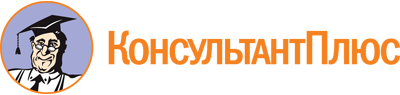 Постановление Правительства ХМАО - Югры от 06.09.2014 N 326-п
(ред. от 20.05.2022)
"О порядке предоставления социальных услуг поставщиками социальных услуг в Ханты-Мансийском автономном округе - Югре"Документ предоставлен КонсультантПлюс

www.consultant.ru

Дата сохранения: 29.06.2022
 Список изменяющих документов(в ред. постановлений Правительства ХМАО - Югры от 29.05.2015 N 154-п,от 19.02.2016 N 36-п, от 29.09.2017 N 368-п, от 07.12.2018 N 461-п,от 28.06.2019 N 211-п, от 11.10.2019 N 371-п, от 17.01.2020 N 7-п,от 21.02.2020 N 36-п, от 27.03.2020 N 97-п, от 11.06.2020 N 244-п,от 03.07.2020 N 272-п, от 22.01.2021 N 16-п, от 05.03.2021 N 62-п,от 20.03.2021 N 80-п, от 28.05.2021 N 202-п, от 18.06.2021 N 223-п,от 13.08.2021 N 303-п, от 12.11.2021 N 492-п, от 11.03.2022 N 90-п,от 25.03.2022 N 107-п, от 20.05.2022 N 217-п)Список изменяющих документов(в ред. постановлений Правительства ХМАО - Югры от 29.05.2015 N 154-п,от 19.02.2016 N 36-п, от 29.09.2017 N 368-п, от 07.12.2018 N 461-п,от 28.06.2019 N 211-п, от 11.10.2019 N 371-п, от 17.01.2020 N 7-п,от 21.02.2020 N 36-п, от 27.03.2020 N 97-п, от 11.06.2020 N 244-п,от 03.07.2020 N 272-п, от 22.01.2021 N 16-п, от 05.03.2021 N 62-п,от 20.03.2021 N 80-п, от 28.05.2021 N 202-п, от 18.06.2021 N 223-п,от 13.08.2021 N 303-п, от 12.11.2021 N 492-п, от 11.03.2022 N 90-п,от 25.03.2022 N 107-п, от 20.05.2022 N 217-п)Список изменяющих документов(в ред. постановлений Правительства ХМАО - Югры от 29.09.2017 N 368-п,от 07.12.2018 N 461-п, от 11.10.2019 N 371-п)Описание социальной услуги, в том числе ее объемобеспечение продовольственными и промышленными товарами, книгами, газетами, журналами в соответствии с потребностями получателя социальных услуг. Услуга включает:прием заказа от получателя социальных услуг;получение денежных средств от получателя социальных услуг на приобретение товара;закупку продуктов и промышленных товаров первой необходимости в ближайших торговых точках;доставку товаров на дом получателю социальных услуг;расфасовку и размещение продуктов питания в холодильнике, других товаров в местах их хранения;произведение окончательного расчета с получателем социальных услуг по чекуобеспечение продовольственными и промышленными товарами, книгами, газетами, журналами в соответствии с потребностями получателя социальных услуг. Услуга включает:прием заказа от получателя социальных услуг;получение денежных средств от получателя социальных услуг на приобретение товара;закупку продуктов и промышленных товаров первой необходимости в ближайших торговых точках;доставку товаров на дом получателю социальных услуг;расфасовку и размещение продуктов питания в холодильнике, других товаров в местах их хранения;произведение окончательного расчета с получателем социальных услуг по чекуобеспечение продовольственными и промышленными товарами, книгами, газетами, журналами в соответствии с потребностями получателя социальных услуг. Услуга включает:прием заказа от получателя социальных услуг;получение денежных средств от получателя социальных услуг на приобретение товара;закупку продуктов и промышленных товаров первой необходимости в ближайших торговых точках;доставку товаров на дом получателю социальных услуг;расфасовку и размещение продуктов питания в холодильнике, других товаров в местах их хранения;произведение окончательного расчета с получателем социальных услуг по чекуОписание социальной услуги, в том числе ее объемвремя, затрачиваемое на оказание услуги 1 раз, пропорционально установленному времени, но не более:периодичность оказания услугиОписание социальной услуги, в том числе ее объемПокупка за счет средств получателя социальных услуг и доставка на дом:25 мин. в зависимости от услуги1 - 2 раза в неделюОписание социальной услуги, в том числе ее объемпродуктов питания массой до 5 кг25 мин.1 - 2 раза в неделюОписание социальной услуги, в том числе ее объемпромышленных товаров первой необходимости до 5 кг25 мин.1 раз в кварталОписание социальной услуги, в том числе ее объемсредства санитарии и гигиены до 5 кг25 мин.1 раз в месяцОписание социальной услуги, в том числе ее объемсредства ухода до 5 кг25 мин.1 - 2 раза в месяцОписание социальной услуги, в том числе ее объемкниги, газеты, журналы25 мин.1 - 4 раза в месяцСроки предоставления социальной услугина срок действия договора о предоставлении социальных услуг в соответствии с индивидуальной программой предоставления социальных услугна срок действия договора о предоставлении социальных услуг в соответствии с индивидуальной программой предоставления социальных услугна срок действия договора о предоставлении социальных услуг в соответствии с индивидуальной программой предоставления социальных услугПодушевой норматив финансирования социальной услугипостановление Правительства Ханты-Мансийского автономного округа - Югры от 19 июня 2015 года N 172-п "О подушевых нормативах финансирования социальных услуг в Ханты-Мансийском автономном округе - Югре"постановление Правительства Ханты-Мансийского автономного округа - Югры от 19 июня 2015 года N 172-п "О подушевых нормативах финансирования социальных услуг в Ханты-Мансийском автономном округе - Югре"постановление Правительства Ханты-Мансийского автономного округа - Югры от 19 июня 2015 года N 172-п "О подушевых нормативах финансирования социальных услуг в Ханты-Мансийском автономном округе - Югре"Показатели качества и оценка результатов предоставления социальной услугипоказатели качества - своевременное приобретение и доставка получателю социальных услуг продуктов питания, промышленных товаров первой необходимости, средств санитарии и гигиены, средств ухода, книг, газет, журналов, отвечающих санитарно-гигиеническим требованиям и потребностям получателя социальных услуг. Оценка результатов - удовлетворенность качеством предоставляемой услуги, отсутствие обоснованных жалобпоказатели качества - своевременное приобретение и доставка получателю социальных услуг продуктов питания, промышленных товаров первой необходимости, средств санитарии и гигиены, средств ухода, книг, газет, журналов, отвечающих санитарно-гигиеническим требованиям и потребностям получателя социальных услуг. Оценка результатов - удовлетворенность качеством предоставляемой услуги, отсутствие обоснованных жалобпоказатели качества - своевременное приобретение и доставка получателю социальных услуг продуктов питания, промышленных товаров первой необходимости, средств санитарии и гигиены, средств ухода, книг, газет, журналов, отвечающих санитарно-гигиеническим требованиям и потребностям получателя социальных услуг. Оценка результатов - удовлетворенность качеством предоставляемой услуги, отсутствие обоснованных жалобУсловия предоставления социальной услуги, в том числе условия доступности предоставления социальной услуги для инвалидов и других лиц с учетом ограничений их жизнедеятельностиуслуга предоставляется работником поставщика социальных услуг (социальным работником). Приобретаемые продукты питания должны соответствовать установленным срокам годности. Покупка товаров осуществляется с учетом конкретных пожеланий получателя социальных услуг на момент заказа. Если таких пожеланий нет, то покупка осуществляется в соответствии с заявленным получателем социальных услуг наименованием товаров. Приобретение товаров осуществляется по умеренным ценамуслуга предоставляется работником поставщика социальных услуг (социальным работником). Приобретаемые продукты питания должны соответствовать установленным срокам годности. Покупка товаров осуществляется с учетом конкретных пожеланий получателя социальных услуг на момент заказа. Если таких пожеланий нет, то покупка осуществляется в соответствии с заявленным получателем социальных услуг наименованием товаров. Приобретение товаров осуществляется по умеренным ценамуслуга предоставляется работником поставщика социальных услуг (социальным работником). Приобретаемые продукты питания должны соответствовать установленным срокам годности. Покупка товаров осуществляется с учетом конкретных пожеланий получателя социальных услуг на момент заказа. Если таких пожеланий нет, то покупка осуществляется в соответствии с заявленным получателем социальных услуг наименованием товаров. Приобретение товаров осуществляется по умеренным ценамОписание социальной услуги, в том числе ее объемуслуга включает:подготовку продуктов питания (мытье, чистку, нарезку продуктов);непосредственное приготовление блюда из продуктов питания получателя социальных услуг;осуществление контроля работником поставщика социальных услуг либо помощь в приготовлении, непосредственное приготовление пищи, кипячение и заварку чая;упаковку остатков продуктов питания в пакеты после завершения процесса приготовления блюд с укладкой их в холодильник для хранения;уборку стола и других рабочих поверхностей, чистку посуды и мойки от остатков пищи, их мытье с применением моющих средств, расстановку посуды в сушильном или ином шкафууслуга включает:подготовку продуктов питания (мытье, чистку, нарезку продуктов);непосредственное приготовление блюда из продуктов питания получателя социальных услуг;осуществление контроля работником поставщика социальных услуг либо помощь в приготовлении, непосредственное приготовление пищи, кипячение и заварку чая;упаковку остатков продуктов питания в пакеты после завершения процесса приготовления блюд с укладкой их в холодильник для хранения;уборку стола и других рабочих поверхностей, чистку посуды и мойки от остатков пищи, их мытье с применением моющих средств, расстановку посуды в сушильном или ином шкафууслуга включает:подготовку продуктов питания (мытье, чистку, нарезку продуктов);непосредственное приготовление блюда из продуктов питания получателя социальных услуг;осуществление контроля работником поставщика социальных услуг либо помощь в приготовлении, непосредственное приготовление пищи, кипячение и заварку чая;упаковку остатков продуктов питания в пакеты после завершения процесса приготовления блюд с укладкой их в холодильник для хранения;уборку стола и других рабочих поверхностей, чистку посуды и мойки от остатков пищи, их мытье с применением моющих средств, расстановку посуды в сушильном или ином шкафуОписание социальной услуги, в том числе ее объемвремя, затрачиваемое на оказание услуги 1 раз, пропорционально установленному времени, но не более:периодичность оказания услугиОписание социальной услуги, в том числе ее объемпомощь в приготовлении пищи60 мин.1 - 3 раза в неделюСроки предоставления социальной услугина срок действия договора о предоставлении социальных услуг в соответствии с индивидуальной программой предоставления социальных услугна срок действия договора о предоставлении социальных услуг в соответствии с индивидуальной программой предоставления социальных услугна срок действия договора о предоставлении социальных услуг в соответствии с индивидуальной программой предоставления социальных услугПодушевой норматив финансирования социальной услугипостановление Правительства Ханты-Мансийского автономного округа - Югры от 19 июня 2015 года N 172-п "О подушевых нормативах финансирования социальных услуг в Ханты-Мансийском автономном округе - Югре"постановление Правительства Ханты-Мансийского автономного округа - Югры от 19 июня 2015 года N 172-п "О подушевых нормативах финансирования социальных услуг в Ханты-Мансийском автономном округе - Югре"постановление Правительства Ханты-Мансийского автономного округа - Югры от 19 июня 2015 года N 172-п "О подушевых нормативах финансирования социальных услуг в Ханты-Мансийском автономном округе - Югре"Показатели качества и оценка результатов предоставления социальной услугипоказатели качества - предоставление услуги должно обеспечить поддержание необходимых условий жизнедеятельности получателя социальных услуг, удовлетворение его потребности в питании. Оценка результатов - удовлетворенность качеством предоставляемой услуги, отсутствие обоснованных жалобпоказатели качества - предоставление услуги должно обеспечить поддержание необходимых условий жизнедеятельности получателя социальных услуг, удовлетворение его потребности в питании. Оценка результатов - удовлетворенность качеством предоставляемой услуги, отсутствие обоснованных жалобпоказатели качества - предоставление услуги должно обеспечить поддержание необходимых условий жизнедеятельности получателя социальных услуг, удовлетворение его потребности в питании. Оценка результатов - удовлетворенность качеством предоставляемой услуги, отсутствие обоснованных жалобУсловия предоставления социальной услуги, в том числе условия доступности предоставления социальной услуги для инвалидов и других лиц с учетом ограничений их жизнедеятельностиуслуга предоставляется работником поставщика социальных услуг (социальным работником). Приготовление пищи осуществляется из продуктов питания получателя социальных услуг с использованием его посуды, кухонных принадлежностей, уборка стола и других рабочих поверхностей, чистка и мойка посуды осуществляется инвентарем и моющими средствами получателя социальных услуг. Приготовление пищи осуществляется до полной готовности блюд. Услуга выполняется с учетом соблюдения санитарно-гигиенических нормуслуга предоставляется работником поставщика социальных услуг (социальным работником). Приготовление пищи осуществляется из продуктов питания получателя социальных услуг с использованием его посуды, кухонных принадлежностей, уборка стола и других рабочих поверхностей, чистка и мойка посуды осуществляется инвентарем и моющими средствами получателя социальных услуг. Приготовление пищи осуществляется до полной готовности блюд. Услуга выполняется с учетом соблюдения санитарно-гигиенических нормуслуга предоставляется работником поставщика социальных услуг (социальным работником). Приготовление пищи осуществляется из продуктов питания получателя социальных услуг с использованием его посуды, кухонных принадлежностей, уборка стола и других рабочих поверхностей, чистка и мойка посуды осуществляется инвентарем и моющими средствами получателя социальных услуг. Приготовление пищи осуществляется до полной готовности блюд. Услуга выполняется с учетом соблюдения санитарно-гигиенических нормОписание социальной услуги, в том числе ее объемуслуга включает:заполнение квитанций на оплату;получение денежных средств от получателя социальных услуг;посещение пунктов приема платежей для внесения платы;окончательный расчет с получателем социальных услуг на основании квитанцийуслуга включает:заполнение квитанций на оплату;получение денежных средств от получателя социальных услуг;посещение пунктов приема платежей для внесения платы;окончательный расчет с получателем социальных услуг на основании квитанцийуслуга включает:заполнение квитанций на оплату;получение денежных средств от получателя социальных услуг;посещение пунктов приема платежей для внесения платы;окончательный расчет с получателем социальных услуг на основании квитанцийОписание социальной услуги, в том числе ее объемвремя, затрачиваемое на оказание услуги 1 раз, пропорционально установленному времени, но не более:периодичность оказания услугиОписание социальной услуги, в том числе ее объемоплата за счет средств получателя социальных услуг жилищно-коммунальных услуг и услуг связи25 мин.1 раз в месяцСроки предоставления социальной услугина срок действия договора о предоставлении социальных услуг в соответствии с индивидуальной программой предоставления социальных услугна срок действия договора о предоставлении социальных услуг в соответствии с индивидуальной программой предоставления социальных услугна срок действия договора о предоставлении социальных услуг в соответствии с индивидуальной программой предоставления социальных услугПодушевой норматив финансирования социальной услугипостановление Правительства Ханты-Мансийского автономного округа - Югры от 19 июня 2015 года N 172-п "О подушевых нормативах финансирования социальных услуг в Ханты-Мансийском автономном округе - Югре"постановление Правительства Ханты-Мансийского автономного округа - Югры от 19 июня 2015 года N 172-п "О подушевых нормативах финансирования социальных услуг в Ханты-Мансийском автономном округе - Югре"постановление Правительства Ханты-Мансийского автономного округа - Югры от 19 июня 2015 года N 172-п "О подушевых нормативах финансирования социальных услуг в Ханты-Мансийском автономном округе - Югре"Показатели качества и оценка результатов предоставления социальной услугипоказатели качества - предоставление услуги должно обеспечить внесение платы за жилое помещение получателя социальных услуг, оплаты предоставленных ему коммунальных услуг, услуг связи и других услуг. Оценка результатов - удовлетворенность качеством предоставляемой услуги, отсутствие обоснованных жалобпоказатели качества - предоставление услуги должно обеспечить внесение платы за жилое помещение получателя социальных услуг, оплаты предоставленных ему коммунальных услуг, услуг связи и других услуг. Оценка результатов - удовлетворенность качеством предоставляемой услуги, отсутствие обоснованных жалобпоказатели качества - предоставление услуги должно обеспечить внесение платы за жилое помещение получателя социальных услуг, оплаты предоставленных ему коммунальных услуг, услуг связи и других услуг. Оценка результатов - удовлетворенность качеством предоставляемой услуги, отсутствие обоснованных жалобУсловия предоставления социальной услуги, в том числе условия доступности предоставления социальной услуги для инвалидов и других лиц с учетом ограничений их жизнедеятельностиуслуга предоставляется работником поставщика социальных услуг (социальным работником). После осуществления оплаты работник поставщика социальных услуг должен представить получателю социальных услуг квитанции об оплате или другие документы, подтверждающие факт оплатыуслуга предоставляется работником поставщика социальных услуг (социальным работником). После осуществления оплаты работник поставщика социальных услуг должен представить получателю социальных услуг квитанции об оплате или другие документы, подтверждающие факт оплатыуслуга предоставляется работником поставщика социальных услуг (социальным работником). После осуществления оплаты работник поставщика социальных услуг должен представить получателю социальных услуг квитанции об оплате или другие документы, подтверждающие факт оплатыОписание социальной услуги, в том числе ее объемуслуга включает:получение от получателя социальных услуг вещей, требующих стирки, химчистки или ремонта, а также денежных средств на оплату этих услуг;доставку вещей в организации бытового сервиса, занимающиеся стиркой, химчисткой, ремонтом;обратную доставку вещей получателю социальных услуг;окончательный расчет с получателем социальных услуг на основании квитанцииуслуга включает:получение от получателя социальных услуг вещей, требующих стирки, химчистки или ремонта, а также денежных средств на оплату этих услуг;доставку вещей в организации бытового сервиса, занимающиеся стиркой, химчисткой, ремонтом;обратную доставку вещей получателю социальных услуг;окончательный расчет с получателем социальных услуг на основании квитанцииуслуга включает:получение от получателя социальных услуг вещей, требующих стирки, химчистки или ремонта, а также денежных средств на оплату этих услуг;доставку вещей в организации бытового сервиса, занимающиеся стиркой, химчисткой, ремонтом;обратную доставку вещей получателю социальных услуг;окончательный расчет с получателем социальных услуг на основании квитанцииОписание социальной услуги, в том числе ее объемвремя, затрачиваемое на оказание услуги 1 раз, пропорционально установленному времени, но не более:периодичность оказания услугиОписание социальной услуги, в том числе ее объемсдача и доставка за счет средств получателя социальных услуг вещей массой не более 5 кг в:Описание социальной услуги, в том числе ее объемстирку40 мин.1 раз в месяцОписание социальной услуги, в том числе ее объемхимчистку40 мин.1 раз в кварталОписание социальной услуги, в том числе ее объемремонт40 мин.1 раз в кварталСроки предоставления социальной услугина срок действия договора о предоставлении социальных услуг в соответствии с индивидуальной программой предоставления социальных услугна срок действия договора о предоставлении социальных услуг в соответствии с индивидуальной программой предоставления социальных услугна срок действия договора о предоставлении социальных услуг в соответствии с индивидуальной программой предоставления социальных услугПодушевой норматив финансирования социальной услугипостановление Правительства Ханты-Мансийского автономного округа - Югры от 19 июня 2015 года N 172-п "О подушевых нормативах финансирования социальных услуг в Ханты-Мансийском автономном округе - Югре"постановление Правительства Ханты-Мансийского автономного округа - Югры от 19 июня 2015 года N 172-п "О подушевых нормативах финансирования социальных услуг в Ханты-Мансийском автономном округе - Югре"постановление Правительства Ханты-Мансийского автономного округа - Югры от 19 июня 2015 года N 172-п "О подушевых нормативах финансирования социальных услуг в Ханты-Мансийском автономном округе - Югре"Показатели качества и оценка результатов предоставления социальной услугипоказатели качества - предоставление услуги должно обеспечить удовлетворение потребностей ее получателя в поддержании чистоты и целостности его вещей. Оценка результатов - удовлетворенность качеством предоставляемой услуги, отсутствие обоснованных жалобпоказатели качества - предоставление услуги должно обеспечить удовлетворение потребностей ее получателя в поддержании чистоты и целостности его вещей. Оценка результатов - удовлетворенность качеством предоставляемой услуги, отсутствие обоснованных жалобпоказатели качества - предоставление услуги должно обеспечить удовлетворение потребностей ее получателя в поддержании чистоты и целостности его вещей. Оценка результатов - удовлетворенность качеством предоставляемой услуги, отсутствие обоснованных жалобУсловия предоставления социальной услуги, в том числе условия доступности предоставления социальной услуги для инвалидов и других лиц с учетом ограничений их жизнедеятельностиуслуга предоставляется работником поставщика социальных услуг (социальным работником). Перед сдачей вещей при необходимости предварительно производится их маркировка, а при получении вещей - их визуальный осмотр на предмет соответствия качеству оказанной услуги. Услуга оказывается при наличии специализированных служб быта в районе проживания получателя социальных услуг. Работник поставщика социальных услуг обеспечивает сохранность вещей при их доставке в организации бытового сервиса, занимающиеся стиркой, химчисткой, ремонтом, и обратноуслуга предоставляется работником поставщика социальных услуг (социальным работником). Перед сдачей вещей при необходимости предварительно производится их маркировка, а при получении вещей - их визуальный осмотр на предмет соответствия качеству оказанной услуги. Услуга оказывается при наличии специализированных служб быта в районе проживания получателя социальных услуг. Работник поставщика социальных услуг обеспечивает сохранность вещей при их доставке в организации бытового сервиса, занимающиеся стиркой, химчисткой, ремонтом, и обратноуслуга предоставляется работником поставщика социальных услуг (социальным работником). Перед сдачей вещей при необходимости предварительно производится их маркировка, а при получении вещей - их визуальный осмотр на предмет соответствия качеству оказанной услуги. Услуга оказывается при наличии специализированных служб быта в районе проживания получателя социальных услуг. Работник поставщика социальных услуг обеспечивает сохранность вещей при их доставке в организации бытового сервиса, занимающиеся стиркой, химчисткой, ремонтом, и обратноОписание социальной услуги, в том числе ее объемуслуга включает:покупку за счет средств получателя социальных услуг топлива (угля, дров или сжиженного (баллонного) газа) по его заявке в топливоснабжающих предприятиях, расположенных в пределах района проживания (выписка, оформление документов, оплата, организация и контроль за доставкой топлива, установкой баллона с газом в домовладении получателя социальных услуг);топку печей (доставка дров или угля из складского помещения в жилое помещение (до 30 кг), растопка печи, вынос золы);обеспечение водой (до 30 л) в жилых помещениях без центрального отопления и (или) водоснабжения (доставка питьевой воды из ближайшего источника питьевой воды либо из торговых точек (бутилированная вода)услуга включает:покупку за счет средств получателя социальных услуг топлива (угля, дров или сжиженного (баллонного) газа) по его заявке в топливоснабжающих предприятиях, расположенных в пределах района проживания (выписка, оформление документов, оплата, организация и контроль за доставкой топлива, установкой баллона с газом в домовладении получателя социальных услуг);топку печей (доставка дров или угля из складского помещения в жилое помещение (до 30 кг), растопка печи, вынос золы);обеспечение водой (до 30 л) в жилых помещениях без центрального отопления и (или) водоснабжения (доставка питьевой воды из ближайшего источника питьевой воды либо из торговых точек (бутилированная вода)услуга включает:покупку за счет средств получателя социальных услуг топлива (угля, дров или сжиженного (баллонного) газа) по его заявке в топливоснабжающих предприятиях, расположенных в пределах района проживания (выписка, оформление документов, оплата, организация и контроль за доставкой топлива, установкой баллона с газом в домовладении получателя социальных услуг);топку печей (доставка дров или угля из складского помещения в жилое помещение (до 30 кг), растопка печи, вынос золы);обеспечение водой (до 30 л) в жилых помещениях без центрального отопления и (или) водоснабжения (доставка питьевой воды из ближайшего источника питьевой воды либо из торговых точек (бутилированная вода)Описание социальной услуги, в том числе ее объемвремя, затрачиваемое на оказание услуги 1 раз, пропорционально установленному времени, но не более:периодичность оказания услугиОписание социальной услуги, в том числе ее объемпокупка за счет средств получателя социальных услуг топлива30 мин.уголь, дрова - 1 - 2 раза в год,баллонный газ - 1 раз в кварталОписание социальной услуги, в том числе ее объемтопка печей,30 мин.200 раз в годОписание социальной услуги, в том числе ее объемобеспечение водой в жилых помещениях без центрального отопления и (или) водоснабжения30 мин.1 - 3 раза в неделюСроки предоставления социальной услугина срок действия договора о предоставлении социальных услуг в соответствии с индивидуальной программой предоставления социальных услугна срок действия договора о предоставлении социальных услуг в соответствии с индивидуальной программой предоставления социальных услугна срок действия договора о предоставлении социальных услуг в соответствии с индивидуальной программой предоставления социальных услугПодушевой норматив финансирования социальной услугипостановление Правительства Ханты-Мансийского автономного округа - Югры от 19 июня 2015 года N 172-п "О подушевых нормативах финансирования социальных услуг в Ханты-Мансийском автономном округе - Югре"постановление Правительства Ханты-Мансийского автономного округа - Югры от 19 июня 2015 года N 172-п "О подушевых нормативах финансирования социальных услуг в Ханты-Мансийском автономном округе - Югре"постановление Правительства Ханты-Мансийского автономного округа - Югры от 19 июня 2015 года N 172-п "О подушевых нормативах финансирования социальных услуг в Ханты-Мансийском автономном округе - Югре"Показатели качества и оценка результатов предоставления социальной услугипоказатели качества - предоставление услуги должно обеспечить поддержание необходимых условий жизнедеятельности получателя социальных услуг, удовлетворение его потребности в отоплении жилого помещения, воде. Оценка результатов - удовлетворенность качеством предоставляемой услуги, отсутствие обоснованных жалобпоказатели качества - предоставление услуги должно обеспечить поддержание необходимых условий жизнедеятельности получателя социальных услуг, удовлетворение его потребности в отоплении жилого помещения, воде. Оценка результатов - удовлетворенность качеством предоставляемой услуги, отсутствие обоснованных жалобпоказатели качества - предоставление услуги должно обеспечить поддержание необходимых условий жизнедеятельности получателя социальных услуг, удовлетворение его потребности в отоплении жилого помещения, воде. Оценка результатов - удовлетворенность качеством предоставляемой услуги, отсутствие обоснованных жалобУсловия предоставления социальной услуги, в том числе условия доступности предоставления социальной услуги для инвалидов и других лиц с учетом ограничений их жизнедеятельностиуслуга предоставляется работником поставщика социальных услуг (социальным работником). Объем закупки топлива определяет получатель социальных услуг. Топка печей осуществляется с использованием инвентаря получателя социальных услуг (ведер, мешков, совка и т.д.) в период отопительного сезона. Услуга предоставляется с учетом соблюдения норм допустимой нагрузки и требований противопожарной безопасности. Доставка воды предоставляется получателю социальных услуг, проживающему в жилом помещении без централизованного водоснабжения. В случае доставки бутилированной воды совместно с продуктами или промышленными товарами первой необходимости их общий вес не должен превышать предельно допустимую норму в 5 кгуслуга предоставляется работником поставщика социальных услуг (социальным работником). Объем закупки топлива определяет получатель социальных услуг. Топка печей осуществляется с использованием инвентаря получателя социальных услуг (ведер, мешков, совка и т.д.) в период отопительного сезона. Услуга предоставляется с учетом соблюдения норм допустимой нагрузки и требований противопожарной безопасности. Доставка воды предоставляется получателю социальных услуг, проживающему в жилом помещении без централизованного водоснабжения. В случае доставки бутилированной воды совместно с продуктами или промышленными товарами первой необходимости их общий вес не должен превышать предельно допустимую норму в 5 кгуслуга предоставляется работником поставщика социальных услуг (социальным работником). Объем закупки топлива определяет получатель социальных услуг. Топка печей осуществляется с использованием инвентаря получателя социальных услуг (ведер, мешков, совка и т.д.) в период отопительного сезона. Услуга предоставляется с учетом соблюдения норм допустимой нагрузки и требований противопожарной безопасности. Доставка воды предоставляется получателю социальных услуг, проживающему в жилом помещении без централизованного водоснабжения. В случае доставки бутилированной воды совместно с продуктами или промышленными товарами первой необходимости их общий вес не должен превышать предельно допустимую норму в 5 кгОписание социальной услуги, в том числе ее объемуслуга включает подачу заявки на ремонт (замену) и (или) обслуживание газового и электрооборудования, сантехники и других приборов в организацию, оказывающую соответствующую услугу, содействие в поиске рабочих (организаций) для выполнения ремонтных работ; помощь в выборе материалов, оформлении договора)услуга включает подачу заявки на ремонт (замену) и (или) обслуживание газового и электрооборудования, сантехники и других приборов в организацию, оказывающую соответствующую услугу, содействие в поиске рабочих (организаций) для выполнения ремонтных работ; помощь в выборе материалов, оформлении договора)услуга включает подачу заявки на ремонт (замену) и (или) обслуживание газового и электрооборудования, сантехники и других приборов в организацию, оказывающую соответствующую услугу, содействие в поиске рабочих (организаций) для выполнения ремонтных работ; помощь в выборе материалов, оформлении договора)Описание социальной услуги, в том числе ее объемвремя, затрачиваемое на оказание услуги 1 раз, пропорционально установленному времени, но не более:периодичность оказания услугиОписание социальной услуги, в том числе ее объеморганизация помощи в проведении ремонта жилых помещений80 мин.1 раз в годСроки предоставления социальной услугина срок действия договора о предоставлении социальных услуг в соответствии с индивидуальной программой предоставления социальных услугна срок действия договора о предоставлении социальных услуг в соответствии с индивидуальной программой предоставления социальных услугна срок действия договора о предоставлении социальных услуг в соответствии с индивидуальной программой предоставления социальных услугПодушевой норматив финансирования социальной услугипостановление Правительства Ханты-Мансийского автономного округа - Югры от 19 июня 2015 года N 172-п "О подушевых нормативах финансирования социальных услуг в Ханты-Мансийском автономном округе - Югре"постановление Правительства Ханты-Мансийского автономного округа - Югры от 19 июня 2015 года N 172-п "О подушевых нормативах финансирования социальных услуг в Ханты-Мансийском автономном округе - Югре"постановление Правительства Ханты-Мансийского автономного округа - Югры от 19 июня 2015 года N 172-п "О подушевых нормативах финансирования социальных услуг в Ханты-Мансийском автономном округе - Югре"Показатели качества и оценка результатов предоставления социальной услугипоказатели качества - предоставление услуги должно обеспечить поддержание необходимых условий жизнедеятельности получателя социальных услуг, удовлетворение потребности получателя социальных услуг в отоплении жилого помещения, воде. Оценка результатов - удовлетворенность качеством предоставляемой услуги, отсутствие обоснованных жалобпоказатели качества - предоставление услуги должно обеспечить поддержание необходимых условий жизнедеятельности получателя социальных услуг, удовлетворение потребности получателя социальных услуг в отоплении жилого помещения, воде. Оценка результатов - удовлетворенность качеством предоставляемой услуги, отсутствие обоснованных жалобпоказатели качества - предоставление услуги должно обеспечить поддержание необходимых условий жизнедеятельности получателя социальных услуг, удовлетворение потребности получателя социальных услуг в отоплении жилого помещения, воде. Оценка результатов - удовлетворенность качеством предоставляемой услуги, отсутствие обоснованных жалобУсловия предоставления социальной услуги, в том числе условия доступности предоставления социальной услуги для инвалидов и других лиц с учетом ограничений их жизнедеятельностиуслуга предоставляется работником поставщика социальных услуг (социальным работником). Услуги соответствующих организаций (рабочих), оказываемых по заявке работника поставщика социальных услуг, предоставляются за счет средств получателя социальных услугуслуга предоставляется работником поставщика социальных услуг (социальным работником). Услуги соответствующих организаций (рабочих), оказываемых по заявке работника поставщика социальных услуг, предоставляются за счет средств получателя социальных услугуслуга предоставляется работником поставщика социальных услуг (социальным работником). Услуги соответствующих организаций (рабочих), оказываемых по заявке работника поставщика социальных услуг, предоставляются за счет средств получателя социальных услугОписание социальной услуги, в том числе ее объемуборка жилых помещений в соответствии с составленным графиком и (или) по мере необходимости с применением моющих и дезинфицирующих средств. Услуга включает в себя сухую уборку и уборку с использованием моющих средствуборка жилых помещений в соответствии с составленным графиком и (или) по мере необходимости с применением моющих и дезинфицирующих средств. Услуга включает в себя сухую уборку и уборку с использованием моющих средствуборка жилых помещений в соответствии с составленным графиком и (или) по мере необходимости с применением моющих и дезинфицирующих средств. Услуга включает в себя сухую уборку и уборку с использованием моющих средствОписание социальной услуги, в том числе ее объемвремя, затрачиваемое на оказание услуги 1 раз, пропорционально установленному времени, но не более:периодичность оказания услугиОписание социальной услуги, в том числе ее объемуборка жилых помещений:1 ч. в зависимости услуги1 раз в неделюОписание социальной услуги, в том числе ее объемсухая уборка до 36 кв. м;15 мин.1 раз в неделюОписание социальной услуги, в том числе ее объеммытье и чистка с использованием моющих средств:Описание социальной услуги, в том числе ее объемокна 1 шт.15 мин.1 - 2 раза в годОписание социальной услуги, в том числе ее объемэлектрической или газовой плиты 1 шт.10 мин.1 раз в неделюОписание социальной услуги, в том числе ее объемотопительных батарей 1 п. м10 мин.1 раз в месяцОписание социальной услуги, в том числе ее объемхолодильника с оттаиванием 1 шт.40 мин.1 - 2 раза в годОписание социальной услуги, в том числе ее объемхолодильника без оттаивания 1 шт.20 мин.1 раз в кварталОписание социальной услуги, в том числе ее объемраковины 1 шт.10 мин.1 раз в неделюОписание социальной услуги, в том числе ее объемванны 1 шт.10 мин.1 раз в неделюОписание социальной услуги, в том числе ее объемунитаза 1 шт.10 мин.1 раз в неделюОписание социальной услуги, в том числе ее объемполов до 36 кв. м15 мин.1 раз в неделюОписание социальной услуги, в том числе ее объемвынос мусора, жидких бытовых отходов (до 30 л) (в жилых помещениях без центральной канализации)5 мин.1 - 2 раза в неделюСроки предоставления социальной услугина срок действия договора о предоставлении социальных услуг в соответствии с индивидуальной программой предоставления социальных услугна срок действия договора о предоставлении социальных услуг в соответствии с индивидуальной программой предоставления социальных услугна срок действия договора о предоставлении социальных услуг в соответствии с индивидуальной программой предоставления социальных услугПодушевой норматив финансирования социальной услугипостановление Правительства Ханты-Мансийского автономного округа - Югры от 19 июня 2015 года N 172-п "О подушевых нормативах финансирования социальных услуг в Ханты-Мансийском автономном округе - Югре"постановление Правительства Ханты-Мансийского автономного округа - Югры от 19 июня 2015 года N 172-п "О подушевых нормативах финансирования социальных услуг в Ханты-Мансийском автономном округе - Югре"постановление Правительства Ханты-Мансийского автономного округа - Югры от 19 июня 2015 года N 172-п "О подушевых нормативах финансирования социальных услуг в Ханты-Мансийском автономном округе - Югре"Показатели качества и оценка результатов предоставления социальной услугипоказатели качества - предоставление услуги должно обеспечить поддержание жилого помещения получателя социальных услуг в чистоте. Оценка результатов - удовлетворенность качеством предоставляемой услуги, отсутствие обоснованных жалобпоказатели качества - предоставление услуги должно обеспечить поддержание жилого помещения получателя социальных услуг в чистоте. Оценка результатов - удовлетворенность качеством предоставляемой услуги, отсутствие обоснованных жалобпоказатели качества - предоставление услуги должно обеспечить поддержание жилого помещения получателя социальных услуг в чистоте. Оценка результатов - удовлетворенность качеством предоставляемой услуги, отсутствие обоснованных жалобУсловия предоставления социальной услуги, в том числе условия доступности предоставления социальной услуги для инвалидов и других лиц с учетом ограничений их жизнедеятельностиуслуга предоставляется работником поставщика социальных услуг (социальным работником). Уборка жилых помещений осуществляется инвентарем, моющими и дезинфицирующими средствами получателя социальных услугуслуга предоставляется работником поставщика социальных услуг (социальным работником). Уборка жилых помещений осуществляется инвентарем, моющими и дезинфицирующими средствами получателя социальных услугуслуга предоставляется работником поставщика социальных услуг (социальным работником). Уборка жилых помещений осуществляется инвентарем, моющими и дезинфицирующими средствами получателя социальных услугОписание социальной услуги, в том числе ее объемкратковременный присмотр за детьми осуществляется путем обеспечения контроля работником поставщика социальных услуг за действиями и поведением детей, обеспечения соблюдения ими личной гигиены, режима дня (в том числе осуществление прогулок, проведение игр, соблюдение режима питания). Услуга предоставляется в случае экстренной необходимости посещения получателем социальных услуг организаций здравоохранения, социальной защиты населения, аптечных и иных социально значимых учреждений. Услуга предоставляется на основании письменного заявления-доверенности получателя социальных услуг о предоставлении данной услуги на имя руководителя поставщика социальных услуг. В заявлении-доверенности указывается срок оказания услуги, наименование посещаемой организации, фамилия, имя, отчество социального работника, которому доверяется присмотр за ребенком (детьми)кратковременный присмотр за детьми осуществляется путем обеспечения контроля работником поставщика социальных услуг за действиями и поведением детей, обеспечения соблюдения ими личной гигиены, режима дня (в том числе осуществление прогулок, проведение игр, соблюдение режима питания). Услуга предоставляется в случае экстренной необходимости посещения получателем социальных услуг организаций здравоохранения, социальной защиты населения, аптечных и иных социально значимых учреждений. Услуга предоставляется на основании письменного заявления-доверенности получателя социальных услуг о предоставлении данной услуги на имя руководителя поставщика социальных услуг. В заявлении-доверенности указывается срок оказания услуги, наименование посещаемой организации, фамилия, имя, отчество социального работника, которому доверяется присмотр за ребенком (детьми)кратковременный присмотр за детьми осуществляется путем обеспечения контроля работником поставщика социальных услуг за действиями и поведением детей, обеспечения соблюдения ими личной гигиены, режима дня (в том числе осуществление прогулок, проведение игр, соблюдение режима питания). Услуга предоставляется в случае экстренной необходимости посещения получателем социальных услуг организаций здравоохранения, социальной защиты населения, аптечных и иных социально значимых учреждений. Услуга предоставляется на основании письменного заявления-доверенности получателя социальных услуг о предоставлении данной услуги на имя руководителя поставщика социальных услуг. В заявлении-доверенности указывается срок оказания услуги, наименование посещаемой организации, фамилия, имя, отчество социального работника, которому доверяется присмотр за ребенком (детьми)Описание социальной услуги, в том числе ее объемвремя, затрачиваемое на оказание услуги 1 раз, пропорционально установленному времени, но не более:периодичность оказания услугиОписание социальной услуги, в том числе ее объемобеспечение кратковременного присмотра за детьми60 мин.1 - 10 раз в месяцСроки предоставления социальной услугина срок действия договора о предоставлении социальных услуг в соответствии с индивидуальной программой предоставления социальных услугна срок действия договора о предоставлении социальных услуг в соответствии с индивидуальной программой предоставления социальных услугна срок действия договора о предоставлении социальных услуг в соответствии с индивидуальной программой предоставления социальных услугПодушевой норматив финансирования социальной услугипостановление Правительства Ханты-Мансийского автономного округа - Югры от 19 июня 2015 года N 172-п "О подушевых нормативах финансирования социальных услуг в Ханты-Мансийском автономном округе - Югре"постановление Правительства Ханты-Мансийского автономного округа - Югры от 19 июня 2015 года N 172-п "О подушевых нормативах финансирования социальных услуг в Ханты-Мансийском автономном округе - Югре"постановление Правительства Ханты-Мансийского автономного округа - Югры от 19 июня 2015 года N 172-п "О подушевых нормативах финансирования социальных услуг в Ханты-Мансийском автономном округе - Югре"Показатели качества и оценка результатов предоставления социальной услугипоказатели качества - предоставление услуги должно обеспечить удовлетворение потребности получателя социальных услуг в кратковременном присмотре за детьми, оказание помощи многодетным родителям в осуществлении их обязанностей по воспитанию детей. Оценка результатов - удовлетворенность качеством предоставляемой услуги, отсутствие обоснованных жалобпоказатели качества - предоставление услуги должно обеспечить удовлетворение потребности получателя социальных услуг в кратковременном присмотре за детьми, оказание помощи многодетным родителям в осуществлении их обязанностей по воспитанию детей. Оценка результатов - удовлетворенность качеством предоставляемой услуги, отсутствие обоснованных жалобпоказатели качества - предоставление услуги должно обеспечить удовлетворение потребности получателя социальных услуг в кратковременном присмотре за детьми, оказание помощи многодетным родителям в осуществлении их обязанностей по воспитанию детей. Оценка результатов - удовлетворенность качеством предоставляемой услуги, отсутствие обоснованных жалобУсловия предоставления социальной услуги, в том числе условия доступности предоставления социальной услуги для инвалидов и других лиц с учетом ограничений их жизнедеятельностиуслуга предоставляется квалифицированным работником поставщика социальных услуг. Услуга предоставляется в жилом помещении получателя социальных услугуслуга предоставляется квалифицированным работником поставщика социальных услуг. Услуга предоставляется в жилом помещении получателя социальных услугуслуга предоставляется квалифицированным работником поставщика социальных услуг. Услуга предоставляется в жилом помещении получателя социальных услуг(в ред. постановления Правительства ХМАО - Югры от 11.10.2019 N 371-п)(в ред. постановления Правительства ХМАО - Югры от 11.10.2019 N 371-п)(в ред. постановления Правительства ХМАО - Югры от 11.10.2019 N 371-п)(в ред. постановления Правительства ХМАО - Югры от 11.10.2019 N 371-п)Описание социальной услуги, в том числе ее объемуборка снега с придомовой территории (до 25 кв. м) для обеспечения доступа в жилое помещениеуборка снега с придомовой территории (до 25 кв. м) для обеспечения доступа в жилое помещениеуборка снега с придомовой территории (до 25 кв. м) для обеспечения доступа в жилое помещениеОписание социальной услуги, в том числе ее объемвремя, затрачиваемое на оказание услуги 1 раз, пропорционально установленному времени, но не более:периодичность оказания услугиОписание социальной услуги, в том числе ее объемУборка снега с прохожей части (до 25 кв. м) в:1 - 2 раза в неделю с октября по мартОписание социальной услуги, в том числе ее объемчастном секторе30 мин.1 - 2 раза в неделю с октября по мартОписание социальной услуги, в том числе ее объемсельской местности30 мин.1 - 2 раза в неделю с октября по мартСроки предоставления социальной услугина срок действия договора о предоставлении социальных услуг в соответствии с индивидуальной программой предоставления социальных услугна срок действия договора о предоставлении социальных услуг в соответствии с индивидуальной программой предоставления социальных услугна срок действия договора о предоставлении социальных услуг в соответствии с индивидуальной программой предоставления социальных услугПодушевой норматив финансирования социальной услугипостановление Правительства Ханты-Мансийского автономного округа - Югры от 19 июня 2015 года N 172-п "О подушевых нормативах финансирования социальных услуг в Ханты-Мансийском автономном округе - Югре"постановление Правительства Ханты-Мансийского автономного округа - Югры от 19 июня 2015 года N 172-п "О подушевых нормативах финансирования социальных услуг в Ханты-Мансийском автономном округе - Югре"постановление Правительства Ханты-Мансийского автономного округа - Югры от 19 июня 2015 года N 172-п "О подушевых нормативах финансирования социальных услуг в Ханты-Мансийском автономном округе - Югре"Показатели качества и оценка результатов предоставления социальной услугипоказатели качества - предоставление услуги должно обеспечить удовлетворение потребности получателя социальных услуг в чистоте придомовой территории в зимний период. Оценка результатов - удовлетворенность качеством предоставляемой услуги, отсутствие обоснованных жалобпоказатели качества - предоставление услуги должно обеспечить удовлетворение потребности получателя социальных услуг в чистоте придомовой территории в зимний период. Оценка результатов - удовлетворенность качеством предоставляемой услуги, отсутствие обоснованных жалобпоказатели качества - предоставление услуги должно обеспечить удовлетворение потребности получателя социальных услуг в чистоте придомовой территории в зимний период. Оценка результатов - удовлетворенность качеством предоставляемой услуги, отсутствие обоснованных жалобУсловия предоставления социальной услуги, в том числе условия доступности предоставления социальной услуги для инвалидов и других лиц с учетом ограничений их жизнедеятельностиуслуга предоставляется работником поставщика социальных услуг (социальным работником). Уборка придомовой территории осуществляется инвентарем получателя социальных услугуслуга предоставляется работником поставщика социальных услуг (социальным работником). Уборка придомовой территории осуществляется инвентарем получателя социальных услугуслуга предоставляется работником поставщика социальных услуг (социальным работником). Уборка придомовой территории осуществляется инвентарем получателя социальных услугОписание социальной услуги, в том числе ее объемуслуга предоставляется по предварительной заявке получателя социальных услуг при необходимости его перевоза к социально значимым объектам по месту жительства (пребывания) в пределах городского округа, городского или сельского поселения; в муниципальном районе - при поездке до административного центрауслуга предоставляется по предварительной заявке получателя социальных услуг при необходимости его перевоза к социально значимым объектам по месту жительства (пребывания) в пределах городского округа, городского или сельского поселения; в муниципальном районе - при поездке до административного центрауслуга предоставляется по предварительной заявке получателя социальных услуг при необходимости его перевоза к социально значимым объектам по месту жительства (пребывания) в пределах городского округа, городского или сельского поселения; в муниципальном районе - при поездке до административного центраОписание социальной услуги, в том числе ее объемвремя, затрачиваемое на оказание услуги 1 раз, пропорционально установленному времени, но не более:периодичность оказания услугиОписание социальной услуги, в том числе ее объемуслуги социального такси (в пределах городского округа, городского или сельского поселения; в муниципальном районе - при поездке до административного центра)1 ч.1 - 12 раз в месяц в места, предусмотренные в основном перечне, 1 - 8 раз в месяц в места, указанные в дополнительном перечнеСроки предоставления социальной услугина срок действия договора о предоставлении социальных услуг в соответствии с индивидуальной программой предоставления социальных услугна срок действия договора о предоставлении социальных услуг в соответствии с индивидуальной программой предоставления социальных услугна срок действия договора о предоставлении социальных услуг в соответствии с индивидуальной программой предоставления социальных услугПодушевой норматив финансирования социальной услугипостановление Правительства Ханты-Мансийского автономного округа - Югры от 19 июня 2015 года N 172-п "О подушевых нормативах финансирования социальных услуг в Ханты-Мансийском автономном округе - Югре"постановление Правительства Ханты-Мансийского автономного округа - Югры от 19 июня 2015 года N 172-п "О подушевых нормативах финансирования социальных услуг в Ханты-Мансийском автономном округе - Югре"постановление Правительства Ханты-Мансийского автономного округа - Югры от 19 июня 2015 года N 172-п "О подушевых нормативах финансирования социальных услуг в Ханты-Мансийском автономном округе - Югре"Показатели качества и оценка результатов предоставления социальной услугипоказатели качества - предоставление услуги должно обеспечить повышение мобильности отдельных категорий граждан, доступности социальных объектов и услуг. Оценка результатов - удовлетворенность качеством предоставляемой услуги, отсутствие обоснованных жалобпоказатели качества - предоставление услуги должно обеспечить повышение мобильности отдельных категорий граждан, доступности социальных объектов и услуг. Оценка результатов - удовлетворенность качеством предоставляемой услуги, отсутствие обоснованных жалобпоказатели качества - предоставление услуги должно обеспечить повышение мобильности отдельных категорий граждан, доступности социальных объектов и услуг. Оценка результатов - удовлетворенность качеством предоставляемой услуги, отсутствие обоснованных жалобУсловия предоставления социальной услуги, в том числе условия доступности предоставления социальной услуги для инвалидов и других лиц с учетом ограничений их жизнедеятельностиуслуга предоставляется работником поставщика социальных услуг (водителем автомобиля, социальным работником). При предоставлении услуги поставщик социальных услуг обеспечивает безопасное передвижение на транспортеуслуга предоставляется работником поставщика социальных услуг (водителем автомобиля, социальным работником). При предоставлении услуги поставщик социальных услуг обеспечивает безопасное передвижение на транспортеуслуга предоставляется работником поставщика социальных услуг (водителем автомобиля, социальным работником). При предоставлении услуги поставщик социальных услуг обеспечивает безопасное передвижение на транспортеОписание социальной услуги, в том числе ее объемуслуга заключается в индивидуальном обслуживании получателя социальных услуг, предоставлении санитарно-гигиенической помощи, выполнении необходимых процедуруслуга заключается в индивидуальном обслуживании получателя социальных услуг, предоставлении санитарно-гигиенической помощи, выполнении необходимых процедуруслуга заключается в индивидуальном обслуживании получателя социальных услуг, предоставлении санитарно-гигиенической помощи, выполнении необходимых процедурОписание социальной услуги, в том числе ее объемвремя, затрачиваемое на оказание услуги 1 раз, пропорционально установленному времени, но не более:периодичность оказания услугиОписание социальной услуги, в том числе ее объемПредоставление гигиенических услуг лицам, не способным по состоянию здоровья самостоятельно осуществлять за собой уход:Описание социальной услуги, в том числе ее объемумывание, помощь в умывании5 мин.1 раз в деньОписание социальной услуги, в том числе ее объемуход за глазами, ушами и носом5 мин.1 - 3 раза в неделюОписание социальной услуги, в том числе ее объемуход за полостью рта, помощь в уходе за полостью рта (зубами или съемными протезами)5 мин.1 раз в деньОписание социальной услуги, в том числе ее объемгигиеническая обработка рук, стрижка ногтей10 мин.1 раз в 2 неделиОписание социальной услуги, в том числе ее объемгигиеническая обработка ног, стрижка ногтей10 мин.1 раз в 2 неделиОписание социальной услуги, в том числе ее объемобтирание, обмывание, гигиенические ванны15 мин.1 раз в неделюОписание социальной услуги, в том числе ее объемпричесывание5 мин.1 раз в деньОписание социальной услуги, в том числе ее объемоказание содействия в организации бритья бороды, усов5 мин.1 раз в месяцОписание социальной услуги, в том числе ее объемоказание содействия в организации стрижки волос5 мин.1 раз месяцОписание социальной услуги, в том числе ее объемпомощь в одевании и переодевании10 мин.1 раз в деньОписание социальной услуги, в том числе ее объемсмена нательного и постельного белья15 мин.1 - 3 раза в неделюОписание социальной услуги, в том числе ее объемсмена памперсов10 мин.1 - 2 раза в деньОписание социальной услуги, в том числе ее объемпомощь в пользовании туалетом или судном (сопровождение в туалет или высаживание на судно, вынос судна)10 мин.1 раз в деньСроки предоставления социальной услугина срок действия договора о предоставлении социальных услуг в соответствии с индивидуальной программой предоставления социальных услугна срок действия договора о предоставлении социальных услуг в соответствии с индивидуальной программой предоставления социальных услугна срок действия договора о предоставлении социальных услуг в соответствии с индивидуальной программой предоставления социальных услугПодушевой норматив финансирования социальной услугипостановление Правительства Ханты-Мансийского автономного округа - Югры от 19 июня 2015 года N 172-п "О подушевых нормативах финансирования социальных услуг в Ханты-Мансийском автономном округе - Югре"постановление Правительства Ханты-Мансийского автономного округа - Югры от 19 июня 2015 года N 172-п "О подушевых нормативах финансирования социальных услуг в Ханты-Мансийском автономном округе - Югре"постановление Правительства Ханты-Мансийского автономного округа - Югры от 19 июня 2015 года N 172-п "О подушевых нормативах финансирования социальных услуг в Ханты-Мансийском автономном округе - Югре"Показатели качества и оценка результатов предоставления социальной услугипоказатели качества - предоставление услуги должно обеспечить удовлетворение санитарно-гигиенических потребностей получателя социальных услуг. Оценка результатов - удовлетворенность качеством предоставляемой услуги, отсутствие обоснованных жалобпоказатели качества - предоставление услуги должно обеспечить удовлетворение санитарно-гигиенических потребностей получателя социальных услуг. Оценка результатов - удовлетворенность качеством предоставляемой услуги, отсутствие обоснованных жалобпоказатели качества - предоставление услуги должно обеспечить удовлетворение санитарно-гигиенических потребностей получателя социальных услуг. Оценка результатов - удовлетворенность качеством предоставляемой услуги, отсутствие обоснованных жалобУсловия предоставления социальной услуги, в том числе условия доступности предоставления социальной услуги для инвалидов и других лиц с учетом ограничений их жизнедеятельностиуслуга предоставляется работником поставщика социальных услуг (социальным работником, медицинской сестрой, младшим медицинским персоналом). Услуга выполняется с учетом соблюдения работником поставщика социальных услуг санитарно-гигиенических норм с применением одноразовых перчаток. Предоставляется без причинения какого-либо вреда здоровью, физических или моральных страданий и неудобств получателю социальных услугуслуга предоставляется работником поставщика социальных услуг (социальным работником, медицинской сестрой, младшим медицинским персоналом). Услуга выполняется с учетом соблюдения работником поставщика социальных услуг санитарно-гигиенических норм с применением одноразовых перчаток. Предоставляется без причинения какого-либо вреда здоровью, физических или моральных страданий и неудобств получателю социальных услугуслуга предоставляется работником поставщика социальных услуг (социальным работником, медицинской сестрой, младшим медицинским персоналом). Услуга выполняется с учетом соблюдения работником поставщика социальных услуг санитарно-гигиенических норм с применением одноразовых перчаток. Предоставляется без причинения какого-либо вреда здоровью, физических или моральных страданий и неудобств получателю социальных услугОписание социальной услуги, в том числе ее объемпредусматривает предоставление услуги получателям социальных услуг, не способным по состоянию здоровья самостоятельно осуществлять прием пищи (кормление). Услуга включает:разогрев пищи, нарезка хлеба, кипячение молока, приготовление чая и т.д.;подачу пищи получателю социальных услуг, помощь в приеме пищи, в том числе кормление ложкой, через зонд;мытье посуды после кормления, расстановка ее на местапредусматривает предоставление услуги получателям социальных услуг, не способным по состоянию здоровья самостоятельно осуществлять прием пищи (кормление). Услуга включает:разогрев пищи, нарезка хлеба, кипячение молока, приготовление чая и т.д.;подачу пищи получателю социальных услуг, помощь в приеме пищи, в том числе кормление ложкой, через зонд;мытье посуды после кормления, расстановка ее на местапредусматривает предоставление услуги получателям социальных услуг, не способным по состоянию здоровья самостоятельно осуществлять прием пищи (кормление). Услуга включает:разогрев пищи, нарезка хлеба, кипячение молока, приготовление чая и т.д.;подачу пищи получателю социальных услуг, помощь в приеме пищи, в том числе кормление ложкой, через зонд;мытье посуды после кормления, расстановка ее на местаОписание социальной услуги, в том числе ее объемвремя, затрачиваемое на оказание услуги 1 раз, пропорционально установленному времени, но не более:периодичность оказания услугиОписание социальной услуги, в том числе ее объемпомощь в приеме пищи (кормление)20 мин.1 - 3 раза в деньСроки предоставления социальной услугина срок действия договора о предоставлении социальных услуг в соответствии с индивидуальной программой предоставления социальных услугна срок действия договора о предоставлении социальных услуг в соответствии с индивидуальной программой предоставления социальных услугна срок действия договора о предоставлении социальных услуг в соответствии с индивидуальной программой предоставления социальных услугПодушевой норматив финансирования социальной услугипостановление Правительства Ханты-Мансийского автономного округа - Югры от 19 июня 2015 года N 172-п "О подушевых нормативах финансирования социальных услуг в Ханты-Мансийском автономном округе - Югре"постановление Правительства Ханты-Мансийского автономного округа - Югры от 19 июня 2015 года N 172-п "О подушевых нормативах финансирования социальных услуг в Ханты-Мансийском автономном округе - Югре"постановление Правительства Ханты-Мансийского автономного округа - Югры от 19 июня 2015 года N 172-п "О подушевых нормативах финансирования социальных услуг в Ханты-Мансийском автономном округе - Югре"Показатели качества и оценка результатов предоставления социальной услугипоказатели качества - предоставление услуги должно обеспечить удовлетворение физиологических потребностей получателя социальных услуг в получении питания. Оценка результатов - удовлетворенность качеством предоставляемой услуги, отсутствие обоснованных жалобпоказатели качества - предоставление услуги должно обеспечить удовлетворение физиологических потребностей получателя социальных услуг в получении питания. Оценка результатов - удовлетворенность качеством предоставляемой услуги, отсутствие обоснованных жалобпоказатели качества - предоставление услуги должно обеспечить удовлетворение физиологических потребностей получателя социальных услуг в получении питания. Оценка результатов - удовлетворенность качеством предоставляемой услуги, отсутствие обоснованных жалобУсловия предоставления социальной услуги, в том числе условия доступности предоставления социальной услуги для инвалидов и других лиц с учетом ограничений их жизнедеятельностиуслуга предоставляется работником поставщика социальных услуг (социальным работником, медицинской сестрой, младшим медицинским персоналом). При необходимости при предоставлении услуги работник поставщика социальных услуг должен удобно усадить получателя социальных услуг, измельчить пищу. Услуга выполняется с учетом соблюдения работником поставщика социальных услуг санитарно-гигиенических норм. Предоставляется без причинения какого-либо вреда здоровью, физических или моральных страданий и неудобств получателю социальных услугуслуга предоставляется работником поставщика социальных услуг (социальным работником, медицинской сестрой, младшим медицинским персоналом). При необходимости при предоставлении услуги работник поставщика социальных услуг должен удобно усадить получателя социальных услуг, измельчить пищу. Услуга выполняется с учетом соблюдения работником поставщика социальных услуг санитарно-гигиенических норм. Предоставляется без причинения какого-либо вреда здоровью, физических или моральных страданий и неудобств получателю социальных услугуслуга предоставляется работником поставщика социальных услуг (социальным работником, медицинской сестрой, младшим медицинским персоналом). При необходимости при предоставлении услуги работник поставщика социальных услуг должен удобно усадить получателя социальных услуг, измельчить пищу. Услуга выполняется с учетом соблюдения работником поставщика социальных услуг санитарно-гигиенических норм. Предоставляется без причинения какого-либо вреда здоровью, физических или моральных страданий и неудобств получателю социальных услугОписание социальной услуги, в том числе ее объемуслуга предусматривает доставку в почтовое отделение связи и отправку корреспонденции за счет средств получателей социальных услуг, включает:помощь в написании (заполнении) почтовой корреспонденции;отправку (получение) почтовой корреспонденции;прочтение почтовой корреспонденцииуслуга предусматривает доставку в почтовое отделение связи и отправку корреспонденции за счет средств получателей социальных услуг, включает:помощь в написании (заполнении) почтовой корреспонденции;отправку (получение) почтовой корреспонденции;прочтение почтовой корреспонденцииуслуга предусматривает доставку в почтовое отделение связи и отправку корреспонденции за счет средств получателей социальных услуг, включает:помощь в написании (заполнении) почтовой корреспонденции;отправку (получение) почтовой корреспонденции;прочтение почтовой корреспонденцииОписание социальной услуги, в том числе ее объемвремя, затрачиваемое на оказание услуги 1 раз, пропорционально установленному времени, но не более:периодичность оказания услугиОписание социальной услуги, в том числе ее объемотправка за счет средств получателя социальных услуг почтовой корреспонденции15 мин.1 раз в месяцСроки предоставления социальной услугина срок действия заключенного договора о предоставлении социальных услуг в соответствии с индивидуальной программой предоставления социальных услугна срок действия заключенного договора о предоставлении социальных услуг в соответствии с индивидуальной программой предоставления социальных услугна срок действия заключенного договора о предоставлении социальных услуг в соответствии с индивидуальной программой предоставления социальных услугПодушевой норматив финансирования социальной услугипостановление Правительства Ханты-Мансийского автономного округа - Югры от 19 июня 2015 года N 172-п "О подушевых нормативах финансирования социальных услуг в Ханты-Мансийском автономном округе - Югре"постановление Правительства Ханты-Мансийского автономного округа - Югры от 19 июня 2015 года N 172-п "О подушевых нормативах финансирования социальных услуг в Ханты-Мансийском автономном округе - Югре"постановление Правительства Ханты-Мансийского автономного округа - Югры от 19 июня 2015 года N 172-п "О подушевых нормативах финансирования социальных услуг в Ханты-Мансийском автономном округе - Югре"Показатели качества и оценка результатов предоставления социальной услугипоказатели качества - своевременная отправка (получение) почтовой корреспонденции получателя социальных услуг. Оценка результатов - удовлетворенность качеством предоставляемой услуги, отсутствие обоснованных жалобпоказатели качества - своевременная отправка (получение) почтовой корреспонденции получателя социальных услуг. Оценка результатов - удовлетворенность качеством предоставляемой услуги, отсутствие обоснованных жалобпоказатели качества - своевременная отправка (получение) почтовой корреспонденции получателя социальных услуг. Оценка результатов - удовлетворенность качеством предоставляемой услуги, отсутствие обоснованных жалобУсловия предоставления социальной услуги, в том числе условия доступности предоставления социальной услуги для инвалидов и других лиц с учетом ограничений их жизнедеятельностиуслуга предоставляется работником поставщика социальных услуг (социальным работником). При оказании услуги обеспечивается конфиденциальность информации. Услуга может оказываться в электронном виде (в виде СМС или по электронной почте) и включать в себя набор текста электронного письма под диктовку и его отправкууслуга предоставляется работником поставщика социальных услуг (социальным работником). При оказании услуги обеспечивается конфиденциальность информации. Услуга может оказываться в электронном виде (в виде СМС или по электронной почте) и включать в себя набор текста электронного письма под диктовку и его отправкууслуга предоставляется работником поставщика социальных услуг (социальным работником). При оказании услуги обеспечивается конфиденциальность информации. Услуга может оказываться в электронном виде (в виде СМС или по электронной почте) и включать в себя набор текста электронного письма под диктовку и его отправкуОписание социальной услуги, в том числе ее объемуслуга включает:организацию медицинского освидетельствования факта смерти;оформление справки о смерти в органах ЗАГС;оформление документов на погребение;содействие в организации предоставления ритуальных услуг в пределах гарантированного перечня услуг по погребению, в том числе вызов специализированных ритуальных службуслуга включает:организацию медицинского освидетельствования факта смерти;оформление справки о смерти в органах ЗАГС;оформление документов на погребение;содействие в организации предоставления ритуальных услуг в пределах гарантированного перечня услуг по погребению, в том числе вызов специализированных ритуальных службуслуга включает:организацию медицинского освидетельствования факта смерти;оформление справки о смерти в органах ЗАГС;оформление документов на погребение;содействие в организации предоставления ритуальных услуг в пределах гарантированного перечня услуг по погребению, в том числе вызов специализированных ритуальных службОписание социальной услуги, в том числе ее объемвремя, затрачиваемое на оказание услуги 1 раз, пропорционально установленному времени, но не более:периодичность оказания услугиОписание социальной услуги, в том числе ее объемсодействие в организации ритуальных услуг120 мин.при наступлении фактаСроки предоставления социальной услугина срок действия договора о предоставлении социальных услуг в соответствии с индивидуальной программой предоставления социальных услугна срок действия договора о предоставлении социальных услуг в соответствии с индивидуальной программой предоставления социальных услугна срок действия договора о предоставлении социальных услуг в соответствии с индивидуальной программой предоставления социальных услугПодушевой норматив финансирования социальной услугипостановление Правительства Ханты-Мансийского автономного округа - Югры от 19 июня 2015 года N 172-п "О подушевых нормативах финансирования социальных услуг в Ханты-Мансийском автономном округе - Югре"постановление Правительства Ханты-Мансийского автономного округа - Югры от 19 июня 2015 года N 172-п "О подушевых нормативах финансирования социальных услуг в Ханты-Мансийском автономном округе - Югре"постановление Правительства Ханты-Мансийского автономного округа - Югры от 19 июня 2015 года N 172-п "О подушевых нормативах финансирования социальных услуг в Ханты-Мансийском автономном округе - Югре"Показатели качества и оценка результатов предоставления социальной услугипоказатели качества - предоставление услуги должно обеспечить предоставление получателю социальных услуг ритуальных услуг. Оценка результатов - удовлетворенность качеством предоставляемой услугипоказатели качества - предоставление услуги должно обеспечить предоставление получателю социальных услуг ритуальных услуг. Оценка результатов - удовлетворенность качеством предоставляемой услугипоказатели качества - предоставление услуги должно обеспечить предоставление получателю социальных услуг ритуальных услуг. Оценка результатов - удовлетворенность качеством предоставляемой услугиУсловия предоставления социальной услуги, в том числе условия доступности предоставления социальной услуги для инвалидов и других лиц с учетом ограничений их жизнедеятельностиуслуга предоставляется работником поставщика социальных услуг (социальным работником). Услуга должна оказываться в соответствии с традициями и обычаями, не противоречащими санитарным и иным требованиямуслуга предоставляется работником поставщика социальных услуг (социальным работником). Услуга должна оказываться в соответствии с традициями и обычаями, не противоречащими санитарным и иным требованиямуслуга предоставляется работником поставщика социальных услуг (социальным работником). Услуга должна оказываться в соответствии с традициями и обычаями, не противоречащими санитарным и иным требованиямОписание социальной услуги, в том числе ее объемуслуга направлена на удовлетворение духовных запросов получателя социальных услуг и предусматривает оказание помощи в проведении религиозных обрядов, в том числе с привлечением священнослужителей, религиозных организаций традиционных конфессийуслуга направлена на удовлетворение духовных запросов получателя социальных услуг и предусматривает оказание помощи в проведении религиозных обрядов, в том числе с привлечением священнослужителей, религиозных организаций традиционных конфессийуслуга направлена на удовлетворение духовных запросов получателя социальных услуг и предусматривает оказание помощи в проведении религиозных обрядов, в том числе с привлечением священнослужителей, религиозных организаций традиционных конфессийОписание социальной услуги, в том числе ее объемвремя, затрачиваемое на оказание услуги 1 раз, пропорционально установленному времени, но не более:периодичность оказания услугиОписание социальной услуги, в том числе ее объемсодействие в отправлении религиозных обрядов традиционных конфессий20 мин.1 - 2 раза в годСроки предоставления социальной услугина срок действия договора о предоставлении социальных услуг в соответствии с индивидуальной программой предоставления социальных услугна срок действия договора о предоставлении социальных услуг в соответствии с индивидуальной программой предоставления социальных услугна срок действия договора о предоставлении социальных услуг в соответствии с индивидуальной программой предоставления социальных услугПодушевой норматив финансирования социальной услугипостановление Правительства Ханты-Мансийского автономного округа - Югры от 19 июня 2015 года N 172-п "О подушевых нормативах финансирования социальных услуг в Ханты-Мансийском автономном округе - Югре"постановление Правительства Ханты-Мансийского автономного округа - Югры от 19 июня 2015 года N 172-п "О подушевых нормативах финансирования социальных услуг в Ханты-Мансийском автономном округе - Югре"постановление Правительства Ханты-Мансийского автономного округа - Югры от 19 июня 2015 года N 172-п "О подушевых нормативах финансирования социальных услуг в Ханты-Мансийском автономном округе - Югре"Показатели качества и оценка результатов предоставления социальной услугипоказатели качества - предоставление услуги должно обеспечить удовлетворенность получателя социальных услуг в духовных потребностях, отправлении религиозных обрядов. Оценка результатов - удовлетворенность качеством предоставляемой услуги, отсутствие обоснованных жалобпоказатели качества - предоставление услуги должно обеспечить удовлетворенность получателя социальных услуг в духовных потребностях, отправлении религиозных обрядов. Оценка результатов - удовлетворенность качеством предоставляемой услуги, отсутствие обоснованных жалобпоказатели качества - предоставление услуги должно обеспечить удовлетворенность получателя социальных услуг в духовных потребностях, отправлении религиозных обрядов. Оценка результатов - удовлетворенность качеством предоставляемой услуги, отсутствие обоснованных жалобУсловия предоставления социальной услуги, в том числе условия доступности предоставления социальной услуги для инвалидов и других лиц с учетом ограничений их жизнедеятельностиуслуга предоставляется работником поставщика социальных услуг (социальным работником). При создании условий для отправления религиозных обрядов должны быть строго учтены: вероисповедание, возраст, пол, физическое состояние получателей социальных услуг, особенности религиозных обрядов, принятые в различных конфессиях. Не допускаются любые ущемления прав свободного отправления религиозных обрядов верующимиуслуга предоставляется работником поставщика социальных услуг (социальным работником). При создании условий для отправления религиозных обрядов должны быть строго учтены: вероисповедание, возраст, пол, физическое состояние получателей социальных услуг, особенности религиозных обрядов, принятые в различных конфессиях. Не допускаются любые ущемления прав свободного отправления религиозных обрядов верующимиуслуга предоставляется работником поставщика социальных услуг (социальным работником). При создании условий для отправления религиозных обрядов должны быть строго учтены: вероисповедание, возраст, пол, физическое состояние получателей социальных услуг, особенности религиозных обрядов, принятые в различных конфессиях. Не допускаются любые ущемления прав свободного отправления религиозных обрядов верующимиОписание социальной услуги, в том числе ее объемуслуга предоставляется в соответствии с назначением медицинского работника или по просьбе получателя социальных услуг. Выполнение процедур, связанных с сохранением здоровья получателей социальных услуг, способствует улучшению состояния их здоровья и самочувствия, устраняет неприятные ощущения дискомфортауслуга предоставляется в соответствии с назначением медицинского работника или по просьбе получателя социальных услуг. Выполнение процедур, связанных с сохранением здоровья получателей социальных услуг, способствует улучшению состояния их здоровья и самочувствия, устраняет неприятные ощущения дискомфортауслуга предоставляется в соответствии с назначением медицинского работника или по просьбе получателя социальных услуг. Выполнение процедур, связанных с сохранением здоровья получателей социальных услуг, способствует улучшению состояния их здоровья и самочувствия, устраняет неприятные ощущения дискомфортаОписание социальной услуги, в том числе ее объемвремя, затрачиваемое на оказание услуги 1 раз, пропорционально установленному времени, но не более:периодичность оказания услугиОписание социальной услуги, в том числе ее объемвыполнение процедур, связанных с наблюдением за состоянием здоровья получателей социальных услуг:Описание социальной услуги, в том числе ее объемизмерение температуры тела5 мин.1 - 3 раза в неделюОписание социальной услуги, в том числе ее объемизмерение артериального давления, пульса5 мин.1 - 3 раза в неделюОписание социальной услуги, в том числе ее объемконтроль за приемом лекарств5 мин.1 раз в неделюОписание социальной услуги, в том числе ее объемизмерение уровня глюкозы в крови5 мин.1 раз в день по назначению врачаОписание социальной услуги, в том числе ее объемвыполнение медицинских процедур по назначению лечащего врача перевязочным материалом и лекарственными препаратами клиента:Описание социальной услуги, в том числе ее объемпрофилактика образования пролежней (перемещение в пределах постели, гигиенический массаж и т.д.)10 мин.1 раз в деньОписание социальной услуги, в том числе ее объемпроведение обработки пролежней10 мин.1 раз в деньОписание социальной услуги, в том числе ее объемналожение компрессов, осуществление перевязок, втирание мази, постановка банок, наложение горчичников10 мин.1 - 10 раз в кварталОписание социальной услуги, в том числе ее объемосуществление подкожных и внутримышечных введений лекарственных препаратов10 мин.1 - 10 раз в кварталОписание социальной услуги, в том числе ее объемвыполнение очистительных клизм10 мин.1 - 6 раз в годОписание социальной услуги, в том числе ее объемзакапывание капель5 мин.1 - 10 раз в кварталОписание социальной услуги, в том числе ее объемзабор материалов для проведения лабораторных исследований5 мин.1 - 4 раза в годОписание социальной услуги, в том числе ее объемоказание первой (экстренной) доврачебной помощи20 мин.по мере необходимости при нахождении работника поставщика социальных услуг на домуОписание социальной услуги, в том числе ее объемСодействие в оказании медицинской помощи (вызов врача на дом, запись на прием, сопровождение получателей социальных услуг в медицинские организации и посещение их в случае госпитализации)15 мин.по мере необходимостиСроки предоставления социальной услугина срок действия договора о предоставлении социальных услуг в соответствии с индивидуальной программой предоставления социальных услугна срок действия договора о предоставлении социальных услуг в соответствии с индивидуальной программой предоставления социальных услугна срок действия договора о предоставлении социальных услуг в соответствии с индивидуальной программой предоставления социальных услугПодушевой норматив финансирования социальной услугипостановление Правительства Ханты-Мансийского автономного округа - Югры от 19 июня 2015 года N 172-п "О подушевых нормативах финансирования социальных услуг в Ханты-Мансийском автономном округе - Югре"постановление Правительства Ханты-Мансийского автономного округа - Югры от 19 июня 2015 года N 172-п "О подушевых нормативах финансирования социальных услуг в Ханты-Мансийском автономном округе - Югре"постановление Правительства Ханты-Мансийского автономного округа - Югры от 19 июня 2015 года N 172-п "О подушевых нормативах финансирования социальных услуг в Ханты-Мансийском автономном округе - Югре"Показатели качества и оценка результатов предоставления социальной услугипоказатели качества - предоставление услуги должно способствовать сохранению жизни, здоровья либо улучшению состояния здоровья получателя социальных услуг. Оценка результатов - удовлетворенность качеством предоставляемой услуги, отсутствие обоснованных жалобпоказатели качества - предоставление услуги должно способствовать сохранению жизни, здоровья либо улучшению состояния здоровья получателя социальных услуг. Оценка результатов - удовлетворенность качеством предоставляемой услуги, отсутствие обоснованных жалобпоказатели качества - предоставление услуги должно способствовать сохранению жизни, здоровья либо улучшению состояния здоровья получателя социальных услуг. Оценка результатов - удовлетворенность качеством предоставляемой услуги, отсутствие обоснованных жалобУсловия предоставления социальной услуги, в том числе условия доступности предоставления социальной услуги для инвалидов и других лиц с учетом ограничений их жизнедеятельностиуслуга предоставляется работником поставщика социальных услуг (медицинской сестрой). Услуга предоставляется с использованием измерительного оборудования получателя социальных услуг. Медицинские процедуры выполняются только при наличии медицинской лицензии у поставщика социальных услуг. При оказании услуги учитываются рекомендации соответствующих инструкций по приему лекарственных средств или по применению изделий медицинского назначения и санитарно-гигиенического уходауслуга предоставляется работником поставщика социальных услуг (медицинской сестрой). Услуга предоставляется с использованием измерительного оборудования получателя социальных услуг. Медицинские процедуры выполняются только при наличии медицинской лицензии у поставщика социальных услуг. При оказании услуги учитываются рекомендации соответствующих инструкций по приему лекарственных средств или по применению изделий медицинского назначения и санитарно-гигиенического уходауслуга предоставляется работником поставщика социальных услуг (медицинской сестрой). Услуга предоставляется с использованием измерительного оборудования получателя социальных услуг. Медицинские процедуры выполняются только при наличии медицинской лицензии у поставщика социальных услуг. При оказании услуги учитываются рекомендации соответствующих инструкций по приему лекарственных средств или по применению изделий медицинского назначения и санитарно-гигиенического уходаОписание социальной услуги, в том числе ее объемуслуга включает помощь в освоении и выполнении посильных физических упражнений получателем социальных услуг, способствующих улучшению состояния его здоровья и самочувствияуслуга включает помощь в освоении и выполнении посильных физических упражнений получателем социальных услуг, способствующих улучшению состояния его здоровья и самочувствияуслуга включает помощь в освоении и выполнении посильных физических упражнений получателем социальных услуг, способствующих улучшению состояния его здоровья и самочувствияОписание социальной услуги, в том числе ее объемвремя, затрачиваемое на оказание услуги 1 раз, пропорционально установленному времени, но не более:периодичность оказания услугиОписание социальной услуги, в том числе ее объемпроведение оздоровительных мероприятий15 мин.1 - 2 раза в неделюСроки предоставления социальной услугина срок действия договора о предоставлении социальных услуг в соответствии с индивидуальной программой предоставления социальных услугна срок действия договора о предоставлении социальных услуг в соответствии с индивидуальной программой предоставления социальных услугна срок действия договора о предоставлении социальных услуг в соответствии с индивидуальной программой предоставления социальных услугПодушевой норматив финансирования социальной услугипостановление Правительства Ханты-Мансийского автономного округа - Югры от 19 июня 2015 года N 172-п "О подушевых нормативах финансирования социальных услуг в Ханты-Мансийском автономном округе - Югре"постановление Правительства Ханты-Мансийского автономного округа - Югры от 19 июня 2015 года N 172-п "О подушевых нормативах финансирования социальных услуг в Ханты-Мансийском автономном округе - Югре"постановление Правительства Ханты-Мансийского автономного округа - Югры от 19 июня 2015 года N 172-п "О подушевых нормативах финансирования социальных услуг в Ханты-Мансийском автономном округе - Югре"Показатели качества и оценка результатов предоставления социальной услугипоказатели качества - предоставление услуги должно способствовать поддержанию, улучшению состояния здоровья получателя социальных услуг. Оценка результатов - удовлетворенность качеством предоставляемой услуги, отсутствие обоснованных жалобпоказатели качества - предоставление услуги должно способствовать поддержанию, улучшению состояния здоровья получателя социальных услуг. Оценка результатов - удовлетворенность качеством предоставляемой услуги, отсутствие обоснованных жалобпоказатели качества - предоставление услуги должно способствовать поддержанию, улучшению состояния здоровья получателя социальных услуг. Оценка результатов - удовлетворенность качеством предоставляемой услуги, отсутствие обоснованных жалобУсловия предоставления социальной услуги, в том числе условия доступности предоставления социальной услуги для инвалидов и других лиц с учетом ограничений их жизнедеятельностиуслуга предоставляется работником поставщика социальных услуг (медицинской сестрой). Услуга предоставляется с учетом состояния здоровья получателя социальных услуг, его пожеланий и рекомендаций специалистовуслуга предоставляется работником поставщика социальных услуг (медицинской сестрой). Услуга предоставляется с учетом состояния здоровья получателя социальных услуг, его пожеланий и рекомендаций специалистовуслуга предоставляется работником поставщика социальных услуг (медицинской сестрой). Услуга предоставляется с учетом состояния здоровья получателя социальных услуг, его пожеланий и рекомендаций специалистовОписание социальной услуги, в том числе ее объемудовлетворение потребности получателя социальных услуг в социально-медицинском обслуживании путем проведения наблюдений за состоянием его здоровья. Услуга включает осмотр получателя социальных услуг, измерение температуры тела, артериального давления, пульсаудовлетворение потребности получателя социальных услуг в социально-медицинском обслуживании путем проведения наблюдений за состоянием его здоровья. Услуга включает осмотр получателя социальных услуг, измерение температуры тела, артериального давления, пульсаудовлетворение потребности получателя социальных услуг в социально-медицинском обслуживании путем проведения наблюдений за состоянием его здоровья. Услуга включает осмотр получателя социальных услуг, измерение температуры тела, артериального давления, пульсаОписание социальной услуги, в том числе ее объемвремя, затрачиваемое на оказание услуги 1 раз, пропорционально установленному времени, но не более:периодичность оказания услугиОписание социальной услуги, в том числе ее объемсистематическое наблюдение за получателями социальных услуг в целях выявления отклонений в состоянии их здоровья5 мин.1 раз в неделюСроки предоставления социальной услугина срок действия заключенного договора о предоставлении социальных услуг в соответствии с индивидуальной программой предоставления социальных услугна срок действия заключенного договора о предоставлении социальных услуг в соответствии с индивидуальной программой предоставления социальных услугна срок действия заключенного договора о предоставлении социальных услуг в соответствии с индивидуальной программой предоставления социальных услугПодушевой норматив финансирования социальной услугипостановление Правительства Ханты-Мансийского автономного округа - Югры от 19 июня 2015 года N 172-п "О подушевых нормативах финансирования социальных услуг в Ханты-Мансийском автономном округе - Югре"постановление Правительства Ханты-Мансийского автономного округа - Югры от 19 июня 2015 года N 172-п "О подушевых нормативах финансирования социальных услуг в Ханты-Мансийском автономном округе - Югре"постановление Правительства Ханты-Мансийского автономного округа - Югры от 19 июня 2015 года N 172-п "О подушевых нормативах финансирования социальных услуг в Ханты-Мансийском автономном округе - Югре"Показатели качества и оценка результатов предоставления социальной услугипоказатели качества - предоставление услуги должно способствовать сохранению здоровья получателя социальных услуг. Оценка результатов - удовлетворенность качеством предоставляемой услуги, отсутствие обоснованных жалобпоказатели качества - предоставление услуги должно способствовать сохранению здоровья получателя социальных услуг. Оценка результатов - удовлетворенность качеством предоставляемой услуги, отсутствие обоснованных жалобпоказатели качества - предоставление услуги должно способствовать сохранению здоровья получателя социальных услуг. Оценка результатов - удовлетворенность качеством предоставляемой услуги, отсутствие обоснованных жалобУсловия предоставления социальной услуги, в том числе условия доступности предоставления социальной услуги для инвалидов и других лиц с учетом ограничений их жизнедеятельностиуслуга предоставляется работником поставщика социальных услуг (медицинской сестрой). Услуга предоставляется с учетом состояния здоровья получателя социальных услуг, медицинских заключенийуслуга предоставляется работником поставщика социальных услуг (медицинской сестрой). Услуга предоставляется с учетом состояния здоровья получателя социальных услуг, медицинских заключенийуслуга предоставляется работником поставщика социальных услуг (медицинской сестрой). Услуга предоставляется с учетом состояния здоровья получателя социальных услуг, медицинских заключенийОписание социальной услуги, в том числе ее объемоказание квалифицированной помощи в правильном понимании и решении стоящих перед получателями социально-медицинских проблем:выявление проблем;разъяснение сути проблем и определение возможных путей их решения;разработка рекомендаций для получателя социальных услуг по решению стоящих перед ним проблемоказание квалифицированной помощи в правильном понимании и решении стоящих перед получателями социально-медицинских проблем:выявление проблем;разъяснение сути проблем и определение возможных путей их решения;разработка рекомендаций для получателя социальных услуг по решению стоящих перед ним проблемоказание квалифицированной помощи в правильном понимании и решении стоящих перед получателями социально-медицинских проблем:выявление проблем;разъяснение сути проблем и определение возможных путей их решения;разработка рекомендаций для получателя социальных услуг по решению стоящих перед ним проблемОписание социальной услуги, в том числе ее объемвремя, затрачиваемое на оказание услуги 1 раз, пропорционально установленному времени, но не более:периодичность оказания услугиОписание социальной услуги, в том числе ее объемконсультирование по социально-медицинским вопросам (поддержание и сохранение здоровья получателей социальных услуг, проведение оздоровительных мероприятий, наблюдение за получателями социальных услуг в целях выявления отклонений в состоянии их здоровья)5 мин.1 раз в кварталСроки предоставления социальной услугина срок действия договора о предоставлении социальных услуг в соответствии с индивидуальной программой предоставления социальных услугна срок действия договора о предоставлении социальных услуг в соответствии с индивидуальной программой предоставления социальных услугна срок действия договора о предоставлении социальных услуг в соответствии с индивидуальной программой предоставления социальных услугПодушевой норматив финансирования социальной услугипостановление Правительства Ханты-Мансийского автономного округа - Югры от 19 июня 2015 года N 172-п "О подушевых нормативах финансирования социальных услуг в Ханты-Мансийском автономном округе - Югре"постановление Правительства Ханты-Мансийского автономного округа - Югры от 19 июня 2015 года N 172-п "О подушевых нормативах финансирования социальных услуг в Ханты-Мансийском автономном округе - Югре"постановление Правительства Ханты-Мансийского автономного округа - Югры от 19 июня 2015 года N 172-п "О подушевых нормативах финансирования социальных услуг в Ханты-Мансийском автономном округе - Югре"Показатели качества и оценка результатов предоставления социальной услугипоказатели качества - предоставление услуги должно удовлетворить потребность получателя социальных услуг в представлении информации по социально-медицинским вопросам. Оценка результатов - удовлетворенность качеством предоставляемой услуги, отсутствие обоснованных жалобпоказатели качества - предоставление услуги должно удовлетворить потребность получателя социальных услуг в представлении информации по социально-медицинским вопросам. Оценка результатов - удовлетворенность качеством предоставляемой услуги, отсутствие обоснованных жалобпоказатели качества - предоставление услуги должно удовлетворить потребность получателя социальных услуг в представлении информации по социально-медицинским вопросам. Оценка результатов - удовлетворенность качеством предоставляемой услуги, отсутствие обоснованных жалобУсловия предоставления социальной услуги, в том числе условия доступности предоставления социальной услуги для инвалидов и других лиц с учетом ограничений их жизнедеятельностиуслуга предоставляется работником поставщика социальных услуг (медицинской сестрой). Услуга предоставляется с учетом состояния здоровья получателя социальных услугуслуга предоставляется работником поставщика социальных услуг (медицинской сестрой). Услуга предоставляется с учетом состояния здоровья получателя социальных услугуслуга предоставляется работником поставщика социальных услуг (медицинской сестрой). Услуга предоставляется с учетом состояния здоровья получателя социальных услугОписание социальной услуги, в том числе ее объемпроведение санитарно-просветительской работы, направленной на формирование у получателя социальных услуг навыков здорового образа жизни, избавление от вредных привычек и др.проведение санитарно-просветительской работы, направленной на формирование у получателя социальных услуг навыков здорового образа жизни, избавление от вредных привычек и др.проведение санитарно-просветительской работы, направленной на формирование у получателя социальных услуг навыков здорового образа жизни, избавление от вредных привычек и др.Описание социальной услуги, в том числе ее объемвремя, затрачиваемое на оказание услуги 1 раз, пропорционально установленному времени, но не более:периодичность оказания услугиОписание социальной услуги, в том числе ее объемпроведение мероприятий, направленных на формирование здорового образа жизни15 мин.1 раз в месяцСроки предоставления социальной услугина срок действия договора о предоставлении социальных услуг в соответствии с индивидуальной программой предоставления социальных услугна срок действия договора о предоставлении социальных услуг в соответствии с индивидуальной программой предоставления социальных услугна срок действия договора о предоставлении социальных услуг в соответствии с индивидуальной программой предоставления социальных услугПодушевой норматив финансирования социальной услугипостановление Правительства Ханты-Мансийского автономного округа - Югры от 19 июня 2015 года N 172-п "О подушевых нормативах финансирования социальных услуг в Ханты-Мансийском автономном округе - Югре"постановление Правительства Ханты-Мансийского автономного округа - Югры от 19 июня 2015 года N 172-п "О подушевых нормативах финансирования социальных услуг в Ханты-Мансийском автономном округе - Югре"постановление Правительства Ханты-Мансийского автономного округа - Югры от 19 июня 2015 года N 172-п "О подушевых нормативах финансирования социальных услуг в Ханты-Мансийском автономном округе - Югре"Показатели качества и оценка результатов предоставления социальной услугипоказатели качества - предоставление услуги должно удовлетворить потребность получателя социальных услуг в формировании здорового образа жизни. Оценка результатов - удовлетворенность качеством предоставляемой услуги, отсутствие обоснованных жалобпоказатели качества - предоставление услуги должно удовлетворить потребность получателя социальных услуг в формировании здорового образа жизни. Оценка результатов - удовлетворенность качеством предоставляемой услуги, отсутствие обоснованных жалобпоказатели качества - предоставление услуги должно удовлетворить потребность получателя социальных услуг в формировании здорового образа жизни. Оценка результатов - удовлетворенность качеством предоставляемой услуги, отсутствие обоснованных жалобУсловия предоставления социальной услуги, в том числе условия доступности предоставления социальной услуги для инвалидов и других лиц с учетом ограничений их жизнедеятельностиуслуга предоставляется работником поставщика социальных услуг (медицинской сестрой). Услуга предоставляется по желанию получателя социальных услуг. Материал необходимо излагать в доходчивой форме, учитывая возрастные особенности восприятия. Занятия должны способствовать формированию у получателя социальных услуг желания вести здоровый образ жизни, обеспечивать профилактику вредных привычекуслуга предоставляется работником поставщика социальных услуг (медицинской сестрой). Услуга предоставляется по желанию получателя социальных услуг. Материал необходимо излагать в доходчивой форме, учитывая возрастные особенности восприятия. Занятия должны способствовать формированию у получателя социальных услуг желания вести здоровый образ жизни, обеспечивать профилактику вредных привычекуслуга предоставляется работником поставщика социальных услуг (медицинской сестрой). Услуга предоставляется по желанию получателя социальных услуг. Материал необходимо излагать в доходчивой форме, учитывая возрастные особенности восприятия. Занятия должны способствовать формированию у получателя социальных услуг желания вести здоровый образ жизни, обеспечивать профилактику вредных привычекОписание социальной услуги, в том числе ее объемпроведение занятий с включением комплекса физических упражнений, направленных на реабилитацию и адаптацию в нормальной социальной среде людей с ограниченными возможностями здоровьяпроведение занятий с включением комплекса физических упражнений, направленных на реабилитацию и адаптацию в нормальной социальной среде людей с ограниченными возможностями здоровьяпроведение занятий с включением комплекса физических упражнений, направленных на реабилитацию и адаптацию в нормальной социальной среде людей с ограниченными возможностями здоровьяОписание социальной услуги, в том числе ее объемвремя, затрачиваемое на оказание услуги 1 раз, пропорционально установленному времени, но не более:периодичность оказания услугиОписание социальной услуги, в том числе ее объемпроведение занятий по адаптивной физической культуре15 мин.1 - 2 раза в неделю по назначению врачаСроки предоставления социальной услугина срок действия заключенного договора о предоставлении социальных услуг в соответствии с индивидуальной программой предоставления социальных услугна срок действия заключенного договора о предоставлении социальных услуг в соответствии с индивидуальной программой предоставления социальных услугна срок действия заключенного договора о предоставлении социальных услуг в соответствии с индивидуальной программой предоставления социальных услугПодушевой норматив финансирования социальной услугипостановление Правительства Ханты-Мансийского автономного округа - Югры от 19 июня 2015 года N 172-п "О подушевых нормативах финансирования социальных услуг в Ханты-Мансийском автономном округе - Югре"постановление Правительства Ханты-Мансийского автономного округа - Югры от 19 июня 2015 года N 172-п "О подушевых нормативах финансирования социальных услуг в Ханты-Мансийском автономном округе - Югре"постановление Правительства Ханты-Мансийского автономного округа - Югры от 19 июня 2015 года N 172-п "О подушевых нормативах финансирования социальных услуг в Ханты-Мансийском автономном округе - Югре"Показатели качества и оценка результатов предоставления социальной услугипоказатели качества - предоставление услуги должно удовлетворить потребность получателя социальных услуг в проведении занятий по адаптивной физической культуре. Оценка результатов - удовлетворенность качеством предоставляемой услуги, отсутствие обоснованных жалобпоказатели качества - предоставление услуги должно удовлетворить потребность получателя социальных услуг в проведении занятий по адаптивной физической культуре. Оценка результатов - удовлетворенность качеством предоставляемой услуги, отсутствие обоснованных жалобпоказатели качества - предоставление услуги должно удовлетворить потребность получателя социальных услуг в проведении занятий по адаптивной физической культуре. Оценка результатов - удовлетворенность качеством предоставляемой услуги, отсутствие обоснованных жалобУсловия предоставления социальной услуги, в том числе условия доступности предоставления социальной услуги для инвалидов и других лиц с учетом ограничений их жизнедеятельностиуслуга предоставляется квалифицированным работником поставщика социальных услуг. Услуга предоставляется по медицинским показаниямуслуга предоставляется квалифицированным работником поставщика социальных услуг. Услуга предоставляется по медицинским показаниямуслуга предоставляется квалифицированным работником поставщика социальных услуг. Услуга предоставляется по медицинским показаниямОписание социальной услуги, в том числе ее объемуслуга включает:посещение социальным работником медицинской организации (запись на прием к врачу, вызов участкового врача на дом, сбор документов, выписка и получение рецептов, результатов медицинского обследования и др.);приобретение за счет средств получателя социальных услуг необходимых лекарственных препаратов для медицинского применения и (или) медицинских изделий по заключению врача или получение бесплатно (на льготных условиях) и их доставку получателю социальных услуг;сопровождение работником поставщика социальных услуг получателя социальных услуг в медицинскую организацию (в пределах населенного пункта) для проведения медицинских консультаций, получения медицинской помощи, плановой госпитализации, лабораторных исследований и др. в соответствии с назначением врача, а также в случае госпитализации получателя социальных услугуслуга включает:посещение социальным работником медицинской организации (запись на прием к врачу, вызов участкового врача на дом, сбор документов, выписка и получение рецептов, результатов медицинского обследования и др.);приобретение за счет средств получателя социальных услуг необходимых лекарственных препаратов для медицинского применения и (или) медицинских изделий по заключению врача или получение бесплатно (на льготных условиях) и их доставку получателю социальных услуг;сопровождение работником поставщика социальных услуг получателя социальных услуг в медицинскую организацию (в пределах населенного пункта) для проведения медицинских консультаций, получения медицинской помощи, плановой госпитализации, лабораторных исследований и др. в соответствии с назначением врача, а также в случае госпитализации получателя социальных услугуслуга включает:посещение социальным работником медицинской организации (запись на прием к врачу, вызов участкового врача на дом, сбор документов, выписка и получение рецептов, результатов медицинского обследования и др.);приобретение за счет средств получателя социальных услуг необходимых лекарственных препаратов для медицинского применения и (или) медицинских изделий по заключению врача или получение бесплатно (на льготных условиях) и их доставку получателю социальных услуг;сопровождение работником поставщика социальных услуг получателя социальных услуг в медицинскую организацию (в пределах населенного пункта) для проведения медицинских консультаций, получения медицинской помощи, плановой госпитализации, лабораторных исследований и др. в соответствии с назначением врача, а также в случае госпитализации получателя социальных услугОписание социальной услуги, в том числе ее объемвремя, затрачиваемое на оказание услуги 1 раз, пропорционально установленному времени, но не более:периодичность оказания услугиОписание социальной услуги, в том числе ее объемсодействие в обеспечении по заключению врача (фельдшера) лекарственными препаратами, изделиями медицинского назначения, в том числе покупка за счет средств получателя социальных услуг и доставка на дом25 мин.1 - 2 раза в месяцОписание социальной услуги, в том числе ее объемсопровождение в медицинские организации (в пределах населенного пункта)60 мин.1 раз в кварталСроки предоставления социальной услугина срок действия договора о предоставлении социальных услуг в соответствии с индивидуальной программой предоставления социальных услугна срок действия договора о предоставлении социальных услуг в соответствии с индивидуальной программой предоставления социальных услугна срок действия договора о предоставлении социальных услуг в соответствии с индивидуальной программой предоставления социальных услугПодушевой норматив финансирования социальной услугипостановление Правительства Ханты-Мансийского автономного округа - Югры от 19 июня 2015 года N 172-п "О подушевых нормативах финансирования социальных услуг в Ханты-Мансийском автономном округе - Югре"постановление Правительства Ханты-Мансийского автономного округа - Югры от 19 июня 2015 года N 172-п "О подушевых нормативах финансирования социальных услуг в Ханты-Мансийском автономном округе - Югре"постановление Правительства Ханты-Мансийского автономного округа - Югры от 19 июня 2015 года N 172-п "О подушевых нормативах финансирования социальных услуг в Ханты-Мансийском автономном округе - Югре"Показатели качества и оценка результатов предоставления социальной услугипоказатели качества - предоставление услуги должно способствовать сохранению жизни, здоровья либо улучшению состояния здоровья получателя социальных услуг, приобретаемые лекарственные препараты для медицинского применения и медицинские изделия должны быть лицензированы и соответствовать медицинским стандартам. Оценка результатов - удовлетворенность качеством предоставляемой услуги, отсутствие обоснованных жалобпоказатели качества - предоставление услуги должно способствовать сохранению жизни, здоровья либо улучшению состояния здоровья получателя социальных услуг, приобретаемые лекарственные препараты для медицинского применения и медицинские изделия должны быть лицензированы и соответствовать медицинским стандартам. Оценка результатов - удовлетворенность качеством предоставляемой услуги, отсутствие обоснованных жалобпоказатели качества - предоставление услуги должно способствовать сохранению жизни, здоровья либо улучшению состояния здоровья получателя социальных услуг, приобретаемые лекарственные препараты для медицинского применения и медицинские изделия должны быть лицензированы и соответствовать медицинским стандартам. Оценка результатов - удовлетворенность качеством предоставляемой услуги, отсутствие обоснованных жалобУсловия предоставления социальной услуги, в том числе условия доступности предоставления социальной услуги для инвалидов и других лиц с учетом ограничений их жизнедеятельностиуслуга предоставляется работником поставщика социальных услуг (социальным работником, медицинской сестрой, младшим медицинским персоналом). Предоставление социальной услуги осуществляется во взаимодействии с медицинскими организациями. Покупка (получение бесплатно на льготных условиях) лекарственных средств и изделий медицинского назначения осуществляется по назначению врача в аптечных организациях, расположенных в пределах района проживания получателя социальных услуг. Доставка осуществляется на дом, в том числе в составе мобильных бригад социального обслуживания. Допускается приобретение лекарственных средств и изделий медицинского назначения по просьбе получателя социальных услуг при отсутствии назначения врача (если для их приобретения не требуется специального рецепта). Лекарственные средства и изделия медицинского назначения должны соответствовать гарантийному сроку хранения и использования. При необходимости осуществляется подробное разъяснение получателю социальных услуг способа и дозы применения доставленных лекарств в строгом соответствии с предписанием врача или инструкциями по приему/применению. Сопровождение в медицинские организации для госпитализации осуществляется в пределах муниципального образования, на территории которого проживает получатель социальных услуг. В случае плановой госпитализации получателя социальных услуг дата предоставления услуги согласовывается с работником поставщика социальных услуг не менее чем за 3 дня. С учетом состояния здоровья получателя социальных услуг ему оказывается помощь в передвижении. Поставщик обязан обеспечить конфиденциальность информацииуслуга предоставляется работником поставщика социальных услуг (социальным работником, медицинской сестрой, младшим медицинским персоналом). Предоставление социальной услуги осуществляется во взаимодействии с медицинскими организациями. Покупка (получение бесплатно на льготных условиях) лекарственных средств и изделий медицинского назначения осуществляется по назначению врача в аптечных организациях, расположенных в пределах района проживания получателя социальных услуг. Доставка осуществляется на дом, в том числе в составе мобильных бригад социального обслуживания. Допускается приобретение лекарственных средств и изделий медицинского назначения по просьбе получателя социальных услуг при отсутствии назначения врача (если для их приобретения не требуется специального рецепта). Лекарственные средства и изделия медицинского назначения должны соответствовать гарантийному сроку хранения и использования. При необходимости осуществляется подробное разъяснение получателю социальных услуг способа и дозы применения доставленных лекарств в строгом соответствии с предписанием врача или инструкциями по приему/применению. Сопровождение в медицинские организации для госпитализации осуществляется в пределах муниципального образования, на территории которого проживает получатель социальных услуг. В случае плановой госпитализации получателя социальных услуг дата предоставления услуги согласовывается с работником поставщика социальных услуг не менее чем за 3 дня. С учетом состояния здоровья получателя социальных услуг ему оказывается помощь в передвижении. Поставщик обязан обеспечить конфиденциальность информацииуслуга предоставляется работником поставщика социальных услуг (социальным работником, медицинской сестрой, младшим медицинским персоналом). Предоставление социальной услуги осуществляется во взаимодействии с медицинскими организациями. Покупка (получение бесплатно на льготных условиях) лекарственных средств и изделий медицинского назначения осуществляется по назначению врача в аптечных организациях, расположенных в пределах района проживания получателя социальных услуг. Доставка осуществляется на дом, в том числе в составе мобильных бригад социального обслуживания. Допускается приобретение лекарственных средств и изделий медицинского назначения по просьбе получателя социальных услуг при отсутствии назначения врача (если для их приобретения не требуется специального рецепта). Лекарственные средства и изделия медицинского назначения должны соответствовать гарантийному сроку хранения и использования. При необходимости осуществляется подробное разъяснение получателю социальных услуг способа и дозы применения доставленных лекарств в строгом соответствии с предписанием врача или инструкциями по приему/применению. Сопровождение в медицинские организации для госпитализации осуществляется в пределах муниципального образования, на территории которого проживает получатель социальных услуг. В случае плановой госпитализации получателя социальных услуг дата предоставления услуги согласовывается с работником поставщика социальных услуг не менее чем за 3 дня. С учетом состояния здоровья получателя социальных услуг ему оказывается помощь в передвижении. Поставщик обязан обеспечить конфиденциальность информацииОписание социальной услуги, в том числе ее объемуслуга включает:организацию обследования получателя социальных услуг врачами-специалистами;сбор и представление документов, необходимых для оформления направления на медико-социальную экспертизу;сбор и представление в бюро медико-социальной экспертизы документов, необходимых для признания получателя социальных услуг инвалидом либо для корректировки имеющейся индивидуальной программы реабилитации или абилитации инвалида, индивидуальной программы реабилитации инвалида;сопровождение получателя социальных услуг (при необходимости) в медицинские организации и бюро медико-социальной экспертизы в пределах населенного пунктауслуга включает:организацию обследования получателя социальных услуг врачами-специалистами;сбор и представление документов, необходимых для оформления направления на медико-социальную экспертизу;сбор и представление в бюро медико-социальной экспертизы документов, необходимых для признания получателя социальных услуг инвалидом либо для корректировки имеющейся индивидуальной программы реабилитации или абилитации инвалида, индивидуальной программы реабилитации инвалида;сопровождение получателя социальных услуг (при необходимости) в медицинские организации и бюро медико-социальной экспертизы в пределах населенного пунктауслуга включает:организацию обследования получателя социальных услуг врачами-специалистами;сбор и представление документов, необходимых для оформления направления на медико-социальную экспертизу;сбор и представление в бюро медико-социальной экспертизы документов, необходимых для признания получателя социальных услуг инвалидом либо для корректировки имеющейся индивидуальной программы реабилитации или абилитации инвалида, индивидуальной программы реабилитации инвалида;сопровождение получателя социальных услуг (при необходимости) в медицинские организации и бюро медико-социальной экспертизы в пределах населенного пунктаОписание социальной услуги, в том числе ее объемвремя, затрачиваемое на оказание услуги 1 раз, пропорционально установленному времени, но не более:периодичность оказания услугиОписание социальной услуги, в том числе ее объемсодействие в прохождении медико-социальной экспертизы:Описание социальной услуги, в том числе ее объемсопровождение в медицинские организации и бюро медико-социальной экспертизы в пределах населенного пункта60 мин.1 - 10 раз в годОписание социальной услуги, в том числе ее объемпомощь в оформлении документов для установления инвалидности60 мин.1 раз в годСроки предоставления социальной услугина срок действия договора о предоставлении социальных услуг в соответствии с индивидуальной программой предоставления социальных услугна срок действия договора о предоставлении социальных услуг в соответствии с индивидуальной программой предоставления социальных услугна срок действия договора о предоставлении социальных услуг в соответствии с индивидуальной программой предоставления социальных услугПодушевой норматив финансирования социальной услугипостановление Правительства Ханты-Мансийского автономного округа - Югры от 19 июня 2015 года N 172-п "О подушевых нормативах финансирования социальных услуг в Ханты-Мансийском автономном округе - Югре"постановление Правительства Ханты-Мансийского автономного округа - Югры от 19 июня 2015 года N 172-п "О подушевых нормативах финансирования социальных услуг в Ханты-Мансийском автономном округе - Югре"постановление Правительства Ханты-Мансийского автономного округа - Югры от 19 июня 2015 года N 172-п "О подушевых нормативах финансирования социальных услуг в Ханты-Мансийском автономном округе - Югре"Показатели качества и оценка результатов предоставления социальной услугипоказатели качества - предоставление услуги должно обеспечить возможность прохождения медико-социальной экспертизы в целях установления либо подтверждения группы инвалидности. Оценка результатов - удовлетворенность качеством предоставляемой услуги, отсутствие обоснованных жалобпоказатели качества - предоставление услуги должно обеспечить возможность прохождения медико-социальной экспертизы в целях установления либо подтверждения группы инвалидности. Оценка результатов - удовлетворенность качеством предоставляемой услуги, отсутствие обоснованных жалобпоказатели качества - предоставление услуги должно обеспечить возможность прохождения медико-социальной экспертизы в целях установления либо подтверждения группы инвалидности. Оценка результатов - удовлетворенность качеством предоставляемой услуги, отсутствие обоснованных жалобУсловия предоставления социальной услуги, в том числе условия доступности предоставления социальной услуги для инвалидов и других лиц с учетом ограничений их жизнедеятельностиуслуга предоставляется работником поставщика социальных услуг (социальным работником). Предоставление социальной услуги осуществляется во взаимодействии с медицинскими организациями и с организациями медико-социальной экспертизы. Обеспечивается конфиденциальность информации. Услуга предоставляется при наличии у получателя социальных услуг признаков ограничения жизнедеятельности, подтвержденных медицинскими документами о нарушениях функций организма вследствие заболеваний, травмуслуга предоставляется работником поставщика социальных услуг (социальным работником). Предоставление социальной услуги осуществляется во взаимодействии с медицинскими организациями и с организациями медико-социальной экспертизы. Обеспечивается конфиденциальность информации. Услуга предоставляется при наличии у получателя социальных услуг признаков ограничения жизнедеятельности, подтвержденных медицинскими документами о нарушениях функций организма вследствие заболеваний, травмуслуга предоставляется работником поставщика социальных услуг (социальным работником). Предоставление социальной услуги осуществляется во взаимодействии с медицинскими организациями и с организациями медико-социальной экспертизы. Обеспечивается конфиденциальность информации. Услуга предоставляется при наличии у получателя социальных услуг признаков ограничения жизнедеятельности, подтвержденных медицинскими документами о нарушениях функций организма вследствие заболеваний, травмОписание социальной услуги, в том числе ее объемуслуга включает:содействие в сборе документов для обращения за предоставлением средств реабилитации и средств ухода и их передачу;получение технических средств реабилитации, средств ухода и доставку получателю социальных услугуслуга включает:содействие в сборе документов для обращения за предоставлением средств реабилитации и средств ухода и их передачу;получение технических средств реабилитации, средств ухода и доставку получателю социальных услугуслуга включает:содействие в сборе документов для обращения за предоставлением средств реабилитации и средств ухода и их передачу;получение технических средств реабилитации, средств ухода и доставку получателю социальных услугОписание социальной услуги, в том числе ее объемвремя, затрачиваемое на оказание услуги 1 раз, пропорционально установленному времени, но не более:периодичность оказания услугиОписание социальной услуги, в том числе ее объемсодействие в обеспечении техническими средствами реабилитации и средствами ухода30 мин.1 раз в годСроки предоставления социальной услугина срок действия договора о предоставлении социальных услуг в соответствии с индивидуальной программой предоставления социальных услугна срок действия договора о предоставлении социальных услуг в соответствии с индивидуальной программой предоставления социальных услугна срок действия договора о предоставлении социальных услуг в соответствии с индивидуальной программой предоставления социальных услугПодушевой норматив финансирования социальной услугипостановление Правительства Ханты-Мансийского автономного округа - Югры от 19 июня 2015 года N 172-п "О подушевых нормативах финансирования социальных услуг в Ханты-Мансийском автономном округе - Югре"постановление Правительства Ханты-Мансийского автономного округа - Югры от 19 июня 2015 года N 172-п "О подушевых нормативах финансирования социальных услуг в Ханты-Мансийском автономном округе - Югре"постановление Правительства Ханты-Мансийского автономного округа - Югры от 19 июня 2015 года N 172-п "О подушевых нормативах финансирования социальных услуг в Ханты-Мансийском автономном округе - Югре"Показатели качества и оценка результатов предоставления социальной услугипоказатели качества - предоставление услуги должно способствовать сохранению здоровья либо улучшению состояния здоровья получателя социальных услуг. Оценка результатов - удовлетворенность качеством предоставляемой услуги, отсутствие обоснованных жалобпоказатели качества - предоставление услуги должно способствовать сохранению здоровья либо улучшению состояния здоровья получателя социальных услуг. Оценка результатов - удовлетворенность качеством предоставляемой услуги, отсутствие обоснованных жалобпоказатели качества - предоставление услуги должно способствовать сохранению здоровья либо улучшению состояния здоровья получателя социальных услуг. Оценка результатов - удовлетворенность качеством предоставляемой услуги, отсутствие обоснованных жалобУсловия предоставления социальной услуги, в том числе условия доступности предоставления социальной услуги для инвалидов и других лиц с учетом ограничений их жизнедеятельностиуслуга предоставляется работником поставщика социальных услуг (социальным работником). Услуга предоставляется в соответствии с индивидуальной программой реабилитации или абилитации инвалида, индивидуальной программой реабилитации инвалида или медицинским заключениемуслуга предоставляется работником поставщика социальных услуг (социальным работником). Услуга предоставляется в соответствии с индивидуальной программой реабилитации или абилитации инвалида, индивидуальной программой реабилитации инвалида или медицинским заключениемуслуга предоставляется работником поставщика социальных услуг (социальным работником). Услуга предоставляется в соответствии с индивидуальной программой реабилитации или абилитации инвалида, индивидуальной программой реабилитации инвалида или медицинским заключениемОписание социальной услуги, в том числе ее объемуслуга включает:1. Проведение социально-психологического консультирования, направленного на выявление проблем получателя социальных услуг;разъяснение получателю социальных услуг сути проблем и определение возможных путей их решения;социально-психологическую помощь получателю социальных услуг в раскрытии его внутренних ресурсов, решении и профилактике социально-психологических проблем.2. Проведение психодиагностики, направленной на выявление и анализ психологического состояния и индивидуальных особенностей личности получателя социальных услуг, влияющих на отклонения в его поведении и взаимоотношениях с окружающими людьми, предоставление необходимой информации для прогноза и разработки рекомендации по проведению коррекционных мероприятий;разработка плана коррекционных мероприятий.3. Проведение психологической коррекции, которая заключается в активном психологическом воздействии, направленном на преодоление отклонений в развитии, эмоциональном состоянии и поведении получателя социальных услуг (неблагоприятных форм эмоционального реагирования и стереотипов поведения отдельных лиц, конфликтных отношений родителей с детьми, нарушений общения у детей или искажений в их психическом развитии), в проведении мероприятий по психологической разгрузкеуслуга включает:1. Проведение социально-психологического консультирования, направленного на выявление проблем получателя социальных услуг;разъяснение получателю социальных услуг сути проблем и определение возможных путей их решения;социально-психологическую помощь получателю социальных услуг в раскрытии его внутренних ресурсов, решении и профилактике социально-психологических проблем.2. Проведение психодиагностики, направленной на выявление и анализ психологического состояния и индивидуальных особенностей личности получателя социальных услуг, влияющих на отклонения в его поведении и взаимоотношениях с окружающими людьми, предоставление необходимой информации для прогноза и разработки рекомендации по проведению коррекционных мероприятий;разработка плана коррекционных мероприятий.3. Проведение психологической коррекции, которая заключается в активном психологическом воздействии, направленном на преодоление отклонений в развитии, эмоциональном состоянии и поведении получателя социальных услуг (неблагоприятных форм эмоционального реагирования и стереотипов поведения отдельных лиц, конфликтных отношений родителей с детьми, нарушений общения у детей или искажений в их психическом развитии), в проведении мероприятий по психологической разгрузкеуслуга включает:1. Проведение социально-психологического консультирования, направленного на выявление проблем получателя социальных услуг;разъяснение получателю социальных услуг сути проблем и определение возможных путей их решения;социально-психологическую помощь получателю социальных услуг в раскрытии его внутренних ресурсов, решении и профилактике социально-психологических проблем.2. Проведение психодиагностики, направленной на выявление и анализ психологического состояния и индивидуальных особенностей личности получателя социальных услуг, влияющих на отклонения в его поведении и взаимоотношениях с окружающими людьми, предоставление необходимой информации для прогноза и разработки рекомендации по проведению коррекционных мероприятий;разработка плана коррекционных мероприятий.3. Проведение психологической коррекции, которая заключается в активном психологическом воздействии, направленном на преодоление отклонений в развитии, эмоциональном состоянии и поведении получателя социальных услуг (неблагоприятных форм эмоционального реагирования и стереотипов поведения отдельных лиц, конфликтных отношений родителей с детьми, нарушений общения у детей или искажений в их психическом развитии), в проведении мероприятий по психологической разгрузкеОписание социальной услуги, в том числе ее объемвремя, затрачиваемое на оказание услуги 1 раз, пропорционально установленному времени, но не более:периодичность оказания услугиОписание социальной услуги, в том числе ее объемсоциально-психологическое консультирование, в том числе по вопросам внутрисемейных отношений40 мин.1 - 2 раза в месяцОписание социальной услуги, в том числе ее объемпсиходиагностика30 мин.1 - 6 разв годОписание социальной услуги, в том числе ее объемпсихологическая коррекция40 мин.1 - 2 раза в год (курс по 10 дней)Сроки предоставления социальной услугина срок действия договора о предоставлении социальных услуг в соответствии с индивидуальной программой предоставления социальных услугна срок действия договора о предоставлении социальных услуг в соответствии с индивидуальной программой предоставления социальных услугна срок действия договора о предоставлении социальных услуг в соответствии с индивидуальной программой предоставления социальных услугПодушевой норматив финансирования социальной услугипостановление Правительства Ханты-Мансийского автономного округа - Югры от 19 июня 2015 года N 172-п "О подушевых нормативах финансирования социальных услуг в Ханты-Мансийском автономном округе - Югре"постановление Правительства Ханты-Мансийского автономного округа - Югры от 19 июня 2015 года N 172-п "О подушевых нормативах финансирования социальных услуг в Ханты-Мансийском автономном округе - Югре"постановление Правительства Ханты-Мансийского автономного округа - Югры от 19 июня 2015 года N 172-п "О подушевых нормативах финансирования социальных услуг в Ханты-Мансийском автономном округе - Югре"Показатели качества и оценка результатов предоставления социальной услугипоказатели качества - получателю социальных услуг должны быть предложены пути решения выявленных психологических проблем, полнота и своевременность предоставления социальной услуги. Оценка результатов - удовлетворенность качеством предоставляемой услуги, отсутствие обоснованных жалобпоказатели качества - получателю социальных услуг должны быть предложены пути решения выявленных психологических проблем, полнота и своевременность предоставления социальной услуги. Оценка результатов - удовлетворенность качеством предоставляемой услуги, отсутствие обоснованных жалобпоказатели качества - получателю социальных услуг должны быть предложены пути решения выявленных психологических проблем, полнота и своевременность предоставления социальной услуги. Оценка результатов - удовлетворенность качеством предоставляемой услуги, отсутствие обоснованных жалобУсловия предоставления социальной услуги, в том числе условия доступности предоставления социальной услуги для инвалидов и других лиц с учетом ограничений их жизнедеятельностиуслуга предоставляется работником поставщика социальных услуг (психологом). Наличие и использование научно-методических и дидактических ресурсов по соответствующей тематикеуслуга предоставляется работником поставщика социальных услуг (психологом). Наличие и использование научно-методических и дидактических ресурсов по соответствующей тематикеуслуга предоставляется работником поставщика социальных услуг (психологом). Наличие и использование научно-методических и дидактических ресурсов по соответствующей тематикеОписание социальной услуги, в том числе ее объемпредусматривает проведение бесед, общение, выслушивание, подбадривание, мобилизацию к активности, психологическую поддержку. Услуга должна обеспечивать укрепление психического здоровья получателей социальных услуг, повышение их стрессоустойчивости и психологической защищенности, укрепление веры в собственные силы, повышение жизненного тонусапредусматривает проведение бесед, общение, выслушивание, подбадривание, мобилизацию к активности, психологическую поддержку. Услуга должна обеспечивать укрепление психического здоровья получателей социальных услуг, повышение их стрессоустойчивости и психологической защищенности, укрепление веры в собственные силы, повышение жизненного тонусапредусматривает проведение бесед, общение, выслушивание, подбадривание, мобилизацию к активности, психологическую поддержку. Услуга должна обеспечивать укрепление психического здоровья получателей социальных услуг, повышение их стрессоустойчивости и психологической защищенности, укрепление веры в собственные силы, повышение жизненного тонусаОписание социальной услуги, в том числе ее объемвремя, затрачиваемое на оказание услуги 1 раз, пропорционально установленному времени, но не более:периодичность оказания услугиОписание социальной услуги, в том числе ее объемпсихологическая помощь и поддержка, в том числе гражданам, осуществляющим уход на дому за тяжелобольными получателями социальных услуг35 мин.1 раз в месяцСроки предоставления социальной услугина срок действия договора о предоставлении социальных услуг в соответствии с индивидуальной программой предоставления социальных услугна срок действия договора о предоставлении социальных услуг в соответствии с индивидуальной программой предоставления социальных услугна срок действия договора о предоставлении социальных услуг в соответствии с индивидуальной программой предоставления социальных услугПодушевой норматив финансирования социальной услугипостановление Правительства Ханты-Мансийского автономного округа - Югры от 19 июня 2015 года N 172-п "О подушевых нормативах финансирования социальных услуг в Ханты-Мансийском автономном округе - Югре"постановление Правительства Ханты-Мансийского автономного округа - Югры от 19 июня 2015 года N 172-п "О подушевых нормативах финансирования социальных услуг в Ханты-Мансийском автономном округе - Югре"постановление Правительства Ханты-Мансийского автономного округа - Югры от 19 июня 2015 года N 172-п "О подушевых нормативах финансирования социальных услуг в Ханты-Мансийском автономном округе - Югре"Показатели качества и оценка результатов предоставления социальной услугипоказатели качества - предоставление услуги должно обеспечить субъективное облегчение эмоционального состояния получателя социальных услуг, оказание ему помощи по налаживанию межличностных отношений, по предупреждению и преодолению конфликтных ситуаций. Должна быть разрешена или снижена актуальность психологической проблемы. Оценка результатов - удовлетворенность качеством предоставляемой услуги, отсутствие обоснованных жалобпоказатели качества - предоставление услуги должно обеспечить субъективное облегчение эмоционального состояния получателя социальных услуг, оказание ему помощи по налаживанию межличностных отношений, по предупреждению и преодолению конфликтных ситуаций. Должна быть разрешена или снижена актуальность психологической проблемы. Оценка результатов - удовлетворенность качеством предоставляемой услуги, отсутствие обоснованных жалобпоказатели качества - предоставление услуги должно обеспечить субъективное облегчение эмоционального состояния получателя социальных услуг, оказание ему помощи по налаживанию межличностных отношений, по предупреждению и преодолению конфликтных ситуаций. Должна быть разрешена или снижена актуальность психологической проблемы. Оценка результатов - удовлетворенность качеством предоставляемой услуги, отсутствие обоснованных жалобУсловия предоставления социальной услуги, в том числе условия доступности предоставления социальной услуги для инвалидов и других лиц с учетом ограничений их жизнедеятельностиуслуга предоставляется работником поставщика социальных услуг (психологом). Наличие и использование научно-методических и дидактических ресурсов по соответствующей тематикеуслуга предоставляется работником поставщика социальных услуг (психологом). Наличие и использование научно-методических и дидактических ресурсов по соответствующей тематикеуслуга предоставляется работником поставщика социальных услуг (психологом). Наличие и использование научно-методических и дидактических ресурсов по соответствующей тематикеОписание социальной услуги, в том числе ее объемсоциально-психологический патронаж основывается на систематическом наблюдении за получателями социальных услуг, обеспечивает своевременное выявление ситуаций психологического дискомфорта, личностного или межличностного конфликта, способствующих усугублению трудной жизненной ситуации, и оказания им, при необходимости, социально-психологической помощисоциально-психологический патронаж основывается на систематическом наблюдении за получателями социальных услуг, обеспечивает своевременное выявление ситуаций психологического дискомфорта, личностного или межличностного конфликта, способствующих усугублению трудной жизненной ситуации, и оказания им, при необходимости, социально-психологической помощисоциально-психологический патронаж основывается на систематическом наблюдении за получателями социальных услуг, обеспечивает своевременное выявление ситуаций психологического дискомфорта, личностного или межличностного конфликта, способствующих усугублению трудной жизненной ситуации, и оказания им, при необходимости, социально-психологической помощиОписание социальной услуги, в том числе ее объемвремя, затрачиваемое на оказание услуги 1 раз, пропорционально установленному времени, но не более:периодичность оказания услугиОписание социальной услуги, в том числе ее объемсоциально-психологический патронаж20 мин.1 - 2 раза в месяцСроки предоставления социальной услугина срок действия договора о предоставлении социальных услуг в соответствии с индивидуальной программой предоставления социальных услугна срок действия договора о предоставлении социальных услуг в соответствии с индивидуальной программой предоставления социальных услугна срок действия договора о предоставлении социальных услуг в соответствии с индивидуальной программой предоставления социальных услугПодушевой норматив финансирования социальной услугипостановление Правительства Ханты-Мансийского автономного округа - Югры от 19 июня 2015 года N 172-п "О подушевых нормативах финансирования социальных услуг в Ханты-Мансийском автономном округе - Югре"постановление Правительства Ханты-Мансийского автономного округа - Югры от 19 июня 2015 года N 172-п "О подушевых нормативах финансирования социальных услуг в Ханты-Мансийском автономном округе - Югре"постановление Правительства Ханты-Мансийского автономного округа - Югры от 19 июня 2015 года N 172-п "О подушевых нормативах финансирования социальных услуг в Ханты-Мансийском автономном округе - Югре"Показатели качества и оценка результатов предоставления социальной услугипоказатели качества - своевременное и полное оказание социальной услуги. Оценка результатов - удовлетворенность качеством предоставляемой услуги, отсутствие обоснованных жалобпоказатели качества - своевременное и полное оказание социальной услуги. Оценка результатов - удовлетворенность качеством предоставляемой услуги, отсутствие обоснованных жалобпоказатели качества - своевременное и полное оказание социальной услуги. Оценка результатов - удовлетворенность качеством предоставляемой услуги, отсутствие обоснованных жалобУсловия предоставления социальной услуги, в том числе условия доступности предоставления социальной услуги для инвалидов и других лиц с учетом ограничений их жизнедеятельностиуслуга предоставляется работником поставщика социальных услуг (психологом)услуга предоставляется работником поставщика социальных услуг (психологом)услуга предоставляется работником поставщика социальных услуг (психологом)Описание социальной услуги, в том числе ее объемпредусматривает консультирование получателей социальных услуг по интересующим их проблемам в целях содействия в мобилизации их духовных, физических, интеллектуальных ресурсов для выхода из кризисной ситуациипредусматривает консультирование получателей социальных услуг по интересующим их проблемам в целях содействия в мобилизации их духовных, физических, интеллектуальных ресурсов для выхода из кризисной ситуациипредусматривает консультирование получателей социальных услуг по интересующим их проблемам в целях содействия в мобилизации их духовных, физических, интеллектуальных ресурсов для выхода из кризисной ситуацииОписание социальной услуги, в том числе ее объемвремя, затрачиваемое на оказание услуги 1 раз, пропорционально установленному времени, но не более:периодичность оказания услугиОписание социальной услуги, в том числе ее объемоказание консультационной психологической помощи анонимно, в том числе с использованием телефона доверия35 мин.по мере необходимостиСроки предоставления социальной услугина срок действия договора о предоставлении социальных услуг в соответствии с индивидуальной программой предоставления социальных услугна срок действия договора о предоставлении социальных услуг в соответствии с индивидуальной программой предоставления социальных услугна срок действия договора о предоставлении социальных услуг в соответствии с индивидуальной программой предоставления социальных услугПодушевой норматив финансирования социальной услугипостановление Правительства Ханты-Мансийского автономного округа - Югры от 19 июня 2015 года N 172-п "О подушевых нормативах финансирования социальных услуг в Ханты-Мансийском автономном округе - Югре"постановление Правительства Ханты-Мансийского автономного округа - Югры от 19 июня 2015 года N 172-п "О подушевых нормативах финансирования социальных услуг в Ханты-Мансийском автономном округе - Югре"постановление Правительства Ханты-Мансийского автономного округа - Югры от 19 июня 2015 года N 172-п "О подушевых нормативах финансирования социальных услуг в Ханты-Мансийском автономном округе - Югре"Показатели качества и оценка результатов предоставления социальной услугипоказатели качества - предоставление услуги должно удовлетворить потребность получателя социальных услуг в консультационной психологической помощи. Оценка результатов - удовлетворенность качеством предоставляемой услуги, отсутствие обоснованных жалобпоказатели качества - предоставление услуги должно удовлетворить потребность получателя социальных услуг в консультационной психологической помощи. Оценка результатов - удовлетворенность качеством предоставляемой услуги, отсутствие обоснованных жалобпоказатели качества - предоставление услуги должно удовлетворить потребность получателя социальных услуг в консультационной психологической помощи. Оценка результатов - удовлетворенность качеством предоставляемой услуги, отсутствие обоснованных жалобУсловия предоставления социальной услуги, в том числе условия доступности предоставления социальной услуги для инвалидов и других лиц с учетом ограничений их жизнедеятельностиуслуга предоставляется работником поставщика социальных услуг (психологом). Владение работника, оказывающего услугу, технологиями заочного общения с получателем социальных услуг, первичного снятия остроты влияния психотравмирующей ситуации, снижения психологического дискомфорта и уровня его агрессии, поддержания и укрепления психического здоровья, уверенности в собственных силах для преодоления кризисной ситуации в соответствии с его возрастными особенностями и проблемами. Наличие помещения, соответствующего реализации целей и задач службы, оснащенного современными техническими средствами и оборудованием, располагающего многоканальной телефонной связью, обладающего повышенной защищенностью от посторонних источников шума, отвечающего санитарно-гигиеническим нормам, противопожарным требованиям и требованиям охраны труда. Поставщик социальных услуг организует работу телефона доверия в рабочее время. Соблюдение конфиденциальности обращений при условии отсутствия угрозы жизни и здоровья и соблюдения прав получателей социальных услуг, в противном случае информация передается в соответствующие органыуслуга предоставляется работником поставщика социальных услуг (психологом). Владение работника, оказывающего услугу, технологиями заочного общения с получателем социальных услуг, первичного снятия остроты влияния психотравмирующей ситуации, снижения психологического дискомфорта и уровня его агрессии, поддержания и укрепления психического здоровья, уверенности в собственных силах для преодоления кризисной ситуации в соответствии с его возрастными особенностями и проблемами. Наличие помещения, соответствующего реализации целей и задач службы, оснащенного современными техническими средствами и оборудованием, располагающего многоканальной телефонной связью, обладающего повышенной защищенностью от посторонних источников шума, отвечающего санитарно-гигиеническим нормам, противопожарным требованиям и требованиям охраны труда. Поставщик социальных услуг организует работу телефона доверия в рабочее время. Соблюдение конфиденциальности обращений при условии отсутствия угрозы жизни и здоровья и соблюдения прав получателей социальных услуг, в противном случае информация передается в соответствующие органыуслуга предоставляется работником поставщика социальных услуг (психологом). Владение работника, оказывающего услугу, технологиями заочного общения с получателем социальных услуг, первичного снятия остроты влияния психотравмирующей ситуации, снижения психологического дискомфорта и уровня его агрессии, поддержания и укрепления психического здоровья, уверенности в собственных силах для преодоления кризисной ситуации в соответствии с его возрастными особенностями и проблемами. Наличие помещения, соответствующего реализации целей и задач службы, оснащенного современными техническими средствами и оборудованием, располагающего многоканальной телефонной связью, обладающего повышенной защищенностью от посторонних источников шума, отвечающего санитарно-гигиеническим нормам, противопожарным требованиям и требованиям охраны труда. Поставщик социальных услуг организует работу телефона доверия в рабочее время. Соблюдение конфиденциальности обращений при условии отсутствия угрозы жизни и здоровья и соблюдения прав получателей социальных услуг, в противном случае информация передается в соответствующие органыОписание социальной услуги, в том числе ее объемпредусматривает выяснение степени владения родственниками навыками общего ухода за получателем социальных услуг; наглядное их обучение практическим навыкам общего ухода за получателем социальных услуг, в выполнении которых у родственников возникают затруднения, медико-психологическим и медико-социальным знаниям; адаптацию родственников к изменившимся условиям жизни и быта, использование их собственного потенциала в осуществлении общего ухода за больным; оценку усвоения родственниками вновь приобретенных навыков общего уходапредусматривает выяснение степени владения родственниками навыками общего ухода за получателем социальных услуг; наглядное их обучение практическим навыкам общего ухода за получателем социальных услуг, в выполнении которых у родственников возникают затруднения, медико-психологическим и медико-социальным знаниям; адаптацию родственников к изменившимся условиям жизни и быта, использование их собственного потенциала в осуществлении общего ухода за больным; оценку усвоения родственниками вновь приобретенных навыков общего уходапредусматривает выяснение степени владения родственниками навыками общего ухода за получателем социальных услуг; наглядное их обучение практическим навыкам общего ухода за получателем социальных услуг, в выполнении которых у родственников возникают затруднения, медико-психологическим и медико-социальным знаниям; адаптацию родственников к изменившимся условиям жизни и быта, использование их собственного потенциала в осуществлении общего ухода за больным; оценку усвоения родственниками вновь приобретенных навыков общего уходаОписание социальной услуги, в том числе ее объемвремя, затрачиваемое на оказание услуги 1 раз, пропорционально установленному времени, но не более:периодичность оказания услугиОписание социальной услуги, в том числе ее объемобучение родственников практическим навыкам общего ухода за:Описание социальной услуги, в том числе ее объемтяжелобольными получателями социальных услуг30 мин.1 - 2 раза в годОписание социальной услуги, в том числе ее объемполучателями социальных услуг, имеющими ограничения жизнедеятельности30 мин.1 - 2 раза в годОписание социальной услуги, в том числе ее объемдетьми-инвалидами30 мин.1 - 2 раза в годСроки предоставления социальной услугина срок действия договора о предоставлении социальных услуг в соответствии с индивидуальной программой предоставления социальных услугна срок действия договора о предоставлении социальных услуг в соответствии с индивидуальной программой предоставления социальных услугна срок действия договора о предоставлении социальных услуг в соответствии с индивидуальной программой предоставления социальных услугПодушевой норматив финансирования социальной услугипостановление Правительства Ханты-Мансийского автономного округа - Югры от 19 июня 2015 года N 172-п "О подушевых нормативах финансирования социальных услуг в Ханты-Мансийском автономном округе - Югре"постановление Правительства Ханты-Мансийского автономного округа - Югры от 19 июня 2015 года N 172-п "О подушевых нормативах финансирования социальных услуг в Ханты-Мансийском автономном округе - Югре"постановление Правительства Ханты-Мансийского автономного округа - Югры от 19 июня 2015 года N 172-п "О подушевых нормативах финансирования социальных услуг в Ханты-Мансийском автономном округе - Югре"Показатели качества и оценка результатов предоставления социальной услугипоказатели качества - предоставление услуги должно удовлетворить потребность получателя социальных услуг в обучении родственников навыкам общего ухода за ним. Оценка результатов - удовлетворенность качеством предоставляемой услуги, отсутствие обоснованных жалобпоказатели качества - предоставление услуги должно удовлетворить потребность получателя социальных услуг в обучении родственников навыкам общего ухода за ним. Оценка результатов - удовлетворенность качеством предоставляемой услуги, отсутствие обоснованных жалобпоказатели качества - предоставление услуги должно удовлетворить потребность получателя социальных услуг в обучении родственников навыкам общего ухода за ним. Оценка результатов - удовлетворенность качеством предоставляемой услуги, отсутствие обоснованных жалобУсловия предоставления социальной услуги, в том числе условия доступности предоставления социальной услуги для инвалидов и других лиц с учетом ограничений их жизнедеятельностиуслуга предоставляется работником поставщика социальных услуг (медицинская сестра). Наличие и использование научно-методических и дидактических ресурсов по формам, методам и технологиям ухода за долго и/или тяжелобольными получателями социальных услуг, с ограниченными возможностями здоровья, в т.ч. детьми-инвалидамиуслуга предоставляется работником поставщика социальных услуг (медицинская сестра). Наличие и использование научно-методических и дидактических ресурсов по формам, методам и технологиям ухода за долго и/или тяжелобольными получателями социальных услуг, с ограниченными возможностями здоровья, в т.ч. детьми-инвалидамиуслуга предоставляется работником поставщика социальных услуг (медицинская сестра). Наличие и использование научно-методических и дидактических ресурсов по формам, методам и технологиям ухода за долго и/или тяжелобольными получателями социальных услуг, с ограниченными возможностями здоровья, в т.ч. детьми-инвалидамиОписание социальной услуги, в том числе ее объемпредусматривает обучение родителей или законных представителей детей-инвалидов основам формирования у детей-инвалидов навыков самообслуживания, общения, самоконтроля и контроля, направленным на развитие личностипредусматривает обучение родителей или законных представителей детей-инвалидов основам формирования у детей-инвалидов навыков самообслуживания, общения, самоконтроля и контроля, направленным на развитие личностипредусматривает обучение родителей или законных представителей детей-инвалидов основам формирования у детей-инвалидов навыков самообслуживания, общения, самоконтроля и контроля, направленным на развитие личностиОписание социальной услуги, в том числе ее объемвремя, затрачиваемое на оказание услуги 1 раз, пропорционально установленному времени, но не более:периодичность оказания услугиОписание социальной услуги, в том числе ее объеморганизация помощи родителям или законным представителям детей-инвалидов, воспитываемых дома, в их обучении навыкам самообслуживания, общения и контроля, направленным на развитие личности30 мин.1 - 10 раз за период обслуживанияСроки предоставления социальной услугина срок действия договора о предоставлении социальных услуг в соответствии с индивидуальной программой предоставления социальных услугна срок действия договора о предоставлении социальных услуг в соответствии с индивидуальной программой предоставления социальных услугна срок действия договора о предоставлении социальных услуг в соответствии с индивидуальной программой предоставления социальных услугПодушевой норматив финансирования социальной услугипостановление Правительства Ханты-Мансийского автономного округа - Югры от 19 июня 2015 года N 172-п "О подушевых нормативах финансирования социальных услуг в Ханты-Мансийском автономном округе - Югре"постановление Правительства Ханты-Мансийского автономного округа - Югры от 19 июня 2015 года N 172-п "О подушевых нормативах финансирования социальных услуг в Ханты-Мансийском автономном округе - Югре"постановление Правительства Ханты-Мансийского автономного округа - Югры от 19 июня 2015 года N 172-п "О подушевых нормативах финансирования социальных услуг в Ханты-Мансийском автономном округе - Югре"Показатели качества и оценка результатов предоставления социальной услугипоказатели качества - полнота и своевременность предоставления социальной услуги. Оценка результатов - удовлетворенность качеством предоставляемой услуги, отсутствие обоснованных жалобпоказатели качества - полнота и своевременность предоставления социальной услуги. Оценка результатов - удовлетворенность качеством предоставляемой услуги, отсутствие обоснованных жалобпоказатели качества - полнота и своевременность предоставления социальной услуги. Оценка результатов - удовлетворенность качеством предоставляемой услуги, отсутствие обоснованных жалобУсловия предоставления социальной услуги, в том числе условия доступности предоставления социальной услуги для инвалидов и других лиц с учетом ограничений их жизнедеятельностиуслуга предоставляется работником поставщика социальных услуг (социальный педагог, воспитатель, логопед, специалист по реабилитационной работе в социальной сфере)услуга предоставляется работником поставщика социальных услуг (социальный педагог, воспитатель, логопед, специалист по реабилитационной работе в социальной сфере)услуга предоставляется работником поставщика социальных услуг (социальный педагог, воспитатель, логопед, специалист по реабилитационной работе в социальной сфере)Описание социальной услуги, в том числе ее объеморганизация работы по целенаправленному изменению свойств и качеств личности педагогическими методами; оказание специфической помощи с целью обеспечения полноценного развития личности. Услуга включает:1. Выявление социально-педагогических проблем, стоящих перед получателем социальных услуг и их причин.2. Социально-педагогическое консультирование, обсуждение с ним этих проблем для раскрытия и мобилизации внутренних ресурсов и последующего их решения.3. Выявление и анализ социально-педагогических проблем, в том числе нарушений речи, слуха, мелкой моторики, способности к самообслуживанию, обучению, социальной активности.4. Определение направлений педагогической коррекции (коррекция интересов и склонностей, самооценки, внутрисемейных отношений, социальной ситуации развития; формирование готовности к обучению; развитие социально приемлемых навыков и умений).5. Выбор коррекционных методик, форм и методов работы с получателем социальных услуг.6. Проведение социально-педагогической диагностики.7. Определение сроков проведения повторной диагностикиорганизация работы по целенаправленному изменению свойств и качеств личности педагогическими методами; оказание специфической помощи с целью обеспечения полноценного развития личности. Услуга включает:1. Выявление социально-педагогических проблем, стоящих перед получателем социальных услуг и их причин.2. Социально-педагогическое консультирование, обсуждение с ним этих проблем для раскрытия и мобилизации внутренних ресурсов и последующего их решения.3. Выявление и анализ социально-педагогических проблем, в том числе нарушений речи, слуха, мелкой моторики, способности к самообслуживанию, обучению, социальной активности.4. Определение направлений педагогической коррекции (коррекция интересов и склонностей, самооценки, внутрисемейных отношений, социальной ситуации развития; формирование готовности к обучению; развитие социально приемлемых навыков и умений).5. Выбор коррекционных методик, форм и методов работы с получателем социальных услуг.6. Проведение социально-педагогической диагностики.7. Определение сроков проведения повторной диагностикиорганизация работы по целенаправленному изменению свойств и качеств личности педагогическими методами; оказание специфической помощи с целью обеспечения полноценного развития личности. Услуга включает:1. Выявление социально-педагогических проблем, стоящих перед получателем социальных услуг и их причин.2. Социально-педагогическое консультирование, обсуждение с ним этих проблем для раскрытия и мобилизации внутренних ресурсов и последующего их решения.3. Выявление и анализ социально-педагогических проблем, в том числе нарушений речи, слуха, мелкой моторики, способности к самообслуживанию, обучению, социальной активности.4. Определение направлений педагогической коррекции (коррекция интересов и склонностей, самооценки, внутрисемейных отношений, социальной ситуации развития; формирование готовности к обучению; развитие социально приемлемых навыков и умений).5. Выбор коррекционных методик, форм и методов работы с получателем социальных услуг.6. Проведение социально-педагогической диагностики.7. Определение сроков проведения повторной диагностикиОписание социальной услуги, в том числе ее объемвремя, затрачиваемое на оказание услуги 1 раз, пропорционально установленному времени, но не более:периодичность оказания услугиОписание социальной услуги, в том числе ее объемсоциально-педагогическое консультирование40 мин.1 - 2 раза в месяцОписание социальной услуги, в том числе ее объемсоциально-педагогическая диагностика30 мин.1 раз в месяцОписание социальной услуги, в том числе ее объемсоциально-педагогическая коррекция40 мин.1 раз в неделюСроки предоставления социальной услугина срок действия договора о предоставлении социальных услуг в соответствии с индивидуальной программой предоставления социальных услугна срок действия договора о предоставлении социальных услуг в соответствии с индивидуальной программой предоставления социальных услугна срок действия договора о предоставлении социальных услуг в соответствии с индивидуальной программой предоставления социальных услугПодушевой норматив финансирования социальной услугипостановление Правительства Ханты-Мансийского автономного округа - Югры от 19 июня 2015 года N 172-п "О подушевых нормативах финансирования социальных услуг в Ханты-Мансийском автономном округе - Югре"постановление Правительства Ханты-Мансийского автономного округа - Югры от 19 июня 2015 года N 172-п "О подушевых нормативах финансирования социальных услуг в Ханты-Мансийском автономном округе - Югре"постановление Правительства Ханты-Мансийского автономного округа - Югры от 19 июня 2015 года N 172-п "О подушевых нормативах финансирования социальных услуг в Ханты-Мансийском автономном округе - Югре"Показатели качества и оценка результатов предоставления социальной услугипоказатели качества - предоставление услуги должно обеспечить оказание квалифицированной и эффективной педагогической помощи, в которой нуждается получатель социальных услуг. Оценка результатов - удовлетворенность качеством предоставляемой услуги, отсутствие обоснованных жалобпоказатели качества - предоставление услуги должно обеспечить оказание квалифицированной и эффективной педагогической помощи, в которой нуждается получатель социальных услуг. Оценка результатов - удовлетворенность качеством предоставляемой услуги, отсутствие обоснованных жалобпоказатели качества - предоставление услуги должно обеспечить оказание квалифицированной и эффективной педагогической помощи, в которой нуждается получатель социальных услуг. Оценка результатов - удовлетворенность качеством предоставляемой услуги, отсутствие обоснованных жалобУсловия предоставления социальной услуги, в том числе условия доступности предоставления социальной услуги для инвалидов и других лиц с учетом ограничений их жизнедеятельностиуслуга предоставляется работником поставщика социальных услуг (социальный педагог, воспитатель, логопед, специалист по реабилитационной работе в социальной сфере). Наличие и использование научно-методических и дидактических ресурсов по проблемам внутрисемейных, детско-родительских, межличностных конфликтов, воспитания и развития детей и иным проблемам, по проведению социально-педагогической диагностики особенностей личностного и социального развития получателя социальных услугуслуга предоставляется работником поставщика социальных услуг (социальный педагог, воспитатель, логопед, специалист по реабилитационной работе в социальной сфере). Наличие и использование научно-методических и дидактических ресурсов по проблемам внутрисемейных, детско-родительских, межличностных конфликтов, воспитания и развития детей и иным проблемам, по проведению социально-педагогической диагностики особенностей личностного и социального развития получателя социальных услугуслуга предоставляется работником поставщика социальных услуг (социальный педагог, воспитатель, логопед, специалист по реабилитационной работе в социальной сфере). Наличие и использование научно-методических и дидактических ресурсов по проблемам внутрисемейных, детско-родительских, межличностных конфликтов, воспитания и развития детей и иным проблемам, по проведению социально-педагогической диагностики особенностей личностного и социального развития получателя социальных услугОписание социальной услуги, в том числе ее объемпредусматривает проведение занятий, направленных на выявление, формирование и развитие способностей, позитивных психических склонностей, социально значимых интересов и мотиваций получателя социальных услуг; формирование стремления к самопознанию, самоопределению, ответственного отношения к себе и другим; предусматривает проведение клубов по интересам, занятий кружковой работойпредусматривает проведение занятий, направленных на выявление, формирование и развитие способностей, позитивных психических склонностей, социально значимых интересов и мотиваций получателя социальных услуг; формирование стремления к самопознанию, самоопределению, ответственного отношения к себе и другим; предусматривает проведение клубов по интересам, занятий кружковой работойпредусматривает проведение занятий, направленных на выявление, формирование и развитие способностей, позитивных психических склонностей, социально значимых интересов и мотиваций получателя социальных услуг; формирование стремления к самопознанию, самоопределению, ответственного отношения к себе и другим; предусматривает проведение клубов по интересам, занятий кружковой работойОписание социальной услуги, в том числе ее объемвремя, затрачиваемое на оказание услуги 1 раз, пропорционально установленному времени, но не более:периодичность оказания услугиОписание социальной услуги, в том числе ее объемформирование позитивных интересов (в том числе в сфере досуга)30 мин.1 раз в неделюСроки предоставления социальной услугина срок действия договора о предоставлении социальных услуг в соответствии с индивидуальной программой предоставления социальных услугна срок действия договора о предоставлении социальных услуг в соответствии с индивидуальной программой предоставления социальных услугна срок действия договора о предоставлении социальных услуг в соответствии с индивидуальной программой предоставления социальных услугПодушевой норматив финансирования социальной услугипостановление Правительства Ханты-Мансийского автономного округа - Югры от 19 июня 2015 года N 172-п "О подушевых нормативах финансирования социальных услуг в Ханты-Мансийском автономном округе - Югре"постановление Правительства Ханты-Мансийского автономного округа - Югры от 19 июня 2015 года N 172-п "О подушевых нормативах финансирования социальных услуг в Ханты-Мансийском автономном округе - Югре"постановление Правительства Ханты-Мансийского автономного округа - Югры от 19 июня 2015 года N 172-п "О подушевых нормативах финансирования социальных услуг в Ханты-Мансийском автономном округе - Югре"Показатели качества и оценка результатов предоставления социальной услугипоказатели качества - полнота и своевременность предоставления социальной услуги. Оценка результатов - удовлетворенность качеством предоставляемой услуги, отсутствие обоснованных жалобпоказатели качества - полнота и своевременность предоставления социальной услуги. Оценка результатов - удовлетворенность качеством предоставляемой услуги, отсутствие обоснованных жалобпоказатели качества - полнота и своевременность предоставления социальной услуги. Оценка результатов - удовлетворенность качеством предоставляемой услуги, отсутствие обоснованных жалобУсловия предоставления социальной услуги, в том числе условия доступности предоставления социальной услуги для инвалидов и других лиц с учетом ограничений их жизнедеятельностиуслуга предоставляется работником поставщика социальных услуг (социальный педагог, психолог, воспитатель, инструктор по труду). Наличие и использование научно-методических и дидактических ресурсов по соответствующей тематикеуслуга предоставляется работником поставщика социальных услуг (социальный педагог, психолог, воспитатель, инструктор по труду). Наличие и использование научно-методических и дидактических ресурсов по соответствующей тематикеуслуга предоставляется работником поставщика социальных услуг (социальный педагог, психолог, воспитатель, инструктор по труду). Наличие и использование научно-методических и дидактических ресурсов по соответствующей тематикеОписание социальной услуги, в том числе ее объемпредусматривает организацию и проведение культурных мероприятий (посещение театров, выставок, концертов, праздников, соревнований, организацию собственных концертов, выставок, спортивных соревнований и иных культурных мероприятий)предусматривает организацию и проведение культурных мероприятий (посещение театров, выставок, концертов, праздников, соревнований, организацию собственных концертов, выставок, спортивных соревнований и иных культурных мероприятий)предусматривает организацию и проведение культурных мероприятий (посещение театров, выставок, концертов, праздников, соревнований, организацию собственных концертов, выставок, спортивных соревнований и иных культурных мероприятий)Описание социальной услуги, в том числе ее объемвремя, затрачиваемое на оказание услуги 1 раз, пропорционально установленному времени, но не более:периодичность оказания услугиОписание социальной услуги, в том числе ее объеморганизация досуга (праздники, экскурсии и другие культурные мероприятия)30 мин.1 раз в неделюСроки предоставления социальной услугина срок действия договора о предоставлении социальных услуг в соответствии с индивидуальной программой предоставления социальных услугна срок действия договора о предоставлении социальных услуг в соответствии с индивидуальной программой предоставления социальных услугна срок действия договора о предоставлении социальных услуг в соответствии с индивидуальной программой предоставления социальных услугПодушевой норматив финансирования социальной услугипостановление Правительства Ханты-Мансийского автономного округа - Югры от 19 июня 2015 года N 172-п "О подушевых нормативах финансирования социальных услуг в Ханты-Мансийском автономном округе - Югре"постановление Правительства Ханты-Мансийского автономного округа - Югры от 19 июня 2015 года N 172-п "О подушевых нормативах финансирования социальных услуг в Ханты-Мансийском автономном округе - Югре"постановление Правительства Ханты-Мансийского автономного округа - Югры от 19 июня 2015 года N 172-п "О подушевых нормативах финансирования социальных услуг в Ханты-Мансийском автономном округе - Югре"Показатели качества и оценка результатов предоставления социальной услугипоказатели качества - предоставление услуги должно обеспечить удовлетворение социокультурных потребностей получателя социальных услуг, расширение кругозора, сферы общения, повышение творческой активности. Оценка результатов - удовлетворенность качеством предоставляемой услуги, отсутствие обоснованных жалобпоказатели качества - предоставление услуги должно обеспечить удовлетворение социокультурных потребностей получателя социальных услуг, расширение кругозора, сферы общения, повышение творческой активности. Оценка результатов - удовлетворенность качеством предоставляемой услуги, отсутствие обоснованных жалобпоказатели качества - предоставление услуги должно обеспечить удовлетворение социокультурных потребностей получателя социальных услуг, расширение кругозора, сферы общения, повышение творческой активности. Оценка результатов - удовлетворенность качеством предоставляемой услуги, отсутствие обоснованных жалобУсловия предоставления социальной услуги, в том числе условия доступности предоставления социальной услуги для инвалидов и других лиц с учетом ограничений их жизнедеятельностиуслуга предоставляется работником поставщика социальных услуг (культорганизатор, специалист по социальной работе). Наличие и использование научно-методических и дидактических ресурсов по проведению массовых культурных мероприятийуслуга предоставляется работником поставщика социальных услуг (культорганизатор, специалист по социальной работе). Наличие и использование научно-методических и дидактических ресурсов по проведению массовых культурных мероприятийуслуга предоставляется работником поставщика социальных услуг (культорганизатор, специалист по социальной работе). Наличие и использование научно-методических и дидактических ресурсов по проведению массовых культурных мероприятийОписание социальной услуги, в том числе ее объемпредусматривает проведение мероприятий по обучению доступным профессиональным навыкам, восстановлению личностного и социального статуса, в том числе разработку практических рекомендаций для педагогов, воспитателей, других специалистов по вопросам социально-трудовой реабилитации получателя социальных услугпредусматривает проведение мероприятий по обучению доступным профессиональным навыкам, восстановлению личностного и социального статуса, в том числе разработку практических рекомендаций для педагогов, воспитателей, других специалистов по вопросам социально-трудовой реабилитации получателя социальных услугпредусматривает проведение мероприятий по обучению доступным профессиональным навыкам, восстановлению личностного и социального статуса, в том числе разработку практических рекомендаций для педагогов, воспитателей, других специалистов по вопросам социально-трудовой реабилитации получателя социальных услугОписание социальной услуги, в том числе ее объемвремя, затрачиваемое на оказание услуги 1 раз, пропорционально установленному времени, но не более:периодичность оказания услугиОписание социальной услуги, в том числе ее объемпроведение мероприятий по использованию трудовых возможностей и содействие обучению доступным профессиональным навыкам30 мин.1 раз в неделюСроки предоставления социальной услугина срок действия договора о предоставлении социальных услуг в соответствии с индивидуальной программой предоставления социальных услугна срок действия договора о предоставлении социальных услуг в соответствии с индивидуальной программой предоставления социальных услугна срок действия договора о предоставлении социальных услуг в соответствии с индивидуальной программой предоставления социальных услугПодушевой норматив финансирования социальной услугипостановление Правительства Ханты-Мансийского автономного округа - Югры от 19 июня 2015 года N 172-п "О подушевых нормативах финансирования социальных услуг в Ханты-Мансийском автономном округе - Югре"постановление Правительства Ханты-Мансийского автономного округа - Югры от 19 июня 2015 года N 172-п "О подушевых нормативах финансирования социальных услуг в Ханты-Мансийском автономном округе - Югре"постановление Правительства Ханты-Мансийского автономного округа - Югры от 19 июня 2015 года N 172-п "О подушевых нормативах финансирования социальных услуг в Ханты-Мансийском автономном округе - Югре"Показатели качества и оценка результатов предоставления социальной услугипоказатели качества - полнота и своевременность предоставления социальной услуги. Оценка результатов - удовлетворенность качеством предоставляемой услуги, отсутствие обоснованных жалобпоказатели качества - полнота и своевременность предоставления социальной услуги. Оценка результатов - удовлетворенность качеством предоставляемой услуги, отсутствие обоснованных жалобпоказатели качества - полнота и своевременность предоставления социальной услуги. Оценка результатов - удовлетворенность качеством предоставляемой услуги, отсутствие обоснованных жалобУсловия предоставления социальной услуги, в том числе условия доступности предоставления социальной услуги для инвалидов и других лиц с учетом ограничений их жизнедеятельностиуслуга предоставляется работником поставщика социальных услуг (специалист по социальной работе, социальный педагог, инструктор по труду). Проведение занятий с учетом состояния здоровья получателя социальных услуг. Наличие и использование научно-методических ресурсов по соответствующей тематикеуслуга предоставляется работником поставщика социальных услуг (специалист по социальной работе, социальный педагог, инструктор по труду). Проведение занятий с учетом состояния здоровья получателя социальных услуг. Наличие и использование научно-методических ресурсов по соответствующей тематикеуслуга предоставляется работником поставщика социальных услуг (специалист по социальной работе, социальный педагог, инструктор по труду). Проведение занятий с учетом состояния здоровья получателя социальных услуг. Наличие и использование научно-методических ресурсов по соответствующей тематикеОписание социальной услуги, в том числе ее объемсодействие получателю социальных услуг в решении вопросов занятости: трудоустройстве, поиске временной (сезонной) работы, работы с сокращенным рабочим днем, работы на дому, оказание помощи в оформлении документов;разъяснение получателю социальных услуг права на труд и возможностей его реализации;содействие в постановке на учет в Центре занятости населения;содействие в решении вопросов подготовки и переподготовки через службы занятостисодействие получателю социальных услуг в решении вопросов занятости: трудоустройстве, поиске временной (сезонной) работы, работы с сокращенным рабочим днем, работы на дому, оказание помощи в оформлении документов;разъяснение получателю социальных услуг права на труд и возможностей его реализации;содействие в постановке на учет в Центре занятости населения;содействие в решении вопросов подготовки и переподготовки через службы занятостисодействие получателю социальных услуг в решении вопросов занятости: трудоустройстве, поиске временной (сезонной) работы, работы с сокращенным рабочим днем, работы на дому, оказание помощи в оформлении документов;разъяснение получателю социальных услуг права на труд и возможностей его реализации;содействие в постановке на учет в Центре занятости населения;содействие в решении вопросов подготовки и переподготовки через службы занятостиОписание социальной услуги, в том числе ее объемвремя, затрачиваемое на оказание услуги 1 раз, пропорционально установленному времени, но не более:периодичность оказания услугиОписание социальной услуги, в том числе ее объемоказание помощи в трудоустройстве (помощь в оформлении документов)30 мин.1 раз в годСроки предоставления социальной услугина срок действия договора о предоставлении социальных услуг в соответствии с индивидуальной программой предоставления социальных услугна срок действия договора о предоставлении социальных услуг в соответствии с индивидуальной программой предоставления социальных услугна срок действия договора о предоставлении социальных услуг в соответствии с индивидуальной программой предоставления социальных услугПодушевой норматив финансирования социальной услугипостановление Правительства Ханты-Мансийского автономного округа - Югры от 19 июня 2015 года N 172-п "О подушевых нормативах финансирования социальных услуг в Ханты-Мансийском автономном округе - Югре"постановление Правительства Ханты-Мансийского автономного округа - Югры от 19 июня 2015 года N 172-п "О подушевых нормативах финансирования социальных услуг в Ханты-Мансийском автономном округе - Югре"постановление Правительства Ханты-Мансийского автономного округа - Югры от 19 июня 2015 года N 172-п "О подушевых нормативах финансирования социальных услуг в Ханты-Мансийском автономном округе - Югре"Показатели качества и оценка результатов предоставления социальной услугипоказатели качества - предоставление услуги должно обеспечить получателю социальных услуг возможность трудоустроиться, полнота и своевременность предоставления социальной услуги. Оценка результатов - удовлетворенность качеством предоставляемой услуги, отсутствие обоснованных жалобпоказатели качества - предоставление услуги должно обеспечить получателю социальных услуг возможность трудоустроиться, полнота и своевременность предоставления социальной услуги. Оценка результатов - удовлетворенность качеством предоставляемой услуги, отсутствие обоснованных жалобпоказатели качества - предоставление услуги должно обеспечить получателю социальных услуг возможность трудоустроиться, полнота и своевременность предоставления социальной услуги. Оценка результатов - удовлетворенность качеством предоставляемой услуги, отсутствие обоснованных жалобУсловия предоставления социальной услуги, в том числе условия доступности предоставления социальной услуги для инвалидов и других лиц с учетом ограничений их жизнедеятельностиуслуга предоставляется работником поставщика социальных услуг (специалист по социальной работе). При предоставлении услуги работник поставщика социальных услуг взаимодействует с организациями, осуществляющими образовательную деятельность, территориальными центрами занятости, работодателями и другими органами и организациями. Наличие и использование научно-методических ресурсов по вопросам организации процесса социально-трудовой реабилитацииуслуга предоставляется работником поставщика социальных услуг (специалист по социальной работе). При предоставлении услуги работник поставщика социальных услуг взаимодействует с организациями, осуществляющими образовательную деятельность, территориальными центрами занятости, работодателями и другими органами и организациями. Наличие и использование научно-методических ресурсов по вопросам организации процесса социально-трудовой реабилитацииуслуга предоставляется работником поставщика социальных услуг (специалист по социальной работе). При предоставлении услуги работник поставщика социальных услуг взаимодействует с организациями, осуществляющими образовательную деятельность, территориальными центрами занятости, работодателями и другими органами и организациями. Наличие и использование научно-методических ресурсов по вопросам организации процесса социально-трудовой реабилитацииОписание социальной услуги, в том числе ее объемуслуга включает:предоставление получателю социальных услуг, являющемуся инвалидом, информации о возможности получения образования, квалификации либо о возможности пройти обучение через территориальные центры занятости населения;помощь в выборе профессиональной деятельности в соответствии с интересами и возможностями получателя социальных услуг;оказание содействия в сборе и подаче документов в образовательную организацию, центр занятостиуслуга включает:предоставление получателю социальных услуг, являющемуся инвалидом, информации о возможности получения образования, квалификации либо о возможности пройти обучение через территориальные центры занятости населения;помощь в выборе профессиональной деятельности в соответствии с интересами и возможностями получателя социальных услуг;оказание содействия в сборе и подаче документов в образовательную организацию, центр занятостиуслуга включает:предоставление получателю социальных услуг, являющемуся инвалидом, информации о возможности получения образования, квалификации либо о возможности пройти обучение через территориальные центры занятости населения;помощь в выборе профессиональной деятельности в соответствии с интересами и возможностями получателя социальных услуг;оказание содействия в сборе и подаче документов в образовательную организацию, центр занятостиОписание социальной услуги, в том числе ее объемвремя, затрачиваемое на оказание услуги 1 раз, пропорционально установленному времени, но не более:периодичность оказания услугиОписание социальной услуги, в том числе ее объеморганизация помощи в получении образования и (или) квалификации инвалидами (детьми-инвалидами) в соответствии с их способностями30 мин.1 раз в годСроки предоставления социальной услугина срок действия договора о предоставлении социальных услуг в соответствии с индивидуальной программой предоставления социальных услугна срок действия договора о предоставлении социальных услуг в соответствии с индивидуальной программой предоставления социальных услугна срок действия договора о предоставлении социальных услуг в соответствии с индивидуальной программой предоставления социальных услугПодушевой норматив финансирования социальной услугипостановление Правительства Ханты-Мансийского автономного округа - Югры от 19 июня 2015 года N 172-п "О подушевых нормативах финансирования социальных услуг в Ханты-Мансийском автономном округе - Югре"постановление Правительства Ханты-Мансийского автономного округа - Югры от 19 июня 2015 года N 172-п "О подушевых нормативах финансирования социальных услуг в Ханты-Мансийском автономном округе - Югре"постановление Правительства Ханты-Мансийского автономного округа - Югры от 19 июня 2015 года N 172-п "О подушевых нормативах финансирования социальных услуг в Ханты-Мансийском автономном округе - Югре"Показатели качества и оценка результатов предоставления социальной услугипоказатели качества - предоставление услуги должно обеспечить получателю социальных услуг возможность получения образования и (или) квалификации, полнота и своевременность предоставления социальной услуги. Оценка результатов - удовлетворенность качеством предоставляемой услуги, отсутствие обоснованных жалобпоказатели качества - предоставление услуги должно обеспечить получателю социальных услуг возможность получения образования и (или) квалификации, полнота и своевременность предоставления социальной услуги. Оценка результатов - удовлетворенность качеством предоставляемой услуги, отсутствие обоснованных жалобпоказатели качества - предоставление услуги должно обеспечить получателю социальных услуг возможность получения образования и (или) квалификации, полнота и своевременность предоставления социальной услуги. Оценка результатов - удовлетворенность качеством предоставляемой услуги, отсутствие обоснованных жалобУсловия предоставления социальной услуги, в том числе условия доступности предоставления социальной услуги для инвалидов и других лиц с учетом ограничений их жизнедеятельностиуслуга предоставляется работником поставщика социальных услуг (специалист по социальной работе). При предоставлении услуги работник поставщика социальных услуг взаимодействует с организациями, осуществляющими образовательную деятельность, территориальными центрами занятости, работодателями и другими органами и организациями. Наличие и использование научно-методических ресурсов по вопросам организации процесса социально-трудовой реабилитацииуслуга предоставляется работником поставщика социальных услуг (специалист по социальной работе). При предоставлении услуги работник поставщика социальных услуг взаимодействует с организациями, осуществляющими образовательную деятельность, территориальными центрами занятости, работодателями и другими органами и организациями. Наличие и использование научно-методических ресурсов по вопросам организации процесса социально-трудовой реабилитацииуслуга предоставляется работником поставщика социальных услуг (специалист по социальной работе). При предоставлении услуги работник поставщика социальных услуг взаимодействует с организациями, осуществляющими образовательную деятельность, территориальными центрами занятости, работодателями и другими органами и организациями. Наличие и использование научно-методических ресурсов по вопросам организации процесса социально-трудовой реабилитацииОписание социальной услуги, в том числе ее объемпредусматривает:содействие в оформлении и восстановлении документов, имеющих юридическое значение (паспорта, различные свидетельства, удостоверения, дающие право на льготы и т.д.), а также получении полагающихся льгот, пособий, компенсационных и иных преимуществ;разъяснение получателям социальных услуг содержания необходимых документов в зависимости от их предназначения, изложение и написание (при необходимости) текста документов или заполнение форменных бланков, написание сопроводительных писем, помощь в сборе и подаче необходимых документов;содействие в направлении запросов и документов получателя социальных услуг в соответствующие государственные и иные органы;при необходимости осуществляется запись получателя социальных услуг на прием к специалистам уполномоченных органовпредусматривает:содействие в оформлении и восстановлении документов, имеющих юридическое значение (паспорта, различные свидетельства, удостоверения, дающие право на льготы и т.д.), а также получении полагающихся льгот, пособий, компенсационных и иных преимуществ;разъяснение получателям социальных услуг содержания необходимых документов в зависимости от их предназначения, изложение и написание (при необходимости) текста документов или заполнение форменных бланков, написание сопроводительных писем, помощь в сборе и подаче необходимых документов;содействие в направлении запросов и документов получателя социальных услуг в соответствующие государственные и иные органы;при необходимости осуществляется запись получателя социальных услуг на прием к специалистам уполномоченных органовпредусматривает:содействие в оформлении и восстановлении документов, имеющих юридическое значение (паспорта, различные свидетельства, удостоверения, дающие право на льготы и т.д.), а также получении полагающихся льгот, пособий, компенсационных и иных преимуществ;разъяснение получателям социальных услуг содержания необходимых документов в зависимости от их предназначения, изложение и написание (при необходимости) текста документов или заполнение форменных бланков, написание сопроводительных писем, помощь в сборе и подаче необходимых документов;содействие в направлении запросов и документов получателя социальных услуг в соответствующие государственные и иные органы;при необходимости осуществляется запись получателя социальных услуг на прием к специалистам уполномоченных органовОписание социальной услуги, в том числе ее объемвремя, затрачиваемое на оказание услуги 1 раз, пропорционально установленному времени, но не более:периодичность оказания услугиОписание социальной услуги, в том числе ее объемоказание помощи в:Описание социальной услуги, в том числе ее объемоформлении документов получателя социальных услуг30 мин.1 раз в кварталОписание социальной услуги, в том числе ее объемвосстановлении документов получателя социальных услуг30 мин.1 раз в годСроки предоставления социальной услугина срок действия договора о предоставлении социальных услуг в соответствии с индивидуальной программой предоставления социальных услугна срок действия договора о предоставлении социальных услуг в соответствии с индивидуальной программой предоставления социальных услугна срок действия договора о предоставлении социальных услуг в соответствии с индивидуальной программой предоставления социальных услугПодушевой норматив финансирования социальной услугипостановление Правительства Ханты-Мансийского автономного округа - Югры от 19 июня 2015 года N 172-п "О подушевых нормативах финансирования социальных услуг в Ханты-Мансийском автономном округе - Югре"постановление Правительства Ханты-Мансийского автономного округа - Югры от 19 июня 2015 года N 172-п "О подушевых нормативах финансирования социальных услуг в Ханты-Мансийском автономном округе - Югре"постановление Правительства Ханты-Мансийского автономного округа - Югры от 19 июня 2015 года N 172-п "О подушевых нормативах финансирования социальных услуг в Ханты-Мансийском автономном округе - Югре"Показатели качества и оценка результатов предоставления социальной услугипоказатели качества предоставления услуги должны обеспечить надлежащее оформление и (или) восстановление документов получателя социальных услуг. Оценка результатов - удовлетворенность качеством предоставляемой услуги, отсутствие обоснованных жалобпоказатели качества предоставления услуги должны обеспечить надлежащее оформление и (или) восстановление документов получателя социальных услуг. Оценка результатов - удовлетворенность качеством предоставляемой услуги, отсутствие обоснованных жалобпоказатели качества предоставления услуги должны обеспечить надлежащее оформление и (или) восстановление документов получателя социальных услуг. Оценка результатов - удовлетворенность качеством предоставляемой услуги, отсутствие обоснованных жалобУсловия предоставления социальной услуги, в том числе условия доступности предоставления социальной услуги для инвалидов и других лиц с учетом ограничений их жизнедеятельностиуслуга предоставляется работником поставщика социальных услуг (специалист по социальной работе). Осуществление работником поставщика социальных услуг контроля за ходом и результатами рассмотрения документов, поданных в органы, организацииуслуга предоставляется работником поставщика социальных услуг (специалист по социальной работе). Осуществление работником поставщика социальных услуг контроля за ходом и результатами рассмотрения документов, поданных в органы, организацииуслуга предоставляется работником поставщика социальных услуг (специалист по социальной работе). Осуществление работником поставщика социальных услуг контроля за ходом и результатами рассмотрения документов, поданных в органы, организацииОписание социальной услуги, в том числе ее объемуслуга включает:консультирование по вопросам, связанным с правом получателей социальных услуг на социальное обслуживание и защиту своих интересов;разъяснение права на получение бесплатной юридической помощи (помощи адвоката) в соответствии с действующим законодательством;содействие в подготовке и направлении в органы, организации заявлений и документовуслуга включает:консультирование по вопросам, связанным с правом получателей социальных услуг на социальное обслуживание и защиту своих интересов;разъяснение права на получение бесплатной юридической помощи (помощи адвоката) в соответствии с действующим законодательством;содействие в подготовке и направлении в органы, организации заявлений и документовуслуга включает:консультирование по вопросам, связанным с правом получателей социальных услуг на социальное обслуживание и защиту своих интересов;разъяснение права на получение бесплатной юридической помощи (помощи адвоката) в соответствии с действующим законодательством;содействие в подготовке и направлении в органы, организации заявлений и документовОписание социальной услуги, в том числе ее объемвремя, затрачиваемое на оказание услуги 1 раз, пропорционально установленному времени, но не более:периодичность оказания услугиОписание социальной услуги, в том числе ее объемоказание помощи в получении юридических услуг, в том числе бесплатно30 мин.1 раз в годСроки предоставления социальной услугина срок действия договора о предоставлении социальных услуг в соответствии с индивидуальной программой предоставления социальных услугна срок действия договора о предоставлении социальных услуг в соответствии с индивидуальной программой предоставления социальных услугна срок действия договора о предоставлении социальных услуг в соответствии с индивидуальной программой предоставления социальных услугПодушевой норматив финансирования социальной услугипостановление Правительства Ханты-Мансийского автономного округа - Югры от 19 июня 2015 года N 172-п "О подушевых нормативах финансирования социальных услуг в Ханты-Мансийском автономном округе - Югре"постановление Правительства Ханты-Мансийского автономного округа - Югры от 19 июня 2015 года N 172-п "О подушевых нормативах финансирования социальных услуг в Ханты-Мансийском автономном округе - Югре"постановление Правительства Ханты-Мансийского автономного округа - Югры от 19 июня 2015 года N 172-п "О подушевых нормативах финансирования социальных услуг в Ханты-Мансийском автономном округе - Югре"Показатели качества и оценка результатов предоставления социальной услугипоказатели качества - предоставление услуги должно обеспечить возможность получения юридической помощи получателем социальных услуг, полнота и своевременность предоставления социальной услуги. Оценка результатов - удовлетворенность качеством предоставляемой услуги, отсутствие обоснованных жалобпоказатели качества - предоставление услуги должно обеспечить возможность получения юридической помощи получателем социальных услуг, полнота и своевременность предоставления социальной услуги. Оценка результатов - удовлетворенность качеством предоставляемой услуги, отсутствие обоснованных жалобпоказатели качества - предоставление услуги должно обеспечить возможность получения юридической помощи получателем социальных услуг, полнота и своевременность предоставления социальной услуги. Оценка результатов - удовлетворенность качеством предоставляемой услуги, отсутствие обоснованных жалобУсловия предоставления социальной услуги, в том числе условия доступности предоставления социальной услуги для инвалидов и других лиц с учетом ограничений их жизнедеятельностиуслуга предоставляется работником поставщика социальных услуг (специалист по социальной работе), владеющим соответствующими знаниямиуслуга предоставляется работником поставщика социальных услуг (специалист по социальной работе), владеющим соответствующими знаниямиуслуга предоставляется работником поставщика социальных услуг (специалист по социальной работе), владеющим соответствующими знаниямиОписание социальной услуги, в том числе ее объемуслуга включает:консультирование по интересующим получателя социальных услуг вопросам, связанным с защитой его прав и законных интересов;содействие в подготовке и направлении в соответствующие органы, организации, заявлений и документов;личное обращение работника поставщика социальных услуг в интересах получателя социальных услуг в органы (в том числе судебные органы), организации с соответствующими заявлениями и документами (при необходимости)услуга включает:консультирование по интересующим получателя социальных услуг вопросам, связанным с защитой его прав и законных интересов;содействие в подготовке и направлении в соответствующие органы, организации, заявлений и документов;личное обращение работника поставщика социальных услуг в интересах получателя социальных услуг в органы (в том числе судебные органы), организации с соответствующими заявлениями и документами (при необходимости)услуга включает:консультирование по интересующим получателя социальных услуг вопросам, связанным с защитой его прав и законных интересов;содействие в подготовке и направлении в соответствующие органы, организации, заявлений и документов;личное обращение работника поставщика социальных услуг в интересах получателя социальных услуг в органы (в том числе судебные органы), организации с соответствующими заявлениями и документами (при необходимости)Описание социальной услуги, в том числе ее объемвремя, затрачиваемое на оказание услуги 1 раз, пропорционально установленному времени, но не более:периодичность оказания услугиОписание социальной услуги, в том числе ее объемоказание помощи в защите прав и законных интересов получателей социальных услуг30 мин.1 - 2 раза в годСроки предоставления социальной услугина срок действия договора о предоставлении социальных услуг в соответствии с индивидуальной программой предоставления социальных услугна срок действия договора о предоставлении социальных услуг в соответствии с индивидуальной программой предоставления социальных услугна срок действия договора о предоставлении социальных услуг в соответствии с индивидуальной программой предоставления социальных услугПодушевой норматив финансирования социальной услугипостановление Правительства Ханты-Мансийского автономного округа - Югры от 19 июня 2015 года N 172-п "О подушевых нормативах финансирования социальных услуг в Ханты-Мансийском автономном округе - Югре"постановление Правительства Ханты-Мансийского автономного округа - Югры от 19 июня 2015 года N 172-п "О подушевых нормативах финансирования социальных услуг в Ханты-Мансийском автономном округе - Югре"постановление Правительства Ханты-Мансийского автономного округа - Югры от 19 июня 2015 года N 172-п "О подушевых нормативах финансирования социальных услуг в Ханты-Мансийском автономном округе - Югре"Показатели качества и оценка результатов предоставления социальной услугипоказатели качества - предоставление услуги должно обеспечить защиту прав и законных интересов получателя социальных услуг либо восстановление его нарушенных прав. Оценка результатов - удовлетворенность качеством предоставляемой услуги, отсутствие обоснованных жалобпоказатели качества - предоставление услуги должно обеспечить защиту прав и законных интересов получателя социальных услуг либо восстановление его нарушенных прав. Оценка результатов - удовлетворенность качеством предоставляемой услуги, отсутствие обоснованных жалобпоказатели качества - предоставление услуги должно обеспечить защиту прав и законных интересов получателя социальных услуг либо восстановление его нарушенных прав. Оценка результатов - удовлетворенность качеством предоставляемой услуги, отсутствие обоснованных жалобУсловия предоставления социальной услуги, в том числе условия доступности предоставления социальной услуги для инвалидов и других лиц с учетом ограничений их жизнедеятельностиуслуга предоставляется работником поставщика социальных услуг (специалист по социальной работе, юрист), владеющим соответствующими знаниямиуслуга предоставляется работником поставщика социальных услуг (специалист по социальной работе, юрист), владеющим соответствующими знаниямиуслуга предоставляется работником поставщика социальных услуг (специалист по социальной работе, юрист), владеющим соответствующими знаниямиОписание социальной услуги, в том числе ее объемуслуга включает:выяснение степени владения получателем социальных услуг, являющимся инвалидом, навыками пользования техническими средствами реабилитации и средствами ухода;наглядное обучение практическим навыкам пользования техническими средствами реабилитации и средствами ухода;оценку усвоения вновь приобретенных навыков пользования техническими средствами реабилитации и средствами уходауслуга включает:выяснение степени владения получателем социальных услуг, являющимся инвалидом, навыками пользования техническими средствами реабилитации и средствами ухода;наглядное обучение практическим навыкам пользования техническими средствами реабилитации и средствами ухода;оценку усвоения вновь приобретенных навыков пользования техническими средствами реабилитации и средствами уходауслуга включает:выяснение степени владения получателем социальных услуг, являющимся инвалидом, навыками пользования техническими средствами реабилитации и средствами ухода;наглядное обучение практическим навыкам пользования техническими средствами реабилитации и средствами ухода;оценку усвоения вновь приобретенных навыков пользования техническими средствами реабилитации и средствами уходаОписание социальной услуги, в том числе ее объемвремя, затрачиваемое на оказание услуги 1 раз, пропорционально установленному времени, но не более:периодичность оказания услугиОписание социальной услуги, в том числе ее объемобучение инвалидов (детей-инвалидов) пользованию средствами ухода и техническими средствами реабилитации20 мин.1 - 2 раза в годСроки предоставления социальной услугина срок действия договора о предоставлении социальных услуг в соответствии с индивидуальной программой предоставления социальных услугна срок действия договора о предоставлении социальных услуг в соответствии с индивидуальной программой предоставления социальных услугна срок действия договора о предоставлении социальных услуг в соответствии с индивидуальной программой предоставления социальных услугПодушевой норматив финансирования социальной услугипостановление Правительства Ханты-Мансийского автономного округа - Югры от 19 июня 2015 года N 172-п "О подушевых нормативах финансирования социальных услуг в Ханты-Мансийском автономном округе - Югре"постановление Правительства Ханты-Мансийского автономного округа - Югры от 19 июня 2015 года N 172-п "О подушевых нормативах финансирования социальных услуг в Ханты-Мансийском автономном округе - Югре"постановление Правительства Ханты-Мансийского автономного округа - Югры от 19 июня 2015 года N 172-п "О подушевых нормативах финансирования социальных услуг в Ханты-Мансийском автономном округе - Югре"Показатели качества и оценка результатов предоставления социальной услугипоказатели качества - предоставление услуги должно обеспечить умение самостоятельно пользоваться техническим средством реабилитации и средствами ухода. Оценка результатов - удовлетворенность качеством предоставляемой услуги, отсутствие обоснованных жалобпоказатели качества - предоставление услуги должно обеспечить умение самостоятельно пользоваться техническим средством реабилитации и средствами ухода. Оценка результатов - удовлетворенность качеством предоставляемой услуги, отсутствие обоснованных жалобпоказатели качества - предоставление услуги должно обеспечить умение самостоятельно пользоваться техническим средством реабилитации и средствами ухода. Оценка результатов - удовлетворенность качеством предоставляемой услуги, отсутствие обоснованных жалобУсловия предоставления социальной услуги, в том числе условия доступности предоставления социальной услуги для инвалидов и других лиц с учетом ограничений их жизнедеятельностиуслуга предоставляется работником поставщика социальных услуг (специалист по социальной работе, медицинская сестра, специалист по реабилитационной работе в социальной сфере). При предоставлении услуги учитываются возрастные, физические и психические особенности получателей социальных услуг. При оказании услуги работник поставщика социальных услуг должен проявлять необходимую деликатность и корректность по отношению к получателю социальных услуг. При обучении используются средства ухода и технические средства реабилитации получателя социальных услугуслуга предоставляется работником поставщика социальных услуг (специалист по социальной работе, медицинская сестра, специалист по реабилитационной работе в социальной сфере). При предоставлении услуги учитываются возрастные, физические и психические особенности получателей социальных услуг. При оказании услуги работник поставщика социальных услуг должен проявлять необходимую деликатность и корректность по отношению к получателю социальных услуг. При обучении используются средства ухода и технические средства реабилитации получателя социальных услугуслуга предоставляется работником поставщика социальных услуг (специалист по социальной работе, медицинская сестра, специалист по реабилитационной работе в социальной сфере). При предоставлении услуги учитываются возрастные, физические и психические особенности получателей социальных услуг. При оказании услуги работник поставщика социальных услуг должен проявлять необходимую деликатность и корректность по отношению к получателю социальных услуг. При обучении используются средства ухода и технические средства реабилитации получателя социальных услугОписание социальной услуги, в том числе ее объемУслуга включает:проведение мероприятий социальной реабилитации индивидуальной программы реабилитации или абилитации инвалида, индивидуальной программы реабилитации инвалида (ребенка-инвалида), возможных для оказания на дому получателю социальных услуг; осуществление контроля процесса реабилитации;разработку индивидуальных рекомендаций по дальнейшей жизнедеятельности в постреабилитационный периодУслуга включает:проведение мероприятий социальной реабилитации индивидуальной программы реабилитации или абилитации инвалида, индивидуальной программы реабилитации инвалида (ребенка-инвалида), возможных для оказания на дому получателю социальных услуг; осуществление контроля процесса реабилитации;разработку индивидуальных рекомендаций по дальнейшей жизнедеятельности в постреабилитационный периодУслуга включает:проведение мероприятий социальной реабилитации индивидуальной программы реабилитации или абилитации инвалида, индивидуальной программы реабилитации инвалида (ребенка-инвалида), возможных для оказания на дому получателю социальных услуг; осуществление контроля процесса реабилитации;разработку индивидуальных рекомендаций по дальнейшей жизнедеятельности в постреабилитационный периодОписание социальной услуги, в том числе ее объемВремя, затрачиваемое на оказание услуги 1 разПериодичность оказания услугиОписание социальной услуги, в том числе ее объемПроведение социально-реабилитационных мероприятий в сфере социального обслуживания, возможных для оказания на дому:Описание социальной услуги, в том числе ее объем1. Предоставление социальных услуг по медицинской реабилитации:по назначению врачаОписание социальной услуги, в том числе ее объемтрудотерапия30 мин.1 раз в неделюОписание социальной услуги, в том числе ее объемкинезотерапия30 мин.1 раз в неделюОписание социальной услуги, в том числе ее объеммассаж30 мин.1 раз в неделюОписание социальной услуги, в том числе ее объемсодействие в проведении протезирования30 мин.1 разОписание социальной услуги, в том числе ее объем2. Предоставление социальных услуг по профессиональной реабилитации:Описание социальной услуги, в том числе ее объемпрофессиональное информирование30 мин.1 - 2 раза за курсОписание социальной услуги, в том числе ее объемпрофессиональное консультирование30 мин.1 - 2 раза за курсОписание социальной услуги, в том числе ее объем3. Предоставление социальных услуг по социально-психологической реабилитации:Описание социальной услуги, в том числе ее объемпсихологическое консультирование40 мин.1 - 2 раза в месяцОписание социальной услуги, в том числе ее объемпсихологическая реабилитационно-экспертная диагностика30 мин.1 - 6 раз в годОписание социальной услуги, в том числе ее объемпсихологическая коррекция40 мин.1 - 2 раза в год (курс по 10 дней)Описание социальной услуги, в том числе ее объемпсихологическая профилактика20 мин.1 раз в месяцОписание социальной услуги, в том числе ее объемсоциально-психологический тренинг20 мин.1 раз в месяцОписание социальной услуги, в том числе ее объемсоциально-психологический патронаж20 мин.1 - 2 раза в месяцОписание социальной услуги, в том числе ее объемпсихологическая поддержка35 мин.1 раз в месяцОписание социальной услуги, в том числе ее объем4. Предоставление социальных услуг по социально-педагогической реабилитации:Описание социальной услуги, в том числе ее объемсоциально-педагогическая диагностика30 мин.1 раз в месяцОписание социальной услуги, в том числе ее объемсоциально-педагогическое консультирование40 мин.1 - 2 раза в месяцОписание социальной услуги, в том числе ее объемпедагогическая коррекция40 мин.1 раз в неделюОписание социальной услуги, в том числе ее объемсоциально-педагогический патронаж и поддержка инвалидов и членов их семей20 мин.1 - 2 раза в месяцОписание социальной услуги, в том числе ее объемлогопедическая помощь30 мин.1 - 2 раза в неделюОписание социальной услуги, в том числе ее объем5. Проведение социально-бытовой адаптации (обучение инвалида самообслуживанию)30 мин.1 - 2 раза в неделюОписание социальной услуги, в том числе ее объем6. Проведение социокультурной реабилитации (организация досуга)30 мин.1 раз в неделюОписание социальной услуги, в том числе ее объем7. Проведение оздоровительных мероприятий15 мин.1 - 2 раза в неделюОписание социальной услуги, в том числе ее объемРазработка индивидуальных рекомендаций по дальнейшей жизнедеятельности в постреабилитационный период30 мин.1 - 2 раза в годСроки предоставления социальной услугиНа срок действия договора о предоставлении социальных услуг в соответствии с индивидуальной программой предоставления социальных услугНа срок действия договора о предоставлении социальных услуг в соответствии с индивидуальной программой предоставления социальных услугНа срок действия договора о предоставлении социальных услуг в соответствии с индивидуальной программой предоставления социальных услугПодушевой норматив финансирования социальной услугиПостановление Правительства Ханты-Мансийского автономного округа - Югры от 19 июня 2015 года N 172-п "О подушевых нормативах финансирования социальных услуг в Ханты-Мансийском автономном округе - Югре"Постановление Правительства Ханты-Мансийского автономного округа - Югры от 19 июня 2015 года N 172-п "О подушевых нормативах финансирования социальных услуг в Ханты-Мансийском автономном округе - Югре"Постановление Правительства Ханты-Мансийского автономного округа - Югры от 19 июня 2015 года N 172-п "О подушевых нормативах финансирования социальных услуг в Ханты-Мансийском автономном округе - Югре"Показатели качества и оценка результатов предоставления социальной услугиПоказатели качества: предоставление услуги должно способствовать восстановлению или компенсации способности к самообслуживанию, восстановлению навыков бытовой деятельности, социально-средового статуса; оценка результатов: удовлетворенность качеством предоставляемой услуги, отсутствие обоснованных жалобПоказатели качества: предоставление услуги должно способствовать восстановлению или компенсации способности к самообслуживанию, восстановлению навыков бытовой деятельности, социально-средового статуса; оценка результатов: удовлетворенность качеством предоставляемой услуги, отсутствие обоснованных жалобПоказатели качества: предоставление услуги должно способствовать восстановлению или компенсации способности к самообслуживанию, восстановлению навыков бытовой деятельности, социально-средового статуса; оценка результатов: удовлетворенность качеством предоставляемой услуги, отсутствие обоснованных жалобУсловия предоставления социальной услуги, в том числе доступности ее предоставления для инвалидов и других лиц с учетом ограничений их жизнедеятельностиУслуга предоставляется квалифицированным работником поставщика социальных услуг в соответствии с индивидуальной программой реабилитации или абилитации инвалида, с учетом состояния здоровья, интересов и желания получателя социальных услугУслуга предоставляется квалифицированным работником поставщика социальных услуг в соответствии с индивидуальной программой реабилитации или абилитации инвалида, с учетом состояния здоровья, интересов и желания получателя социальных услугУслуга предоставляется квалифицированным работником поставщика социальных услуг в соответствии с индивидуальной программой реабилитации или абилитации инвалида, с учетом состояния здоровья, интересов и желания получателя социальных услугОписание социальной услуги, в том числе ее объемуслуга включает:выяснение степени владения навыками поведения в быту и общественных местах;обучение практическим навыкам поведения в быту и общественных местах;оценка усвоения вновь приобретенных навыков.Услуга предоставляется в объеме не более 12 занятийуслуга включает:выяснение степени владения навыками поведения в быту и общественных местах;обучение практическим навыкам поведения в быту и общественных местах;оценка усвоения вновь приобретенных навыков.Услуга предоставляется в объеме не более 12 занятийуслуга включает:выяснение степени владения навыками поведения в быту и общественных местах;обучение практическим навыкам поведения в быту и общественных местах;оценка усвоения вновь приобретенных навыков.Услуга предоставляется в объеме не более 12 занятийОписание социальной услуги, в том числе ее объемвремя, затрачиваемое на оказание услуги 1 раз, пропорционально установленному времени, но не более:периодичность оказания услугиОписание социальной услуги, в том числе ее объемобучение навыкам поведения в быту и общественных местах20 мин.1 - 12 раз в годСроки предоставления социальной услугина срок действия договора о предоставлении социальных услуг в соответствии с индивидуальной программой предоставления социальных услугна срок действия договора о предоставлении социальных услуг в соответствии с индивидуальной программой предоставления социальных услугна срок действия договора о предоставлении социальных услуг в соответствии с индивидуальной программой предоставления социальных услугПодушевой норматив финансирования социальной услугипостановление Правительства Ханты-Мансийского автономного округа - Югры от 19 июня 2015 года N 172-п "О подушевых нормативах финансирования социальных услуг в Ханты-Мансийском автономном округе - Югре"постановление Правительства Ханты-Мансийского автономного округа - Югры от 19 июня 2015 года N 172-п "О подушевых нормативах финансирования социальных услуг в Ханты-Мансийском автономном округе - Югре"постановление Правительства Ханты-Мансийского автономного округа - Югры от 19 июня 2015 года N 172-п "О подушевых нормативах финансирования социальных услуг в Ханты-Мансийском автономном округе - Югре"Показатели качества и оценка результатов предоставления социальной услугипоказатели качества - предоставление услуги должно способствовать формированию у получателя социальных услуг навыков поведения в быту и общественных местах. Оценка результатов - удовлетворенность качеством предоставляемой услуги, отсутствие обоснованных жалобпоказатели качества - предоставление услуги должно способствовать формированию у получателя социальных услуг навыков поведения в быту и общественных местах. Оценка результатов - удовлетворенность качеством предоставляемой услуги, отсутствие обоснованных жалобпоказатели качества - предоставление услуги должно способствовать формированию у получателя социальных услуг навыков поведения в быту и общественных местах. Оценка результатов - удовлетворенность качеством предоставляемой услуги, отсутствие обоснованных жалобУсловия предоставления социальной услуги, в том числе условия доступности предоставления социальной услуги для инвалидов и других лиц с учетом ограничений их жизнедеятельностиуслуга предоставляется работником поставщика социальных услуг (специалист по социальной работе). При оказании услуг учитываются возраст, физическое и психическое состояние, индивидуальные особенности получателя социальных услуг. При оказании услуги работник поставщика социальных услуг должен проявлять необходимую деликатность и корректность по отношению к получателю социальной услугиуслуга предоставляется работником поставщика социальных услуг (специалист по социальной работе). При оказании услуг учитываются возраст, физическое и психическое состояние, индивидуальные особенности получателя социальных услуг. При оказании услуги работник поставщика социальных услуг должен проявлять необходимую деликатность и корректность по отношению к получателю социальной услугиуслуга предоставляется работником поставщика социальных услуг (специалист по социальной работе). При оказании услуг учитываются возраст, физическое и психическое состояние, индивидуальные особенности получателя социальных услуг. При оказании услуги работник поставщика социальных услуг должен проявлять необходимую деликатность и корректность по отношению к получателю социальной услугиОписание социальной услуги, в том числе ее объемуслуга включает:выяснение степени владения навыками работы на компьютере;обучение практическим навыкам работы на компьютере;оценка усвоения вновь приобретенных навыковуслуга включает:выяснение степени владения навыками работы на компьютере;обучение практическим навыкам работы на компьютере;оценка усвоения вновь приобретенных навыковуслуга включает:выяснение степени владения навыками работы на компьютере;обучение практическим навыкам работы на компьютере;оценка усвоения вновь приобретенных навыковОписание социальной услуги, в том числе ее объемвремя, затрачиваемое на оказание услуги 1 раз, пропорционально установленному времени, но не более:периодичность оказания услугиОписание социальной услуги, в том числе ее объемоказание помощи в обучении навыкам компьютерной грамотности30 мин.1 раз в неделюСроки предоставления социальной услугина срок действия заключенного договора о предоставлении социальных услуг в соответствии с индивидуальной программой предоставления социальных услугна срок действия заключенного договора о предоставлении социальных услуг в соответствии с индивидуальной программой предоставления социальных услугна срок действия заключенного договора о предоставлении социальных услуг в соответствии с индивидуальной программой предоставления социальных услугПодушевой норматив финансирования социальной услугипостановление Правительства Ханты-Мансийского автономного округа - Югры от 19 июня 2015 года N 172-п "О подушевых нормативах финансирования социальных услуг в Ханты-Мансийском автономном округе - Югре"постановление Правительства Ханты-Мансийского автономного округа - Югры от 19 июня 2015 года N 172-п "О подушевых нормативах финансирования социальных услуг в Ханты-Мансийском автономном округе - Югре"постановление Правительства Ханты-Мансийского автономного округа - Югры от 19 июня 2015 года N 172-п "О подушевых нормативах финансирования социальных услуг в Ханты-Мансийском автономном округе - Югре"Показатели качества и оценка результатов предоставления социальной услугипоказатели качества - предоставление услуги должно способствовать формированию у получателя социальных услуг навыков работы на компьютере. Оценка результатов - удовлетворенность качеством предоставляемой услуги, отсутствие обоснованных жалобпоказатели качества - предоставление услуги должно способствовать формированию у получателя социальных услуг навыков работы на компьютере. Оценка результатов - удовлетворенность качеством предоставляемой услуги, отсутствие обоснованных жалобпоказатели качества - предоставление услуги должно способствовать формированию у получателя социальных услуг навыков работы на компьютере. Оценка результатов - удовлетворенность качеством предоставляемой услуги, отсутствие обоснованных жалобУсловия предоставления социальной услуги, в том числе условия доступности предоставления социальной услуги для инвалидов и других лиц с учетом ограничений их жизнедеятельностиуслуга предоставляется работником поставщика социальных услуг (специалист по социальной работе). Для предоставления услуги используется компьютерная техника получателя социальных услуг. При оказании услуг учитываются возраст, физическое и психическое состояние, индивидуальные особенности получателя социальных услугуслуга предоставляется работником поставщика социальных услуг (специалист по социальной работе). Для предоставления услуги используется компьютерная техника получателя социальных услуг. При оказании услуг учитываются возраст, физическое и психическое состояние, индивидуальные особенности получателя социальных услугуслуга предоставляется работником поставщика социальных услуг (специалист по социальной работе). Для предоставления услуги используется компьютерная техника получателя социальных услуг. При оказании услуг учитываются возраст, физическое и психическое состояние, индивидуальные особенности получателя социальных услугСписок изменяющих документов(в ред. постановлений Правительства ХМАО - Югры от 29.09.2017 N 368-п,от 07.12.2018 N 461-п, от 17.01.2020 N 7-п, от 13.08.2021 N 303-п,от 12.11.2021 N 492-п, от 11.03.2022 N 90-п)Описание социальной услуги, в том числе ее объемпомещения, в которых оказывается услуга, соответствуют установленным санитарно-гигиеническим нормам и требованиям безопасности, в том числе и пожарной. Предусматривается предоставление следующих помещений: места отдыха (спального места) в специальном помещении; пользование туалетными, душевыми, ванными, раздевальными комнатами. В комнатах обеспечивается естественное и искусственное освещение. Помещения должны быть обеспечены всеми средствами коммунально-бытового благоустройства и доступны для получателей социальных услуг. Размещение получателя социальных услуг осуществляется с учетом пола, возраста, состояния здоровья, психической и психологической совместимости. Услуги индивидуального характера могут предоставляться в изолированном помещении, обеспечивающем отсутствие посторонних лицпомещения, в которых оказывается услуга, соответствуют установленным санитарно-гигиеническим нормам и требованиям безопасности, в том числе и пожарной. Предусматривается предоставление следующих помещений: места отдыха (спального места) в специальном помещении; пользование туалетными, душевыми, ванными, раздевальными комнатами. В комнатах обеспечивается естественное и искусственное освещение. Помещения должны быть обеспечены всеми средствами коммунально-бытового благоустройства и доступны для получателей социальных услуг. Размещение получателя социальных услуг осуществляется с учетом пола, возраста, состояния здоровья, психической и психологической совместимости. Услуги индивидуального характера могут предоставляться в изолированном помещении, обеспечивающем отсутствие посторонних лицпомещения, в которых оказывается услуга, соответствуют установленным санитарно-гигиеническим нормам и требованиям безопасности, в том числе и пожарной. Предусматривается предоставление следующих помещений: места отдыха (спального места) в специальном помещении; пользование туалетными, душевыми, ванными, раздевальными комнатами. В комнатах обеспечивается естественное и искусственное освещение. Помещения должны быть обеспечены всеми средствами коммунально-бытового благоустройства и доступны для получателей социальных услуг. Размещение получателя социальных услуг осуществляется с учетом пола, возраста, состояния здоровья, психической и психологической совместимости. Услуги индивидуального характера могут предоставляться в изолированном помещении, обеспечивающем отсутствие посторонних лицОписание социальной услуги, в том числе ее объемвремя, затрачиваемое на оказание услуги 1 раз, пропорционально установленному времени, но не более:периодичность оказания услугиОписание социальной услуги, в том числе ее объемпредоставление площади жилых помещений в:Описание социальной услуги, в том числе ее объемцентре социальной адаптации для лиц без определенного места жительствакруглосуточноне более 12 месяцевОписание социальной услуги, в том числе ее объемотделении социальной адаптации для лиц без определенного места жительства и занятийкруглосуточноне более 12 месяцевОписание социальной услуги, в том числе ее объемотделении социальной адаптациикруглосуточноне более 12 месяцевОписание социальной услуги, в том числе ее объемотделении ночного пребывания12 часов в суткине более 60 дней в годОписание социальной услуги, в том числе ее объемсоциальной гостиницекруглосуточноне более 12 месяцевОписание социальной услуги, в том числе ее объемсоциально-реабилитационное отделениекруглосуточно или до 8 часов в суткив соответствии с индивидуальной программой предоставления социальных услугОписание социальной услуги, в том числе ее объемотделение реабилитации для инвалидов по зрениюкруглосуточнов соответствии с индивидуальной программой предоставления социальных услугОписание социальной услуги, в том числе ее объемотделение реабилитации для инвалидов по слухукруглосуточнов соответствии с индивидуальной программой предоставления социальных услугОписание социальной услуги, в том числе ее объемсоциально-оздоровительное отделение для граждан пожилого возраста и инвалидовкруглосуточнов соответствии с индивидуальной программой предоставления социальных услугОписание социальной услуги, в том числе ее объемспециальный дом для одиноких престарелыхкруглосуточнов соответствии с индивидуальной программой предоставления социальных услугОписание социальной услуги, в том числе ее объемсоциальные квартирыкруглосуточнов соответствии с индивидуальной программой предоставления социальных услугОписание социальной услуги, в том числе ее объемотделение социально-психологической и трудовой реабилитациикруглосуточноне более 12 месяцевОписание социальной услуги, в том числе ее объемкризисное отделение для граждан, находящихся в трудной жизненной ситуациикруглосуточноне более 2 месяцевОписание социальной услуги, в том числе ее объемстационарное отделениекруглосуточноне более 12 месяцевОписание социальной услуги, в том числе ее объемотделение дневного пребываниядо 8 часов в суткив соответствии с индивидуальной программой предоставления социальных услугОписание социальной услуги, в том числе ее объемстационарное отделение в реабилитационном центре для детей и подростков с ограниченными возможностямикруглосуточнов соответствии с индивидуальной программой предоставления социальных услугОписание социальной услуги, в том числе ее объемотделение социальной реабилитации социально-реабилитационного центра для несовершеннолетнихкруглосуточнов соответствии с индивидуальной программой предоставления социальных услугОписание социальной услуги, в том числе ее объемотделение социальной реабилитации для детей-инвалидов, детей с ограниченными возможностямикруглосуточнов соответствии с индивидуальной программой предоставления социальных услугОписание социальной услуги, в том числе ее объемотделение социальной реабилитации для семей с дисфункциями из числа замещающих и многодетных семейкруглосуточнов соответствии с индивидуальной программой предоставления социальных услугОписание социальной услуги, в том числе ее объемотделение социальной реабилитации несовершеннолетних, страдающих патологическими зависимостямикруглосуточнов соответствии с индивидуальной программой предоставления социальных услугСроки предоставления социальной услугина срок действия договора о предоставлении социальных услуг в соответствии с индивидуальной программой предоставления социальных услугна срок действия договора о предоставлении социальных услуг в соответствии с индивидуальной программой предоставления социальных услугна срок действия договора о предоставлении социальных услуг в соответствии с индивидуальной программой предоставления социальных услугПодушевой норматив финансирования социальной услугипостановление Правительства Ханты-Мансийского автономного округа - Югры от 19 июня 2015 года N 172-п "О подушевых нормативах финансирования социальных услуг в Ханты-Мансийском автономном округе - Югре"постановление Правительства Ханты-Мансийского автономного округа - Югры от 19 июня 2015 года N 172-п "О подушевых нормативах финансирования социальных услуг в Ханты-Мансийском автономном округе - Югре"постановление Правительства Ханты-Мансийского автономного округа - Югры от 19 июня 2015 года N 172-п "О подушевых нормативах финансирования социальных услуг в Ханты-Мансийском автономном округе - Югре"Показатели качества и оценка результатов предоставления социальной услугипоказатели качества - жилая площадь должна соответствовать санитарно-эпидемиологическим требованиям, отвечать требованиям безопасности, в том числе противопожарной, обеспечивать безопасное и комфортное нахождение получателя социальных услуг в организации. Оценка результатов - удовлетворенность качеством предоставляемой услуги, отсутствие обоснованных жалобпоказатели качества - жилая площадь должна соответствовать санитарно-эпидемиологическим требованиям, отвечать требованиям безопасности, в том числе противопожарной, обеспечивать безопасное и комфортное нахождение получателя социальных услуг в организации. Оценка результатов - удовлетворенность качеством предоставляемой услуги, отсутствие обоснованных жалобпоказатели качества - жилая площадь должна соответствовать санитарно-эпидемиологическим требованиям, отвечать требованиям безопасности, в том числе противопожарной, обеспечивать безопасное и комфортное нахождение получателя социальных услуг в организации. Оценка результатов - удовлетворенность качеством предоставляемой услуги, отсутствие обоснованных жалобУсловия предоставления социальной услуги, в том числе условия доступности предоставления социальной услуги для инвалидов и других лиц с учетом ограничений их жизнедеятельностипредоставляются благоустроенные жилые помещения. Размещение получателя социальных услуг осуществляется с учетом пола, возраста, состояния здоровья, психической и психологической совместимости. Помещения должны обеспечивать удобство проживания получателей социальных услуг и отвечать действующим санитарным, в том числе противопожарным требованиям, должны быть обеспечены всеми средствами коммунально-бытового благоустройства и доступны для получателей социальных услугпредоставляются благоустроенные жилые помещения. Размещение получателя социальных услуг осуществляется с учетом пола, возраста, состояния здоровья, психической и психологической совместимости. Помещения должны обеспечивать удобство проживания получателей социальных услуг и отвечать действующим санитарным, в том числе противопожарным требованиям, должны быть обеспечены всеми средствами коммунально-бытового благоустройства и доступны для получателей социальных услугпредоставляются благоустроенные жилые помещения. Размещение получателя социальных услуг осуществляется с учетом пола, возраста, состояния здоровья, психической и психологической совместимости. Помещения должны обеспечивать удобство проживания получателей социальных услуг и отвечать действующим санитарным, в том числе противопожарным требованиям, должны быть обеспечены всеми средствами коммунально-бытового благоустройства и доступны для получателей социальных услугОписание социальной услуги, в том числе ее объемуборка жилых помещений в соответствии с составленным графиком и (или) по мере необходимости, с применением моющих и дезинфицирующих средств. Услуга включает влажную и сухую уборку (очистка от пыли и мусора мебели, оборудования, полов, подоконников, дверей, батарей центрального отопления)уборка жилых помещений в соответствии с составленным графиком и (или) по мере необходимости, с применением моющих и дезинфицирующих средств. Услуга включает влажную и сухую уборку (очистка от пыли и мусора мебели, оборудования, полов, подоконников, дверей, батарей центрального отопления)уборка жилых помещений в соответствии с составленным графиком и (или) по мере необходимости, с применением моющих и дезинфицирующих средств. Услуга включает влажную и сухую уборку (очистка от пыли и мусора мебели, оборудования, полов, подоконников, дверей, батарей центрального отопления)Описание социальной услуги, в том числе ее объемвремя, затрачиваемое на оказание услуги 1 раз, пропорционально установленному времени, но не более:периодичность оказания услугиОписание социальной услуги, в том числе ее объемуборка жилых помещений15 мин.не менее 1 раза в день, при необходимости чащеСроки предоставления социальной услугина срок действия договора о предоставлении социальных услуг в соответствии с индивидуальной программой предоставления социальных услугна срок действия договора о предоставлении социальных услуг в соответствии с индивидуальной программой предоставления социальных услугна срок действия договора о предоставлении социальных услуг в соответствии с индивидуальной программой предоставления социальных услугПодушевой норматив финансирования социальной услугипостановление Правительства Ханты-Мансийского автономного округа - Югры от 19 июня 2015 года N 172-п "О подушевых нормативах финансирования социальных услуг в Ханты-Мансийском автономном округе - Югре"постановление Правительства Ханты-Мансийского автономного округа - Югры от 19 июня 2015 года N 172-п "О подушевых нормативах финансирования социальных услуг в Ханты-Мансийском автономном округе - Югре"постановление Правительства Ханты-Мансийского автономного округа - Югры от 19 июня 2015 года N 172-п "О подушевых нормативах финансирования социальных услуг в Ханты-Мансийском автономном округе - Югре"Показатели качества и оценка результатов предоставления социальной услугипоказатели качества - уборка должна производиться в соответствии с правилами санитарии и гигиены, своевременно и без причинения неудобств получателю социальных услуг. Оценка результатов - удовлетворенность качеством предоставляемой услуги, отсутствие обоснованных жалобпоказатели качества - уборка должна производиться в соответствии с правилами санитарии и гигиены, своевременно и без причинения неудобств получателю социальных услуг. Оценка результатов - удовлетворенность качеством предоставляемой услуги, отсутствие обоснованных жалобпоказатели качества - уборка должна производиться в соответствии с правилами санитарии и гигиены, своевременно и без причинения неудобств получателю социальных услуг. Оценка результатов - удовлетворенность качеством предоставляемой услуги, отсутствие обоснованных жалобУсловия предоставления социальной услуги, в том числе условия доступности предоставления социальной услуги для инвалидов и других лиц с учетом ограничений их жизнедеятельностиуслуга предоставляется работником поставщика социальных услуг. Уборка жилых помещений осуществляется отдельным промаркированным инвентарем с применением моющих и дезинфицирующих средствуслуга предоставляется работником поставщика социальных услуг. Уборка жилых помещений осуществляется отдельным промаркированным инвентарем с применением моющих и дезинфицирующих средствуслуга предоставляется работником поставщика социальных услуг. Уборка жилых помещений осуществляется отдельным промаркированным инвентарем с применением моющих и дезинфицирующих средствОписание социальной услуги, в том числе ее объемПредусматривает обеспечение питанием в соответствии с требованиями, установленными постановлением Правительства Ханты-Мансийского автономного округа - Югры от 22 августа 2014 года N 306-п "О нормах питания получателей социальных услуг в стационарной и полустационарной формах в организациях социального обслуживания Ханты-Мансийского автономного округа - Югры"Предусматривает обеспечение питанием в соответствии с требованиями, установленными постановлением Правительства Ханты-Мансийского автономного округа - Югры от 22 августа 2014 года N 306-п "О нормах питания получателей социальных услуг в стационарной и полустационарной формах в организациях социального обслуживания Ханты-Мансийского автономного округа - Югры"Предусматривает обеспечение питанием в соответствии с требованиями, установленными постановлением Правительства Ханты-Мансийского автономного округа - Югры от 22 августа 2014 года N 306-п "О нормах питания получателей социальных услуг в стационарной и полустационарной формах в организациях социального обслуживания Ханты-Мансийского автономного округа - Югры"Описание социальной услуги, в том числе ее объемвремя, затрачиваемое на оказание услуги 1 раз, пропорционально установленному времени, но не более:периодичность оказания услугиОписание социальной услуги, в том числе ее объемобеспечение питанием в соответствии с нормативами, утвержденными Правительством Ханты-Мансийского автономного округа - Югры, при продолжительности предоставления социальных услуг в полустационарной форме:40 мин.Описание социальной услуги, в том числе ее объемот 4 до 5 часов подряд40 мин.2 раза в деньОписание социальной услуги, в том числе ее объемот 5 до 7 часов подряд40 мин.3 раза в деньОписание социальной услуги, в том числе ее объемот 7 до 12 часов подряд40 мин.4 раза в деньОписание социальной услуги, в том числе ее объемболее 12 часов подряд40 мин.5 раз в деньОписание социальной услуги, в том числе ее объемпри предоставлении услуг ночного пребывания лицам без определенного места жительства и лицам, освободившимся из мест лишения свободы40 мин.1 раз в деньСроки предоставления социальной услугина срок действия договора о предоставлении социальных услуг в соответствии с индивидуальной программой предоставления социальных услугна срок действия договора о предоставлении социальных услуг в соответствии с индивидуальной программой предоставления социальных услугна срок действия договора о предоставлении социальных услуг в соответствии с индивидуальной программой предоставления социальных услугПодушевой норматив финансирования социальной услугипостановление Правительства Ханты-Мансийского автономного округа - Югры от 19 июня 2015 года N 172-п "О подушевых нормативах финансирования социальных услуг в Ханты-Мансийском автономном округе - Югре"постановление Правительства Ханты-Мансийского автономного округа - Югры от 19 июня 2015 года N 172-п "О подушевых нормативах финансирования социальных услуг в Ханты-Мансийском автономном округе - Югре"постановление Правительства Ханты-Мансийского автономного округа - Югры от 19 июня 2015 года N 172-п "О подушевых нормативах финансирования социальных услуг в Ханты-Мансийском автономном округе - Югре"Показатели качества и оценка результатов предоставления социальной услугипитание должно быть приготовлено из продуктов, имеющих сертификаты и (или) паспорта качества, удовлетворять потребность получателя социальных услуг по калорийности, соответствовать установленным нормам питания, санитарно-гигиеническим требованиям и быть предоставлено с учетом состояния здоровья получателя социальных услуг и в соответствии с установленным режимом. Оценка результатов - удовлетворенность качеством предоставляемой услуги, отсутствие обоснованных жалобпитание должно быть приготовлено из продуктов, имеющих сертификаты и (или) паспорта качества, удовлетворять потребность получателя социальных услуг по калорийности, соответствовать установленным нормам питания, санитарно-гигиеническим требованиям и быть предоставлено с учетом состояния здоровья получателя социальных услуг и в соответствии с установленным режимом. Оценка результатов - удовлетворенность качеством предоставляемой услуги, отсутствие обоснованных жалобпитание должно быть приготовлено из продуктов, имеющих сертификаты и (или) паспорта качества, удовлетворять потребность получателя социальных услуг по калорийности, соответствовать установленным нормам питания, санитарно-гигиеническим требованиям и быть предоставлено с учетом состояния здоровья получателя социальных услуг и в соответствии с установленным режимом. Оценка результатов - удовлетворенность качеством предоставляемой услуги, отсутствие обоснованных жалобУсловия предоставления социальной услуги, в том числе условия доступности предоставления социальной услуги для инвалидов и других лиц с учетом ограничений их жизнедеятельностиуслуга предоставляется с учетом соблюдения работником поставщика социальных услуг санитарно-гигиенических норм в обеденном зале пищеблока поставщика социальных услуг; в случае необходимости - в комнате получателя социальных услуг. Получателю социальных услуг, не способному принимать пищу самостоятельно, работник поставщика социальных услуг оказывает помощьуслуга предоставляется с учетом соблюдения работником поставщика социальных услуг санитарно-гигиенических норм в обеденном зале пищеблока поставщика социальных услуг; в случае необходимости - в комнате получателя социальных услуг. Получателю социальных услуг, не способному принимать пищу самостоятельно, работник поставщика социальных услуг оказывает помощьуслуга предоставляется с учетом соблюдения работником поставщика социальных услуг санитарно-гигиенических норм в обеденном зале пищеблока поставщика социальных услуг; в случае необходимости - в комнате получателя социальных услуг. Получателю социальных услуг, не способному принимать пищу самостоятельно, работник поставщика социальных услуг оказывает помощьОписание социальной услуги, в том числе ее объемпредусматривает обеспечение мягким инвентарем (одеждой, обувью, нательным бельем, постельными принадлежностями) в соответствии с требованиями, установленными постановлением Правительства Ханты-Мансийского автономного округа - Югры от 29 августа 2014 года N 314-п "О нормативах обеспечения мягким инвентарем получателей социальных услуг при предоставлении социальных услуг организациями социального обслуживания Ханты-Мансийского автономного округа - Югры при предоставлении социальных услуг в стационарной и полустационарной формах"предусматривает обеспечение мягким инвентарем (одеждой, обувью, нательным бельем, постельными принадлежностями) в соответствии с требованиями, установленными постановлением Правительства Ханты-Мансийского автономного округа - Югры от 29 августа 2014 года N 314-п "О нормативах обеспечения мягким инвентарем получателей социальных услуг при предоставлении социальных услуг организациями социального обслуживания Ханты-Мансийского автономного округа - Югры при предоставлении социальных услуг в стационарной и полустационарной формах"предусматривает обеспечение мягким инвентарем (одеждой, обувью, нательным бельем, постельными принадлежностями) в соответствии с требованиями, установленными постановлением Правительства Ханты-Мансийского автономного округа - Югры от 29 августа 2014 года N 314-п "О нормативах обеспечения мягким инвентарем получателей социальных услуг при предоставлении социальных услуг организациями социального обслуживания Ханты-Мансийского автономного округа - Югры при предоставлении социальных услуг в стационарной и полустационарной формах"Описание социальной услуги, в том числе ее объемвремя, затрачиваемое на оказание услуги 1 раз, пропорционально установленному времени, но не более:периодичность оказания услугиОписание социальной услуги, в том числе ее объемсмена постельных принадлежностей15 мин.1 раз в неделю или чаще по мере необходимостиСроки предоставления социальной услугина срок действия договора о предоставлении социальных услуг в соответствии с индивидуальной программой предоставления социальных услугна срок действия договора о предоставлении социальных услуг в соответствии с индивидуальной программой предоставления социальных услугна срок действия договора о предоставлении социальных услуг в соответствии с индивидуальной программой предоставления социальных услугПодушевой норматив финансирования социальной услугипостановление Правительства Ханты-Мансийского автономного округа - Югры от 19 июня 2015 года N 172-п "О подушевых нормативах финансирования социальных услуг в Ханты-Мансийском автономном округе - Югре"постановление Правительства Ханты-Мансийского автономного округа - Югры от 19 июня 2015 года N 172-п "О подушевых нормативах финансирования социальных услуг в Ханты-Мансийском автономном округе - Югре"постановление Правительства Ханты-Мансийского автономного округа - Югры от 19 июня 2015 года N 172-п "О подушевых нормативах финансирования социальных услуг в Ханты-Мансийском автономном округе - Югре"Показатели качества и оценка результатов предоставления социальной услугипоказатели качества - соответствие постельных принадлежностей санитарно-гигиеническим нормам и требованиям, проведение смены, сортировки, стирки и глаженья белья в специально оборудованных помещениях. Постельные принадлежности, предоставляемые получателям социальных услуг, должны быть удобными, соответствовать росту и размерам получателей социальных услуг, отвечать, по возможности, их запросам. Оценка результатов - удовлетворенность качеством предоставляемой услуги, отсутствие обоснованных жалобпоказатели качества - соответствие постельных принадлежностей санитарно-гигиеническим нормам и требованиям, проведение смены, сортировки, стирки и глаженья белья в специально оборудованных помещениях. Постельные принадлежности, предоставляемые получателям социальных услуг, должны быть удобными, соответствовать росту и размерам получателей социальных услуг, отвечать, по возможности, их запросам. Оценка результатов - удовлетворенность качеством предоставляемой услуги, отсутствие обоснованных жалобпоказатели качества - соответствие постельных принадлежностей санитарно-гигиеническим нормам и требованиям, проведение смены, сортировки, стирки и глаженья белья в специально оборудованных помещениях. Постельные принадлежности, предоставляемые получателям социальных услуг, должны быть удобными, соответствовать росту и размерам получателей социальных услуг, отвечать, по возможности, их запросам. Оценка результатов - удовлетворенность качеством предоставляемой услуги, отсутствие обоснованных жалобУсловия предоставления социальной услуги, в том числе условия доступности предоставления социальной услуги для инвалидов и других лиц с учетом ограничений их жизнедеятельностисоответствие постельных принадлежностей санитарно-гигиеническим нормам и требованиям. Наличие специально оборудованных в соответствии с требованиями санитарных правил помещений для хранения постельных принадлежностей. Проведение смены, сортировки, стирки и глаженья белья в специально оборудованных помещениях в соответствии с санитарно-эпидемиологическими правилами и правилами техники безопасности. Постельные принадлежности, предоставляемые получателям социальных услуг, должны быть удобными, соответствовать росту и размерам получателей социальных услугсоответствие постельных принадлежностей санитарно-гигиеническим нормам и требованиям. Наличие специально оборудованных в соответствии с требованиями санитарных правил помещений для хранения постельных принадлежностей. Проведение смены, сортировки, стирки и глаженья белья в специально оборудованных помещениях в соответствии с санитарно-эпидемиологическими правилами и правилами техники безопасности. Постельные принадлежности, предоставляемые получателям социальных услуг, должны быть удобными, соответствовать росту и размерам получателей социальных услугсоответствие постельных принадлежностей санитарно-гигиеническим нормам и требованиям. Наличие специально оборудованных в соответствии с требованиями санитарных правил помещений для хранения постельных принадлежностей. Проведение смены, сортировки, стирки и глаженья белья в специально оборудованных помещениях в соответствии с санитарно-эпидемиологическими правилами и правилами техники безопасности. Постельные принадлежности, предоставляемые получателям социальных услуг, должны быть удобными, соответствовать росту и размерам получателей социальных услугОписание социальной услуги, в том числе ее объемпредусматривает предоставление помещений (общегрупповой комнаты, помещений для культурно-массовых мероприятий, культурно-досуговой деятельности, обучения, трудотерапии, бытового обслуживания, тренажерных залов и др.) для проведения социально-реабилитационных мероприятий, культурного и бытового обслуживания в течение рабочего дня в соответствии с установленным поставщиком социальных услуг режимом работыпредусматривает предоставление помещений (общегрупповой комнаты, помещений для культурно-массовых мероприятий, культурно-досуговой деятельности, обучения, трудотерапии, бытового обслуживания, тренажерных залов и др.) для проведения социально-реабилитационных мероприятий, культурного и бытового обслуживания в течение рабочего дня в соответствии с установленным поставщиком социальных услуг режимом работыпредусматривает предоставление помещений (общегрупповой комнаты, помещений для культурно-массовых мероприятий, культурно-досуговой деятельности, обучения, трудотерапии, бытового обслуживания, тренажерных залов и др.) для проведения социально-реабилитационных мероприятий, культурного и бытового обслуживания в течение рабочего дня в соответствии с установленным поставщиком социальных услуг режимом работыОписание социальной услуги, в том числе ее объемвремя, затрачиваемое на оказание услуги 1 раз, пропорционально установленному времени, но не более:периодичность оказания услугиОписание социальной услуги, в том числе ее объемпредоставление помещений для проведения социально-реабилитационных мероприятий, культурного и бытового обслуживания40 мин.по мере необходимости, в соответствии с индивидуальной программой предоставления социальных услугСроки предоставления социальной услугив день проведения социально-реабилитационных мероприятий с участием получателя социальных услуг, его культурного и бытового обслуживания в помещении у поставщика социальных услуг на срок действия договора о предоставлении социальных услуг в соответствии с индивидуальной программой предоставления социальных услугв день проведения социально-реабилитационных мероприятий с участием получателя социальных услуг, его культурного и бытового обслуживания в помещении у поставщика социальных услуг на срок действия договора о предоставлении социальных услуг в соответствии с индивидуальной программой предоставления социальных услугв день проведения социально-реабилитационных мероприятий с участием получателя социальных услуг, его культурного и бытового обслуживания в помещении у поставщика социальных услуг на срок действия договора о предоставлении социальных услуг в соответствии с индивидуальной программой предоставления социальных услугПодушевой норматив финансирования социальной услугипостановление Правительства Ханты-Мансийского автономного округа - Югры от 19 июня 2015 года N 172-п "О подушевых нормативах финансирования социальных услуг в Ханты-Мансийском автономном округе - Югре"постановление Правительства Ханты-Мансийского автономного округа - Югры от 19 июня 2015 года N 172-п "О подушевых нормативах финансирования социальных услуг в Ханты-Мансийском автономном округе - Югре"постановление Правительства Ханты-Мансийского автономного округа - Югры от 19 июня 2015 года N 172-п "О подушевых нормативах финансирования социальных услуг в Ханты-Мансийском автономном округе - Югре"Показатели качества и оценка результатов предоставления социальной услугипоказатели качества: помещение для проведения социально-реабилитационных мероприятий, культурного и бытового обслуживания должно отвечать санитарно-эпидемиологическим требованиям, требованиям безопасности, в том числе противопожарной, обеспечивать безопасное и комфортное нахождение получателя социальных услуг в организации. Оценка результатов: удовлетворенность качеством предоставляемой услуги, отсутствие обоснованных жалобпоказатели качества: помещение для проведения социально-реабилитационных мероприятий, культурного и бытового обслуживания должно отвечать санитарно-эпидемиологическим требованиям, требованиям безопасности, в том числе противопожарной, обеспечивать безопасное и комфортное нахождение получателя социальных услуг в организации. Оценка результатов: удовлетворенность качеством предоставляемой услуги, отсутствие обоснованных жалобпоказатели качества: помещение для проведения социально-реабилитационных мероприятий, культурного и бытового обслуживания должно отвечать санитарно-эпидемиологическим требованиям, требованиям безопасности, в том числе противопожарной, обеспечивать безопасное и комфортное нахождение получателя социальных услуг в организации. Оценка результатов: удовлетворенность качеством предоставляемой услуги, отсутствие обоснованных жалобУсловия предоставления социальной услуги, в том числе условия доступности предоставления социальной услуги для инвалидов и других лиц с учетом ограничений их жизнедеятельностипомещения обеспечиваются естественным и искусственным освещением, отвечают действующим санитарно-гигиеническим требованиям и нормативам, в том числе противопожарным требованиям, обеспечиваются всеми средствами коммунально-бытового благоустройства и доступны для получателей социальных услуг; в помещениях, предоставляемых для организации реабилитационных мероприятий, бытового обслуживания, культурно-досуговой деятельности, по размерам, конфигурации и расположению проводятся все упомянутые выше мероприятия с учетом специфики обслуживаемого контингентапомещения обеспечиваются естественным и искусственным освещением, отвечают действующим санитарно-гигиеническим требованиям и нормативам, в том числе противопожарным требованиям, обеспечиваются всеми средствами коммунально-бытового благоустройства и доступны для получателей социальных услуг; в помещениях, предоставляемых для организации реабилитационных мероприятий, бытового обслуживания, культурно-досуговой деятельности, по размерам, конфигурации и расположению проводятся все упомянутые выше мероприятия с учетом специфики обслуживаемого контингентапомещения обеспечиваются естественным и искусственным освещением, отвечают действующим санитарно-гигиеническим требованиям и нормативам, в том числе противопожарным требованиям, обеспечиваются всеми средствами коммунально-бытового благоустройства и доступны для получателей социальных услуг; в помещениях, предоставляемых для организации реабилитационных мероприятий, бытового обслуживания, культурно-досуговой деятельности, по размерам, конфигурации и расположению проводятся все упомянутые выше мероприятия с учетом специфики обслуживаемого контингентаОписание социальной услуги, в том числе ее объемпредусматривает предоставление мебели согласно утвержденным нормативам, в т.ч. адаптированной к нуждам и запросам получателей социальных услуг в соответствии с ограничениями жизнедеятельностипредусматривает предоставление мебели согласно утвержденным нормативам, в т.ч. адаптированной к нуждам и запросам получателей социальных услуг в соответствии с ограничениями жизнедеятельностипредусматривает предоставление мебели согласно утвержденным нормативам, в т.ч. адаптированной к нуждам и запросам получателей социальных услуг в соответствии с ограничениями жизнедеятельностиОписание социальной услуги, в том числе ее объемвремя, затрачиваемое на оказание услуги 1 разпериодичность оказания услугиОписание социальной услуги, в том числе ее объемпредоставление в пользование мебелипредоставляется постоянно, в период пребыванияпредоставляется постоянно, в период пребыванияСроки предоставления социальной услугина срок действия договора о предоставлении социальных услуг в соответствии с индивидуальной программой предоставления социальных услугна срок действия договора о предоставлении социальных услуг в соответствии с индивидуальной программой предоставления социальных услугна срок действия договора о предоставлении социальных услуг в соответствии с индивидуальной программой предоставления социальных услугПодушевой норматив финансирования социальной услугипостановление Правительства Ханты-Мансийского автономного округа - Югры от 19 июня 2015 года N 172-п "О подушевых нормативах финансирования социальных услуг в Ханты-Мансийском автономном округе - Югре"постановление Правительства Ханты-Мансийского автономного округа - Югры от 19 июня 2015 года N 172-п "О подушевых нормативах финансирования социальных услуг в Ханты-Мансийском автономном округе - Югре"постановление Правительства Ханты-Мансийского автономного округа - Югры от 19 июня 2015 года N 172-п "О подушевых нормативах финансирования социальных услуг в Ханты-Мансийском автономном округе - Югре"Показатели качества и оценка результатов предоставления социальной услугипоказатели качества - предоставление услуги должно обеспечить удовлетворение потребностей получателя социальных услуг в обеспечении удобства и комфорта. Оценка результатов - удовлетворенность качеством предоставляемой услуги, отсутствие обоснованных жалобпоказатели качества - предоставление услуги должно обеспечить удовлетворение потребностей получателя социальных услуг в обеспечении удобства и комфорта. Оценка результатов - удовлетворенность качеством предоставляемой услуги, отсутствие обоснованных жалобпоказатели качества - предоставление услуги должно обеспечить удовлетворение потребностей получателя социальных услуг в обеспечении удобства и комфорта. Оценка результатов - удовлетворенность качеством предоставляемой услуги, отсутствие обоснованных жалобУсловия предоставления социальной услуги, в том числе условия доступности предоставления социальной услуги для инвалидов и других лиц с учетом ограничений их жизнедеятельностимебель должна отвечать установленным санитарно-гигиеническим нормам и требованиям, быть удобной в пользовании, подобранной с учетом возраста, физического состояния получателя социальных услуг, размещение мебели в помещениях должно осуществляться таким образом, чтобы обеспечить свободный доступ получателям социальных услуг, а также доступность уборки и эксплуатациимебель должна отвечать установленным санитарно-гигиеническим нормам и требованиям, быть удобной в пользовании, подобранной с учетом возраста, физического состояния получателя социальных услуг, размещение мебели в помещениях должно осуществляться таким образом, чтобы обеспечить свободный доступ получателям социальных услуг, а также доступность уборки и эксплуатациимебель должна отвечать установленным санитарно-гигиеническим нормам и требованиям, быть удобной в пользовании, подобранной с учетом возраста, физического состояния получателя социальных услуг, размещение мебели в помещениях должно осуществляться таким образом, чтобы обеспечить свободный доступ получателям социальных услуг, а также доступность уборки и эксплуатацииОписание социальной услуги, в том числе ее объемуслуга заключается в индивидуальном обслуживании получателя социальных услуг, предоставлении санитарно-гигиенической помощи, выполнении необходимых процедуруслуга заключается в индивидуальном обслуживании получателя социальных услуг, предоставлении санитарно-гигиенической помощи, выполнении необходимых процедуруслуга заключается в индивидуальном обслуживании получателя социальных услуг, предоставлении санитарно-гигиенической помощи, выполнении необходимых процедурОписание социальной услуги, в том числе ее объемвремя, затрачиваемое на оказание услуги 1 раз, пропорционально установленному времени, но не более:периодичность оказания услугиОписание социальной услуги, в том числе ее объемпредоставление гигиенических услуг лицам, не способным по состоянию здоровья самостоятельно осуществлять за собой уход:Описание социальной услуги, в том числе ее объемумывание, помощь в умывании5 мин.1 - 3 раза в деньОписание социальной услуги, в том числе ее объемобтирание, обмывание, гигиенические ванны15 мин.1 раз в деньОписание социальной услуги, в том числе ее объемпомощь в одевании и переодевании10 мин.1 - 2 раза в деньОписание социальной услуги, в том числе ее объемсмена постельного белья15 мин.1 раз в неделюОписание социальной услуги, в том числе ее объемсмена памперсов10 мин.1 - 3 раза в деньОписание социальной услуги, в том числе ее объемпомощь в пользовании туалетом или судном (сопровождение в туалет или высаживание на судно, вынос судна)10 мин.1 - 3 раза в деньСроки предоставления социальной услугина срок действия договора о предоставлении социальных услуг в соответствии с индивидуальной программой предоставления социальных услугна срок действия договора о предоставлении социальных услуг в соответствии с индивидуальной программой предоставления социальных услугна срок действия договора о предоставлении социальных услуг в соответствии с индивидуальной программой предоставления социальных услугПодушевой норматив финансирования социальной услугипостановление Правительства Ханты-Мансийского автономного округа - Югры от 19 июня 2015 года N 172-п "О подушевых нормативах финансирования социальных услуг в Ханты-Мансийском автономном округе - Югре"постановление Правительства Ханты-Мансийского автономного округа - Югры от 19 июня 2015 года N 172-п "О подушевых нормативах финансирования социальных услуг в Ханты-Мансийском автономном округе - Югре"постановление Правительства Ханты-Мансийского автономного округа - Югры от 19 июня 2015 года N 172-п "О подушевых нормативах финансирования социальных услуг в Ханты-Мансийском автономном округе - Югре"Показатели качества и оценка результатов предоставления социальной услугипоказатели качества - предоставление услуги должно обеспечить удовлетворение санитарно-гигиенических потребностей получателя социальных услуг. Оценка результатов - удовлетворенность качеством предоставляемой услуги, отсутствие обоснованных жалобпоказатели качества - предоставление услуги должно обеспечить удовлетворение санитарно-гигиенических потребностей получателя социальных услуг. Оценка результатов - удовлетворенность качеством предоставляемой услуги, отсутствие обоснованных жалобпоказатели качества - предоставление услуги должно обеспечить удовлетворение санитарно-гигиенических потребностей получателя социальных услуг. Оценка результатов - удовлетворенность качеством предоставляемой услуги, отсутствие обоснованных жалобУсловия предоставления социальной услуги, в том числе условия доступности предоставления социальной услуги для инвалидов и других лиц с учетом ограничений их жизнедеятельностиуслуга предоставляется работником поставщика социальных услуг (социальным работником, медицинской сестрой, младшим медицинским персоналом). Услуга выполняется с учетом соблюдения работником поставщика социальных услуг санитарно-гигиенических норм с применением одноразовых перчаток. Предоставляется без причинения какого-либо вреда здоровью, физических или моральных страданий и неудобств получателю социальных услугуслуга предоставляется работником поставщика социальных услуг (социальным работником, медицинской сестрой, младшим медицинским персоналом). Услуга выполняется с учетом соблюдения работником поставщика социальных услуг санитарно-гигиенических норм с применением одноразовых перчаток. Предоставляется без причинения какого-либо вреда здоровью, физических или моральных страданий и неудобств получателю социальных услугуслуга предоставляется работником поставщика социальных услуг (социальным работником, медицинской сестрой, младшим медицинским персоналом). Услуга выполняется с учетом соблюдения работником поставщика социальных услуг санитарно-гигиенических норм с применением одноразовых перчаток. Предоставляется без причинения какого-либо вреда здоровью, физических или моральных страданий и неудобств получателю социальных услугОписание социальной услуги, в том числе ее объемпредусматривает предоставление услуги получателям социальных услуг, не способным по состоянию здоровья самостоятельно осуществлять прием пищи (кормление). Услуга включает:разогрев пищи, нарезка хлеба, кипячение молока, приготовление чая и т.д.;подачу пищи получателю социальных услуг, помощь в приеме пищи, в том числе кормление ложкой, через зонд;мытье посуды после кормления, расстановка ее на местапредусматривает предоставление услуги получателям социальных услуг, не способным по состоянию здоровья самостоятельно осуществлять прием пищи (кормление). Услуга включает:разогрев пищи, нарезка хлеба, кипячение молока, приготовление чая и т.д.;подачу пищи получателю социальных услуг, помощь в приеме пищи, в том числе кормление ложкой, через зонд;мытье посуды после кормления, расстановка ее на местапредусматривает предоставление услуги получателям социальных услуг, не способным по состоянию здоровья самостоятельно осуществлять прием пищи (кормление). Услуга включает:разогрев пищи, нарезка хлеба, кипячение молока, приготовление чая и т.д.;подачу пищи получателю социальных услуг, помощь в приеме пищи, в том числе кормление ложкой, через зонд;мытье посуды после кормления, расстановка ее на местаОписание социальной услуги, в том числе ее объемвремя, затрачиваемое на оказание услуги 1 раз, пропорционально установленному времени, но не более:периодичность оказания услугиОписание социальной услуги, в том числе ее объемпомощь в приеме пищи20 мин.в соответствии с индивидуальной программой предоставления социальных услугСроки предоставления социальной услугина срок действия договора о предоставлении социальных услуг в соответствии с индивидуальной программой предоставления социальных услугна срок действия договора о предоставлении социальных услуг в соответствии с индивидуальной программой предоставления социальных услугна срок действия договора о предоставлении социальных услуг в соответствии с индивидуальной программой предоставления социальных услугПодушевой норматив финансирования социальной услугипостановление Правительства Ханты-Мансийского автономного округа - Югры от 19 июня 2015 года N 172-п "О подушевых нормативах финансирования социальных услуг в Ханты-Мансийском автономном округе - Югре"постановление Правительства Ханты-Мансийского автономного округа - Югры от 19 июня 2015 года N 172-п "О подушевых нормативах финансирования социальных услуг в Ханты-Мансийском автономном округе - Югре"постановление Правительства Ханты-Мансийского автономного округа - Югры от 19 июня 2015 года N 172-п "О подушевых нормативах финансирования социальных услуг в Ханты-Мансийском автономном округе - Югре"Показатели качества и оценка результатов предоставления социальной услугипоказатели качества - предоставление услуги должно обеспечить удовлетворение физиологических потребностей получателя социальных услуг в получении питания. Оценка результатов - удовлетворенность качеством предоставляемой услуги, отсутствие обоснованных жалобпоказатели качества - предоставление услуги должно обеспечить удовлетворение физиологических потребностей получателя социальных услуг в получении питания. Оценка результатов - удовлетворенность качеством предоставляемой услуги, отсутствие обоснованных жалобпоказатели качества - предоставление услуги должно обеспечить удовлетворение физиологических потребностей получателя социальных услуг в получении питания. Оценка результатов - удовлетворенность качеством предоставляемой услуги, отсутствие обоснованных жалобУсловия предоставления социальной услуги, в том числе условия доступности предоставления социальной услуги для инвалидов и других лиц с учетом ограничений их жизнедеятельностиуслуга предоставляется работником поставщика социальных услуг. При необходимости при предоставлении услуги работник поставщика социальных услуг должен удобно усадить получателя социальных услуг, измельчить пищу. Услуга выполняется с учетом соблюдения работником поставщика социальных услуг санитарно-гигиенических норм. Предоставляется без причинения какого-либо вреда здоровью, физических или моральных страданий и неудобств получателю социальных услугуслуга предоставляется работником поставщика социальных услуг. При необходимости при предоставлении услуги работник поставщика социальных услуг должен удобно усадить получателя социальных услуг, измельчить пищу. Услуга выполняется с учетом соблюдения работником поставщика социальных услуг санитарно-гигиенических норм. Предоставляется без причинения какого-либо вреда здоровью, физических или моральных страданий и неудобств получателю социальных услугуслуга предоставляется работником поставщика социальных услуг. При необходимости при предоставлении услуги работник поставщика социальных услуг должен удобно усадить получателя социальных услуг, измельчить пищу. Услуга выполняется с учетом соблюдения работником поставщика социальных услуг санитарно-гигиенических норм. Предоставляется без причинения какого-либо вреда здоровью, физических или моральных страданий и неудобств получателю социальных услугОписание социальной услуги, в том числе ее объемуслуга предоставляется по предварительной заявке получателя социальных услуг при необходимости его перевоза к социально значимым объектам по месту жительства (пребывания) в пределах городского округа, городского или сельского поселения; в муниципальном районе - при поездке до административного центрауслуга предоставляется по предварительной заявке получателя социальных услуг при необходимости его перевоза к социально значимым объектам по месту жительства (пребывания) в пределах городского округа, городского или сельского поселения; в муниципальном районе - при поездке до административного центрауслуга предоставляется по предварительной заявке получателя социальных услуг при необходимости его перевоза к социально значимым объектам по месту жительства (пребывания) в пределах городского округа, городского или сельского поселения; в муниципальном районе - при поездке до административного центраОписание социальной услуги, в том числе ее объемвремя, затрачиваемое на оказание услуги 1 раз, пропорционально установленному времени, но не более:периодичность оказания услугиОписание социальной услуги, в том числе ее объемуслуги социального такси (в пределах городского округа, городского или сельского поселения; в муниципальном районе - при поездке до административного центра)2 ч.1 - 12 раз в месяц в места, предусмотренные в основном перечне, 1 - 8 раз в месяц в места, указанные в дополнительном перечнеСроки предоставления социальной услугина срок действия договора о предоставлении социальных услуг в соответствии с индивидуальной программой предоставления социальных услугна срок действия договора о предоставлении социальных услуг в соответствии с индивидуальной программой предоставления социальных услугна срок действия договора о предоставлении социальных услуг в соответствии с индивидуальной программой предоставления социальных услугПодушевой норматив финансирования социальной услугипостановление Правительства Ханты-Мансийского автономного округа - Югры от 19 июня 2015 года N 172-п "О подушевых нормативах финансирования социальных услуг в Ханты-Мансийском автономном округе - Югре"постановление Правительства Ханты-Мансийского автономного округа - Югры от 19 июня 2015 года N 172-п "О подушевых нормативах финансирования социальных услуг в Ханты-Мансийском автономном округе - Югре"постановление Правительства Ханты-Мансийского автономного округа - Югры от 19 июня 2015 года N 172-п "О подушевых нормативах финансирования социальных услуг в Ханты-Мансийском автономном округе - Югре"Показатели качества и оценка результатов предоставления социальной услугипоказатели качества - предоставление услуги должно обеспечить повышение мобильности отдельных категорий граждан, доступности социальных объектов и услуг. Оценка результатов - удовлетворенность качеством предоставляемой услуги, отсутствие обоснованных жалобпоказатели качества - предоставление услуги должно обеспечить повышение мобильности отдельных категорий граждан, доступности социальных объектов и услуг. Оценка результатов - удовлетворенность качеством предоставляемой услуги, отсутствие обоснованных жалобпоказатели качества - предоставление услуги должно обеспечить повышение мобильности отдельных категорий граждан, доступности социальных объектов и услуг. Оценка результатов - удовлетворенность качеством предоставляемой услуги, отсутствие обоснованных жалобУсловия предоставления социальной услуги, в том числе условия доступности предоставления социальной услуги для инвалидов и других лиц с учетом ограничений их жизнедеятельностиуслуга предоставляется работником поставщика социальных услуг (водителем автомобиля, социальный работник). При предоставлении услуги поставщиком социальных услуг обеспечивается безопасное передвижение на транспортеуслуга предоставляется работником поставщика социальных услуг (водителем автомобиля, социальный работник). При предоставлении услуги поставщиком социальных услуг обеспечивается безопасное передвижение на транспортеуслуга предоставляется работником поставщика социальных услуг (водителем автомобиля, социальный работник). При предоставлении услуги поставщиком социальных услуг обеспечивается безопасное передвижение на транспортеОписание социальной услуги, в том числе ее объемуслуга предусматривает доставку в почтовое отделение связи и отправку корреспонденции за счет средств получателей социальных услуг, включает:помощь в написании (заполнении) почтовой корреспонденции;отправку (получение) почтовой корреспонденции;прочтение почтовой корреспонденцииуслуга предусматривает доставку в почтовое отделение связи и отправку корреспонденции за счет средств получателей социальных услуг, включает:помощь в написании (заполнении) почтовой корреспонденции;отправку (получение) почтовой корреспонденции;прочтение почтовой корреспонденцииуслуга предусматривает доставку в почтовое отделение связи и отправку корреспонденции за счет средств получателей социальных услуг, включает:помощь в написании (заполнении) почтовой корреспонденции;отправку (получение) почтовой корреспонденции;прочтение почтовой корреспонденцииОписание социальной услуги, в том числе ее объемвремя, затрачиваемое на оказание услуги 1 раз, пропорционально установленному времени, но не более:периодичность оказания услугиОписание социальной услуги, в том числе ее объемотправка за счет средств получателя социальных услуг почтовой корреспонденции15 мин.1 раз в месяцСроки предоставления социальной услугина срок действия договора о предоставлении социальных услуг в соответствии с индивидуальной программой предоставления социальных услугна срок действия договора о предоставлении социальных услуг в соответствии с индивидуальной программой предоставления социальных услугна срок действия договора о предоставлении социальных услуг в соответствии с индивидуальной программой предоставления социальных услугПодушевой норматив финансирования социальной услугипостановление Правительства Ханты-Мансийского автономного округа - Югры от 19 июня 2015 года N 172-п "О подушевых нормативах финансирования социальных услуг в Ханты-Мансийском автономном округе - Югре"постановление Правительства Ханты-Мансийского автономного округа - Югры от 19 июня 2015 года N 172-п "О подушевых нормативах финансирования социальных услуг в Ханты-Мансийском автономном округе - Югре"постановление Правительства Ханты-Мансийского автономного округа - Югры от 19 июня 2015 года N 172-п "О подушевых нормативах финансирования социальных услуг в Ханты-Мансийском автономном округе - Югре"Показатели качества и оценка результатов предоставления социальной услугипоказатели качества - своевременная отправка (получение) почтовой корреспонденции получателя социальных услуг. Оценка результатов - удовлетворенность качеством предоставляемой услуги, отсутствие обоснованных жалобпоказатели качества - своевременная отправка (получение) почтовой корреспонденции получателя социальных услуг. Оценка результатов - удовлетворенность качеством предоставляемой услуги, отсутствие обоснованных жалобпоказатели качества - своевременная отправка (получение) почтовой корреспонденции получателя социальных услуг. Оценка результатов - удовлетворенность качеством предоставляемой услуги, отсутствие обоснованных жалобУсловия предоставления социальной услуги, в том числе условия доступности предоставления социальной услуги для инвалидов и других лиц с учетом ограничений их жизнедеятельностиуслуга предоставляется работником поставщика социальных услуг (социальным работником). При оказании услуги обеспечивается конфиденциальность информации. Услуга может оказываться в электронном виде (в виде СМС или по электронной почте) и включать в себя набор текста электронного письма под диктовку и его отправкауслуга предоставляется работником поставщика социальных услуг (социальным работником). При оказании услуги обеспечивается конфиденциальность информации. Услуга может оказываться в электронном виде (в виде СМС или по электронной почте) и включать в себя набор текста электронного письма под диктовку и его отправкауслуга предоставляется работником поставщика социальных услуг (социальным работником). При оказании услуги обеспечивается конфиденциальность информации. Услуга может оказываться в электронном виде (в виде СМС или по электронной почте) и включать в себя набор текста электронного письма под диктовку и его отправкаОписание социальной услуги, в том числе ее объемуслуга включает:в случае смерти получателя социальных услуг извещение его родственников (при их наличии) о факте его смерти;организация медицинского освидетельствования факта смерти;оформление справки о смерти в органах ЗАГС;оформление документов на погребение;содействие в организации предоставления ритуальных услуг в пределах гарантированного перечня услуг по погребению, в том числе вызов специализированных ритуальных службуслуга включает:в случае смерти получателя социальных услуг извещение его родственников (при их наличии) о факте его смерти;организация медицинского освидетельствования факта смерти;оформление справки о смерти в органах ЗАГС;оформление документов на погребение;содействие в организации предоставления ритуальных услуг в пределах гарантированного перечня услуг по погребению, в том числе вызов специализированных ритуальных службуслуга включает:в случае смерти получателя социальных услуг извещение его родственников (при их наличии) о факте его смерти;организация медицинского освидетельствования факта смерти;оформление справки о смерти в органах ЗАГС;оформление документов на погребение;содействие в организации предоставления ритуальных услуг в пределах гарантированного перечня услуг по погребению, в том числе вызов специализированных ритуальных службОписание социальной услуги, в том числе ее объемвремя, затрачиваемое на оказание услуги 1 раз, пропорционально установленному времени, но не более:периодичность оказания услугиОписание социальной услуги, в том числе ее объемсодействие в организации ритуальных услуг120 мин.при наступлении фактаСроки предоставления социальной услугина срок действия договора о предоставлении социальных услуг в соответствии с индивидуальной программой предоставления социальных услугна срок действия договора о предоставлении социальных услуг в соответствии с индивидуальной программой предоставления социальных услугна срок действия договора о предоставлении социальных услуг в соответствии с индивидуальной программой предоставления социальных услугПодушевой норматив финансирования социальной услугипостановление Правительства Ханты-Мансийского автономного округа - Югры от 19 июня 2015 года N 172-п "О подушевых нормативах финансирования социальных услуг в Ханты-Мансийском автономном округе - Югре"постановление Правительства Ханты-Мансийского автономного округа - Югры от 19 июня 2015 года N 172-п "О подушевых нормативах финансирования социальных услуг в Ханты-Мансийском автономном округе - Югре"постановление Правительства Ханты-Мансийского автономного округа - Югры от 19 июня 2015 года N 172-п "О подушевых нормативах финансирования социальных услуг в Ханты-Мансийском автономном округе - Югре"Показатели качества и оценка результатов предоставления социальной услугипоказатели качества - предоставление услуги должно обеспечить предоставление ритуальных услуг. Оценка результатов - удовлетворенность качеством предоставляемой услугипоказатели качества - предоставление услуги должно обеспечить предоставление ритуальных услуг. Оценка результатов - удовлетворенность качеством предоставляемой услугипоказатели качества - предоставление услуги должно обеспечить предоставление ритуальных услуг. Оценка результатов - удовлетворенность качеством предоставляемой услугиУсловия предоставления социальной услуги, в том числе условия доступности предоставления социальной услуги для инвалидов и других лиц с учетом ограничений их жизнедеятельностиуслуга предоставляется работником поставщика социальных услуг в соответствии с традициями и обычаями, не противоречащими санитарным и иным требованиям. Услуга предоставляется с привлечением специализированных организацийуслуга предоставляется работником поставщика социальных услуг в соответствии с традициями и обычаями, не противоречащими санитарным и иным требованиям. Услуга предоставляется с привлечением специализированных организацийуслуга предоставляется работником поставщика социальных услуг в соответствии с традициями и обычаями, не противоречащими санитарным и иным требованиям. Услуга предоставляется с привлечением специализированных организацийОписание социальной услуги, в том числе ее объемуслуга направлена на удовлетворение духовных запросов получателя социальных услуг и предусматривает оказание помощи в проведении религиозных обрядов, в том числе с привлечением священнослужителей, религиозных организаций традиционных конфессийуслуга направлена на удовлетворение духовных запросов получателя социальных услуг и предусматривает оказание помощи в проведении религиозных обрядов, в том числе с привлечением священнослужителей, религиозных организаций традиционных конфессийуслуга направлена на удовлетворение духовных запросов получателя социальных услуг и предусматривает оказание помощи в проведении религиозных обрядов, в том числе с привлечением священнослужителей, религиозных организаций традиционных конфессийОписание социальной услуги, в том числе ее объемвремя, затрачиваемое на оказание услуги 1 раз, пропорционально установленному времени, но не более:периодичность оказания услугиОписание социальной услуги, в том числе ее объемсодействие в отправлении религиозных обрядов традиционных конфессий20 мин.1 раз в годСроки предоставления социальной услугина срок действия договора о предоставлении социальных услуг в соответствии с индивидуальной программой предоставления социальных услугна срок действия договора о предоставлении социальных услуг в соответствии с индивидуальной программой предоставления социальных услугна срок действия договора о предоставлении социальных услуг в соответствии с индивидуальной программой предоставления социальных услугПодушевой норматив финансирования социальной услугипостановление Правительства Ханты-Мансийского автономного округа - Югры от 19 июня 2015 года N 172-п "О подушевых нормативах финансирования социальных услуг в Ханты-Мансийском автономном округе - Югре"постановление Правительства Ханты-Мансийского автономного округа - Югры от 19 июня 2015 года N 172-п "О подушевых нормативах финансирования социальных услуг в Ханты-Мансийском автономном округе - Югре"постановление Правительства Ханты-Мансийского автономного округа - Югры от 19 июня 2015 года N 172-п "О подушевых нормативах финансирования социальных услуг в Ханты-Мансийском автономном округе - Югре"Показатели качества и оценка результатов предоставления социальной услугипоказатели качества - предоставление услуги должно обеспечить удовлетворенность получателя социальных услуг в духовных потребностях, отправлении религиозных обрядов. Оценка результатов - удовлетворенность качеством предоставляемой услуги, отсутствие обоснованных жалобпоказатели качества - предоставление услуги должно обеспечить удовлетворенность получателя социальных услуг в духовных потребностях, отправлении религиозных обрядов. Оценка результатов - удовлетворенность качеством предоставляемой услуги, отсутствие обоснованных жалобпоказатели качества - предоставление услуги должно обеспечить удовлетворенность получателя социальных услуг в духовных потребностях, отправлении религиозных обрядов. Оценка результатов - удовлетворенность качеством предоставляемой услуги, отсутствие обоснованных жалобУсловия предоставления социальной услуги, в том числе условия доступности предоставления социальной услуги для инвалидов и других лиц с учетом ограничений их жизнедеятельностиуслуга предоставляется работником поставщика социальных услуг (социальным работником). При создании условий для отправления религиозных обрядов должны быть строго учтены вероисповедание, возраст, пол, физическое состояние получателей социальных услуг, особенности религиозных обрядов, принятые в различных конфессиях. Не допускаются любые ущемления прав свободного отправления религиозных обрядов верующимиуслуга предоставляется работником поставщика социальных услуг (социальным работником). При создании условий для отправления религиозных обрядов должны быть строго учтены вероисповедание, возраст, пол, физическое состояние получателей социальных услуг, особенности религиозных обрядов, принятые в различных конфессиях. Не допускаются любые ущемления прав свободного отправления религиозных обрядов верующимиуслуга предоставляется работником поставщика социальных услуг (социальным работником). При создании условий для отправления религиозных обрядов должны быть строго учтены вероисповедание, возраст, пол, физическое состояние получателей социальных услуг, особенности религиозных обрядов, принятые в различных конфессиях. Не допускаются любые ущемления прав свободного отправления религиозных обрядов верующимиОписание социальной услуги, в том числе ее объемобеспечение книгами, журналами, газетами, настольными играми в соответствии с потребностями получателя социальных услуг. Услуга включает:прием заказа от получателя социальных услуг;получение денежных средств от получателя социальных услуг на приобретение товара;доставку товаров получателю социальных услуг;произведение окончательного расчета с получателем социальных услуг по чекуобеспечение книгами, журналами, газетами, настольными играми в соответствии с потребностями получателя социальных услуг. Услуга включает:прием заказа от получателя социальных услуг;получение денежных средств от получателя социальных услуг на приобретение товара;доставку товаров получателю социальных услуг;произведение окончательного расчета с получателем социальных услуг по чекуобеспечение книгами, журналами, газетами, настольными играми в соответствии с потребностями получателя социальных услуг. Услуга включает:прием заказа от получателя социальных услуг;получение денежных средств от получателя социальных услуг на приобретение товара;доставку товаров получателю социальных услуг;произведение окончательного расчета с получателем социальных услуг по чекуОписание социальной услуги, в том числе ее объемвремя, затрачиваемое на оказание услуги 1 раз, пропорционально установленному времени, но не более:периодичность оказания услугиОписание социальной услуги, в том числе ее объемпокупка за счет средств получателя социальных услуг и доставка на дом: книг, газет, журналов и настольных игр25 мин.1 раз в месяцСроки предоставления социальной услугина срок действия договора о предоставлении социальных услуг в соответствии с индивидуальной программой предоставления социальных услугна срок действия договора о предоставлении социальных услуг в соответствии с индивидуальной программой предоставления социальных услугна срок действия договора о предоставлении социальных услуг в соответствии с индивидуальной программой предоставления социальных услугПодушевой норматив финансирования социальной услугипостановление Правительства Ханты-Мансийского автономного округа - Югры от 19 июня 2015 года N 172-п "О подушевых нормативах финансирования социальных услуг в Ханты-Мансийском автономном округе - Югре"постановление Правительства Ханты-Мансийского автономного округа - Югры от 19 июня 2015 года N 172-п "О подушевых нормативах финансирования социальных услуг в Ханты-Мансийском автономном округе - Югре"постановление Правительства Ханты-Мансийского автономного округа - Югры от 19 июня 2015 года N 172-п "О подушевых нормативах финансирования социальных услуг в Ханты-Мансийском автономном округе - Югре"Показатели качества и оценка результатов предоставления социальной услугипоказатели качества - предоставление услуги должно способствовать расширению общего и культурного кругозора, сферы общения, повышению творческой активности получателя социальных услуг. Оценка результатов - удовлетворенность качеством предоставляемой услуги, отсутствие обоснованных жалобпоказатели качества - предоставление услуги должно способствовать расширению общего и культурного кругозора, сферы общения, повышению творческой активности получателя социальных услуг. Оценка результатов - удовлетворенность качеством предоставляемой услуги, отсутствие обоснованных жалобпоказатели качества - предоставление услуги должно способствовать расширению общего и культурного кругозора, сферы общения, повышению творческой активности получателя социальных услуг. Оценка результатов - удовлетворенность качеством предоставляемой услуги, отсутствие обоснованных жалобУсловия предоставления социальной услуги, в том числе условия доступности предоставления социальной услуги для инвалидов и других лиц с учетом ограничений их жизнедеятельностиуслуга предоставляется работником поставщика социальных услуг. Покупка товаров осуществляется с учетом конкретных пожеланий получателя социальных услуг на момент заказа. Если таких пожеланий нет, то покупка осуществляется в соответствии с заявленным получателем социальных услуг наименованием товаров. Приобретение товаров осуществляется по умеренным ценамуслуга предоставляется работником поставщика социальных услуг. Покупка товаров осуществляется с учетом конкретных пожеланий получателя социальных услуг на момент заказа. Если таких пожеланий нет, то покупка осуществляется в соответствии с заявленным получателем социальных услуг наименованием товаров. Приобретение товаров осуществляется по умеренным ценамуслуга предоставляется работником поставщика социальных услуг. Покупка товаров осуществляется с учетом конкретных пожеланий получателя социальных услуг на момент заказа. Если таких пожеланий нет, то покупка осуществляется в соответствии с заявленным получателем социальных услуг наименованием товаров. Приобретение товаров осуществляется по умеренным ценамОписание социальной услуги, в том числе ее объемуслуга предоставляется в соответствии с назначением медицинского работника или по просьбе получателя социальных услуг. Выполнение процедур, связанных с сохранением здоровья получателей социальных услуг, способствует улучшению состояния их здоровья и самочувствия, устраняет неприятные ощущения дискомфортауслуга предоставляется в соответствии с назначением медицинского работника или по просьбе получателя социальных услуг. Выполнение процедур, связанных с сохранением здоровья получателей социальных услуг, способствует улучшению состояния их здоровья и самочувствия, устраняет неприятные ощущения дискомфортауслуга предоставляется в соответствии с назначением медицинского работника или по просьбе получателя социальных услуг. Выполнение процедур, связанных с сохранением здоровья получателей социальных услуг, способствует улучшению состояния их здоровья и самочувствия, устраняет неприятные ощущения дискомфортаОписание социальной услуги, в том числе ее объемвремя, затрачиваемое на оказание услуги 1 раз, пропорционально установленному времени, но не более:периодичность оказания услугиОписание социальной услуги, в том числе ее объемвыполнение процедур, связанных с наблюдением за состоянием здоровья получателей социальных услуг:Описание социальной услуги, в том числе ее объемосмотр5 мин.ежедневноОписание социальной услуги, в том числе ее объемизмерение температуры тела, артериального давления, пульса5 мин.1 - 3 раза в неделюОписание социальной услуги, в том числе ее объемконтроль за приемом лекарств5 мин.ежедневноОписание социальной услуги, в том числе ее объемвыполнение медицинских процедур по назначению лечащего врача перевязочным материалом и лекарственными препаратами клиента:Описание социальной услуги, в том числе ее объемпрофилактика образования пролежней (перемещение в пределах постели, гигиенический массаж и т.д.)10 мин.1 - 3 раза в неделюОписание социальной услуги, в том числе ее объемпроведение обработки пролежней10 мин.1 раз в деньОписание социальной услуги, в том числе ее объемналожение компрессов, осуществление перевязок, втирание мази, постановка банок, наложение горчичников10 мин.1 - 10 раз в годОписание социальной услуги, в том числе ее объемосуществление подкожных и внутримышечных введений лекарственных препаратов10 мин.1 - 2 курса в год по 20 разОписание социальной услуги, в том числе ее объемвыполнение очистительных клизм10 мин.1 - 10 раз в кварталОписание социальной услуги, в том числе ее объемзакапывание капель5 мин.1 - 10 раз в кварталОписание социальной услуги, в том числе ее объемзабор материалов для проведения лабораторных исследований5 мин.1 - 4 раза в годОписание социальной услуги, в том числе ее объемоказание первой (экстренной) доврачебной помощи15 мин.по мере необходимостиОписание социальной услуги, в том числе ее объемсодействие в оказании медицинской помощи (вызов врача, запись на прием, сопровождение получателей социальных услуг в медицинские организации и посещение их в случае госпитализации)15 мин.по мере необходимостиСроки предоставления социальной услугина срок действия договора о предоставлении социальных услуг в соответствии с индивидуальной программой предоставления социальных услугна срок действия договора о предоставлении социальных услуг в соответствии с индивидуальной программой предоставления социальных услугна срок действия договора о предоставлении социальных услуг в соответствии с индивидуальной программой предоставления социальных услугПодушевой норматив финансирования социальной услугипостановление Правительства Ханты-Мансийского автономного округа - Югры от 19 июня 2015 года N 172-п "О подушевых нормативах финансирования социальных услуг в Ханты-Мансийском автономном округе - Югре"постановление Правительства Ханты-Мансийского автономного округа - Югры от 19 июня 2015 года N 172-п "О подушевых нормативах финансирования социальных услуг в Ханты-Мансийском автономном округе - Югре"постановление Правительства Ханты-Мансийского автономного округа - Югры от 19 июня 2015 года N 172-п "О подушевых нормативах финансирования социальных услуг в Ханты-Мансийском автономном округе - Югре"Показатели качества и оценка результатов предоставления социальной услугипоказатели качества - предоставление услуги должно способствовать сохранению жизни, здоровья либо улучшению состояния здоровья получателя социальных услуг. Оценка результатов - удовлетворенность качеством предоставляемой услуги, отсутствие обоснованных жалобпоказатели качества - предоставление услуги должно способствовать сохранению жизни, здоровья либо улучшению состояния здоровья получателя социальных услуг. Оценка результатов - удовлетворенность качеством предоставляемой услуги, отсутствие обоснованных жалобпоказатели качества - предоставление услуги должно способствовать сохранению жизни, здоровья либо улучшению состояния здоровья получателя социальных услуг. Оценка результатов - удовлетворенность качеством предоставляемой услуги, отсутствие обоснованных жалобУсловия предоставления социальной услуги, в том числе условия доступности предоставления социальной услуги для инвалидов и других лиц с учетом ограничений их жизнедеятельностиуслуга предоставляется работником поставщика социальных услуг (медицинской сестрой). Медицинские процедуры выполняются только при наличии лицензии на осуществление медицинской деятельности у поставщика социальных услуг. При оказании услуги учитываются рекомендации соответствующих инструкций по приему лекарственных средств или по применению изделий медицинского назначения и санитарно-гигиенического уходауслуга предоставляется работником поставщика социальных услуг (медицинской сестрой). Медицинские процедуры выполняются только при наличии лицензии на осуществление медицинской деятельности у поставщика социальных услуг. При оказании услуги учитываются рекомендации соответствующих инструкций по приему лекарственных средств или по применению изделий медицинского назначения и санитарно-гигиенического уходауслуга предоставляется работником поставщика социальных услуг (медицинской сестрой). Медицинские процедуры выполняются только при наличии лицензии на осуществление медицинской деятельности у поставщика социальных услуг. При оказании услуги учитываются рекомендации соответствующих инструкций по приему лекарственных средств или по применению изделий медицинского назначения и санитарно-гигиенического уходаОписание социальной услуги, в том числе ее объемуслуга включает помощь в освоении и выполнении посильных физических упражнений получателем социальных услуг, способствующих улучшению состояния его здоровья и самочувствияуслуга включает помощь в освоении и выполнении посильных физических упражнений получателем социальных услуг, способствующих улучшению состояния его здоровья и самочувствияуслуга включает помощь в освоении и выполнении посильных физических упражнений получателем социальных услуг, способствующих улучшению состояния его здоровья и самочувствияОписание социальной услуги, в том числе ее объемвремя, затрачиваемое на оказание услуги 1 раз, пропорционально установленному времени, но не более:периодичность оказания услугиОписание социальной услуги, в том числе ее объемпроведение оздоровительных мероприятий:по назначению врачаОписание социальной услуги, в том числе ее объемфизиотерапевтическая процедура (магнитотерапия, УВЧ, электрофорез, ультрафиолетовое облучение, дециметроволновая терапия, диадинамотерапия, дарсонваль, ультразвуковая терапия, сухая углекислая ванна)15 мин.Описание социальной услуги, в том числе ее объемручной и механический массаж15 мин.Описание социальной услуги, в том числе ее объемприготовление кислородного коктейля5 мин.Описание социальной услуги, в том числе ее объемфитотерапия5 мин.Описание социальной услуги, в том числе ее объемингаляция10 мин.Описание социальной услуги, в том числе ее объемлазеролечение (по зонам)5 мин.Описание социальной услуги, в том числе ее объемпарафиновые аппликации15 мин.Описание социальной услуги, в том числе ее объемгалокамера15 мин.Описание социальной услуги, в том числе ее объемводолечение15 мин.Описание социальной услуги, в том числе ее объемпроведение оздоровительной гимнастики, занятий по общей физической подготовке и иных оздоровительных мероприятий30 мин.Сроки предоставления социальной услугина срок действия договора о предоставлении социальных услуг в соответствии с индивидуальной программой предоставления социальных услугна срок действия договора о предоставлении социальных услуг в соответствии с индивидуальной программой предоставления социальных услугна срок действия договора о предоставлении социальных услуг в соответствии с индивидуальной программой предоставления социальных услугПодушевой норматив финансирования социальной услугипостановление Правительства Ханты-Мансийского автономного округа - Югры от 19 июня 2015 года N 172-п "О подушевых нормативах финансирования социальных услуг в Ханты-Мансийском автономном округе - Югре"постановление Правительства Ханты-Мансийского автономного округа - Югры от 19 июня 2015 года N 172-п "О подушевых нормативах финансирования социальных услуг в Ханты-Мансийском автономном округе - Югре"постановление Правительства Ханты-Мансийского автономного округа - Югры от 19 июня 2015 года N 172-п "О подушевых нормативах финансирования социальных услуг в Ханты-Мансийском автономном округе - Югре"Показатели качества и оценка результатов предоставления социальной услугипоказатели качества - предоставление услуги должно способствовать поддержанию, улучшению состояния здоровья получателя социальных услуг. Оценка результатов - удовлетворенность качеством предоставляемой услуги, отсутствие обоснованных жалобпоказатели качества - предоставление услуги должно способствовать поддержанию, улучшению состояния здоровья получателя социальных услуг. Оценка результатов - удовлетворенность качеством предоставляемой услуги, отсутствие обоснованных жалобпоказатели качества - предоставление услуги должно способствовать поддержанию, улучшению состояния здоровья получателя социальных услуг. Оценка результатов - удовлетворенность качеством предоставляемой услуги, отсутствие обоснованных жалобУсловия предоставления социальной услуги, в том числе условия доступности предоставления социальной услуги для инвалидов и других лиц с учетом ограничений их жизнедеятельностиуслуга предоставляется работником поставщика социальных услуг (медицинским персоналом). Услуга предоставляется с учетом состояния здоровья получателя социальных услуг, его пожеланий и рекомендаций специалистовуслуга предоставляется работником поставщика социальных услуг (медицинским персоналом). Услуга предоставляется с учетом состояния здоровья получателя социальных услуг, его пожеланий и рекомендаций специалистовуслуга предоставляется работником поставщика социальных услуг (медицинским персоналом). Услуга предоставляется с учетом состояния здоровья получателя социальных услуг, его пожеланий и рекомендаций специалистовОписание социальной услуги, в том числе ее объемудовлетворение потребности получателя социальных услуг в социально-медицинском обслуживании путем проведения наблюдений за состоянием его здоровья. Услуга включает осмотр получателя социальных услуг, измерение температуры тела, артериального давления, пульсаудовлетворение потребности получателя социальных услуг в социально-медицинском обслуживании путем проведения наблюдений за состоянием его здоровья. Услуга включает осмотр получателя социальных услуг, измерение температуры тела, артериального давления, пульсаудовлетворение потребности получателя социальных услуг в социально-медицинском обслуживании путем проведения наблюдений за состоянием его здоровья. Услуга включает осмотр получателя социальных услуг, измерение температуры тела, артериального давления, пульсаОписание социальной услуги, в том числе ее объемвремя, затрачиваемое на оказание услуги 1 раз, пропорционально установленному времени, но не более:периодичность оказания услугиОписание социальной услуги, в том числе ее объемсистематическое наблюдение за получателями социальных услуг в целях выявления отклонений в состоянии их здоровья15 мин.ежедневноСроки предоставления социальной услугина срок действия заключенного договора о предоставлении социальных услуг в соответствии с индивидуальной программой предоставления социальных услугна срок действия заключенного договора о предоставлении социальных услуг в соответствии с индивидуальной программой предоставления социальных услугна срок действия заключенного договора о предоставлении социальных услуг в соответствии с индивидуальной программой предоставления социальных услугПодушевой норматив финансирования социальной услугипостановление Правительства Ханты-Мансийского автономного округа - Югры от 19 июня 2015 года N 172-п "О подушевых нормативах финансирования социальных услуг в Ханты-Мансийском автономном округе - Югре"постановление Правительства Ханты-Мансийского автономного округа - Югры от 19 июня 2015 года N 172-п "О подушевых нормативах финансирования социальных услуг в Ханты-Мансийском автономном округе - Югре"постановление Правительства Ханты-Мансийского автономного округа - Югры от 19 июня 2015 года N 172-п "О подушевых нормативах финансирования социальных услуг в Ханты-Мансийском автономном округе - Югре"Показатели качества и оценка результатов предоставления социальной услугипоказатели качества - предоставление услуги должно способствовать сохранению здоровья получателя социальных услуг. Оценка результатов - удовлетворенность качеством предоставляемой услуги, отсутствие обоснованных жалобпоказатели качества - предоставление услуги должно способствовать сохранению здоровья получателя социальных услуг. Оценка результатов - удовлетворенность качеством предоставляемой услуги, отсутствие обоснованных жалобпоказатели качества - предоставление услуги должно способствовать сохранению здоровья получателя социальных услуг. Оценка результатов - удовлетворенность качеством предоставляемой услуги, отсутствие обоснованных жалобУсловия предоставления социальной услуги, в том числе условия доступности предоставления социальной услуги для инвалидов и других лиц с учетом ограничений их жизнедеятельностиуслуга предоставляется работником поставщика социальных услуг. Услуга предоставляется с учетом состояния здоровья получателя социальных услуг, медицинских заключенийуслуга предоставляется работником поставщика социальных услуг. Услуга предоставляется с учетом состояния здоровья получателя социальных услуг, медицинских заключенийуслуга предоставляется работником поставщика социальных услуг. Услуга предоставляется с учетом состояния здоровья получателя социальных услуг, медицинских заключенийОписание социальной услуги, в том числе ее объемоказание квалифицированной помощи в правильном понимании и решении стоящих перед получателями социально-медицинских проблем:выявление проблем;разъяснение сути проблем и определение возможных путей их решения;разработка рекомендаций для получателя социальных услуг по решению стоящих перед ним проблемоказание квалифицированной помощи в правильном понимании и решении стоящих перед получателями социально-медицинских проблем:выявление проблем;разъяснение сути проблем и определение возможных путей их решения;разработка рекомендаций для получателя социальных услуг по решению стоящих перед ним проблемоказание квалифицированной помощи в правильном понимании и решении стоящих перед получателями социально-медицинских проблем:выявление проблем;разъяснение сути проблем и определение возможных путей их решения;разработка рекомендаций для получателя социальных услуг по решению стоящих перед ним проблемОписание социальной услуги, в том числе ее объемвремя, затрачиваемое на оказание услуги 1 раз, пропорционально установленному времени, но не более:периодичность оказания услугиОписание социальной услуги, в том числе ее объемКонсультирование по социально-медицинским вопросам (поддержания и сохранения здоровья получателей социальных услуг, проведения оздоровительных мероприятий, наблюдения за получателями социальных услуг в целях выявления отклонений в состоянии их здоровья)20 мин.1 раз в неделюСроки предоставления социальной услугина срок действия договора о предоставлении социальных услуг в соответствии с индивидуальной программой предоставления социальных услугна срок действия договора о предоставлении социальных услуг в соответствии с индивидуальной программой предоставления социальных услугна срок действия договора о предоставлении социальных услуг в соответствии с индивидуальной программой предоставления социальных услугПодушевой норматив финансирования социальной услугипостановление Правительства Ханты-Мансийского автономного округа - Югры от 19 июня 2015 года N 172-п "О подушевых нормативах финансирования социальных услуг в Ханты-Мансийском автономном округе - Югре"постановление Правительства Ханты-Мансийского автономного округа - Югры от 19 июня 2015 года N 172-п "О подушевых нормативах финансирования социальных услуг в Ханты-Мансийском автономном округе - Югре"постановление Правительства Ханты-Мансийского автономного округа - Югры от 19 июня 2015 года N 172-п "О подушевых нормативах финансирования социальных услуг в Ханты-Мансийском автономном округе - Югре"Показатели качества и оценка результатов предоставления социальной услугипоказатели качества - предоставление услуги должно удовлетворить потребность получателя социальных услуг в представлении информации по социально-медицинским вопросам. Оценка результатов - удовлетворенность качеством предоставляемой услуги, отсутствие обоснованных жалобпоказатели качества - предоставление услуги должно удовлетворить потребность получателя социальных услуг в представлении информации по социально-медицинским вопросам. Оценка результатов - удовлетворенность качеством предоставляемой услуги, отсутствие обоснованных жалобпоказатели качества - предоставление услуги должно удовлетворить потребность получателя социальных услуг в представлении информации по социально-медицинским вопросам. Оценка результатов - удовлетворенность качеством предоставляемой услуги, отсутствие обоснованных жалобУсловия предоставления социальной услуги, в том числе условия доступности предоставления социальной услуги для инвалидов и других лиц с учетом ограничений их жизнедеятельностиуслуга предоставляется работником поставщика социальных услуг (медицинским персоналом). Услуга предоставляется с учетом состояния здоровья получателя социальных услугуслуга предоставляется работником поставщика социальных услуг (медицинским персоналом). Услуга предоставляется с учетом состояния здоровья получателя социальных услугуслуга предоставляется работником поставщика социальных услуг (медицинским персоналом). Услуга предоставляется с учетом состояния здоровья получателя социальных услугОписание социальной услуги, в том числе ее объемпроведение санитарно-просветительской работы, направленной на формирование у получателя социальных услуг навыков здорового образа жизни, избавление от вредных привычек и др.проведение санитарно-просветительской работы, направленной на формирование у получателя социальных услуг навыков здорового образа жизни, избавление от вредных привычек и др.проведение санитарно-просветительской работы, направленной на формирование у получателя социальных услуг навыков здорового образа жизни, избавление от вредных привычек и др.Описание социальной услуги, в том числе ее объемвремя, затрачиваемое на оказание услуги 1 раз, пропорционально установленному времени, но не более:периодичность оказания услугиОписание социальной услуги, в том числе ее объемпроведение мероприятий, направленных на формирование здорового образа жизни40 мин.1 - 2 раза в неделюСроки предоставления социальной услугина срок действия договора о предоставлении социальных услуг в соответствии с индивидуальной программой предоставления социальных услугна срок действия договора о предоставлении социальных услуг в соответствии с индивидуальной программой предоставления социальных услугна срок действия договора о предоставлении социальных услуг в соответствии с индивидуальной программой предоставления социальных услугПодушевой норматив финансирования социальной услугипостановление Правительства Ханты-Мансийского автономного округа - Югры от 19 июня 2015 года N 172-п "О подушевых нормативах финансирования социальных услуг в Ханты-Мансийском автономном округе - Югре"постановление Правительства Ханты-Мансийского автономного округа - Югры от 19 июня 2015 года N 172-п "О подушевых нормативах финансирования социальных услуг в Ханты-Мансийском автономном округе - Югре"постановление Правительства Ханты-Мансийского автономного округа - Югры от 19 июня 2015 года N 172-п "О подушевых нормативах финансирования социальных услуг в Ханты-Мансийском автономном округе - Югре"Показатели качества и оценка результатов предоставления социальной услугипоказатели качества - предоставление услуги должно удовлетворить потребность получателя социальных услуг в формировании здорового образа жизни. Оценка результатов - удовлетворенность качеством предоставляемой услуги, отсутствие обоснованных жалобпоказатели качества - предоставление услуги должно удовлетворить потребность получателя социальных услуг в формировании здорового образа жизни. Оценка результатов - удовлетворенность качеством предоставляемой услуги, отсутствие обоснованных жалобпоказатели качества - предоставление услуги должно удовлетворить потребность получателя социальных услуг в формировании здорового образа жизни. Оценка результатов - удовлетворенность качеством предоставляемой услуги, отсутствие обоснованных жалобУсловия предоставления социальной услуги, в том числе условия доступности предоставления социальной услуги для инвалидов и других лиц с учетом ограничений их жизнедеятельностиуслуга предоставляется работником поставщика социальных услуг (медицинским персоналом, воспитателем, социальным педагогом). Услуга предоставляется по желанию получателя социальных услуг. Материал необходимо излагать в доходчивой форме, учитывая возрастные особенности восприятия. Занятия должны способствовать формированию у получателя социальных услуг желания вести здоровый образ жизни, обеспечивать профилактику вредных привычек. Услуга предоставляется как индивидуально, так и в группахуслуга предоставляется работником поставщика социальных услуг (медицинским персоналом, воспитателем, социальным педагогом). Услуга предоставляется по желанию получателя социальных услуг. Материал необходимо излагать в доходчивой форме, учитывая возрастные особенности восприятия. Занятия должны способствовать формированию у получателя социальных услуг желания вести здоровый образ жизни, обеспечивать профилактику вредных привычек. Услуга предоставляется как индивидуально, так и в группахуслуга предоставляется работником поставщика социальных услуг (медицинским персоналом, воспитателем, социальным педагогом). Услуга предоставляется по желанию получателя социальных услуг. Материал необходимо излагать в доходчивой форме, учитывая возрастные особенности восприятия. Занятия должны способствовать формированию у получателя социальных услуг желания вести здоровый образ жизни, обеспечивать профилактику вредных привычек. Услуга предоставляется как индивидуально, так и в группахОписание социальной услуги, в том числе ее объемпредусматривает проведение занятий по адаптивной физической культуре и спортивных мероприятий, способствующих формированию и развитию физических, психических, функциональных и волевых качеств и способностей получателя социальных услугпредусматривает проведение занятий по адаптивной физической культуре и спортивных мероприятий, способствующих формированию и развитию физических, психических, функциональных и волевых качеств и способностей получателя социальных услугпредусматривает проведение занятий по адаптивной физической культуре и спортивных мероприятий, способствующих формированию и развитию физических, психических, функциональных и волевых качеств и способностей получателя социальных услугОписание социальной услуги, в том числе ее объемвремя, затрачиваемое на оказание услуги 1 раз, пропорционально установленному времени, но не более:периодичность оказания услугиОписание социальной услуги, в том числе ее объемпроведение занятий по адаптивной физической культуре30 мин.1 - 2 раза в неделю по медицинским показаниямСроки предоставления социальной услугина срок действия договора о предоставлении социальных услуг в соответствии с индивидуальной программой предоставления социальных услугна срок действия договора о предоставлении социальных услуг в соответствии с индивидуальной программой предоставления социальных услугна срок действия договора о предоставлении социальных услуг в соответствии с индивидуальной программой предоставления социальных услугПодушевой норматив финансирования социальной услугипостановление Правительства Ханты-Мансийского автономного округа - Югры от 19 июня 2015 года N 172-п "О подушевых нормативах финансирования социальных услуг в Ханты-Мансийском автономном округе - Югре"постановление Правительства Ханты-Мансийского автономного округа - Югры от 19 июня 2015 года N 172-п "О подушевых нормативах финансирования социальных услуг в Ханты-Мансийском автономном округе - Югре"постановление Правительства Ханты-Мансийского автономного округа - Югры от 19 июня 2015 года N 172-п "О подушевых нормативах финансирования социальных услуг в Ханты-Мансийском автономном округе - Югре"Показатели качества и оценка результатов предоставления социальной услугипоказатели качества - предоставление услуги должно удовлетворить потребность получателя социальных услуг в проведении занятий по адаптивной физической культуре. Оценка результатов - удовлетворенность качеством предоставляемой услуги, отсутствие обоснованных жалобпоказатели качества - предоставление услуги должно удовлетворить потребность получателя социальных услуг в проведении занятий по адаптивной физической культуре. Оценка результатов - удовлетворенность качеством предоставляемой услуги, отсутствие обоснованных жалобпоказатели качества - предоставление услуги должно удовлетворить потребность получателя социальных услуг в проведении занятий по адаптивной физической культуре. Оценка результатов - удовлетворенность качеством предоставляемой услуги, отсутствие обоснованных жалобУсловия предоставления социальной услуги, в том числе условия доступности предоставления социальной услуги для инвалидов и других лиц с учетом ограничений их жизнедеятельностиуслуга предоставляется работником поставщика социальных услуг (квалифицированным работником). Услуга предоставляется как индивидуально, так и в группах. Наличие специально оборудованных в соответствии с требованиями санитарных правил помещений (мест) для проведения занятий. Наличие реабилитационного, спортивного и оздоровительного оборудования (мячей, обручей, индивидуальных напольных ковриков, гимнастических палок и иного оборудования)услуга предоставляется работником поставщика социальных услуг (квалифицированным работником). Услуга предоставляется как индивидуально, так и в группах. Наличие специально оборудованных в соответствии с требованиями санитарных правил помещений (мест) для проведения занятий. Наличие реабилитационного, спортивного и оздоровительного оборудования (мячей, обручей, индивидуальных напольных ковриков, гимнастических палок и иного оборудования)услуга предоставляется работником поставщика социальных услуг (квалифицированным работником). Услуга предоставляется как индивидуально, так и в группах. Наличие специально оборудованных в соответствии с требованиями санитарных правил помещений (мест) для проведения занятий. Наличие реабилитационного, спортивного и оздоровительного оборудования (мячей, обручей, индивидуальных напольных ковриков, гимнастических палок и иного оборудования)Описание социальной услуги, в том числе ее объемуслуга включает:посещение социальным работником (запись на прием к врачу, вызов участкового врача, сбор документов, выписка и получение рецептов, результатов медицинского обследования и др.);приобретение за счет средств получателя социальных услуг необходимых лекарственных препаратов для медицинского применения и (или) медицинских изделий по заключению врача или получение бесплатно (на льготных условиях) и их доставку получателю социальных услуг;сопровождение работником поставщика социальных услуг получателя социальных услуг в медицинскую организацию для проведения медицинских консультаций, получения медицинской помощи, плановой госпитализации, лабораторных исследований и др. в соответствии с назначением врача, а также в случае госпитализации получателя социальных услуг;совместное нахождение работников организаций для детей-сирот и детей, оставшихся без попечения родителей, с детьми в медицинской организации при оказании им медицинской помощи в стационарных условиях в течение всего периода оказания медицинской помощиуслуга включает:посещение социальным работником (запись на прием к врачу, вызов участкового врача, сбор документов, выписка и получение рецептов, результатов медицинского обследования и др.);приобретение за счет средств получателя социальных услуг необходимых лекарственных препаратов для медицинского применения и (или) медицинских изделий по заключению врача или получение бесплатно (на льготных условиях) и их доставку получателю социальных услуг;сопровождение работником поставщика социальных услуг получателя социальных услуг в медицинскую организацию для проведения медицинских консультаций, получения медицинской помощи, плановой госпитализации, лабораторных исследований и др. в соответствии с назначением врача, а также в случае госпитализации получателя социальных услуг;совместное нахождение работников организаций для детей-сирот и детей, оставшихся без попечения родителей, с детьми в медицинской организации при оказании им медицинской помощи в стационарных условиях в течение всего периода оказания медицинской помощиуслуга включает:посещение социальным работником (запись на прием к врачу, вызов участкового врача, сбор документов, выписка и получение рецептов, результатов медицинского обследования и др.);приобретение за счет средств получателя социальных услуг необходимых лекарственных препаратов для медицинского применения и (или) медицинских изделий по заключению врача или получение бесплатно (на льготных условиях) и их доставку получателю социальных услуг;сопровождение работником поставщика социальных услуг получателя социальных услуг в медицинскую организацию для проведения медицинских консультаций, получения медицинской помощи, плановой госпитализации, лабораторных исследований и др. в соответствии с назначением врача, а также в случае госпитализации получателя социальных услуг;совместное нахождение работников организаций для детей-сирот и детей, оставшихся без попечения родителей, с детьми в медицинской организации при оказании им медицинской помощи в стационарных условиях в течение всего периода оказания медицинской помощиОписание социальной услуги, в том числе ее объемвремя, затрачиваемое на оказание услуги 1 раз, пропорционально установленному времени, но не более:периодичность оказания услугиОписание социальной услуги, в том числе ее объемсодействие в обеспечении по заключению врача (фельдшера) лекарственными препаратами, изделиями медицинского назначения в том числе покупка за счет средств получателя социальных услуг и доставка на дом25 мин.1 - 2 раза в месяцОписание социальной услуги, в том числе ее объемсопровождение в медицинские организации (в пределах населенного пункта)60 мин.1 раз в кварталОписание социальной услуги, в том числе ее объемсовместное нахождение работников организаций для детей-сирот и детей, оставшихся без попечения родителей, с детьми в медицинской организации при оказании им медицинской помощи в стационарных условиях в течение всего периода оказания медицинской помощикруглосуточнов течение всего периода оказания детям медицинской помощиСроки предоставления социальной услугина срок действия договора о предоставлении социальных услуг в соответствии с индивидуальной программой предоставления социальных услугна срок действия договора о предоставлении социальных услуг в соответствии с индивидуальной программой предоставления социальных услугна срок действия договора о предоставлении социальных услуг в соответствии с индивидуальной программой предоставления социальных услугПодушевой норматив финансирования социальной услугипостановление Правительства Ханты-Мансийского автономного округа - Югры от 19 июня 2015 года N 172-п "О подушевых нормативах финансирования социальных услуг в Ханты-Мансийском автономном округе - Югре"постановление Правительства Ханты-Мансийского автономного округа - Югры от 19 июня 2015 года N 172-п "О подушевых нормативах финансирования социальных услуг в Ханты-Мансийском автономном округе - Югре"постановление Правительства Ханты-Мансийского автономного округа - Югры от 19 июня 2015 года N 172-п "О подушевых нормативах финансирования социальных услуг в Ханты-Мансийском автономном округе - Югре"Показатели качества и оценка результатов предоставления социальной услугипоказатели качества - предоставление услуги должно способствовать сохранению жизни, здоровья либо улучшению состояния здоровья получателя социальных услуг, приобретаемые лекарственные препараты для медицинского применения и медицинские изделия должны быть лицензированы и соответствовать медицинским стандартам. Оценка результатов - удовлетворенность качеством предоставляемой услуги, отсутствие обоснованных жалобпоказатели качества - предоставление услуги должно способствовать сохранению жизни, здоровья либо улучшению состояния здоровья получателя социальных услуг, приобретаемые лекарственные препараты для медицинского применения и медицинские изделия должны быть лицензированы и соответствовать медицинским стандартам. Оценка результатов - удовлетворенность качеством предоставляемой услуги, отсутствие обоснованных жалобпоказатели качества - предоставление услуги должно способствовать сохранению жизни, здоровья либо улучшению состояния здоровья получателя социальных услуг, приобретаемые лекарственные препараты для медицинского применения и медицинские изделия должны быть лицензированы и соответствовать медицинским стандартам. Оценка результатов - удовлетворенность качеством предоставляемой услуги, отсутствие обоснованных жалобУсловия предоставления социальной услуги, в том числе условия доступности предоставления социальной услуги для инвалидов и других лиц с учетом ограничений их жизнедеятельностиуслуга предоставляется работником поставщика социальных услуг. Предоставление социальной услуги осуществляется во взаимодействии с медицинскими организациями. Покупка (получение бесплатно на льготных условиях) лекарственных средств и изделий медицинского назначения осуществляется по назначению врача в аптечных организациях, расположенных в пределах района проживания (пребывания) получателя социальных услуг. Допускается приобретение лекарственных средств и изделий медицинского назначения по просьбе получателя социальных услуг при отсутствии назначения врача (если для их приобретения не требуется специального рецепта). Лекарственные средства и изделия медицинского назначения должны соответствовать гарантийному сроку хранения и использования. При необходимости осуществляется подробное разъяснение получателю социальных услуг способа и дозы применения доставленных лекарств в строгом соответствии с предписанием врача или инструкциями по приему/применению. Сопровождение в медицинские организации для госпитализации осуществляется в пределах муниципального образования, на территории которого проживает (пребывает) получатель социальных услуг. В случае плановой госпитализации получателя социальных услуг дата предоставления услуги согласовывается с работником поставщика социальных услуг не менее чем за 3 дня. В случае госпитализации детей-сирот и детей, оставшихся без попечения родителей, являющихся получателями социальных услуг организаций социального обслуживания для детей-сирот и детей, оставшихся без попечения родителей, для них организуется совместное нахождение работников соответствующих организаций, в течение всего периода оказания им медицинской помощи в стационарных условиях. С учетом состояния здоровья получателя социальных услуг ему оказывается помощь в передвижении. Поставщик обязан обеспечить соблюдение конфиденциальности информацииуслуга предоставляется работником поставщика социальных услуг. Предоставление социальной услуги осуществляется во взаимодействии с медицинскими организациями. Покупка (получение бесплатно на льготных условиях) лекарственных средств и изделий медицинского назначения осуществляется по назначению врача в аптечных организациях, расположенных в пределах района проживания (пребывания) получателя социальных услуг. Допускается приобретение лекарственных средств и изделий медицинского назначения по просьбе получателя социальных услуг при отсутствии назначения врача (если для их приобретения не требуется специального рецепта). Лекарственные средства и изделия медицинского назначения должны соответствовать гарантийному сроку хранения и использования. При необходимости осуществляется подробное разъяснение получателю социальных услуг способа и дозы применения доставленных лекарств в строгом соответствии с предписанием врача или инструкциями по приему/применению. Сопровождение в медицинские организации для госпитализации осуществляется в пределах муниципального образования, на территории которого проживает (пребывает) получатель социальных услуг. В случае плановой госпитализации получателя социальных услуг дата предоставления услуги согласовывается с работником поставщика социальных услуг не менее чем за 3 дня. В случае госпитализации детей-сирот и детей, оставшихся без попечения родителей, являющихся получателями социальных услуг организаций социального обслуживания для детей-сирот и детей, оставшихся без попечения родителей, для них организуется совместное нахождение работников соответствующих организаций, в течение всего периода оказания им медицинской помощи в стационарных условиях. С учетом состояния здоровья получателя социальных услуг ему оказывается помощь в передвижении. Поставщик обязан обеспечить соблюдение конфиденциальности информацииуслуга предоставляется работником поставщика социальных услуг. Предоставление социальной услуги осуществляется во взаимодействии с медицинскими организациями. Покупка (получение бесплатно на льготных условиях) лекарственных средств и изделий медицинского назначения осуществляется по назначению врача в аптечных организациях, расположенных в пределах района проживания (пребывания) получателя социальных услуг. Допускается приобретение лекарственных средств и изделий медицинского назначения по просьбе получателя социальных услуг при отсутствии назначения врача (если для их приобретения не требуется специального рецепта). Лекарственные средства и изделия медицинского назначения должны соответствовать гарантийному сроку хранения и использования. При необходимости осуществляется подробное разъяснение получателю социальных услуг способа и дозы применения доставленных лекарств в строгом соответствии с предписанием врача или инструкциями по приему/применению. Сопровождение в медицинские организации для госпитализации осуществляется в пределах муниципального образования, на территории которого проживает (пребывает) получатель социальных услуг. В случае плановой госпитализации получателя социальных услуг дата предоставления услуги согласовывается с работником поставщика социальных услуг не менее чем за 3 дня. В случае госпитализации детей-сирот и детей, оставшихся без попечения родителей, являющихся получателями социальных услуг организаций социального обслуживания для детей-сирот и детей, оставшихся без попечения родителей, для них организуется совместное нахождение работников соответствующих организаций, в течение всего периода оказания им медицинской помощи в стационарных условиях. С учетом состояния здоровья получателя социальных услуг ему оказывается помощь в передвижении. Поставщик обязан обеспечить соблюдение конфиденциальности информацииОписание социальной услуги, в том числе ее объемуслуга включает:организацию обследования получателя социальных услуг врачами-специалистами;сбор и представление документов, необходимых для оформления направления на медико-социальную экспертизу;сбор и представление в бюро медико-социальной экспертизы документов, необходимых для признания получателя социальных услуг инвалидом, корректировки имеющейся индивидуальной программы реабилитации или абилитации инвалида, индивидуальной программы реабилитации инвалида;сопровождение получателя социальных услуг (при необходимости) в медицинские организации и бюро медико-социальной экспертизы в пределах населенного пунктауслуга включает:организацию обследования получателя социальных услуг врачами-специалистами;сбор и представление документов, необходимых для оформления направления на медико-социальную экспертизу;сбор и представление в бюро медико-социальной экспертизы документов, необходимых для признания получателя социальных услуг инвалидом, корректировки имеющейся индивидуальной программы реабилитации или абилитации инвалида, индивидуальной программы реабилитации инвалида;сопровождение получателя социальных услуг (при необходимости) в медицинские организации и бюро медико-социальной экспертизы в пределах населенного пунктауслуга включает:организацию обследования получателя социальных услуг врачами-специалистами;сбор и представление документов, необходимых для оформления направления на медико-социальную экспертизу;сбор и представление в бюро медико-социальной экспертизы документов, необходимых для признания получателя социальных услуг инвалидом, корректировки имеющейся индивидуальной программы реабилитации или абилитации инвалида, индивидуальной программы реабилитации инвалида;сопровождение получателя социальных услуг (при необходимости) в медицинские организации и бюро медико-социальной экспертизы в пределах населенного пунктаОписание социальной услуги, в том числе ее объемвремя, затрачиваемое на оказание услуги 1 раз, пропорционально установленному времени, но не более:периодичность оказания услугиОписание социальной услуги, в том числе ее объемсодействие в прохождении медико-социальной экспертизы:Описание социальной услуги, в том числе ее объемсопровождение в медицинские организации и бюро медико-социальной экспертизы в пределах населенного пункта60 мин.1 - 10 раз в годОписание социальной услуги, в том числе ее объемпомощь в оформлении документов для установления инвалидности60 мин.1 раз в годСроки предоставления социальной услугина срок действия договора о предоставлении социальных услуг в соответствии с индивидуальной программой предоставления социальных услугна срок действия договора о предоставлении социальных услуг в соответствии с индивидуальной программой предоставления социальных услугна срок действия договора о предоставлении социальных услуг в соответствии с индивидуальной программой предоставления социальных услугПодушевой норматив финансирования социальной услугипостановление Правительства Ханты-Мансийского автономного округа - Югры от 19 июня 2015 года N 172-п "О подушевых нормативах финансирования социальных услуг в Ханты-Мансийском автономном округе - Югре"постановление Правительства Ханты-Мансийского автономного округа - Югры от 19 июня 2015 года N 172-п "О подушевых нормативах финансирования социальных услуг в Ханты-Мансийском автономном округе - Югре"постановление Правительства Ханты-Мансийского автономного округа - Югры от 19 июня 2015 года N 172-п "О подушевых нормативах финансирования социальных услуг в Ханты-Мансийском автономном округе - Югре"Показатели качества и оценка результатов предоставления социальной услугипоказатели качества - предоставление услуги должно обеспечить возможность прохождения медико-социальной экспертизы в целях установления или подтверждения группы инвалидности. Оценка результатов - удовлетворенность качеством предоставляемой услуги, отсутствие обоснованных жалобпоказатели качества - предоставление услуги должно обеспечить возможность прохождения медико-социальной экспертизы в целях установления или подтверждения группы инвалидности. Оценка результатов - удовлетворенность качеством предоставляемой услуги, отсутствие обоснованных жалобпоказатели качества - предоставление услуги должно обеспечить возможность прохождения медико-социальной экспертизы в целях установления или подтверждения группы инвалидности. Оценка результатов - удовлетворенность качеством предоставляемой услуги, отсутствие обоснованных жалобУсловия предоставления социальной услуги, в том числе условия доступности предоставления социальной услуги для инвалидов и других лиц с учетом ограничений их жизнедеятельностиуслуга предоставляется работником поставщика социальных услуг. Предоставление социальной услуги осуществляется во взаимодействии с медицинскими организациями и с бюро медико-социальной экспертизы. Услуга предоставляется при наличии у получателя социальных услуг признаков ограничения жизнедеятельности, подтвержденных медицинскими документами о нарушениях функций организма вследствие заболеваний, травмуслуга предоставляется работником поставщика социальных услуг. Предоставление социальной услуги осуществляется во взаимодействии с медицинскими организациями и с бюро медико-социальной экспертизы. Услуга предоставляется при наличии у получателя социальных услуг признаков ограничения жизнедеятельности, подтвержденных медицинскими документами о нарушениях функций организма вследствие заболеваний, травмуслуга предоставляется работником поставщика социальных услуг. Предоставление социальной услуги осуществляется во взаимодействии с медицинскими организациями и с бюро медико-социальной экспертизы. Услуга предоставляется при наличии у получателя социальных услуг признаков ограничения жизнедеятельности, подтвержденных медицинскими документами о нарушениях функций организма вследствие заболеваний, травмОписание социальной услуги, в том числе ее объемуслуга включает:содействие в сборе документов для обращения за предоставлением технических средств реабилитации и средств ухода и их передачу;получение технических средств реабилитации, средств ухода и их доставку получателю социальных услугуслуга включает:содействие в сборе документов для обращения за предоставлением технических средств реабилитации и средств ухода и их передачу;получение технических средств реабилитации, средств ухода и их доставку получателю социальных услугуслуга включает:содействие в сборе документов для обращения за предоставлением технических средств реабилитации и средств ухода и их передачу;получение технических средств реабилитации, средств ухода и их доставку получателю социальных услугОписание социальной услуги, в том числе ее объемвремя, затрачиваемое на оказание услуги 1 раз, пропорционально установленному времени, но не более:периодичность оказания услугиОписание социальной услуги, в том числе ее объемсодействие в обеспечении техническими средствами реабилитации и средствами ухода30 мин.1 раз в годСроки предоставления социальной услугина срок действия договора о предоставлении социальных услуг в соответствии с индивидуальной программой предоставления социальных услугна срок действия договора о предоставлении социальных услуг в соответствии с индивидуальной программой предоставления социальных услугна срок действия договора о предоставлении социальных услуг в соответствии с индивидуальной программой предоставления социальных услугПодушевой норматив финансирования социальной услугипостановление Правительства Ханты-Мансийского автономного округа - Югры от 19 июня 2015 года N 172-п "О подушевых нормативах финансирования социальных услуг в Ханты-Мансийском автономном округе - Югре"постановление Правительства Ханты-Мансийского автономного округа - Югры от 19 июня 2015 года N 172-п "О подушевых нормативах финансирования социальных услуг в Ханты-Мансийском автономном округе - Югре"постановление Правительства Ханты-Мансийского автономного округа - Югры от 19 июня 2015 года N 172-п "О подушевых нормативах финансирования социальных услуг в Ханты-Мансийском автономном округе - Югре"Показатели качества и оценка результатов предоставления социальной услугипоказатели качества - предоставление услуги должно способствовать сохранению здоровья либо улучшению состояния здоровья получателя социальных услуг. Оценка результатов - удовлетворенность качеством предоставляемой услуги, отсутствие обоснованных жалобпоказатели качества - предоставление услуги должно способствовать сохранению здоровья либо улучшению состояния здоровья получателя социальных услуг. Оценка результатов - удовлетворенность качеством предоставляемой услуги, отсутствие обоснованных жалобпоказатели качества - предоставление услуги должно способствовать сохранению здоровья либо улучшению состояния здоровья получателя социальных услуг. Оценка результатов - удовлетворенность качеством предоставляемой услуги, отсутствие обоснованных жалобУсловия предоставления социальной услуги, в том числе условия доступности предоставления социальной услуги для инвалидов и других лиц с учетом ограничений их жизнедеятельностиуслуга предоставляется работником поставщика социальных услуг. Услуга предоставляется в соответствии с индивидуальной программой реабилитации или абилитации инвалида, индивидуальной программой реабилитации инвалида или медицинским заключениемуслуга предоставляется работником поставщика социальных услуг. Услуга предоставляется в соответствии с индивидуальной программой реабилитации или абилитации инвалида, индивидуальной программой реабилитации инвалида или медицинским заключениемуслуга предоставляется работником поставщика социальных услуг. Услуга предоставляется в соответствии с индивидуальной программой реабилитации или абилитации инвалида, индивидуальной программой реабилитации инвалида или медицинским заключениемОписание социальной услуги, в том числе ее объемУслуга включает:1. Проведение социально-психологического консультирования, направленного на выявление проблем получателя социальных услуг;разъяснение получателю социальных услуг сути проблем и определение возможных путей их решения;социально-психологическую помощь получателю социальных услуг в раскрытии его внутренних ресурсов, решении и профилактике социально-психологических проблем.2. Проведение психодиагностики, направленной на выявление и анализ психологического состояния и индивидуальных особенностей личности получателя социальных услуг, влияющих на отклонения в его поведении и взаимоотношения с окружающими людьми, предоставление необходимой информации для прогноза и разработки рекомендации по проведению коррекционных мероприятий;разработку плана коррекционных мероприятий.3. Проведение психологической коррекции, которая заключается в активном психологическом воздействии, направленном на преодоление отклонений в развитии, эмоциональном состоянии и поведении получателя социальных услуг (неблагоприятных форм эмоционального реагирования и стереотипов поведения отдельных лиц, конфликтных отношений родителей с детьми, нарушений общения у детей или искажений в их психическом развитии), в проведении мероприятий по психологической разгрузкеУслуга включает:1. Проведение социально-психологического консультирования, направленного на выявление проблем получателя социальных услуг;разъяснение получателю социальных услуг сути проблем и определение возможных путей их решения;социально-психологическую помощь получателю социальных услуг в раскрытии его внутренних ресурсов, решении и профилактике социально-психологических проблем.2. Проведение психодиагностики, направленной на выявление и анализ психологического состояния и индивидуальных особенностей личности получателя социальных услуг, влияющих на отклонения в его поведении и взаимоотношения с окружающими людьми, предоставление необходимой информации для прогноза и разработки рекомендации по проведению коррекционных мероприятий;разработку плана коррекционных мероприятий.3. Проведение психологической коррекции, которая заключается в активном психологическом воздействии, направленном на преодоление отклонений в развитии, эмоциональном состоянии и поведении получателя социальных услуг (неблагоприятных форм эмоционального реагирования и стереотипов поведения отдельных лиц, конфликтных отношений родителей с детьми, нарушений общения у детей или искажений в их психическом развитии), в проведении мероприятий по психологической разгрузкеУслуга включает:1. Проведение социально-психологического консультирования, направленного на выявление проблем получателя социальных услуг;разъяснение получателю социальных услуг сути проблем и определение возможных путей их решения;социально-психологическую помощь получателю социальных услуг в раскрытии его внутренних ресурсов, решении и профилактике социально-психологических проблем.2. Проведение психодиагностики, направленной на выявление и анализ психологического состояния и индивидуальных особенностей личности получателя социальных услуг, влияющих на отклонения в его поведении и взаимоотношения с окружающими людьми, предоставление необходимой информации для прогноза и разработки рекомендации по проведению коррекционных мероприятий;разработку плана коррекционных мероприятий.3. Проведение психологической коррекции, которая заключается в активном психологическом воздействии, направленном на преодоление отклонений в развитии, эмоциональном состоянии и поведении получателя социальных услуг (неблагоприятных форм эмоционального реагирования и стереотипов поведения отдельных лиц, конфликтных отношений родителей с детьми, нарушений общения у детей или искажений в их психическом развитии), в проведении мероприятий по психологической разгрузкеОписание социальной услуги, в том числе ее объемвремя, затрачиваемое на оказание услуги 1 раз, пропорционально установленному времени, но не более:периодичность оказания услугиОписание социальной услуги, в том числе ее объемсоциально-психологическое консультирование, в том числе по вопросам внутрисемейных отношений40 мин.1 - 2 раза в месяцОписание социальной услуги, в том числе ее объемпсиходиагностика30 мин.1 - 6 раз в годОписание социальной услуги, в том числе ее объемпсихологическая коррекция40 мин.1 - 2 раза в год (курспо 10 дней), 1 - 2 раза в неделю для лиц с ментальными нарушениями по заключению врачаСроки предоставления социальной услугина срок действия договора о предоставлении социальных услуг в соответствии с индивидуальной программой предоставления социальных услугна срок действия договора о предоставлении социальных услуг в соответствии с индивидуальной программой предоставления социальных услугна срок действия договора о предоставлении социальных услуг в соответствии с индивидуальной программой предоставления социальных услугПодушевой норматив финансирования социальной услугипостановление Правительства Ханты-Мансийского автономного округа - Югры от 19 июня 2015 года N 172-п "О подушевых нормативах финансирования социальных услуг в Ханты-Мансийском автономном округе - Югре"постановление Правительства Ханты-Мансийского автономного округа - Югры от 19 июня 2015 года N 172-п "О подушевых нормативах финансирования социальных услуг в Ханты-Мансийском автономном округе - Югре"постановление Правительства Ханты-Мансийского автономного округа - Югры от 19 июня 2015 года N 172-п "О подушевых нормативах финансирования социальных услуг в Ханты-Мансийском автономном округе - Югре"Показатели качества и оценка результатов предоставления социальной услугиполучателю социальных услуг должны быть предложены пути решения выявленных психологических проблем, полнота и своевременность предоставления социальной услуги. Оценка результатов - удовлетворенность качеством предоставляемой услуги, отсутствие обоснованных жалобполучателю социальных услуг должны быть предложены пути решения выявленных психологических проблем, полнота и своевременность предоставления социальной услуги. Оценка результатов - удовлетворенность качеством предоставляемой услуги, отсутствие обоснованных жалобполучателю социальных услуг должны быть предложены пути решения выявленных психологических проблем, полнота и своевременность предоставления социальной услуги. Оценка результатов - удовлетворенность качеством предоставляемой услуги, отсутствие обоснованных жалобУсловия предоставления социальной услуги, в том числе условия доступности предоставления социальной услуги для инвалидов и других лиц с учетом ограничений их жизнедеятельностиуслугу предоставляет работник поставщика социальных услуг (психолог), учитывает возрастные, физические и психические особенности получателей социальных услуг. Наличие и использование научно-методических и дидактических ресурсов по соответствующей тематикеуслугу предоставляет работник поставщика социальных услуг (психолог), учитывает возрастные, физические и психические особенности получателей социальных услуг. Наличие и использование научно-методических и дидактических ресурсов по соответствующей тематикеуслугу предоставляет работник поставщика социальных услуг (психолог), учитывает возрастные, физические и психические особенности получателей социальных услуг. Наличие и использование научно-методических и дидактических ресурсов по соответствующей тематикеОписание социальной услуги, в том числе ее объемпредусматривает общение: беседы, подбадривание, общение, мотивирование к активности, психологическую поддержку. Услуга должна обеспечивать укрепление психического здоровья получателей социальных услуг, повышение их стрессоустойчивости и психологической защищенности, укрепление веры в собственные силы, повышение жизненного тонусапредусматривает общение: беседы, подбадривание, общение, мотивирование к активности, психологическую поддержку. Услуга должна обеспечивать укрепление психического здоровья получателей социальных услуг, повышение их стрессоустойчивости и психологической защищенности, укрепление веры в собственные силы, повышение жизненного тонусапредусматривает общение: беседы, подбадривание, общение, мотивирование к активности, психологическую поддержку. Услуга должна обеспечивать укрепление психического здоровья получателей социальных услуг, повышение их стрессоустойчивости и психологической защищенности, укрепление веры в собственные силы, повышение жизненного тонусаОписание социальной услуги, в том числе ее объемвремя, затрачиваемое на оказание услуги 1 раз, пропорционально установленному времени, но не более:периодичность оказания услугиОписание социальной услуги, в том числе ее объемПсихологическая помощь и поддержка, в том числе гражданам, осуществляющим уход на дому за тяжелобольными получателями социальных услуг35 мин.1 раз в месяц, 1 - 2 раза в неделю для лиц с ментальными нарушениями, с учетом рекомендаций врачаСроки предоставления социальной услугина срок действия договора о предоставлении социальных услуг в соответствии с индивидуальной программой предоставления социальных услугна срок действия договора о предоставлении социальных услуг в соответствии с индивидуальной программой предоставления социальных услугна срок действия договора о предоставлении социальных услуг в соответствии с индивидуальной программой предоставления социальных услугПодушевой норматив финансирования социальной услугипостановление Правительства Ханты-Мансийского автономного округа - Югры от 19 июня 2015 года N 172-п "О подушевых нормативах финансирования социальных услуг в Ханты-Мансийском автономном округе - Югре"постановление Правительства Ханты-Мансийского автономного округа - Югры от 19 июня 2015 года N 172-п "О подушевых нормативах финансирования социальных услуг в Ханты-Мансийском автономном округе - Югре"постановление Правительства Ханты-Мансийского автономного округа - Югры от 19 июня 2015 года N 172-п "О подушевых нормативах финансирования социальных услуг в Ханты-Мансийском автономном округе - Югре"Показатели качества и оценка результатов предоставления социальной услугипредоставление услуги должно обеспечить субъективное облегчение эмоционального состояния получателя социальных услуг, оказание ему помощи по налаживанию межличностных отношений, предупреждению и преодолению конфликтных ситуаций. Должна быть разрешена или снижена актуальность психологической проблемы. Оценка результатов - удовлетворенность качеством предоставляемой услуги, отсутствие обоснованных жалобпредоставление услуги должно обеспечить субъективное облегчение эмоционального состояния получателя социальных услуг, оказание ему помощи по налаживанию межличностных отношений, предупреждению и преодолению конфликтных ситуаций. Должна быть разрешена или снижена актуальность психологической проблемы. Оценка результатов - удовлетворенность качеством предоставляемой услуги, отсутствие обоснованных жалобпредоставление услуги должно обеспечить субъективное облегчение эмоционального состояния получателя социальных услуг, оказание ему помощи по налаживанию межличностных отношений, предупреждению и преодолению конфликтных ситуаций. Должна быть разрешена или снижена актуальность психологической проблемы. Оценка результатов - удовлетворенность качеством предоставляемой услуги, отсутствие обоснованных жалобУсловия предоставления социальной услуги, в том числе условия доступности предоставления социальной услуги для инвалидов и других лиц с учетом ограничений их жизнедеятельностиуслугу предоставляет работник поставщика социальных услуг (психолог). Наличие и использование научно-методических и дидактических ресурсов по соответствующей тематикеуслугу предоставляет работник поставщика социальных услуг (психолог). Наличие и использование научно-методических и дидактических ресурсов по соответствующей тематикеуслугу предоставляет работник поставщика социальных услуг (психолог). Наличие и использование научно-методических и дидактических ресурсов по соответствующей тематикеОписание социальной услуги, в том числе ее объемсоциально-психологический патронаж основывается на систематическом наблюдении за получателями социальных услуг, обеспечивает своевременное выявление ситуаций психологического дискомфорта, личностного или межличностного конфликта, способствующих усугублению трудной жизненной ситуации, и оказания им, при необходимости, социально-психологической помощисоциально-психологический патронаж основывается на систематическом наблюдении за получателями социальных услуг, обеспечивает своевременное выявление ситуаций психологического дискомфорта, личностного или межличностного конфликта, способствующих усугублению трудной жизненной ситуации, и оказания им, при необходимости, социально-психологической помощисоциально-психологический патронаж основывается на систематическом наблюдении за получателями социальных услуг, обеспечивает своевременное выявление ситуаций психологического дискомфорта, личностного или межличностного конфликта, способствующих усугублению трудной жизненной ситуации, и оказания им, при необходимости, социально-психологической помощиОписание социальной услуги, в том числе ее объемвремя, затрачиваемое на оказание услуги 1 раз, пропорционально установленному времени, но не более:периодичность оказания услугиОписание социальной услуги, в том числе ее объемсоциально-психологический патронаж20 мин.1 - 2 раза в месяцСроки предоставления социальной услугина срок действия договора о предоставлении социальных услуг в соответствии с индивидуальной программой предоставления социальных услугна срок действия договора о предоставлении социальных услуг в соответствии с индивидуальной программой предоставления социальных услугна срок действия договора о предоставлении социальных услуг в соответствии с индивидуальной программой предоставления социальных услугПодушевой норматив финансирования социальной услугипостановление Правительства Ханты-Мансийского автономного округа - Югры от 19 июня 2015 года N 172-п "О подушевых нормативах финансирования социальных услуг в Ханты-Мансийском автономном округе - Югре"постановление Правительства Ханты-Мансийского автономного округа - Югры от 19 июня 2015 года N 172-п "О подушевых нормативах финансирования социальных услуг в Ханты-Мансийском автономном округе - Югре"постановление Правительства Ханты-Мансийского автономного округа - Югры от 19 июня 2015 года N 172-п "О подушевых нормативах финансирования социальных услуг в Ханты-Мансийском автономном округе - Югре"Показатели качества и оценка результатов предоставления социальной услугипоказатели качества - своевременное и полное оказание социальной услуги. Оценка результатов - удовлетворенность качеством предоставляемой услуги, отсутствие обоснованных жалобпоказатели качества - своевременное и полное оказание социальной услуги. Оценка результатов - удовлетворенность качеством предоставляемой услуги, отсутствие обоснованных жалобпоказатели качества - своевременное и полное оказание социальной услуги. Оценка результатов - удовлетворенность качеством предоставляемой услуги, отсутствие обоснованных жалобУсловия предоставления социальной услуги, в том числе условия доступности предоставления социальной услуги для инвалидов и других лиц с учетом ограничений их жизнедеятельностиуслуга предоставляется работником поставщика социальных услуг (психологом) или привлеченной организацией, оказывающей психологические услуги. Услуга предоставляется в специально оборудованном помещении с учетом результатов психологической диагностики и обследования личностиуслуга предоставляется работником поставщика социальных услуг (психологом) или привлеченной организацией, оказывающей психологические услуги. Услуга предоставляется в специально оборудованном помещении с учетом результатов психологической диагностики и обследования личностиуслуга предоставляется работником поставщика социальных услуг (психологом) или привлеченной организацией, оказывающей психологические услуги. Услуга предоставляется в специально оборудованном помещении с учетом результатов психологической диагностики и обследования личностиОписание социальной услуги, в том числе ее объемпредусматривает консультирование получателей социальных услуг по интересующим их проблемам в целях содействия в мобилизации их духовных, физических, интеллектуальных ресурсов для выхода из кризисной ситуации по телефонупредусматривает консультирование получателей социальных услуг по интересующим их проблемам в целях содействия в мобилизации их духовных, физических, интеллектуальных ресурсов для выхода из кризисной ситуации по телефонупредусматривает консультирование получателей социальных услуг по интересующим их проблемам в целях содействия в мобилизации их духовных, физических, интеллектуальных ресурсов для выхода из кризисной ситуации по телефонуОписание социальной услуги, в том числе ее объемвремя, затрачиваемое на оказание услуги 1 раз, пропорционально установленному времени, но не более:периодичность оказания услугиОписание социальной услуги, в том числе ее объемоказание консультационной психологической помощи анонимно, в том числе с использованием телефона доверия35 мин.по мере необходимостиСроки предоставления социальной услугина срок действия договора о предоставлении социальных услуг в соответствии с индивидуальной программой предоставления социальных услугна срок действия договора о предоставлении социальных услуг в соответствии с индивидуальной программой предоставления социальных услугна срок действия договора о предоставлении социальных услуг в соответствии с индивидуальной программой предоставления социальных услугПодушевой норматив финансирования социальной услугипостановление Правительства Ханты-Мансийского автономного округа - Югры от 19 июня 2015 года N 172-п "О подушевых нормативах финансирования социальных услуг в Ханты-Мансийском автономном округе - Югре"постановление Правительства Ханты-Мансийского автономного округа - Югры от 19 июня 2015 года N 172-п "О подушевых нормативах финансирования социальных услуг в Ханты-Мансийском автономном округе - Югре"постановление Правительства Ханты-Мансийского автономного округа - Югры от 19 июня 2015 года N 172-п "О подушевых нормативах финансирования социальных услуг в Ханты-Мансийском автономном округе - Югре"Показатели качества и оценка результатов предоставления социальной услугипоказатели качества - предоставление услуги должно удовлетворить потребность получателя социальных услуг в консультационной психологической помощи. Оценка результатов - удовлетворенность качеством предоставляемой услуги, отсутствие обоснованных жалобпоказатели качества - предоставление услуги должно удовлетворить потребность получателя социальных услуг в консультационной психологической помощи. Оценка результатов - удовлетворенность качеством предоставляемой услуги, отсутствие обоснованных жалобпоказатели качества - предоставление услуги должно удовлетворить потребность получателя социальных услуг в консультационной психологической помощи. Оценка результатов - удовлетворенность качеством предоставляемой услуги, отсутствие обоснованных жалобУсловия предоставления социальной услуги, в том числе условия доступности предоставления социальной услуги для инвалидов и других лиц с учетом ограничений их жизнедеятельностиуслуга предоставляется работником поставщика социальных услуг (психологом). Владение специалистом, оказывающим услугу, технологиями заочного общения с получателем социальных услуг, первичного снятия остроты влияния психотравмирующей ситуации, снижения психологического дискомфорта и уровня его агрессии, поддержания и укрепления психического здоровья, уверенности в собственных силах для преодоления кризисной ситуации в соответствии с возрастными особенностями и проблемами. Наличие помещения, соответствующего реализации целей и задач службы, оснащенного современными техническими средствами и оборудованием, располагающего многоканальной телефонной связью, обладающего повышенной защищенностью от посторонних источников шума, отвечающего санитарно-гигиеническим нормам, противопожарным требованиям и требованиям охраны труда. Соблюдение конфиденциальности обращений при условии отсутствия угрозы жизни и здоровья и соблюдения прав получателей социальных услуг, в противном случае информация передается в соответствующие органыуслуга предоставляется работником поставщика социальных услуг (психологом). Владение специалистом, оказывающим услугу, технологиями заочного общения с получателем социальных услуг, первичного снятия остроты влияния психотравмирующей ситуации, снижения психологического дискомфорта и уровня его агрессии, поддержания и укрепления психического здоровья, уверенности в собственных силах для преодоления кризисной ситуации в соответствии с возрастными особенностями и проблемами. Наличие помещения, соответствующего реализации целей и задач службы, оснащенного современными техническими средствами и оборудованием, располагающего многоканальной телефонной связью, обладающего повышенной защищенностью от посторонних источников шума, отвечающего санитарно-гигиеническим нормам, противопожарным требованиям и требованиям охраны труда. Соблюдение конфиденциальности обращений при условии отсутствия угрозы жизни и здоровья и соблюдения прав получателей социальных услуг, в противном случае информация передается в соответствующие органыуслуга предоставляется работником поставщика социальных услуг (психологом). Владение специалистом, оказывающим услугу, технологиями заочного общения с получателем социальных услуг, первичного снятия остроты влияния психотравмирующей ситуации, снижения психологического дискомфорта и уровня его агрессии, поддержания и укрепления психического здоровья, уверенности в собственных силах для преодоления кризисной ситуации в соответствии с возрастными особенностями и проблемами. Наличие помещения, соответствующего реализации целей и задач службы, оснащенного современными техническими средствами и оборудованием, располагающего многоканальной телефонной связью, обладающего повышенной защищенностью от посторонних источников шума, отвечающего санитарно-гигиеническим нормам, противопожарным требованиям и требованиям охраны труда. Соблюдение конфиденциальности обращений при условии отсутствия угрозы жизни и здоровья и соблюдения прав получателей социальных услуг, в противном случае информация передается в соответствующие органыОписание социальной услуги, в том числе ее объемпредусматривает выяснение степени владения родственниками навыками общего ухода за получателем социальных услуг; наглядное обучение родственников практическим навыкам общего ухода за получателями социальных услуг, в выполнении которых у родственников возникают затруднения, медико-психологическим и медико-социальным знаниям; адаптацию родственников к изменившимся условиям жизни и быта, использование их собственного потенциала в осуществлении общего ухода за больным; оценку усвоения родственниками вновь приобретенных навыков общего уходапредусматривает выяснение степени владения родственниками навыками общего ухода за получателем социальных услуг; наглядное обучение родственников практическим навыкам общего ухода за получателями социальных услуг, в выполнении которых у родственников возникают затруднения, медико-психологическим и медико-социальным знаниям; адаптацию родственников к изменившимся условиям жизни и быта, использование их собственного потенциала в осуществлении общего ухода за больным; оценку усвоения родственниками вновь приобретенных навыков общего уходапредусматривает выяснение степени владения родственниками навыками общего ухода за получателем социальных услуг; наглядное обучение родственников практическим навыкам общего ухода за получателями социальных услуг, в выполнении которых у родственников возникают затруднения, медико-психологическим и медико-социальным знаниям; адаптацию родственников к изменившимся условиям жизни и быта, использование их собственного потенциала в осуществлении общего ухода за больным; оценку усвоения родственниками вновь приобретенных навыков общего уходаОписание социальной услуги, в том числе ее объемвремя, затрачиваемое на оказание услуги 1 раз, пропорционально установленному времени, но не более:периодичность оказания услугиОписание социальной услуги, в том числе ее объемОбучение родственников практическим навыкам общего ухода за:Описание социальной услуги, в том числе ее объемтяжелобольными получателями социальных услуг30 мин.1 - 2 раза в годОписание социальной услуги, в том числе ее объемполучателями социальных услуг, имеющими ограничения жизнедеятельности30 мин.1 - 2 раза в годОписание социальной услуги, в том числе ее объемдетьми-инвалидами30 мин.1 - 2 раза в годСроки предоставления социальной услугина срок действия договора о предоставлении социальных услуг в соответствии с индивидуальной программой предоставления социальных услугна срок действия договора о предоставлении социальных услуг в соответствии с индивидуальной программой предоставления социальных услугна срок действия договора о предоставлении социальных услуг в соответствии с индивидуальной программой предоставления социальных услугПодушевой норматив финансирования социальной услугипостановление Правительства Ханты-Мансийского автономного округа - Югры от 19 июня 2015 года N 172-п "О подушевых нормативах финансирования социальных услуг в Ханты-Мансийском автономном округе - Югре"постановление Правительства Ханты-Мансийского автономного округа - Югры от 19 июня 2015 года N 172-п "О подушевых нормативах финансирования социальных услуг в Ханты-Мансийском автономном округе - Югре"постановление Правительства Ханты-Мансийского автономного округа - Югры от 19 июня 2015 года N 172-п "О подушевых нормативах финансирования социальных услуг в Ханты-Мансийском автономном округе - Югре"Показатели качества и оценка результатов предоставления социальной услугипоказатели качества - предоставление услуги должно удовлетворить потребность получателя социальных услуг в обучении родственников навыкам общего ухода за ним. Оценка результатов - удовлетворенность качеством предоставляемой услуги, отсутствие обоснованных жалобпоказатели качества - предоставление услуги должно удовлетворить потребность получателя социальных услуг в обучении родственников навыкам общего ухода за ним. Оценка результатов - удовлетворенность качеством предоставляемой услуги, отсутствие обоснованных жалобпоказатели качества - предоставление услуги должно удовлетворить потребность получателя социальных услуг в обучении родственников навыкам общего ухода за ним. Оценка результатов - удовлетворенность качеством предоставляемой услуги, отсутствие обоснованных жалобУсловия предоставления социальной услуги, в том числе условия доступности предоставления социальной услуги для инвалидов и других лиц с учетом ограничений их жизнедеятельностиуслуга предоставляется работником поставщика социальных услуг. Наличие и использование научно-методических и дидактических ресурсов по формам, методам и технологиям ухода за долго и/или тяжелобольными людьми, лицами с ограниченными возможностями здоровья, в т.ч. детьми-инвалидамиуслуга предоставляется работником поставщика социальных услуг. Наличие и использование научно-методических и дидактических ресурсов по формам, методам и технологиям ухода за долго и/или тяжелобольными людьми, лицами с ограниченными возможностями здоровья, в т.ч. детьми-инвалидамиуслуга предоставляется работником поставщика социальных услуг. Наличие и использование научно-методических и дидактических ресурсов по формам, методам и технологиям ухода за долго и/или тяжелобольными людьми, лицами с ограниченными возможностями здоровья, в т.ч. детьми-инвалидамиОписание социальной услуги, в том числе ее объемПредусматривает обучение основам формирования у родителей или законных представителей детей-инвалидов навыков самообслуживания, общения, самоконтроля и контроля, направленным на развитие личностиПредусматривает обучение основам формирования у родителей или законных представителей детей-инвалидов навыков самообслуживания, общения, самоконтроля и контроля, направленным на развитие личностиПредусматривает обучение основам формирования у родителей или законных представителей детей-инвалидов навыков самообслуживания, общения, самоконтроля и контроля, направленным на развитие личностиОписание социальной услуги, в том числе ее объемвремя, затрачиваемое на оказание услуги 1 раз, пропорционально установленному времени, но не более:периодичность оказания услугиОписание социальной услуги, в том числе ее объеморганизация помощи родителям или законным представителям детей-инвалидов, воспитываемых дома, в их обучении навыкам самообслуживания, общения и контроля, направленным на развитие личности30 мин.1 - 10 раз за период обслуживанияСроки предоставления социальной услугина срок действия договора о предоставлении социальных услуг в соответствии с индивидуальной программой предоставления социальных услугна срок действия договора о предоставлении социальных услуг в соответствии с индивидуальной программой предоставления социальных услугна срок действия договора о предоставлении социальных услуг в соответствии с индивидуальной программой предоставления социальных услугПодушевой норматив финансирования социальной услугипостановление Правительства Ханты-Мансийского автономного округа - Югры от 19 июня 2015 года N 172-п "О подушевых нормативах финансирования социальных услуг в Ханты-Мансийском автономном округе - Югре"постановление Правительства Ханты-Мансийского автономного округа - Югры от 19 июня 2015 года N 172-п "О подушевых нормативах финансирования социальных услуг в Ханты-Мансийском автономном округе - Югре"постановление Правительства Ханты-Мансийского автономного округа - Югры от 19 июня 2015 года N 172-п "О подушевых нормативах финансирования социальных услуг в Ханты-Мансийском автономном округе - Югре"Показатели качества и оценка результатов предоставления социальной услугипоказатели качества - полнота и своевременность предоставления социальной услуги. Оценка результатов - удовлетворенность качеством предоставляемой услуги, отсутствие обоснованных жалобпоказатели качества - полнота и своевременность предоставления социальной услуги. Оценка результатов - удовлетворенность качеством предоставляемой услуги, отсутствие обоснованных жалобпоказатели качества - полнота и своевременность предоставления социальной услуги. Оценка результатов - удовлетворенность качеством предоставляемой услуги, отсутствие обоснованных жалобУсловия предоставления социальной услуги, в том числе условия доступности предоставления социальной услуги для инвалидов и других лиц с учетом ограничений их жизнедеятельностиуслуга предоставляется работником поставщика социальных услуг (социальный педагог, воспитатель, логопед) в соответствии с индивидуальной программой реабилитации или абилитации инвалида, индивидуальной программой реабилитации инвалида, ребенка-инвалида. Услуга предоставляется в специально оснащенном помещении поставщиком социальных услуг, имеющим соответствующую квалификацию. При оказании услуг учитываются возраст, физическое и психическое состояние, индивидуальные особенности получателя социальных услуг. При оказании услуги поставщик социальных услуг должен проявлять необходимую деликатность и корректность по отношению к получателю социальной услугиуслуга предоставляется работником поставщика социальных услуг (социальный педагог, воспитатель, логопед) в соответствии с индивидуальной программой реабилитации или абилитации инвалида, индивидуальной программой реабилитации инвалида, ребенка-инвалида. Услуга предоставляется в специально оснащенном помещении поставщиком социальных услуг, имеющим соответствующую квалификацию. При оказании услуг учитываются возраст, физическое и психическое состояние, индивидуальные особенности получателя социальных услуг. При оказании услуги поставщик социальных услуг должен проявлять необходимую деликатность и корректность по отношению к получателю социальной услугиуслуга предоставляется работником поставщика социальных услуг (социальный педагог, воспитатель, логопед) в соответствии с индивидуальной программой реабилитации или абилитации инвалида, индивидуальной программой реабилитации инвалида, ребенка-инвалида. Услуга предоставляется в специально оснащенном помещении поставщиком социальных услуг, имеющим соответствующую квалификацию. При оказании услуг учитываются возраст, физическое и психическое состояние, индивидуальные особенности получателя социальных услуг. При оказании услуги поставщик социальных услуг должен проявлять необходимую деликатность и корректность по отношению к получателю социальной услугиОписание социальной услуги, в том числе ее объемОрганизация работы по целенаправленному изменению свойств и качеств личности педагогическими методами; оказание специфической помощи с целью обеспечения полноценного развития и функционирования личности. Услуга включает:1. Выявление социально-педагогических проблем получателя социальных услуг, их причин и условий.2. Социально-педагогическое консультирование, обсуждение с ним этих проблем для раскрытия и мобилизации внутренних ресурсов и последующего решения.3. Выявление и анализ социально-педагогических проблем, в том числе нарушений речи, слуха, мелкой моторики, способности к самообслуживанию, обучению, социальной активности.4. Определение направлений педагогической коррекции (коррекция интересов и склонностей, самооценки, внутрисемейных отношений, социальной ситуации развития; формирование готовности к обучению; развитие социально приемлемых навыков и умений).5. Выбор коррекционных методик, форм и методов работы с получателем социальных услуг.6. Проведение социально-педагогической диагностики.7. Определение сроков проведения повторной диагностикиОрганизация работы по целенаправленному изменению свойств и качеств личности педагогическими методами; оказание специфической помощи с целью обеспечения полноценного развития и функционирования личности. Услуга включает:1. Выявление социально-педагогических проблем получателя социальных услуг, их причин и условий.2. Социально-педагогическое консультирование, обсуждение с ним этих проблем для раскрытия и мобилизации внутренних ресурсов и последующего решения.3. Выявление и анализ социально-педагогических проблем, в том числе нарушений речи, слуха, мелкой моторики, способности к самообслуживанию, обучению, социальной активности.4. Определение направлений педагогической коррекции (коррекция интересов и склонностей, самооценки, внутрисемейных отношений, социальной ситуации развития; формирование готовности к обучению; развитие социально приемлемых навыков и умений).5. Выбор коррекционных методик, форм и методов работы с получателем социальных услуг.6. Проведение социально-педагогической диагностики.7. Определение сроков проведения повторной диагностикиОрганизация работы по целенаправленному изменению свойств и качеств личности педагогическими методами; оказание специфической помощи с целью обеспечения полноценного развития и функционирования личности. Услуга включает:1. Выявление социально-педагогических проблем получателя социальных услуг, их причин и условий.2. Социально-педагогическое консультирование, обсуждение с ним этих проблем для раскрытия и мобилизации внутренних ресурсов и последующего решения.3. Выявление и анализ социально-педагогических проблем, в том числе нарушений речи, слуха, мелкой моторики, способности к самообслуживанию, обучению, социальной активности.4. Определение направлений педагогической коррекции (коррекция интересов и склонностей, самооценки, внутрисемейных отношений, социальной ситуации развития; формирование готовности к обучению; развитие социально приемлемых навыков и умений).5. Выбор коррекционных методик, форм и методов работы с получателем социальных услуг.6. Проведение социально-педагогической диагностики.7. Определение сроков проведения повторной диагностикиОписание социальной услуги, в том числе ее объемвремя, затрачиваемое на оказание услуги 1 раз, пропорционально установленному времени, но не более:периодичность оказания услугиОписание социальной услуги, в том числе ее объемсоциально-педагогическое консультирование40 мин.1 - 2 раза в месяцОписание социальной услуги, в том числе ее объемсоциально-педагогическая диагностика30 мин.1 раз в месяцОписание социальной услуги, в том числе ее объемсоциально-педагогическая коррекция40 мин.1 - 2 раза в неделюСроки предоставления социальной услугина срок действия договора о предоставлении социальных услуг в соответствии с индивидуальной программой предоставления социальных услугна срок действия договора о предоставлении социальных услуг в соответствии с индивидуальной программой предоставления социальных услугна срок действия договора о предоставлении социальных услуг в соответствии с индивидуальной программой предоставления социальных услугПодушевой норматив финансирования социальной услугипостановление Правительства Ханты-Мансийского автономного округа - Югры от 19 июня 2015 года N 172-п "О подушевых нормативах финансирования социальных услуг в Ханты-Мансийском автономном округе - Югре"постановление Правительства Ханты-Мансийского автономного округа - Югры от 19 июня 2015 года N 172-п "О подушевых нормативах финансирования социальных услуг в Ханты-Мансийском автономном округе - Югре"постановление Правительства Ханты-Мансийского автономного округа - Югры от 19 июня 2015 года N 172-п "О подушевых нормативах финансирования социальных услуг в Ханты-Мансийском автономном округе - Югре"Показатели качества и оценка результатов предоставления социальной услугипредоставление услуги должно обеспечить оказание квалифицированной и эффективной педагогической помощи, в которой нуждается получатель социальных услуг. Оценка результатов - удовлетворенность качеством предоставляемой услуги, отсутствие обоснованных жалобпредоставление услуги должно обеспечить оказание квалифицированной и эффективной педагогической помощи, в которой нуждается получатель социальных услуг. Оценка результатов - удовлетворенность качеством предоставляемой услуги, отсутствие обоснованных жалобпредоставление услуги должно обеспечить оказание квалифицированной и эффективной педагогической помощи, в которой нуждается получатель социальных услуг. Оценка результатов - удовлетворенность качеством предоставляемой услуги, отсутствие обоснованных жалобУсловия предоставления социальной услуги, в том числе условия доступности предоставления социальной услуги для инвалидов и других лиц с учетом ограничений их жизнедеятельностиуслугу предоставляет работник поставщика социальных услуг (социальный педагог, воспитатель, логопед, специалист по реабилитационной работе в социальной сфере). Наличие и использование научно-методических и дидактических ресурсов для проведения социально-педагогической диагностики особенностей личностного и социального развития получателя социальных услуг. Услуга предоставляется в специально оборудованном помещении, в соответствии с рекомендациями, полученными в ходе проведения социально-педагогической диагностикиуслугу предоставляет работник поставщика социальных услуг (социальный педагог, воспитатель, логопед, специалист по реабилитационной работе в социальной сфере). Наличие и использование научно-методических и дидактических ресурсов для проведения социально-педагогической диагностики особенностей личностного и социального развития получателя социальных услуг. Услуга предоставляется в специально оборудованном помещении, в соответствии с рекомендациями, полученными в ходе проведения социально-педагогической диагностикиуслугу предоставляет работник поставщика социальных услуг (социальный педагог, воспитатель, логопед, специалист по реабилитационной работе в социальной сфере). Наличие и использование научно-методических и дидактических ресурсов для проведения социально-педагогической диагностики особенностей личностного и социального развития получателя социальных услуг. Услуга предоставляется в специально оборудованном помещении, в соответствии с рекомендациями, полученными в ходе проведения социально-педагогической диагностикиОписание социальной услуги, в том числе ее объемпредусматривает проведение занятий, направленных на выявление, формирование и развитие способностей, позитивных психических склонностей, социально значимых интересов и мотиваций получателя социальных услуг; формирование стремления к самопознанию, самоопределению, ответственного отношения к себе и другим; предусматривает проведение клубов по интересам, занятий кружковой работойпредусматривает проведение занятий, направленных на выявление, формирование и развитие способностей, позитивных психических склонностей, социально значимых интересов и мотиваций получателя социальных услуг; формирование стремления к самопознанию, самоопределению, ответственного отношения к себе и другим; предусматривает проведение клубов по интересам, занятий кружковой работойпредусматривает проведение занятий, направленных на выявление, формирование и развитие способностей, позитивных психических склонностей, социально значимых интересов и мотиваций получателя социальных услуг; формирование стремления к самопознанию, самоопределению, ответственного отношения к себе и другим; предусматривает проведение клубов по интересам, занятий кружковой работойОписание социальной услуги, в том числе ее объемвремя, затрачиваемое на оказание услуги 1 раз, пропорционально установленному времени, но не более:периодичность оказания услугиОписание социальной услуги, в том числе ее объемФормирование позитивных интересов (в том числе в сфере досуга)30 мин.1 - 2 раза в неделюСроки предоставления социальной услугина срок действия договора о предоставлении социальных услуг в соответствии с индивидуальной программой предоставления социальных услуг.на срок действия договора о предоставлении социальных услуг в соответствии с индивидуальной программой предоставления социальных услуг.на срок действия договора о предоставлении социальных услуг в соответствии с индивидуальной программой предоставления социальных услуг.Подушевой норматив финансирования социальной услугипостановление Правительства Ханты-Мансийского автономного округа - Югры от 19 июня 2015 года N 172-п "О подушевых нормативах финансирования социальных услуг в Ханты-Мансийском автономном округе - Югре"постановление Правительства Ханты-Мансийского автономного округа - Югры от 19 июня 2015 года N 172-п "О подушевых нормативах финансирования социальных услуг в Ханты-Мансийском автономном округе - Югре"постановление Правительства Ханты-Мансийского автономного округа - Югры от 19 июня 2015 года N 172-п "О подушевых нормативах финансирования социальных услуг в Ханты-Мансийском автономном округе - Югре"Показатели качества и оценка результатов предоставления социальной услугипоказатели качества - полнота и своевременность предоставления социальной услуги. Оценка результатов - удовлетворенность качеством предоставляемой услуги, отсутствие обоснованных жалобпоказатели качества - полнота и своевременность предоставления социальной услуги. Оценка результатов - удовлетворенность качеством предоставляемой услуги, отсутствие обоснованных жалобпоказатели качества - полнота и своевременность предоставления социальной услуги. Оценка результатов - удовлетворенность качеством предоставляемой услуги, отсутствие обоснованных жалобУсловия предоставления социальной услуги, в том числе условия доступности предоставления социальной услуги для инвалидов и других лиц с учетом ограничений их жизнедеятельностиуслуга предоставляется работником поставщика социальных услуг (квалифицированного работника). Наличие и использование научно-методических и дидактических ресурсов по соответствующей тематике. Наличие специально оборудованных в соответствии с требованиями санитарных правил помещений (мест) для проведения занятий. Услуга может предоставляться как индивидуально, так и в группахуслуга предоставляется работником поставщика социальных услуг (квалифицированного работника). Наличие и использование научно-методических и дидактических ресурсов по соответствующей тематике. Наличие специально оборудованных в соответствии с требованиями санитарных правил помещений (мест) для проведения занятий. Услуга может предоставляться как индивидуально, так и в группахуслуга предоставляется работником поставщика социальных услуг (квалифицированного работника). Наличие и использование научно-методических и дидактических ресурсов по соответствующей тематике. Наличие специально оборудованных в соответствии с требованиями санитарных правил помещений (мест) для проведения занятий. Услуга может предоставляться как индивидуально, так и в группахОписание социальной услуги, в том числе ее объемпредусматривает организацию и проведение культурных мероприятий (посещение театров, выставок, музеев, праздничных программ, концертов, организацию с участием получателей социальных услуг тематических праздников, концертов, выставок), экскурсий, спортивных мероприятийпредусматривает организацию и проведение культурных мероприятий (посещение театров, выставок, музеев, праздничных программ, концертов, организацию с участием получателей социальных услуг тематических праздников, концертов, выставок), экскурсий, спортивных мероприятийпредусматривает организацию и проведение культурных мероприятий (посещение театров, выставок, музеев, праздничных программ, концертов, организацию с участием получателей социальных услуг тематических праздников, концертов, выставок), экскурсий, спортивных мероприятийОписание социальной услуги, в том числе ее объемвремя, затрачиваемое на оказание услуги 1 раз, пропорционально установленному времени, но не более:периодичность оказания услугиОписание социальной услуги, в том числе ее объеморганизация досуга (праздники, экскурсии и другие культурные мероприятия)90 мин.1 - 2 раза в неделю, в соответствии с индивидуальной программой предоставления социальных услугСроки предоставления социальной услугина срок действия договора о предоставлении социальных услуг в соответствии с индивидуальной программой предоставления социальных услугна срок действия договора о предоставлении социальных услуг в соответствии с индивидуальной программой предоставления социальных услугна срок действия договора о предоставлении социальных услуг в соответствии с индивидуальной программой предоставления социальных услугПодушевой норматив финансирования социальной услугипостановление Правительства Ханты-Мансийского автономного округа - Югры от 19 июня 2015 года N 172-п "О подушевых нормативах финансирования социальных услуг в Ханты-Мансийском автономном округе - Югре"постановление Правительства Ханты-Мансийского автономного округа - Югры от 19 июня 2015 года N 172-п "О подушевых нормативах финансирования социальных услуг в Ханты-Мансийском автономном округе - Югре"постановление Правительства Ханты-Мансийского автономного округа - Югры от 19 июня 2015 года N 172-п "О подушевых нормативах финансирования социальных услуг в Ханты-Мансийском автономном округе - Югре"Показатели качества и оценка результатов предоставления социальной услугипоказатели качества: предоставление услуги должно обеспечить удовлетворение социокультурных потребностей получателя социальных услуг, расширение кругозора, сферы общения, повышение творческой активности получателей социальных услуг. Оценка результатов: удовлетворенность качеством предоставляемой услуги, отсутствие обоснованных жалобпоказатели качества: предоставление услуги должно обеспечить удовлетворение социокультурных потребностей получателя социальных услуг, расширение кругозора, сферы общения, повышение творческой активности получателей социальных услуг. Оценка результатов: удовлетворенность качеством предоставляемой услуги, отсутствие обоснованных жалобпоказатели качества: предоставление услуги должно обеспечить удовлетворение социокультурных потребностей получателя социальных услуг, расширение кругозора, сферы общения, повышение творческой активности получателей социальных услуг. Оценка результатов: удовлетворенность качеством предоставляемой услуги, отсутствие обоснованных жалобУсловия предоставления социальной услуги, в том числе условия доступности предоставления социальной услуги для инвалидов и других лиц с учетом ограничений их жизнедеятельностиуслуга предоставляется квалифицированным работником поставщика социальных услуг индивидуально, так и в группах с использованием научно-методических и дидактических материалов по проведению массовых культурных мероприятий; услуга должна способствовать расширению кругозора получателя социальных услуг, сферы общения, повышению творческой активности, укреплению здоровьяуслуга предоставляется квалифицированным работником поставщика социальных услуг индивидуально, так и в группах с использованием научно-методических и дидактических материалов по проведению массовых культурных мероприятий; услуга должна способствовать расширению кругозора получателя социальных услуг, сферы общения, повышению творческой активности, укреплению здоровьяуслуга предоставляется квалифицированным работником поставщика социальных услуг индивидуально, так и в группах с использованием научно-методических и дидактических материалов по проведению массовых культурных мероприятий; услуга должна способствовать расширению кругозора получателя социальных услуг, сферы общения, повышению творческой активности, укреплению здоровьяОписание социальной услуги, в том числе ее объемуслуга заключается в предоставлении информации получателям социальных услуг об образовательных организациях, в которых он может обучаться (контактные данные, порядок и условия приема и обучения). В случае необходимости получателя социальных услуг информируют о профессиях и проводят диагностику профессиональных склонностей, а также оказывают помощь в выборе наиболее подходящей образовательной организации. Создание условий для использования остаточных трудовых возможностей, участия в лечебно-трудовой деятельности, проведение мероприятий по обучению доступным профессиональным навыкам, восстановлению личностного и социального статуса:изучение личного дела получателя социальных услуг, результатов диагностики и рекомендаций специалистов;определение реабилитационного потенциала получателя социальных услуг по рекомендациям специалистов МСЭ;выбор форм и методов работы с получателем социальных услуг;разработка практических рекомендаций для педагогов, воспитателей, других специалистов по вопросам социально-трудовой реабилитации лиц с ограниченными возможностями здоровья;определение сроков, форм и условий социально-трудовой реабилитации получателя социальных услуг;проведение социально-трудовой реабилитации на базе учреждения социального обслуживания (в лечебно-трудовых мастерских, подсобном сельском хозяйстве, на приусадебном участке и т.д.) в соответствии с разработанным графиком;организация психолого-медико-педагогического сопровождения получателя социальных услуг в процессе социально-трудовой реабилитации;проведение мониторинга результатов социально-трудовой реабилитации получателя социальных услугуслуга заключается в предоставлении информации получателям социальных услуг об образовательных организациях, в которых он может обучаться (контактные данные, порядок и условия приема и обучения). В случае необходимости получателя социальных услуг информируют о профессиях и проводят диагностику профессиональных склонностей, а также оказывают помощь в выборе наиболее подходящей образовательной организации. Создание условий для использования остаточных трудовых возможностей, участия в лечебно-трудовой деятельности, проведение мероприятий по обучению доступным профессиональным навыкам, восстановлению личностного и социального статуса:изучение личного дела получателя социальных услуг, результатов диагностики и рекомендаций специалистов;определение реабилитационного потенциала получателя социальных услуг по рекомендациям специалистов МСЭ;выбор форм и методов работы с получателем социальных услуг;разработка практических рекомендаций для педагогов, воспитателей, других специалистов по вопросам социально-трудовой реабилитации лиц с ограниченными возможностями здоровья;определение сроков, форм и условий социально-трудовой реабилитации получателя социальных услуг;проведение социально-трудовой реабилитации на базе учреждения социального обслуживания (в лечебно-трудовых мастерских, подсобном сельском хозяйстве, на приусадебном участке и т.д.) в соответствии с разработанным графиком;организация психолого-медико-педагогического сопровождения получателя социальных услуг в процессе социально-трудовой реабилитации;проведение мониторинга результатов социально-трудовой реабилитации получателя социальных услугуслуга заключается в предоставлении информации получателям социальных услуг об образовательных организациях, в которых он может обучаться (контактные данные, порядок и условия приема и обучения). В случае необходимости получателя социальных услуг информируют о профессиях и проводят диагностику профессиональных склонностей, а также оказывают помощь в выборе наиболее подходящей образовательной организации. Создание условий для использования остаточных трудовых возможностей, участия в лечебно-трудовой деятельности, проведение мероприятий по обучению доступным профессиональным навыкам, восстановлению личностного и социального статуса:изучение личного дела получателя социальных услуг, результатов диагностики и рекомендаций специалистов;определение реабилитационного потенциала получателя социальных услуг по рекомендациям специалистов МСЭ;выбор форм и методов работы с получателем социальных услуг;разработка практических рекомендаций для педагогов, воспитателей, других специалистов по вопросам социально-трудовой реабилитации лиц с ограниченными возможностями здоровья;определение сроков, форм и условий социально-трудовой реабилитации получателя социальных услуг;проведение социально-трудовой реабилитации на базе учреждения социального обслуживания (в лечебно-трудовых мастерских, подсобном сельском хозяйстве, на приусадебном участке и т.д.) в соответствии с разработанным графиком;организация психолого-медико-педагогического сопровождения получателя социальных услуг в процессе социально-трудовой реабилитации;проведение мониторинга результатов социально-трудовой реабилитации получателя социальных услугОписание социальной услуги, в том числе ее объемвремя, затрачиваемое на оказание услуги 1 раз, пропорционально установленному времени, но не более:периодичность оказания услугиОписание социальной услуги, в том числе ее объемпроведение мероприятий по использованию трудовых возможностей45 мин.в соответствии с индивидуальной программой предоставления социальных услугСроки предоставления социальной услугина срок действия договора о предоставлении социальных услуг в соответствии с индивидуальной программой предоставления социальных услугна срок действия договора о предоставлении социальных услуг в соответствии с индивидуальной программой предоставления социальных услугна срок действия договора о предоставлении социальных услуг в соответствии с индивидуальной программой предоставления социальных услугПодушевой норматив финансирования социальной услугипостановление Правительства Ханты-Мансийского автономного округа - Югры от 19 июня 2015 года N 172-п "О подушевых нормативах финансирования социальных услуг в Ханты-Мансийском автономном округе - Югре"постановление Правительства Ханты-Мансийского автономного округа - Югры от 19 июня 2015 года N 172-п "О подушевых нормативах финансирования социальных услуг в Ханты-Мансийском автономном округе - Югре"постановление Правительства Ханты-Мансийского автономного округа - Югры от 19 июня 2015 года N 172-п "О подушевых нормативах финансирования социальных услуг в Ханты-Мансийском автономном округе - Югре"Показатели качества и оценка результатов предоставления социальной услугипоказатели качества - предоставление услуги должно обеспечить удовлетворение социокультурных потребностей получателя социальных услуг, расширение кругозора, сферы общения, повышение творческой активности получателей социальных услуг. Оценка результатов - удовлетворенность качеством предоставляемой услуги, отсутствие обоснованных жалобпоказатели качества - предоставление услуги должно обеспечить удовлетворение социокультурных потребностей получателя социальных услуг, расширение кругозора, сферы общения, повышение творческой активности получателей социальных услуг. Оценка результатов - удовлетворенность качеством предоставляемой услуги, отсутствие обоснованных жалобпоказатели качества - предоставление услуги должно обеспечить удовлетворение социокультурных потребностей получателя социальных услуг, расширение кругозора, сферы общения, повышение творческой активности получателей социальных услуг. Оценка результатов - удовлетворенность качеством предоставляемой услуги, отсутствие обоснованных жалобУсловия предоставления социальной услуги, в том числе условия доступности предоставления социальной услуги для инвалидов и других лиц с учетом ограничений их жизнедеятельностиуслуга предоставляется работником поставщика социальных услуг (специалист по социальной работе, социальный педагог, инструктор по труду). При предоставлении услуги работник поставщика социальных услуг взаимодействует с организациями, осуществляющими образовательную деятельность, территориальными центрами занятости, работодателями и другими органами и организациями. В случае необходимости услуги предоставляются работниками поставщика социальных услуг в соответствии с индивидуальной программой реабилитации или абилитации инвалида, индивидуальной программой реабилитации инвалида с учетом состояния здоровья, интересов и желания получателя социальных услугуслуга предоставляется работником поставщика социальных услуг (специалист по социальной работе, социальный педагог, инструктор по труду). При предоставлении услуги работник поставщика социальных услуг взаимодействует с организациями, осуществляющими образовательную деятельность, территориальными центрами занятости, работодателями и другими органами и организациями. В случае необходимости услуги предоставляются работниками поставщика социальных услуг в соответствии с индивидуальной программой реабилитации или абилитации инвалида, индивидуальной программой реабилитации инвалида с учетом состояния здоровья, интересов и желания получателя социальных услугуслуга предоставляется работником поставщика социальных услуг (специалист по социальной работе, социальный педагог, инструктор по труду). При предоставлении услуги работник поставщика социальных услуг взаимодействует с организациями, осуществляющими образовательную деятельность, территориальными центрами занятости, работодателями и другими органами и организациями. В случае необходимости услуги предоставляются работниками поставщика социальных услуг в соответствии с индивидуальной программой реабилитации или абилитации инвалида, индивидуальной программой реабилитации инвалида с учетом состояния здоровья, интересов и желания получателя социальных услугОписание социальной услуги, в том числе ее объемуслуга заключается в поиске необходимых организаций и предприятий (в т.ч. во взаимодействии со службами занятости и другими организациями по трудоустройству), помощь в заключении с ними договоров по трудоустройству получателей социальных услуг; оказание им помощи в трудоустройстве путем переговоров с работодателями и ходатайств перед ними;содействие в трудоустройстве на рабочие места в самой организации социального обслуживания или создаваемых при ней подразделениях; учет занятости трудоспособных получателей социальных услуг для решения вопросов их трудовой адаптацииуслуга заключается в поиске необходимых организаций и предприятий (в т.ч. во взаимодействии со службами занятости и другими организациями по трудоустройству), помощь в заключении с ними договоров по трудоустройству получателей социальных услуг; оказание им помощи в трудоустройстве путем переговоров с работодателями и ходатайств перед ними;содействие в трудоустройстве на рабочие места в самой организации социального обслуживания или создаваемых при ней подразделениях; учет занятости трудоспособных получателей социальных услуг для решения вопросов их трудовой адаптацииуслуга заключается в поиске необходимых организаций и предприятий (в т.ч. во взаимодействии со службами занятости и другими организациями по трудоустройству), помощь в заключении с ними договоров по трудоустройству получателей социальных услуг; оказание им помощи в трудоустройстве путем переговоров с работодателями и ходатайств перед ними;содействие в трудоустройстве на рабочие места в самой организации социального обслуживания или создаваемых при ней подразделениях; учет занятости трудоспособных получателей социальных услуг для решения вопросов их трудовой адаптацииОписание социальной услуги, в том числе ее объемвремя, затрачиваемое на оказание услуги 1 раз, пропорционально установленному времени, но не более:периодичность оказания услугиОписание социальной услуги, в том числе ее объемоказание помощи в трудоустройстве30 мин.1 раз в кварталСроки предоставления социальной услугина срок действия договора о предоставлении социальных услуг в соответствии с индивидуальной программой предоставления социальных услугна срок действия договора о предоставлении социальных услуг в соответствии с индивидуальной программой предоставления социальных услугна срок действия договора о предоставлении социальных услуг в соответствии с индивидуальной программой предоставления социальных услугПодушевой норматив финансирования социальной услугипостановление Правительства Ханты-Мансийского автономного округа - Югры от 19 июня 2015 года N 172-п "О подушевых нормативах финансирования социальных услуг в Ханты-Мансийском автономном округе - Югре"постановление Правительства Ханты-Мансийского автономного округа - Югры от 19 июня 2015 года N 172-п "О подушевых нормативах финансирования социальных услуг в Ханты-Мансийском автономном округе - Югре"постановление Правительства Ханты-Мансийского автономного округа - Югры от 19 июня 2015 года N 172-п "О подушевых нормативах финансирования социальных услуг в Ханты-Мансийском автономном округе - Югре"Показатели качества и оценка результатов предоставления социальной услугипоказатели качества - предоставление услуги должно обеспечить оказание содействия получателю социальных услуг в трудоустройстве. Оценка результатов - удовлетворенность качеством предоставляемой услуги, отсутствие обоснованных жалобпоказатели качества - предоставление услуги должно обеспечить оказание содействия получателю социальных услуг в трудоустройстве. Оценка результатов - удовлетворенность качеством предоставляемой услуги, отсутствие обоснованных жалобпоказатели качества - предоставление услуги должно обеспечить оказание содействия получателю социальных услуг в трудоустройстве. Оценка результатов - удовлетворенность качеством предоставляемой услуги, отсутствие обоснованных жалобУсловия предоставления социальной услуги, в том числе условия доступности предоставления социальной услуги для инвалидов и других лиц с учетом ограничений их жизнедеятельностиуслуга предоставляется работником поставщика социальных услуг (специалист по социальной работе). При предоставлении услуги специалист поставщика социальных услуг взаимодействует с центрами занятости населения, организациями, потенциальными работодателями получателя социальных услуг, ходатайствует перед нимиуслуга предоставляется работником поставщика социальных услуг (специалист по социальной работе). При предоставлении услуги специалист поставщика социальных услуг взаимодействует с центрами занятости населения, организациями, потенциальными работодателями получателя социальных услуг, ходатайствует перед нимиуслуга предоставляется работником поставщика социальных услуг (специалист по социальной работе). При предоставлении услуги специалист поставщика социальных услуг взаимодействует с центрами занятости населения, организациями, потенциальными работодателями получателя социальных услуг, ходатайствует перед нимиОписание социальной услуги, в том числе ее объемуслуга включает:предоставление получателю социальных услуг, являющемуся инвалидом (ребенком-инвалидом), информации о возможности получения профессионального образования, профессионального обучения и дополнительного образования;сбор и подачу документов в образовательную организацию;доставку инвалида (ребенка-инвалида) к месту нахождения образовательной организации и обратно транспортом поставщика социальных услуг (при необходимости);сопровождение инвалида (ребенка-инвалида).Услуга предоставляется при наличии у получателя социальных услуг соответствующей потребностиуслуга включает:предоставление получателю социальных услуг, являющемуся инвалидом (ребенком-инвалидом), информации о возможности получения профессионального образования, профессионального обучения и дополнительного образования;сбор и подачу документов в образовательную организацию;доставку инвалида (ребенка-инвалида) к месту нахождения образовательной организации и обратно транспортом поставщика социальных услуг (при необходимости);сопровождение инвалида (ребенка-инвалида).Услуга предоставляется при наличии у получателя социальных услуг соответствующей потребностиуслуга включает:предоставление получателю социальных услуг, являющемуся инвалидом (ребенком-инвалидом), информации о возможности получения профессионального образования, профессионального обучения и дополнительного образования;сбор и подачу документов в образовательную организацию;доставку инвалида (ребенка-инвалида) к месту нахождения образовательной организации и обратно транспортом поставщика социальных услуг (при необходимости);сопровождение инвалида (ребенка-инвалида).Услуга предоставляется при наличии у получателя социальных услуг соответствующей потребностиОписание социальной услуги, в том числе ее объемвремя, затрачиваемое на оказание услуги 1 раз, пропорционально установленному времени, но не более:периодичность оказания услугиОписание социальной услуги, в том числе ее объемпроведение мероприятий по использованию трудовых возможностей30 мин.1 - 3 раза в годСроки предоставления социальной услугина срок действия договора о предоставлении социальных услуг в соответствии с индивидуальной программой предоставления социальных услугна срок действия договора о предоставлении социальных услуг в соответствии с индивидуальной программой предоставления социальных услугна срок действия договора о предоставлении социальных услуг в соответствии с индивидуальной программой предоставления социальных услугПодушевой норматив финансирования социальной услугипостановление Правительства Ханты-Мансийского автономного округа - Югры от 19 июня 2015 года N 172-п "О подушевых нормативах финансирования социальных услуг в Ханты-Мансийском автономном округе - Югре"постановление Правительства Ханты-Мансийского автономного округа - Югры от 19 июня 2015 года N 172-п "О подушевых нормативах финансирования социальных услуг в Ханты-Мансийском автономном округе - Югре"постановление Правительства Ханты-Мансийского автономного округа - Югры от 19 июня 2015 года N 172-п "О подушевых нормативах финансирования социальных услуг в Ханты-Мансийском автономном округе - Югре"Показатели качества и оценка результатов предоставления социальной услугипоказатели качества - предоставление услуги должно обеспечить получателю социальных услуг возможность получения образования и (или) квалификации. Оценка результатов - удовлетворенность качеством предоставляемой услуги, отсутствие обоснованных жалобпоказатели качества - предоставление услуги должно обеспечить получателю социальных услуг возможность получения образования и (или) квалификации. Оценка результатов - удовлетворенность качеством предоставляемой услуги, отсутствие обоснованных жалобпоказатели качества - предоставление услуги должно обеспечить получателю социальных услуг возможность получения образования и (или) квалификации. Оценка результатов - удовлетворенность качеством предоставляемой услуги, отсутствие обоснованных жалобУсловия предоставления социальной услуги, в том числе условия доступности предоставления социальной услуги для инвалидов и других лиц с учетом ограничений их жизнедеятельностиуслуга предоставляется работником поставщика социальных услуг (специалист по социальной работе) в соответствии с индивидуальной программой реабилитации или абилитации инвалида, индивидуальной программой реабилитации инвалида (ребенка-инвалида) и заключением психолого-медико-педагогической комиссии. При предоставлении услуги работник поставщика социальных услуг взаимодействует с организациями, осуществляющими образовательную деятельность, территориальными центрами занятости, работодателями и другими органами и организациямиуслуга предоставляется работником поставщика социальных услуг (специалист по социальной работе) в соответствии с индивидуальной программой реабилитации или абилитации инвалида, индивидуальной программой реабилитации инвалида (ребенка-инвалида) и заключением психолого-медико-педагогической комиссии. При предоставлении услуги работник поставщика социальных услуг взаимодействует с организациями, осуществляющими образовательную деятельность, территориальными центрами занятости, работодателями и другими органами и организациямиуслуга предоставляется работником поставщика социальных услуг (специалист по социальной работе) в соответствии с индивидуальной программой реабилитации или абилитации инвалида, индивидуальной программой реабилитации инвалида (ребенка-инвалида) и заключением психолого-медико-педагогической комиссии. При предоставлении услуги работник поставщика социальных услуг взаимодействует с организациями, осуществляющими образовательную деятельность, территориальными центрами занятости, работодателями и другими органами и организациямиОписание социальной услуги, в том числе ее объемуслуга включает:предоставление помощи получателю социальных услуг в написании документов и заполнении форм документов;оказание помощи в сборе и подаче в органы, организации документов (сведений), необходимых для восстановления документов;осуществление контроля за ходом и результатами рассмотрения документов, поданных в органы, организацииуслуга включает:предоставление помощи получателю социальных услуг в написании документов и заполнении форм документов;оказание помощи в сборе и подаче в органы, организации документов (сведений), необходимых для восстановления документов;осуществление контроля за ходом и результатами рассмотрения документов, поданных в органы, организацииуслуга включает:предоставление помощи получателю социальных услуг в написании документов и заполнении форм документов;оказание помощи в сборе и подаче в органы, организации документов (сведений), необходимых для восстановления документов;осуществление контроля за ходом и результатами рассмотрения документов, поданных в органы, организацииОписание социальной услуги, в том числе ее объемвремя, затрачиваемое на оказание услуги 1 раз, пропорционально установленному времени, но не более:периодичность оказания услугиОписание социальной услуги, в том числе ее объемоказание помощи в:Описание социальной услуги, в том числе ее объемоформлении документов30 мин.1 раз в кварталОписание социальной услуги, в том числе ее объемвосстановлении документов60 мин.1 раз в годСроки предоставления социальной услугина срок действия договора о предоставлении социальных услуг в соответствии с индивидуальной программой предоставления социальных услугна срок действия договора о предоставлении социальных услуг в соответствии с индивидуальной программой предоставления социальных услугна срок действия договора о предоставлении социальных услуг в соответствии с индивидуальной программой предоставления социальных услугПодушевой норматив финансирования социальной услугипостановление Правительства Ханты-Мансийского автономного округа - Югры от 19 июня 2015 года N 172-п "О подушевых нормативах финансирования социальных услуг в Ханты-Мансийском автономном округе - Югре"постановление Правительства Ханты-Мансийского автономного округа - Югры от 19 июня 2015 года N 172-п "О подушевых нормативах финансирования социальных услуг в Ханты-Мансийском автономном округе - Югре"постановление Правительства Ханты-Мансийского автономного округа - Югры от 19 июня 2015 года N 172-п "О подушевых нормативах финансирования социальных услуг в Ханты-Мансийском автономном округе - Югре"Показатели качества и оценка результатов предоставления социальной услугипоказатель качества - предоставление услуги должно обеспечить надлежащее оформление документов и (или) восстановление документов получателя социальных услуг либо восстановление его нарушенных прав. Оценка результатов - удовлетворенность качеством предоставляемой услуги, отсутствие обоснованных жалобпоказатель качества - предоставление услуги должно обеспечить надлежащее оформление документов и (или) восстановление документов получателя социальных услуг либо восстановление его нарушенных прав. Оценка результатов - удовлетворенность качеством предоставляемой услуги, отсутствие обоснованных жалобпоказатель качества - предоставление услуги должно обеспечить надлежащее оформление документов и (или) восстановление документов получателя социальных услуг либо восстановление его нарушенных прав. Оценка результатов - удовлетворенность качеством предоставляемой услуги, отсутствие обоснованных жалобУсловия предоставления социальной услуги, в том числе условия доступности предоставления социальной услуги для инвалидов и других лиц с учетом ограничений их жизнедеятельностиуслуга предоставляется работником поставщика социальных услуг (специалист по социальной работе). Помощь получателям социальных услуг работниками поставщика социальных услуг заключается в изложении и написании текста документов, заполнение форменных бланков, написании сопроводительных писемуслуга предоставляется работником поставщика социальных услуг (специалист по социальной работе). Помощь получателям социальных услуг работниками поставщика социальных услуг заключается в изложении и написании текста документов, заполнение форменных бланков, написании сопроводительных писемуслуга предоставляется работником поставщика социальных услуг (специалист по социальной работе). Помощь получателям социальных услуг работниками поставщика социальных услуг заключается в изложении и написании текста документов, заполнение форменных бланков, написании сопроводительных писемОписание социальной услуги, в том числе ее объемпредусматривает содействие в получении квалифицированной юридической помощи, услуг нотариуса, адвокатапредусматривает содействие в получении квалифицированной юридической помощи, услуг нотариуса, адвокатапредусматривает содействие в получении квалифицированной юридической помощи, услуг нотариуса, адвокатаОписание социальной услуги, в том числе ее объемвремя, затрачиваемое на оказание услуги 1 раз, пропорционально установленному времени, но не более:периодичность оказания услугиОписание социальной услуги, в том числе ее объемоказание помощи в получении юридических услуг30 мин.1 раз в годСроки предоставления социальной услугина срок действия договора о предоставлении социальных услуг в соответствии с индивидуальной программой предоставления социальных услугна срок действия договора о предоставлении социальных услуг в соответствии с индивидуальной программой предоставления социальных услугна срок действия договора о предоставлении социальных услуг в соответствии с индивидуальной программой предоставления социальных услугПодушевой норматив финансирования социальной услугипостановление Правительства Ханты-Мансийского автономного округа - Югры от 19 июня 2015 года N 172-п "О подушевых нормативах финансирования социальных услуг в Ханты-Мансийском автономном округе - Югре"постановление Правительства Ханты-Мансийского автономного округа - Югры от 19 июня 2015 года N 172-п "О подушевых нормативах финансирования социальных услуг в Ханты-Мансийском автономном округе - Югре"постановление Правительства Ханты-Мансийского автономного округа - Югры от 19 июня 2015 года N 172-п "О подушевых нормативах финансирования социальных услуг в Ханты-Мансийском автономном округе - Югре"Показатели качества и оценка результатов предоставления социальной услугипоказатели качества - предоставление услуги должно обеспечить надлежащую помощь в получении юридических услуг. Оценка результатов - удовлетворенность качеством предоставляемой услуги, отсутствие обоснованных жалобпоказатели качества - предоставление услуги должно обеспечить надлежащую помощь в получении юридических услуг. Оценка результатов - удовлетворенность качеством предоставляемой услуги, отсутствие обоснованных жалобпоказатели качества - предоставление услуги должно обеспечить надлежащую помощь в получении юридических услуг. Оценка результатов - удовлетворенность качеством предоставляемой услуги, отсутствие обоснованных жалобУсловия предоставления социальной услуги, в том числе условия доступности предоставления социальной услуги для инвалидов и других лиц с учетом ограничений их жизнедеятельностиуслуга предоставляется работником поставщика социальных услуг (специалист по социальной работе, юрисконсульт). Услуга заключается в оказании содействия в подготовке документов, в участии в судебных заседаниях, при проведении доследственных и следственных действий правоохранительными органами с целью обеспечения защиты прав и интересов гражданинауслуга предоставляется работником поставщика социальных услуг (специалист по социальной работе, юрисконсульт). Услуга заключается в оказании содействия в подготовке документов, в участии в судебных заседаниях, при проведении доследственных и следственных действий правоохранительными органами с целью обеспечения защиты прав и интересов гражданинауслуга предоставляется работником поставщика социальных услуг (специалист по социальной работе, юрисконсульт). Услуга заключается в оказании содействия в подготовке документов, в участии в судебных заседаниях, при проведении доследственных и следственных действий правоохранительными органами с целью обеспечения защиты прав и интересов гражданинаОписание социальной услуги, в том числе ее объемуслуга включает:консультирование по интересующим получателя социальных услуг вопросам, связанным с защитой его прав и законных интересов, либо разъяснение права на получение бесплатной юридической помощи в соответствии с действующим законодательством;содействие в подготовке, направлении в органы, организации заявлений и документов;личное обращение работника поставщика социальных услуг в интересах получателя социальных услуг в органы (в том числе судебные органы), организации с соответствующими заявлениями и документами;осуществление контроля за ходом и результатами рассмотрения документов, поданных в органы, организации.Услуга предоставляется при наличии у получателя социальных услуг соответствующей потребности либо при установлении факта нарушения прав и законных интересов получателей социальных услугуслуга включает:консультирование по интересующим получателя социальных услуг вопросам, связанным с защитой его прав и законных интересов, либо разъяснение права на получение бесплатной юридической помощи в соответствии с действующим законодательством;содействие в подготовке, направлении в органы, организации заявлений и документов;личное обращение работника поставщика социальных услуг в интересах получателя социальных услуг в органы (в том числе судебные органы), организации с соответствующими заявлениями и документами;осуществление контроля за ходом и результатами рассмотрения документов, поданных в органы, организации.Услуга предоставляется при наличии у получателя социальных услуг соответствующей потребности либо при установлении факта нарушения прав и законных интересов получателей социальных услугуслуга включает:консультирование по интересующим получателя социальных услуг вопросам, связанным с защитой его прав и законных интересов, либо разъяснение права на получение бесплатной юридической помощи в соответствии с действующим законодательством;содействие в подготовке, направлении в органы, организации заявлений и документов;личное обращение работника поставщика социальных услуг в интересах получателя социальных услуг в органы (в том числе судебные органы), организации с соответствующими заявлениями и документами;осуществление контроля за ходом и результатами рассмотрения документов, поданных в органы, организации.Услуга предоставляется при наличии у получателя социальных услуг соответствующей потребности либо при установлении факта нарушения прав и законных интересов получателей социальных услугОписание социальной услуги, в том числе ее объемвремя, затрачиваемое на оказание услуги 1 раз, пропорционально установленному времени, но не более:периодичность оказания услугиОписание социальной услуги, в том числе ее объемОказание помощи в защите прав и законных интересов получателей социальных услуг30 мин.1 раз в годСроки предоставления социальной услугина срок действия договора о предоставлении социальных услуг в соответствии с индивидуальной программой предоставления социальных услугна срок действия договора о предоставлении социальных услуг в соответствии с индивидуальной программой предоставления социальных услугна срок действия договора о предоставлении социальных услуг в соответствии с индивидуальной программой предоставления социальных услугПодушевой норматив финансирования социальной услугипостановление Правительства Ханты-Мансийского автономного округа - Югры от 19 июня 2015 года N 172-п "О подушевых нормативах финансирования социальных услуг в Ханты-Мансийском автономном округе - Югре"постановление Правительства Ханты-Мансийского автономного округа - Югры от 19 июня 2015 года N 172-п "О подушевых нормативах финансирования социальных услуг в Ханты-Мансийском автономном округе - Югре"постановление Правительства Ханты-Мансийского автономного округа - Югры от 19 июня 2015 года N 172-п "О подушевых нормативах финансирования социальных услуг в Ханты-Мансийском автономном округе - Югре"Показатели качества и оценка результатов предоставления социальной услугипоказатели качества - предоставление услуги должно обеспечить защиту прав и законных интересов получателя социальных услуг либо восстановление его нарушенных прав, получение решения уполномоченного органа, учреждения. Оценка результатов - удовлетворенность качеством предоставляемой услуги, отсутствие обоснованных жалобпоказатели качества - предоставление услуги должно обеспечить защиту прав и законных интересов получателя социальных услуг либо восстановление его нарушенных прав, получение решения уполномоченного органа, учреждения. Оценка результатов - удовлетворенность качеством предоставляемой услуги, отсутствие обоснованных жалобпоказатели качества - предоставление услуги должно обеспечить защиту прав и законных интересов получателя социальных услуг либо восстановление его нарушенных прав, получение решения уполномоченного органа, учреждения. Оценка результатов - удовлетворенность качеством предоставляемой услуги, отсутствие обоснованных жалобУсловия предоставления социальной услуги, в том числе условия доступности предоставления социальной услуги для инвалидов и других лиц с учетом ограничений их жизнедеятельностиуслуга предоставляется работником поставщика социальных услуг (специалист по социальной работе, юрисконсульт)услуга предоставляется работником поставщика социальных услуг (специалист по социальной работе, юрисконсульт)услуга предоставляется работником поставщика социальных услуг (специалист по социальной работе, юрисконсульт)Описание социальной услуги, в том числе ее объемразвитие у инвалидов (детей-инвалидов) практических навыков, умений самостоятельно пользоваться техническими средствами реабилитации:определение реабилитационного потенциала получателя социальных услуг по записям специалистов МСЭ;подбор технических средств реабилитации в соответствии с типом и структурой дефекта, особенностями психофизического развития и реабилитационным потенциалом получателя социальных услуг;выбор форм и методов работы с получателем социальных услуг;разработка тематики и плана занятий, инструкций по технике безопасности во время занятий;подготовка необходимых технических средств реабилитации, наглядных пособий (таблиц, рисунков, карт, схем) для организации занятийразвитие у инвалидов (детей-инвалидов) практических навыков, умений самостоятельно пользоваться техническими средствами реабилитации:определение реабилитационного потенциала получателя социальных услуг по записям специалистов МСЭ;подбор технических средств реабилитации в соответствии с типом и структурой дефекта, особенностями психофизического развития и реабилитационным потенциалом получателя социальных услуг;выбор форм и методов работы с получателем социальных услуг;разработка тематики и плана занятий, инструкций по технике безопасности во время занятий;подготовка необходимых технических средств реабилитации, наглядных пособий (таблиц, рисунков, карт, схем) для организации занятийразвитие у инвалидов (детей-инвалидов) практических навыков, умений самостоятельно пользоваться техническими средствами реабилитации:определение реабилитационного потенциала получателя социальных услуг по записям специалистов МСЭ;подбор технических средств реабилитации в соответствии с типом и структурой дефекта, особенностями психофизического развития и реабилитационным потенциалом получателя социальных услуг;выбор форм и методов работы с получателем социальных услуг;разработка тематики и плана занятий, инструкций по технике безопасности во время занятий;подготовка необходимых технических средств реабилитации, наглядных пособий (таблиц, рисунков, карт, схем) для организации занятийОписание социальной услуги, в том числе ее объемвремя, затрачиваемое на оказание услуги 1 раз, пропорционально установленному времени, но не более:периодичность оказания услугиОписание социальной услуги, в том числе ее объемОбучение инвалидов (детей-инвалидов) пользованием средствами ухода и техническими средствами реабилитации30 мин.не менее 1 раза в неделюСроки предоставления социальной услугина срок действия договора о предоставлении социальных услуг в соответствии с индивидуальной программой предоставления социальных услугна срок действия договора о предоставлении социальных услуг в соответствии с индивидуальной программой предоставления социальных услугна срок действия договора о предоставлении социальных услуг в соответствии с индивидуальной программой предоставления социальных услугПодушевой норматив финансирования социальной услугипостановление Правительства Ханты-Мансийского автономного округа - Югры от 19 июня 2015 года N 172-п "О подушевых нормативах финансирования социальных услуг в Ханты-Мансийском автономном округе - Югре"постановление Правительства Ханты-Мансийского автономного округа - Югры от 19 июня 2015 года N 172-п "О подушевых нормативах финансирования социальных услуг в Ханты-Мансийском автономном округе - Югре"постановление Правительства Ханты-Мансийского автономного округа - Югры от 19 июня 2015 года N 172-п "О подушевых нормативах финансирования социальных услуг в Ханты-Мансийском автономном округе - Югре"Показатели качества и оценка результатов предоставления социальной услугипоказатели качества - предоставление услуги должно способствовать формированию у получателя социальных услуг навыков самостоятельного использования техническими средствами реабилитации. Оценка результатов - удовлетворенность качеством предоставляемой услуги, отсутствие обоснованных жалобпоказатели качества - предоставление услуги должно способствовать формированию у получателя социальных услуг навыков самостоятельного использования техническими средствами реабилитации. Оценка результатов - удовлетворенность качеством предоставляемой услуги, отсутствие обоснованных жалобпоказатели качества - предоставление услуги должно способствовать формированию у получателя социальных услуг навыков самостоятельного использования техническими средствами реабилитации. Оценка результатов - удовлетворенность качеством предоставляемой услуги, отсутствие обоснованных жалобУсловия предоставления социальной услуги, в том числе условия доступности предоставления социальной услуги для инвалидов и других лиц с учетом ограничений их жизнедеятельностиуслуга предоставляется работником поставщика социальных услуг (специалист по социальной работе, специалист по реабилитационной работе в социальной сфере, медицинская сестра). При предоставлении услуги учитываются возрастные, физические и психические особенности получателей социальных услуг. При оказании услуги работник поставщика социальных услуг должен проявлять необходимую деликатность и корректность по отношению к получателю социальных услугуслуга предоставляется работником поставщика социальных услуг (специалист по социальной работе, специалист по реабилитационной работе в социальной сфере, медицинская сестра). При предоставлении услуги учитываются возрастные, физические и психические особенности получателей социальных услуг. При оказании услуги работник поставщика социальных услуг должен проявлять необходимую деликатность и корректность по отношению к получателю социальных услугуслуга предоставляется работником поставщика социальных услуг (специалист по социальной работе, специалист по реабилитационной работе в социальной сфере, медицинская сестра). При предоставлении услуги учитываются возрастные, физические и психические особенности получателей социальных услуг. При оказании услуги работник поставщика социальных услуг должен проявлять необходимую деликатность и корректность по отношению к получателю социальных услугОписание социальной услуги, в том числе ее объемУслуга включает:проведение социально-реабилитационных мероприятий, в том числе в соответствии с индивидуальной программой реабилитации или абилитации инвалида, индивидуальной программой реабилитации инвалида;проведение мероприятий социальной реабилитации индивидуальной программы реабилитации или абилитации инвалидов, индивидуальной программы реабилитации инвалидов (детей-инвалидов);осуществление динамического контроля за процессом реабилитации;разработку индивидуальных рекомендаций по дальнейшей жизнедеятельности в постреабилитационный период;занятия в кабинете биологической обратной связи;занятия в сенсорной комнатеУслуга включает:проведение социально-реабилитационных мероприятий, в том числе в соответствии с индивидуальной программой реабилитации или абилитации инвалида, индивидуальной программой реабилитации инвалида;проведение мероприятий социальной реабилитации индивидуальной программы реабилитации или абилитации инвалидов, индивидуальной программы реабилитации инвалидов (детей-инвалидов);осуществление динамического контроля за процессом реабилитации;разработку индивидуальных рекомендаций по дальнейшей жизнедеятельности в постреабилитационный период;занятия в кабинете биологической обратной связи;занятия в сенсорной комнатеУслуга включает:проведение социально-реабилитационных мероприятий, в том числе в соответствии с индивидуальной программой реабилитации или абилитации инвалида, индивидуальной программой реабилитации инвалида;проведение мероприятий социальной реабилитации индивидуальной программы реабилитации или абилитации инвалидов, индивидуальной программы реабилитации инвалидов (детей-инвалидов);осуществление динамического контроля за процессом реабилитации;разработку индивидуальных рекомендаций по дальнейшей жизнедеятельности в постреабилитационный период;занятия в кабинете биологической обратной связи;занятия в сенсорной комнатеОписание социальной услуги, в том числе ее объемВремя, затрачиваемое на оказание услуги 1 разПериодичность оказания услугиОписание социальной услуги, в том числе ее объемПроведение социально-реабилитационных мероприятий в сфере социального обслуживания:Описание социальной услуги, в том числе ее объемПроведение мероприятий социальной реабилитации индивидуальной программы реабилитации или абилитации инвалида, индивидуальной программы реабилитации инвалида (ребенка-инвалида):Описание социальной услуги, в том числе ее объем1. Предоставление социальных услуг по медицинской реабилитации:по назначению врачаОписание социальной услуги, в том числе ее объемфизиотерапия30 мин.не более 10 раз за курсОписание социальной услуги, в том числе ее объеммеханотерапия30 мин.не более 10 раз за курсОписание социальной услуги, в том числе ее объемпсихотерапия30 мин.не более 10 раз за курсОписание социальной услуги, в том числе ее объемтрудотерапия30 мин.не более 10 раз за курсОписание социальной услуги, в том числе ее объемкинезотерапия30 мин.не более 10 раз за курсОписание социальной услуги, в том числе ее объеммассаж30 мин.не более 10 раз за курсОписание социальной услуги, в том числе ее объемсодействие в проведении протезирования30 мин.1 разОписание социальной услуги, в том числе ее объемпроведение тренировок с использованием тренажерного и спортивного оборудования20 мин.1 - 2 раза в неделюОписание социальной услуги, в том числе ее объем2. Предоставление социальных услуг по профессиональной реабилитации:Описание социальной услуги, в том числе ее объемпрофессиональное информирование30 мин.1 - 2 раза за курсОписание социальной услуги, в том числе ее объемпрофессиональное консультирование30 мин.1 - 2 раза за курсОписание социальной услуги, в том числе ее объемпрофессиональный подбор30 мин.1 раз за курсОписание социальной услуги, в том числе ее объем3. Предоставление социальных услуг по социально-психологической реабилитации:Описание социальной услуги, в том числе ее объемпсихологическое консультирование40 мин.1 - 2 раза в месяцОписание социальной услуги, в том числе ее объемпсихологическая реабилитационно-экспертная диагностика30 мин.1 - 6 раз в годОписание социальной услуги, в том числе ее объемпсихологическая коррекция40 мин.1 - 2 раза в год (курс по 10 дней)Описание социальной услуги, в том числе ее объемпсихологическая профилактика20 мин.1 раз в месяцОписание социальной услуги, в том числе ее объемсоциально-психологический тренинг20 мин.1 раз в месяцОписание социальной услуги, в том числе ее объемсоциально-психологический патронаж20 мин.1 - 2 раза в месяцОписание социальной услуги, в том числе ее объемпсихологическая поддержка35 мин.1 раз в месяцОписание социальной услуги, в том числе ее объем4. Предоставление социальных услуг по социально-педагогической реабилитации:Описание социальной услуги, в том числе ее объемсоциально-педагогическая диагностика30 мин.1 раз в месяцОписание социальной услуги, в том числе ее объемсоциально-педагогическое консультирование40 мин.1 - 2 раза в месяцОписание социальной услуги, в том числе ее объемпедагогическая коррекция40 мин.1 раз в неделюОписание социальной услуги, в том числе ее объемсоциально-педагогический патронаж и поддержка инвалидов и членов их семей20 мин.1 - 2 раза в месяцОписание социальной услуги, в том числе ее объемлогопедическая помощь30 мин.1 - 2 раза в неделюОписание социальной услуги, в том числе ее объем5. Проведение социально-бытовой адаптации (обучение инвалида самообслуживанию)30 мин.1 - 2 раза в неделюОписание социальной услуги, в том числе ее объем6. Проведение социокультурной реабилитации (организация досуга)30 мин.1 раз в неделюОписание социальной услуги, в том числе ее объем7. Проведение оздоровительных мероприятий15 мин.1 - 2 раза в неделюОписание социальной услуги, в том числе ее объемОсуществление динамического контроля процесса реабилитации инвалидов (детей-инвалидов)30 мин.1 раз в неделюОписание социальной услуги, в том числе ее объемРазработка индивидуальных рекомендаций по дальнейшей жизнедеятельности в постреабилитационный период30 мин.1 - 2 раза в годОписание социальной услуги, в том числе ее объемЗанятия в кабинете биологической обратной связи30 мин.1 - 3 раза в неделюОписание социальной услуги, в том числе ее объемЗанятия в сенсорной комнате30 мин.1 - 3 раза в неделюСроки предоставления социальной услугиНа срок действия договора о предоставлении социальных услуг в соответствии с индивидуальной программой предоставления социальных услугНа срок действия договора о предоставлении социальных услуг в соответствии с индивидуальной программой предоставления социальных услугНа срок действия договора о предоставлении социальных услуг в соответствии с индивидуальной программой предоставления социальных услугПодушевой норматив финансирования социальной услугиПостановление Правительства Ханты-Мансийского автономного округа - Югры от 19 июня 2015 года N 172-п "О подушевых нормативах финансирования социальных услуг в Ханты-Мансийском автономном округе - Югре"Постановление Правительства Ханты-Мансийского автономного округа - Югры от 19 июня 2015 года N 172-п "О подушевых нормативах финансирования социальных услуг в Ханты-Мансийском автономном округе - Югре"Постановление Правительства Ханты-Мансийского автономного округа - Югры от 19 июня 2015 года N 172-п "О подушевых нормативах финансирования социальных услуг в Ханты-Мансийском автономном округе - Югре"Показатели качества и оценка результатов предоставления социальной услугиПоказатели качества: предоставление услуги должно способствовать восстановлению или компенсации способности к самообслуживанию получателя социальных услуг, восстановлению у него навыков бытовой деятельности, социально-средового статуса, формированию взаимодействия с обществом, которое включает передачу социального опыта, вовлечение в систему общественных отношений, и способствует процессу личностных изменений; оценка результатов: удовлетворенность качеством предоставляемой услуги, отсутствие обоснованных жалобПоказатели качества: предоставление услуги должно способствовать восстановлению или компенсации способности к самообслуживанию получателя социальных услуг, восстановлению у него навыков бытовой деятельности, социально-средового статуса, формированию взаимодействия с обществом, которое включает передачу социального опыта, вовлечение в систему общественных отношений, и способствует процессу личностных изменений; оценка результатов: удовлетворенность качеством предоставляемой услуги, отсутствие обоснованных жалобПоказатели качества: предоставление услуги должно способствовать восстановлению или компенсации способности к самообслуживанию получателя социальных услуг, восстановлению у него навыков бытовой деятельности, социально-средового статуса, формированию взаимодействия с обществом, которое включает передачу социального опыта, вовлечение в систему общественных отношений, и способствует процессу личностных изменений; оценка результатов: удовлетворенность качеством предоставляемой услуги, отсутствие обоснованных жалобУсловия предоставления социальной услуги, в том числе условия доступности ее предоставления для инвалидов и других лиц с учетом ограничений их жизнедеятельностиУслуга предоставляется квалифицированным работником поставщика социальных услуг в соответствии с индивидуальной программой реабилитации или абилитации инвалида, с учетом состояния здоровья, интересов и желания получателя социальных услугУслуга предоставляется квалифицированным работником поставщика социальных услуг в соответствии с индивидуальной программой реабилитации или абилитации инвалида, с учетом состояния здоровья, интересов и желания получателя социальных услугУслуга предоставляется квалифицированным работником поставщика социальных услуг в соответствии с индивидуальной программой реабилитации или абилитации инвалида, с учетом состояния здоровья, интересов и желания получателя социальных услугОписание социальной услуги, в том числе ее объемуслуга включает:выяснение степени владения навыками самообслуживания, персональной сохранности, поведения в быту и общественных местах, передвижения, ориентации, навыками общения, самоконтроля, методами реабилитации;наглядное обучение практическим навыкам самообслуживания, персональной сохранности, поведения в быту и общественных местах, передвижения, ориентации, навыкам общения, самоконтроля, методам реабилитации путем проведения индивидуальных или групповых занятий;оценка усвоения вновь приобретенных навыков.Услуга предоставляется в объеме не более 12 занятийуслуга включает:выяснение степени владения навыками самообслуживания, персональной сохранности, поведения в быту и общественных местах, передвижения, ориентации, навыками общения, самоконтроля, методами реабилитации;наглядное обучение практическим навыкам самообслуживания, персональной сохранности, поведения в быту и общественных местах, передвижения, ориентации, навыкам общения, самоконтроля, методам реабилитации путем проведения индивидуальных или групповых занятий;оценка усвоения вновь приобретенных навыков.Услуга предоставляется в объеме не более 12 занятийуслуга включает:выяснение степени владения навыками самообслуживания, персональной сохранности, поведения в быту и общественных местах, передвижения, ориентации, навыками общения, самоконтроля, методами реабилитации;наглядное обучение практическим навыкам самообслуживания, персональной сохранности, поведения в быту и общественных местах, передвижения, ориентации, навыкам общения, самоконтроля, методам реабилитации путем проведения индивидуальных или групповых занятий;оценка усвоения вновь приобретенных навыков.Услуга предоставляется в объеме не более 12 занятийОписание социальной услуги, в том числе ее объемвремя, затрачиваемое на оказание услуги 1 раз, пропорционально установленному времени, но не более:периодичность оказания услугиОписание социальной услуги, в том числе ее объемобучение навыкам поведения в быту и общественных местах20 мин.1 раз в неделюСроки предоставления социальной услугина срок действия договора о предоставлении социальных услуг в соответствии с индивидуальной программой предоставления социальных услугна срок действия договора о предоставлении социальных услуг в соответствии с индивидуальной программой предоставления социальных услугна срок действия договора о предоставлении социальных услуг в соответствии с индивидуальной программой предоставления социальных услугПодушевой норматив финансирования социальной услугипостановление Правительства Ханты-Мансийского автономного округа - Югры от 19 июня 2015 года N 172-п "О подушевых нормативах финансирования социальных услуг в Ханты-Мансийском автономном округе - Югре"постановление Правительства Ханты-Мансийского автономного округа - Югры от 19 июня 2015 года N 172-п "О подушевых нормативах финансирования социальных услуг в Ханты-Мансийском автономном округе - Югре"постановление Правительства Ханты-Мансийского автономного округа - Югры от 19 июня 2015 года N 172-п "О подушевых нормативах финансирования социальных услуг в Ханты-Мансийском автономном округе - Югре"Показатели качества и оценка результатов предоставления социальной услугипоказатели качества - предоставление услуги должно способствовать формированию у получателя социальных услуг навыков самообслуживания, персональной сохранности, поведения в быту и общественных местах, передвижения, ориентации, навыков общения, самоконтроля, методов реабилитации. При оказании услуги работник поставщика социальных услуг должен проявлять необходимую деликатность и корректность по отношению к получателю социальной услуги. Оценка результатов - удовлетворенность качеством предоставляемой услуги, отсутствие обоснованных жалобпоказатели качества - предоставление услуги должно способствовать формированию у получателя социальных услуг навыков самообслуживания, персональной сохранности, поведения в быту и общественных местах, передвижения, ориентации, навыков общения, самоконтроля, методов реабилитации. При оказании услуги работник поставщика социальных услуг должен проявлять необходимую деликатность и корректность по отношению к получателю социальной услуги. Оценка результатов - удовлетворенность качеством предоставляемой услуги, отсутствие обоснованных жалобпоказатели качества - предоставление услуги должно способствовать формированию у получателя социальных услуг навыков самообслуживания, персональной сохранности, поведения в быту и общественных местах, передвижения, ориентации, навыков общения, самоконтроля, методов реабилитации. При оказании услуги работник поставщика социальных услуг должен проявлять необходимую деликатность и корректность по отношению к получателю социальной услуги. Оценка результатов - удовлетворенность качеством предоставляемой услуги, отсутствие обоснованных жалобУсловия предоставления социальной услуги, в том числе условия доступности предоставления социальной услуги для инвалидов и других лиц с учетом ограничений их жизнедеятельностиуслуга предоставляется работником поставщика социальных услуг (специалист по социальной работе).Наличие специально оборудованного в соответствии с требованиями санитарных правил помещения для проведения занятий. Наличие и использование научно-методических и дидактических ресурсов по соответствующей тематике. Услуга предоставляется в специально оснащенном помещении работником поставщика социальных услуг, имеющим соответствующую квалификацию. При оказании услуг учитываются возраст, физическое и психическое состояние, индивидуальные особенности получателя социальных услугуслуга предоставляется работником поставщика социальных услуг (специалист по социальной работе).Наличие специально оборудованного в соответствии с требованиями санитарных правил помещения для проведения занятий. Наличие и использование научно-методических и дидактических ресурсов по соответствующей тематике. Услуга предоставляется в специально оснащенном помещении работником поставщика социальных услуг, имеющим соответствующую квалификацию. При оказании услуг учитываются возраст, физическое и психическое состояние, индивидуальные особенности получателя социальных услугуслуга предоставляется работником поставщика социальных услуг (специалист по социальной работе).Наличие специально оборудованного в соответствии с требованиями санитарных правил помещения для проведения занятий. Наличие и использование научно-методических и дидактических ресурсов по соответствующей тематике. Услуга предоставляется в специально оснащенном помещении работником поставщика социальных услуг, имеющим соответствующую квалификацию. При оказании услуг учитываются возраст, физическое и психическое состояние, индивидуальные особенности получателя социальных услугОписание социальной услуги, в том числе ее объемпредусматривает оказание помощи в обучении навыкам компьютерной грамотности по вопросам аппаратного и программного обеспечения, работы с файлами, текстовым редактором, интернет-браузером, электронной почтой; работе в сети Интернет, с порталами государственных служб по предоставлению государственных (муниципальных) услуг в электронном видепредусматривает оказание помощи в обучении навыкам компьютерной грамотности по вопросам аппаратного и программного обеспечения, работы с файлами, текстовым редактором, интернет-браузером, электронной почтой; работе в сети Интернет, с порталами государственных служб по предоставлению государственных (муниципальных) услуг в электронном видепредусматривает оказание помощи в обучении навыкам компьютерной грамотности по вопросам аппаратного и программного обеспечения, работы с файлами, текстовым редактором, интернет-браузером, электронной почтой; работе в сети Интернет, с порталами государственных служб по предоставлению государственных (муниципальных) услуг в электронном видеОписание социальной услуги, в том числе ее объемвремя, затрачиваемое на оказание услуги 1 раз, пропорционально установленному времени, но не более:периодичность оказания услугиОписание социальной услуги, в том числе ее объемоказание помощи в обучении навыкам компьютерной грамотности30 мин.1 - 2 раза в неделюСроки предоставления социальной услугина срок действия договора о предоставлении социальных услуг в соответствии с индивидуальной программой предоставления социальных услугна срок действия договора о предоставлении социальных услуг в соответствии с индивидуальной программой предоставления социальных услугна срок действия договора о предоставлении социальных услуг в соответствии с индивидуальной программой предоставления социальных услугПодушевой норматив финансирования социальной услугипостановление Правительства Ханты-Мансийского автономного округа - Югры от 19 июня 2015 года N 172-п "О подушевых нормативах финансирования социальных услуг в Ханты-Мансийском автономном округе - Югре"постановление Правительства Ханты-Мансийского автономного округа - Югры от 19 июня 2015 года N 172-п "О подушевых нормативах финансирования социальных услуг в Ханты-Мансийском автономном округе - Югре"постановление Правительства Ханты-Мансийского автономного округа - Югры от 19 июня 2015 года N 172-п "О подушевых нормативах финансирования социальных услуг в Ханты-Мансийском автономном округе - Югре"Показатели качества и оценка результатов предоставления социальной услугипоказатели качества - предоставление услуги должно способствовать формированию у получателя социальных услуг навыков компьютерной грамотности. При оказании услуги работник поставщика социальных услуг должен проявлять необходимую деликатность и корректность по отношению к получателю социальной услуги. Оценка результатов - удовлетворенность качеством предоставляемой услуги, отсутствие обоснованных жалобпоказатели качества - предоставление услуги должно способствовать формированию у получателя социальных услуг навыков компьютерной грамотности. При оказании услуги работник поставщика социальных услуг должен проявлять необходимую деликатность и корректность по отношению к получателю социальной услуги. Оценка результатов - удовлетворенность качеством предоставляемой услуги, отсутствие обоснованных жалобпоказатели качества - предоставление услуги должно способствовать формированию у получателя социальных услуг навыков компьютерной грамотности. При оказании услуги работник поставщика социальных услуг должен проявлять необходимую деликатность и корректность по отношению к получателю социальной услуги. Оценка результатов - удовлетворенность качеством предоставляемой услуги, отсутствие обоснованных жалобУсловия предоставления социальной услуги, в том числе условия доступности предоставления социальной услуги для инвалидов и других лиц с учетом ограничений их жизнедеятельностиуслуга предоставляется работником поставщика социальных услуг (специалист по социальной работе). Наличие специально оборудованного помещения, оснащенного аппаратным и программным обеспечением, в том числе для инвалидов, имеющим доступ к сети Интернет. Наличие и использование научно-методических ресурсов по соответствующей тематикеуслуга предоставляется работником поставщика социальных услуг (специалист по социальной работе). Наличие специально оборудованного помещения, оснащенного аппаратным и программным обеспечением, в том числе для инвалидов, имеющим доступ к сети Интернет. Наличие и использование научно-методических ресурсов по соответствующей тематикеуслуга предоставляется работником поставщика социальных услуг (специалист по социальной работе). Наличие специально оборудованного помещения, оснащенного аппаратным и программным обеспечением, в том числе для инвалидов, имеющим доступ к сети Интернет. Наличие и использование научно-методических ресурсов по соответствующей тематикеСписок изменяющих документов(в ред. постановлений Правительства ХМАО - Югры от 29.09.2017 N 368-п,от 07.12.2018 N 461-п)Описание социальной услуги, в том числе ее объемуборка жилых помещений в соответствии с составленным графиком и (или) по мере необходимости, с применением моющих и дезинфицирующих средств. Услуга включает в себя сухую уборку.уборка жилых помещений в соответствии с составленным графиком и (или) по мере необходимости, с применением моющих и дезинфицирующих средств. Услуга включает в себя сухую уборку.уборка жилых помещений в соответствии с составленным графиком и (или) по мере необходимости, с применением моющих и дезинфицирующих средств. Услуга включает в себя сухую уборку.Описание социальной услуги, в том числе ее объемвремя, затрачиваемое на оказание услуги 1 раз, пропорционально установленному времени, но не более:периодичность оказания услугиОписание социальной услуги, в том числе ее объемуборка жилых помещений15 мин.не менее 1 раза в день, при необходимости чащеСроки предоставления социальной услугина срок действия договора о предоставлении социальных услуг в соответствии с индивидуальной программой предоставления социальных услугна срок действия договора о предоставлении социальных услуг в соответствии с индивидуальной программой предоставления социальных услугна срок действия договора о предоставлении социальных услуг в соответствии с индивидуальной программой предоставления социальных услугПодушевой норматив финансирования социальной услугипостановление Правительства Ханты-Мансийского автономного округа - Югры от 19 июня 2015 года N 172-п "О подушевых нормативах финансирования социальных услуг в Ханты-Мансийском автономном округе - Югре"постановление Правительства Ханты-Мансийского автономного округа - Югры от 19 июня 2015 года N 172-п "О подушевых нормативах финансирования социальных услуг в Ханты-Мансийском автономном округе - Югре"постановление Правительства Ханты-Мансийского автономного округа - Югры от 19 июня 2015 года N 172-п "О подушевых нормативах финансирования социальных услуг в Ханты-Мансийском автономном округе - Югре"Показатели качества и оценка результатов предоставления социальной услугипоказатели качества - предоставление услуги должно обеспечить поддержание жилого помещения получателя социальных услуг в чистоте. Оценка результатов - удовлетворенность качеством предоставляемой услуги, отсутствие обоснованных жалобпоказатели качества - предоставление услуги должно обеспечить поддержание жилого помещения получателя социальных услуг в чистоте. Оценка результатов - удовлетворенность качеством предоставляемой услуги, отсутствие обоснованных жалобпоказатели качества - предоставление услуги должно обеспечить поддержание жилого помещения получателя социальных услуг в чистоте. Оценка результатов - удовлетворенность качеством предоставляемой услуги, отсутствие обоснованных жалобУсловия предоставления социальной услуги, в том числе условия доступности предоставления социальной услуги для инвалидов и других лиц с учетом ограничений их жизнедеятельностиналичие графика уборки, в соответствии с санитарно-гигиеническими нормами. Уборка жилых помещений осуществляется промаркированным инвентарем, моющими и дезинфицирующими средствами поставщика социальных услуг. Обеспечение возможности выполнения услуги без причинения неудобств или вреда здоровью получателя социальных услуг, проявление обслуживающим персоналом необходимой деликатности и корректности по отношению к получателям социальных услугналичие графика уборки, в соответствии с санитарно-гигиеническими нормами. Уборка жилых помещений осуществляется промаркированным инвентарем, моющими и дезинфицирующими средствами поставщика социальных услуг. Обеспечение возможности выполнения услуги без причинения неудобств или вреда здоровью получателя социальных услуг, проявление обслуживающим персоналом необходимой деликатности и корректности по отношению к получателям социальных услугналичие графика уборки, в соответствии с санитарно-гигиеническими нормами. Уборка жилых помещений осуществляется промаркированным инвентарем, моющими и дезинфицирующими средствами поставщика социальных услуг. Обеспечение возможности выполнения услуги без причинения неудобств или вреда здоровью получателя социальных услуг, проявление обслуживающим персоналом необходимой деликатности и корректности по отношению к получателям социальных услугОписание социальной услуги, в том числе ее объемпредусматривает предоставление койко-места в жилом помещении, помещения общего пользования (раздельные уборные, душевые, ванные, умывальные, раздевальные комнаты, буфет, кладовая для хранения личных вещей получателя социальных услуг)предусматривает предоставление койко-места в жилом помещении, помещения общего пользования (раздельные уборные, душевые, ванные, умывальные, раздевальные комнаты, буфет, кладовая для хранения личных вещей получателя социальных услуг)предусматривает предоставление койко-места в жилом помещении, помещения общего пользования (раздельные уборные, душевые, ванные, умывальные, раздевальные комнаты, буфет, кладовая для хранения личных вещей получателя социальных услуг)Описание социальной услуги, в том числе ее объемвремя, затрачиваемое на оказание услуги 1 разпериодичность оказания услугиОписание социальной услуги, в том числе ее объемпредоставление площади жилых помещений согласно нормативам, утвержденным Правительством Ханты-Мансийского автономного округа - Югрывесь период проживанияежедневноСроки предоставления социальной услугина срок действия договора о предоставлении социальных услуг в соответствии с индивидуальной программой предоставления социальных услугна срок действия договора о предоставлении социальных услуг в соответствии с индивидуальной программой предоставления социальных услугна срок действия договора о предоставлении социальных услуг в соответствии с индивидуальной программой предоставления социальных услугПодушевой норматив финансирования социальной услугипостановление Правительства Ханты-Мансийского автономного округа - Югры от 19 июня 2015 года N 172-п "О подушевых нормативах финансирования социальных услуг в Ханты-Мансийском автономном округе - Югре"постановление Правительства Ханты-Мансийского автономного округа - Югры от 19 июня 2015 года N 172-п "О подушевых нормативах финансирования социальных услуг в Ханты-Мансийском автономном округе - Югре"постановление Правительства Ханты-Мансийского автономного округа - Югры от 19 июня 2015 года N 172-п "О подушевых нормативах финансирования социальных услуг в Ханты-Мансийском автономном округе - Югре"Показатели качества и оценка результатов предоставления социальной услугипоказатели качества - жилая площадь должна соответствовать санитарно-эпидемиологическим требованиям, требованиям безопасности, в том числе противопожарной, обеспечивать удобство проживания, доступность для инвалидов. Оценка результатов - удовлетворенность качеством предоставляемой услуги, отсутствие обоснованных жалобпоказатели качества - жилая площадь должна соответствовать санитарно-эпидемиологическим требованиям, требованиям безопасности, в том числе противопожарной, обеспечивать удобство проживания, доступность для инвалидов. Оценка результатов - удовлетворенность качеством предоставляемой услуги, отсутствие обоснованных жалобпоказатели качества - жилая площадь должна соответствовать санитарно-эпидемиологическим требованиям, требованиям безопасности, в том числе противопожарной, обеспечивать удобство проживания, доступность для инвалидов. Оценка результатов - удовлетворенность качеством предоставляемой услуги, отсутствие обоснованных жалобУсловия предоставления социальной услуги, в том числе условия доступности предоставления социальной услуги для инвалидов и других лиц с учетом ограничений их жизнедеятельностипод спальни должны быть отведены хорошо проветриваемые, сухие, светлые, теплые помещения. Вместимость спальных комнат следует принимать для объектов организаций для инвалидов - хронических душевнобольных с тяжелыми нарушениями умственной деятельности 4-6 мест, в остальных организациях - 1-3 места. Размещение получателя социальных услуг осуществляется с учетом пола, возраста, состояния здоровья, психической и психологической совместимости. Выделение супругам, проживающим в организации социального обслуживания, изолированного жилого помещения для совместного проживания. Помещения должны обеспечивать удобство проживания получателей социальных услуг, должны быть обеспечены средствами коммунально-бытового благоустройства и доступны для получателей социальных услугпод спальни должны быть отведены хорошо проветриваемые, сухие, светлые, теплые помещения. Вместимость спальных комнат следует принимать для объектов организаций для инвалидов - хронических душевнобольных с тяжелыми нарушениями умственной деятельности 4-6 мест, в остальных организациях - 1-3 места. Размещение получателя социальных услуг осуществляется с учетом пола, возраста, состояния здоровья, психической и психологической совместимости. Выделение супругам, проживающим в организации социального обслуживания, изолированного жилого помещения для совместного проживания. Помещения должны обеспечивать удобство проживания получателей социальных услуг, должны быть обеспечены средствами коммунально-бытового благоустройства и доступны для получателей социальных услугпод спальни должны быть отведены хорошо проветриваемые, сухие, светлые, теплые помещения. Вместимость спальных комнат следует принимать для объектов организаций для инвалидов - хронических душевнобольных с тяжелыми нарушениями умственной деятельности 4-6 мест, в остальных организациях - 1-3 места. Размещение получателя социальных услуг осуществляется с учетом пола, возраста, состояния здоровья, психической и психологической совместимости. Выделение супругам, проживающим в организации социального обслуживания, изолированного жилого помещения для совместного проживания. Помещения должны обеспечивать удобство проживания получателей социальных услуг, должны быть обеспечены средствами коммунально-бытового благоустройства и доступны для получателей социальных услугОписание социальной услуги, в том числе ее объемпредусматривает обеспечение потребности получателя социальных услуг в полноценном и сбалансированном питании, в том числе диетическом питании, в соответствии с требованиями, установленными постановлением Правительства Ханты-Мансийского автономного округа - Югры от 22 августа 2014 года N 306-п "О нормах питания получателей социальных услуг в стационарной и полустационарной формах в организациях социального обслуживания Ханты-Мансийского автономного округа - Югры"предусматривает обеспечение потребности получателя социальных услуг в полноценном и сбалансированном питании, в том числе диетическом питании, в соответствии с требованиями, установленными постановлением Правительства Ханты-Мансийского автономного округа - Югры от 22 августа 2014 года N 306-п "О нормах питания получателей социальных услуг в стационарной и полустационарной формах в организациях социального обслуживания Ханты-Мансийского автономного округа - Югры"предусматривает обеспечение потребности получателя социальных услуг в полноценном и сбалансированном питании, в том числе диетическом питании, в соответствии с требованиями, установленными постановлением Правительства Ханты-Мансийского автономного округа - Югры от 22 августа 2014 года N 306-п "О нормах питания получателей социальных услуг в стационарной и полустационарной формах в организациях социального обслуживания Ханты-Мансийского автономного округа - Югры"Описание социальной услуги, в том числе ее объемвремя, затрачиваемое на оказание услуги 1 раз, пропорционально установленному времени, но не более:периодичность оказания услугиОписание социальной услуги, в том числе ее объемобеспечение питанием согласно нормативам, утвержденным Правительством Ханты-Мансийского автономного округа - Югры40 мин.5 раз в деньСроки предоставления социальной услугина срок действия договора о предоставлении социальных услуг в соответствии с индивидуальной программой предоставления социальных услугна срок действия договора о предоставлении социальных услуг в соответствии с индивидуальной программой предоставления социальных услугна срок действия договора о предоставлении социальных услуг в соответствии с индивидуальной программой предоставления социальных услугПодушевой норматив финансирования социальной услугипостановление Правительства Ханты-Мансийского автономного округа - Югры от 19 июня 2015 года N 172-п "О подушевых нормативах финансирования социальных услуг в Ханты-Мансийском автономном округе - Югре"постановление Правительства Ханты-Мансийского автономного округа - Югры от 19 июня 2015 года N 172-п "О подушевых нормативах финансирования социальных услуг в Ханты-Мансийском автономном округе - Югре"постановление Правительства Ханты-Мансийского автономного округа - Югры от 19 июня 2015 года N 172-п "О подушевых нормативах финансирования социальных услуг в Ханты-Мансийском автономном округе - Югре"Показатели качества и оценка результатов предоставления социальной услугипоказатели качества - предоставление услуги должно обеспечить удовлетворение физиологических потребностей получателя социальных услуг в получении питания. Оценка результатов - удовлетворенность качеством предоставляемой услуги, отсутствие обоснованных жалобпоказатели качества - предоставление услуги должно обеспечить удовлетворение физиологических потребностей получателя социальных услуг в получении питания. Оценка результатов - удовлетворенность качеством предоставляемой услуги, отсутствие обоснованных жалобпоказатели качества - предоставление услуги должно обеспечить удовлетворение физиологических потребностей получателя социальных услуг в получении питания. Оценка результатов - удовлетворенность качеством предоставляемой услуги, отсутствие обоснованных жалобУсловия предоставления социальной услуги, в том числе условия доступности предоставления социальной услуги для инвалидов и других лиц с учетом ограничений их жизнедеятельностиуслуга выполняется с учетом соблюдения сотрудником поставщика социальных услуг санитарно-гигиенических норм. Предоставление услуги в обеденном зале учреждения, в случае необходимости - в комнате получателя социальных услуг. Питание должно быть предоставлено с учетом состояния здоровья получателя социальных услуг. Предоставляемое питание должно быть регулярным, разнообразным, сбалансированным. Поставщик социальных услуг утверждает расписание подачи пищи. Ежедневно вывешивается меню в помещении для принятия пищиуслуга выполняется с учетом соблюдения сотрудником поставщика социальных услуг санитарно-гигиенических норм. Предоставление услуги в обеденном зале учреждения, в случае необходимости - в комнате получателя социальных услуг. Питание должно быть предоставлено с учетом состояния здоровья получателя социальных услуг. Предоставляемое питание должно быть регулярным, разнообразным, сбалансированным. Поставщик социальных услуг утверждает расписание подачи пищи. Ежедневно вывешивается меню в помещении для принятия пищиуслуга выполняется с учетом соблюдения сотрудником поставщика социальных услуг санитарно-гигиенических норм. Предоставление услуги в обеденном зале учреждения, в случае необходимости - в комнате получателя социальных услуг. Питание должно быть предоставлено с учетом состояния здоровья получателя социальных услуг. Предоставляемое питание должно быть регулярным, разнообразным, сбалансированным. Поставщик социальных услуг утверждает расписание подачи пищи. Ежедневно вывешивается меню в помещении для принятия пищиОписание социальной услуги, в том числе ее объемпредусматривает обеспечение потребности получателя социальных услуг в одежде, обуви, нательном белье и постельных принадлежностей в соответствии с требованиями, установленными постановлением Правительства Ханты-Мансийского автономного округа - Югры от 29 августа 2014 года N 314-п "О нормативах обеспечения мягким инвентарем получателей социальных услуг при предоставлении социальных услуг организациями социального обслуживания Ханты-Мансийского автономного округа - Югры при предоставлении социальных услуг в стационарной и полустационарной формах"предусматривает обеспечение потребности получателя социальных услуг в одежде, обуви, нательном белье и постельных принадлежностей в соответствии с требованиями, установленными постановлением Правительства Ханты-Мансийского автономного округа - Югры от 29 августа 2014 года N 314-п "О нормативах обеспечения мягким инвентарем получателей социальных услуг при предоставлении социальных услуг организациями социального обслуживания Ханты-Мансийского автономного округа - Югры при предоставлении социальных услуг в стационарной и полустационарной формах"предусматривает обеспечение потребности получателя социальных услуг в одежде, обуви, нательном белье и постельных принадлежностей в соответствии с требованиями, установленными постановлением Правительства Ханты-Мансийского автономного округа - Югры от 29 августа 2014 года N 314-п "О нормативах обеспечения мягким инвентарем получателей социальных услуг при предоставлении социальных услуг организациями социального обслуживания Ханты-Мансийского автономного округа - Югры при предоставлении социальных услуг в стационарной и полустационарной формах"Описание социальной услуги, в том числе ее объемвремя, затрачиваемое на оказание услуги 1 раз, пропорционально установленному времени, но не более:периодичность оказания услугиОписание социальной услуги, в том числе ее объемобеспечение мягким инвентарем согласно нормативам, утвержденным Правительством Ханты-Мансийского автономного округа - Югры:Описание социальной услуги, в том числе ее объемодеждой, обувью, нательным бельем15 мин.согласно утвержденным нормативамОписание социальной услуги, в том числе ее объемпостельными принадлежностями15 мин.1 раз в неделю или чаще при необходимостиСроки предоставления социальной услугина срок действия договора о предоставлении социальных услуг в соответствии с индивидуальной программой предоставления социальных услугна срок действия договора о предоставлении социальных услуг в соответствии с индивидуальной программой предоставления социальных услугна срок действия договора о предоставлении социальных услуг в соответствии с индивидуальной программой предоставления социальных услугПодушевой норматив финансирования социальной услугипостановление Правительства Ханты-Мансийского автономного округа - Югры от 19 июня 2015 года N 172-п "О подушевых нормативах финансирования социальных услуг в Ханты-Мансийском автономном округе - Югре"постановление Правительства Ханты-Мансийского автономного округа - Югры от 19 июня 2015 года N 172-п "О подушевых нормативах финансирования социальных услуг в Ханты-Мансийском автономном округе - Югре"постановление Правительства Ханты-Мансийского автономного округа - Югры от 19 июня 2015 года N 172-п "О подушевых нормативах финансирования социальных услуг в Ханты-Мансийском автономном округе - Югре"Показатели качества и оценка результатов предоставления социальной услугипоказатели качества - мягкий инвентарь должен соответствовать санитарно-эпидемиологическим требованиям. Одежда, обувь, головные уборы, нательное белье должны быть удобны в носке, соответствовать росту и размеру получателя социальных услуг. Оценка результатов - удовлетворенность качеством предоставляемой услуги, отсутствие обоснованных жалобпоказатели качества - мягкий инвентарь должен соответствовать санитарно-эпидемиологическим требованиям. Одежда, обувь, головные уборы, нательное белье должны быть удобны в носке, соответствовать росту и размеру получателя социальных услуг. Оценка результатов - удовлетворенность качеством предоставляемой услуги, отсутствие обоснованных жалобпоказатели качества - мягкий инвентарь должен соответствовать санитарно-эпидемиологическим требованиям. Одежда, обувь, головные уборы, нательное белье должны быть удобны в носке, соответствовать росту и размеру получателя социальных услуг. Оценка результатов - удовлетворенность качеством предоставляемой услуги, отсутствие обоснованных жалобУсловия предоставления социальной услуги, в том числе условия доступности предоставления социальной услуги для инвалидов и других лиц с учетом ограничений их жизнедеятельностиодежда, обувь, головные уборы, нательное белье подбираются по сезону, росту и размеру получателя социальных услуг. Соответствие постельных принадлежностей санитарно-гигиеническим нормам и требованиям. Наличие специально оборудованных в соответствии с требованиями санитарных правил помещений для хранения постельных принадлежностей. Проведение смены, сортировки, стирки и глаженья белья в специально оборудованных помещениях в соответствии с санитарно-эпидемиологическими правилами техники безопасностиодежда, обувь, головные уборы, нательное белье подбираются по сезону, росту и размеру получателя социальных услуг. Соответствие постельных принадлежностей санитарно-гигиеническим нормам и требованиям. Наличие специально оборудованных в соответствии с требованиями санитарных правил помещений для хранения постельных принадлежностей. Проведение смены, сортировки, стирки и глаженья белья в специально оборудованных помещениях в соответствии с санитарно-эпидемиологическими правилами техники безопасностиодежда, обувь, головные уборы, нательное белье подбираются по сезону, росту и размеру получателя социальных услуг. Соответствие постельных принадлежностей санитарно-гигиеническим нормам и требованиям. Наличие специально оборудованных в соответствии с требованиями санитарных правил помещений для хранения постельных принадлежностей. Проведение смены, сортировки, стирки и глаженья белья в специально оборудованных помещениях в соответствии с санитарно-эпидемиологическими правилами техники безопасностиОписание социальной услуги, в том числе ее объемобеспечение книгами, журналами, газетами, настольными играми в соответствии с потребностями получателя социальных услуг. Услуга включает:прием заказа от получателя социальных услуг;получение денежных средств от получателя социальных услуг на приобретение товара;доставку товаров получателю социальных услуг;произведение окончательного расчета с получателем социальных услуг по чекуобеспечение книгами, журналами, газетами, настольными играми в соответствии с потребностями получателя социальных услуг. Услуга включает:прием заказа от получателя социальных услуг;получение денежных средств от получателя социальных услуг на приобретение товара;доставку товаров получателю социальных услуг;произведение окончательного расчета с получателем социальных услуг по чекуобеспечение книгами, журналами, газетами, настольными играми в соответствии с потребностями получателя социальных услуг. Услуга включает:прием заказа от получателя социальных услуг;получение денежных средств от получателя социальных услуг на приобретение товара;доставку товаров получателю социальных услуг;произведение окончательного расчета с получателем социальных услуг по чекуОписание социальной услуги, в том числе ее объемвремя, затрачиваемое на оказание услуги 1 раз, пропорционально установленному времени, но не более:периодичность оказания услугиОписание социальной услуги, в том числе ее объемобеспечение за счет средств получателя социальных услуг книгами, журналами, газетами, настольными играми25 мин.1 раз в неделюСроки предоставления социальной услугина срок действия договора о предоставлении социальных услуг в соответствии с индивидуальной программой предоставления социальных услугна срок действия договора о предоставлении социальных услуг в соответствии с индивидуальной программой предоставления социальных услугна срок действия договора о предоставлении социальных услуг в соответствии с индивидуальной программой предоставления социальных услугПодушевой норматив финансирования социальной услугипостановление Правительства Ханты-Мансийского автономного округа - Югры от 19 июня 2015 года N 172-п "О подушевых нормативах финансирования социальных услуг в Ханты-Мансийском автономном округе - Югре"постановление Правительства Ханты-Мансийского автономного округа - Югры от 19 июня 2015 года N 172-п "О подушевых нормативах финансирования социальных услуг в Ханты-Мансийском автономном округе - Югре"постановление Правительства Ханты-Мансийского автономного округа - Югры от 19 июня 2015 года N 172-п "О подушевых нормативах финансирования социальных услуг в Ханты-Мансийском автономном округе - Югре"Показатели качества и оценка результатов предоставления социальной услугипоказатели качества - своевременное приобретение и доставка получателю социальных услуг книг, газет, журналов, настольных игр отвечающих потребностям получателя социальных услуг. Оценка результатов - удовлетворенность качеством предоставляемой услуги, отсутствие обоснованных жалобпоказатели качества - своевременное приобретение и доставка получателю социальных услуг книг, газет, журналов, настольных игр отвечающих потребностям получателя социальных услуг. Оценка результатов - удовлетворенность качеством предоставляемой услуги, отсутствие обоснованных жалобпоказатели качества - своевременное приобретение и доставка получателю социальных услуг книг, газет, журналов, настольных игр отвечающих потребностям получателя социальных услуг. Оценка результатов - удовлетворенность качеством предоставляемой услуги, отсутствие обоснованных жалобУсловия предоставления социальной услуги, в том числе условия доступности предоставления социальной услуги для инвалидов и других лиц с учетом ограничений их жизнедеятельностиобеспечение за счет средств получателя социальных услуг книгами, журналами, газетами, настольными играми осуществляется с учетом конкретных пожеланий получателя социальных услуг на момент заказа. В случае если получатель социальных услуг признан недееспособным, трата денежных средств получателя социальных услуг осуществляется в соответствии с законодательством, регулирующим отношения в сфере опеки и попечительстваобеспечение за счет средств получателя социальных услуг книгами, журналами, газетами, настольными играми осуществляется с учетом конкретных пожеланий получателя социальных услуг на момент заказа. В случае если получатель социальных услуг признан недееспособным, трата денежных средств получателя социальных услуг осуществляется в соответствии с законодательством, регулирующим отношения в сфере опеки и попечительстваобеспечение за счет средств получателя социальных услуг книгами, журналами, газетами, настольными играми осуществляется с учетом конкретных пожеланий получателя социальных услуг на момент заказа. В случае если получатель социальных услуг признан недееспособным, трата денежных средств получателя социальных услуг осуществляется в соответствии с законодательством, регулирующим отношения в сфере опеки и попечительстваОписание социальной услуги, в том числе ее объемпредусматривает предоставление помещений для организации социально-реабилитационных мероприятий, культурного и бытового обслуживания (зал лечебной физкультуры, помещения для проведения трудотерапии, культурно-досуговой деятельности, в том числе кружковые помещения, актовый зал, библиотеки и пр.)предусматривает предоставление помещений для организации социально-реабилитационных мероприятий, культурного и бытового обслуживания (зал лечебной физкультуры, помещения для проведения трудотерапии, культурно-досуговой деятельности, в том числе кружковые помещения, актовый зал, библиотеки и пр.)предусматривает предоставление помещений для организации социально-реабилитационных мероприятий, культурного и бытового обслуживания (зал лечебной физкультуры, помещения для проведения трудотерапии, культурно-досуговой деятельности, в том числе кружковые помещения, актовый зал, библиотеки и пр.)Описание социальной услуги, в том числе ее объемвремя, затрачиваемое на оказание услуги 1 разпериодичность оказания услугиОписание социальной услуги, в том числе ее объемпредоставление помещений для проведения социально-реабилитационных мероприятий, культурного и бытового обслуживанияпостоянно в соответствии с режимом работыежедневноСроки предоставления социальной услугина срок действия договора о предоставлении социальных услуг в соответствии с индивидуальной программой предоставления социальных услугна срок действия договора о предоставлении социальных услуг в соответствии с индивидуальной программой предоставления социальных услугна срок действия договора о предоставлении социальных услуг в соответствии с индивидуальной программой предоставления социальных услугПодушевой норматив финансирования социальной услугипостановление Правительства Ханты-Мансийского автономного округа - Югры от 19 июня 2015 года N 172-п "О подушевых нормативах финансирования социальных услуг в Ханты-Мансийском автономном округе - Югре"постановление Правительства Ханты-Мансийского автономного округа - Югры от 19 июня 2015 года N 172-п "О подушевых нормативах финансирования социальных услуг в Ханты-Мансийском автономном округе - Югре"постановление Правительства Ханты-Мансийского автономного округа - Югры от 19 июня 2015 года N 172-п "О подушевых нормативах финансирования социальных услуг в Ханты-Мансийском автономном округе - Югре"Показатели качества и оценка результатов предоставления социальной услугипоказатели качества - помещение для проведения социально-реабилитационных мероприятий, культурного и бытового обслуживания должно отвечать санитарно-эпидемиологическим требованиям, требованиям безопасности, в том числе противопожарной, обеспечивать безопасное и комфортное нахождение получателя социальных услуг в организации. Оценка результатов - удовлетворенность качеством предоставляемой услуги, отсутствие обоснованных жалобпоказатели качества - помещение для проведения социально-реабилитационных мероприятий, культурного и бытового обслуживания должно отвечать санитарно-эпидемиологическим требованиям, требованиям безопасности, в том числе противопожарной, обеспечивать безопасное и комфортное нахождение получателя социальных услуг в организации. Оценка результатов - удовлетворенность качеством предоставляемой услуги, отсутствие обоснованных жалобпоказатели качества - помещение для проведения социально-реабилитационных мероприятий, культурного и бытового обслуживания должно отвечать санитарно-эпидемиологическим требованиям, требованиям безопасности, в том числе противопожарной, обеспечивать безопасное и комфортное нахождение получателя социальных услуг в организации. Оценка результатов - удовлетворенность качеством предоставляемой услуги, отсутствие обоснованных жалобУсловия предоставления социальной услуги, в том числе условия доступности предоставления социальной услуги для инвалидов и других лиц с учетом ограничений их жизнедеятельностипомещения должны быть обеспечены средствами коммунально-бытового благоустройства и доступны для получателей социальных услуг. Помещения, предоставляемые для организации реабилитационных мероприятий, бытового обслуживания, культурно-досуговой деятельности, по размерам, конфигурации и расположению должны обеспечивать проведение в них всех упомянутых выше мероприятийпомещения должны быть обеспечены средствами коммунально-бытового благоустройства и доступны для получателей социальных услуг. Помещения, предоставляемые для организации реабилитационных мероприятий, бытового обслуживания, культурно-досуговой деятельности, по размерам, конфигурации и расположению должны обеспечивать проведение в них всех упомянутых выше мероприятийпомещения должны быть обеспечены средствами коммунально-бытового благоустройства и доступны для получателей социальных услуг. Помещения, предоставляемые для организации реабилитационных мероприятий, бытового обслуживания, культурно-досуговой деятельности, по размерам, конфигурации и расположению должны обеспечивать проведение в них всех упомянутых выше мероприятийОписание социальной услуги, в том числе ее объемпредусматривает предоставление мебели согласно утвержденным нормативам, в том числе адаптированной к нуждам и запросам получателей социальных услуг в соответствии с ограничениями жизнедеятельностипредусматривает предоставление мебели согласно утвержденным нормативам, в том числе адаптированной к нуждам и запросам получателей социальных услуг в соответствии с ограничениями жизнедеятельностипредусматривает предоставление мебели согласно утвержденным нормативам, в том числе адаптированной к нуждам и запросам получателей социальных услуг в соответствии с ограничениями жизнедеятельностиОписание социальной услуги, в том числе ее объемвремя, затрачиваемое на оказание услуги 1 разпериодичность оказания услугиОписание социальной услуги, в том числе ее объемпредоставление в пользование мебеликруглосуточнона период проживанияСроки предоставления социальной услугина срок действия договора о предоставлении социальных услуг в соответствии с индивидуальной программой предоставления социальных услугна срок действия договора о предоставлении социальных услуг в соответствии с индивидуальной программой предоставления социальных услугна срок действия договора о предоставлении социальных услуг в соответствии с индивидуальной программой предоставления социальных услугПодушевой норматив финансирования социальной услугипостановление Правительства Ханты-Мансийского автономного округа - Югры от 19 июня 2015 года N 172-п "О подушевых нормативах финансирования социальных услуг в Ханты-Мансийском автономном округе - Югре"постановление Правительства Ханты-Мансийского автономного округа - Югры от 19 июня 2015 года N 172-п "О подушевых нормативах финансирования социальных услуг в Ханты-Мансийском автономном округе - Югре"постановление Правительства Ханты-Мансийского автономного округа - Югры от 19 июня 2015 года N 172-п "О подушевых нормативах финансирования социальных услуг в Ханты-Мансийском автономном округе - Югре"Показатели качества и оценка результатов предоставления социальной услугипоказатели качества - предоставление услуги должно обеспечить удовлетворение потребностей получателя социальных услуг в удобстве и комфорте. Оценка результатов - удовлетворенность качеством предоставляемой услуги, отсутствие обоснованных жалобпоказатели качества - предоставление услуги должно обеспечить удовлетворение потребностей получателя социальных услуг в удобстве и комфорте. Оценка результатов - удовлетворенность качеством предоставляемой услуги, отсутствие обоснованных жалобпоказатели качества - предоставление услуги должно обеспечить удовлетворение потребностей получателя социальных услуг в удобстве и комфорте. Оценка результатов - удовлетворенность качеством предоставляемой услуги, отсутствие обоснованных жалобУсловия предоставления социальной услуги, в том числе условия доступности предоставления социальной услуги для инвалидов и других лиц с учетом ограничений их жизнедеятельностимебель должна отвечать установленным санитарно-гигиеническим нормам и требованиям, быть удобной в пользовании, подобранной с учетом возраста, физического состояния получателя социальных услуг. В каждой комнате необходимо иметь: шкаф, стол, графин с кипяченой водой, а на каждого получателя социальных услуг: кровать, стул (банкетку), тумбочку. Прикроватные тумбочки надлежит осматривать работником поставщика социальных услуг ежедневно. Хранение скоропортящихся продуктов питания в прикроватных тумбочках не разрешается. Для их хранения у поставщика социальных услуг должны быть холодильникимебель должна отвечать установленным санитарно-гигиеническим нормам и требованиям, быть удобной в пользовании, подобранной с учетом возраста, физического состояния получателя социальных услуг. В каждой комнате необходимо иметь: шкаф, стол, графин с кипяченой водой, а на каждого получателя социальных услуг: кровать, стул (банкетку), тумбочку. Прикроватные тумбочки надлежит осматривать работником поставщика социальных услуг ежедневно. Хранение скоропортящихся продуктов питания в прикроватных тумбочках не разрешается. Для их хранения у поставщика социальных услуг должны быть холодильникимебель должна отвечать установленным санитарно-гигиеническим нормам и требованиям, быть удобной в пользовании, подобранной с учетом возраста, физического состояния получателя социальных услуг. В каждой комнате необходимо иметь: шкаф, стол, графин с кипяченой водой, а на каждого получателя социальных услуг: кровать, стул (банкетку), тумбочку. Прикроватные тумбочки надлежит осматривать работником поставщика социальных услуг ежедневно. Хранение скоропортящихся продуктов питания в прикроватных тумбочках не разрешается. Для их хранения у поставщика социальных услуг должны быть холодильникиОписание социальной услуги, в том числе ее объемуслуга заключается в индивидуальном обслуживании получателя социальных услуг, предоставлении санитарно-гигиенической помощи, выполнении необходимых процедуруслуга заключается в индивидуальном обслуживании получателя социальных услуг, предоставлении санитарно-гигиенической помощи, выполнении необходимых процедуруслуга заключается в индивидуальном обслуживании получателя социальных услуг, предоставлении санитарно-гигиенической помощи, выполнении необходимых процедурОписание социальной услуги, в том числе ее объемвремя, затрачиваемое на оказание услуги 1 раз, пропорционально установленному времени, но не более:периодичность оказания услугиОписание социальной услуги, в том числе ее объемПредоставление гигиенических услуг лицам, не способным по состоянию здоровья самостоятельно осуществлять за собой уход:Описание социальной услуги, в том числе ее объемумывание, помощь в умывании5 мин.2 раза в деньОписание социальной услуги, в том числе ее объемуход за глазами, ушами и носом5 мин.3 раза в неделюОписание социальной услуги, в том числе ее объемуход за полостью рта, помощь в уходе за полостью рта (зубами или съемными протезами)5 мин.2 раза в деньОписание социальной услуги, в том числе ее объемгигиеническая обработка рук, стрижка ногтей10 мин.1 раз в 2 неделиОписание социальной услуги, в том числе ее объемгигиеническая обработка ног, стрижка ногтей10 мин.1 раз в 2 неделиОписание социальной услуги, в том числе ее объемобтирание, обмывание, гигиенические ванны15 мин.1 раз в неделю или чаще при наличии показанийОписание социальной услуги, в том числе ее объемпричесывание5 мин.1 раз в деньОписание социальной услуги, в том числе ее объемоказание содействия в организации бритья бороды, усов5 мин.1 раз в месяцОписание социальной услуги, в том числе ее объемоказание содействия в организации стрижки волос5 мин.1 раз месяцОписание социальной услуги, в том числе ее объемпомощь в одевании и переодевании10 мин.1 - 2 раза в деньОписание социальной услуги, в том числе ее объемсмена нательного и постельного белья15 мин.после каждого загрязнения, но не реже 1 раза в неделюОписание социальной услуги, в том числе ее объемсмена памперсов10 мин.1 - 3 раза в деньОписание социальной услуги, в том числе ее объемпомощь в пользовании туалетом или судном (сопровождение в туалет или высаживание на судно, вынос судна)10 мин.1 - 3 раза в деньСроки предоставления социальной услугина срок действия договора о предоставлении социальных услуг в соответствии с индивидуальной программой предоставления социальных услугна срок действия договора о предоставлении социальных услуг в соответствии с индивидуальной программой предоставления социальных услугна срок действия договора о предоставлении социальных услуг в соответствии с индивидуальной программой предоставления социальных услугПодушевой норматив финансирования социальной услугипостановление Правительства Ханты-Мансийского автономного округа - Югры от 19 июня 2015 года N 172-п "О подушевых нормативах финансирования социальных услуг в Ханты-Мансийском автономном округе - Югре"постановление Правительства Ханты-Мансийского автономного округа - Югры от 19 июня 2015 года N 172-п "О подушевых нормативах финансирования социальных услуг в Ханты-Мансийском автономном округе - Югре"постановление Правительства Ханты-Мансийского автономного округа - Югры от 19 июня 2015 года N 172-п "О подушевых нормативах финансирования социальных услуг в Ханты-Мансийском автономном округе - Югре"Показатели качества и оценка результатов предоставления социальной услугипоказатели качества - предоставление услуги должно обеспечить удовлетворение санитарно-гигиенических потребностей получателя социальных услуг. Оценка результатов - удовлетворенность качеством предоставляемой услуги, отсутствие обоснованных жалобпоказатели качества - предоставление услуги должно обеспечить удовлетворение санитарно-гигиенических потребностей получателя социальных услуг. Оценка результатов - удовлетворенность качеством предоставляемой услуги, отсутствие обоснованных жалобпоказатели качества - предоставление услуги должно обеспечить удовлетворение санитарно-гигиенических потребностей получателя социальных услуг. Оценка результатов - удовлетворенность качеством предоставляемой услуги, отсутствие обоснованных жалобУсловия предоставления социальной услуги, в том числе условия доступности предоставления социальной услуги для инвалидов и других лиц с учетом ограничений их жизнедеятельностиуслуга выполняется с учетом соблюдения работником поставщика социальных услуг санитарно-гигиенических норм с применением одноразовых перчаток. Предоставляется без причинения какого-либо вреда здоровью, физических или моральных страданий и неудобств получателю социальных услугуслуга выполняется с учетом соблюдения работником поставщика социальных услуг санитарно-гигиенических норм с применением одноразовых перчаток. Предоставляется без причинения какого-либо вреда здоровью, физических или моральных страданий и неудобств получателю социальных услугуслуга выполняется с учетом соблюдения работником поставщика социальных услуг санитарно-гигиенических норм с применением одноразовых перчаток. Предоставляется без причинения какого-либо вреда здоровью, физических или моральных страданий и неудобств получателю социальных услугОписание социальной услуги, в том числе ее объемпредусматривает предоставление услуги получателям социальных услуг, не способным по состоянию здоровья самостоятельно осуществлять прием пищи (кормление). Услуга включает подачу пищи получателю социальных услуг, помощь в приеме пищи, в том числе кормление ложкой, через зондпредусматривает предоставление услуги получателям социальных услуг, не способным по состоянию здоровья самостоятельно осуществлять прием пищи (кормление). Услуга включает подачу пищи получателю социальных услуг, помощь в приеме пищи, в том числе кормление ложкой, через зондпредусматривает предоставление услуги получателям социальных услуг, не способным по состоянию здоровья самостоятельно осуществлять прием пищи (кормление). Услуга включает подачу пищи получателю социальных услуг, помощь в приеме пищи, в том числе кормление ложкой, через зондОписание социальной услуги, в том числе ее объемвремя, затрачиваемое на оказание услуги 1 раз, пропорционально установленному времени, но не более:периодичность оказания услугиОписание социальной услуги, в том числе ее объемпомощь в приеме пищи (кормление)20 мин.5 раз в деньСроки предоставления социальной услугина срок действия договора о предоставлении социальных услуг в соответствии с индивидуальной программой предоставления социальных услугна срок действия договора о предоставлении социальных услуг в соответствии с индивидуальной программой предоставления социальных услугна срок действия договора о предоставлении социальных услуг в соответствии с индивидуальной программой предоставления социальных услугПодушевой норматив финансирования социальной услугипостановление Правительства Ханты-Мансийского автономного округа - Югры от 19 июня 2015 года N 172-п "О подушевых нормативах финансирования социальных услуг в Ханты-Мансийском автономном округе - Югре"постановление Правительства Ханты-Мансийского автономного округа - Югры от 19 июня 2015 года N 172-п "О подушевых нормативах финансирования социальных услуг в Ханты-Мансийском автономном округе - Югре"постановление Правительства Ханты-Мансийского автономного округа - Югры от 19 июня 2015 года N 172-п "О подушевых нормативах финансирования социальных услуг в Ханты-Мансийском автономном округе - Югре"Показатели качества и оценка результатов предоставления социальной услугипоказатели качества - предоставление услуги должно обеспечить удовлетворение физиологических потребностей получателя социальных услуг в получении питания. Оценка результатов - удовлетворенность качеством предоставляемой услуги, отсутствие обоснованных жалобпоказатели качества - предоставление услуги должно обеспечить удовлетворение физиологических потребностей получателя социальных услуг в получении питания. Оценка результатов - удовлетворенность качеством предоставляемой услуги, отсутствие обоснованных жалобпоказатели качества - предоставление услуги должно обеспечить удовлетворение физиологических потребностей получателя социальных услуг в получении питания. Оценка результатов - удовлетворенность качеством предоставляемой услуги, отсутствие обоснованных жалобУсловия предоставления социальной услуги, в том числе условия доступности предоставления социальной услуги для инвалидов и других лиц с учетом ограничений их жизнедеятельностипри необходимости при предоставлении услуги работник поставщика социальных услуг должен удобно усадить получателя социальных услуг. Услуга выполняется с учетом соблюдения работником поставщика социальных услуг санитарно-гигиенических норм. Предоставляется без причинения какого-либо вреда здоровью, физических или моральных страданий и неудобств получателю социальных услугпри необходимости при предоставлении услуги работник поставщика социальных услуг должен удобно усадить получателя социальных услуг. Услуга выполняется с учетом соблюдения работником поставщика социальных услуг санитарно-гигиенических норм. Предоставляется без причинения какого-либо вреда здоровью, физических или моральных страданий и неудобств получателю социальных услугпри необходимости при предоставлении услуги работник поставщика социальных услуг должен удобно усадить получателя социальных услуг. Услуга выполняется с учетом соблюдения работником поставщика социальных услуг санитарно-гигиенических норм. Предоставляется без причинения какого-либо вреда здоровью, физических или моральных страданий и неудобств получателю социальных услугОписание социальной услуги, в том числе ее объемуслуга предусматривает доставку в почтовое отделение связи и отправку корреспонденции за счет средств получателей социальных услуг, включает:помощь в написании (заполнении) почтовой корреспонденции;отправку (получение) почтовой корреспонденции;прочтение почтовой корреспонденцииуслуга предусматривает доставку в почтовое отделение связи и отправку корреспонденции за счет средств получателей социальных услуг, включает:помощь в написании (заполнении) почтовой корреспонденции;отправку (получение) почтовой корреспонденции;прочтение почтовой корреспонденцииуслуга предусматривает доставку в почтовое отделение связи и отправку корреспонденции за счет средств получателей социальных услуг, включает:помощь в написании (заполнении) почтовой корреспонденции;отправку (получение) почтовой корреспонденции;прочтение почтовой корреспонденцииОписание социальной услуги, в том числе ее объемвремя, затрачиваемое на оказание услуги 1 раз, пропорционально установленному времени, но не более:периодичность оказания услугиОписание социальной услуги, в том числе ее объемотправка за счет средств получателя социальных услуг почтовой корреспонденции15 мин.1 раз в неделюСроки предоставления социальной услугина срок действия договора о предоставлении социальных услуг в соответствии с индивидуальной программой предоставления социальных услугна срок действия договора о предоставлении социальных услуг в соответствии с индивидуальной программой предоставления социальных услугна срок действия договора о предоставлении социальных услуг в соответствии с индивидуальной программой предоставления социальных услугПодушевой норматив финансирования социальной услугипостановление Правительства Ханты-Мансийского автономного округа - Югры от 19 июня 2015 года N 172-п "О подушевых нормативах финансирования социальных услуг в Ханты-Мансийском автономном округе - Югре"постановление Правительства Ханты-Мансийского автономного округа - Югры от 19 июня 2015 года N 172-п "О подушевых нормативах финансирования социальных услуг в Ханты-Мансийском автономном округе - Югре"постановление Правительства Ханты-Мансийского автономного округа - Югры от 19 июня 2015 года N 172-п "О подушевых нормативах финансирования социальных услуг в Ханты-Мансийском автономном округе - Югре"Показатели качества и оценка результатов предоставления социальной услугипоказатели качества - своевременная отправка (получение) почтовой корреспонденции получателя социальных услуг. Оценка результатов - удовлетворенность качеством предоставляемой услуги, отсутствие обоснованных жалобпоказатели качества - своевременная отправка (получение) почтовой корреспонденции получателя социальных услуг. Оценка результатов - удовлетворенность качеством предоставляемой услуги, отсутствие обоснованных жалобпоказатели качества - своевременная отправка (получение) почтовой корреспонденции получателя социальных услуг. Оценка результатов - удовлетворенность качеством предоставляемой услуги, отсутствие обоснованных жалобУсловия предоставления социальной услуги, в том числе условия доступности предоставления социальной услуги для инвалидов и других лиц с учетом ограничений их жизнедеятельностиуслуга предоставляется работником поставщика социальных услуг (социальным работником). При оказании услуги обеспечивается конфиденциальность информации. Услуга может оказываться в электронном виде (в виде СМС или по электронной почте) и включать в себя набор текста электронного письма под диктовку и его отправка. В случае если получатель социальных услуг признан недееспособным, трата денежных средств получателя социальных услуг осуществляется в соответствии с законодательством, регулирующим отношения в сфере опеки и попечительствауслуга предоставляется работником поставщика социальных услуг (социальным работником). При оказании услуги обеспечивается конфиденциальность информации. Услуга может оказываться в электронном виде (в виде СМС или по электронной почте) и включать в себя набор текста электронного письма под диктовку и его отправка. В случае если получатель социальных услуг признан недееспособным, трата денежных средств получателя социальных услуг осуществляется в соответствии с законодательством, регулирующим отношения в сфере опеки и попечительствауслуга предоставляется работником поставщика социальных услуг (социальным работником). При оказании услуги обеспечивается конфиденциальность информации. Услуга может оказываться в электронном виде (в виде СМС или по электронной почте) и включать в себя набор текста электронного письма под диктовку и его отправка. В случае если получатель социальных услуг признан недееспособным, трата денежных средств получателя социальных услуг осуществляется в соответствии с законодательством, регулирующим отношения в сфере опеки и попечительстваОписание социальной услуги, в том числе ее объемпредусматривает в случае смерти получателя социальных услуг извещение его родственников (при их наличии) о факте его смерти. Услуга включает:организацию медицинского освидетельствования факта смерти;оформление справки о смерти в органах ЗАГС;оформление документов на погребение;организацию предоставления ритуальных услуг в пределах гарантированного перечня услуг по погребению, в том числе вызов специализированных ритуальных служб и оплата им, предоставление комплекта похоронной одеждыпредусматривает в случае смерти получателя социальных услуг извещение его родственников (при их наличии) о факте его смерти. Услуга включает:организацию медицинского освидетельствования факта смерти;оформление справки о смерти в органах ЗАГС;оформление документов на погребение;организацию предоставления ритуальных услуг в пределах гарантированного перечня услуг по погребению, в том числе вызов специализированных ритуальных служб и оплата им, предоставление комплекта похоронной одеждыпредусматривает в случае смерти получателя социальных услуг извещение его родственников (при их наличии) о факте его смерти. Услуга включает:организацию медицинского освидетельствования факта смерти;оформление справки о смерти в органах ЗАГС;оформление документов на погребение;организацию предоставления ритуальных услуг в пределах гарантированного перечня услуг по погребению, в том числе вызов специализированных ритуальных служб и оплата им, предоставление комплекта похоронной одеждыОписание социальной услуги, в том числе ее объемвремя, затрачиваемое на оказание услуги 1 раз, пропорционально установленному времени, но не более:периодичность оказания услугиОписание социальной услуги, в том числе ее объемсодействие в организации ритуальных услуг120 мин.при наступлении фактаСроки предоставления социальной услугив случае смерти получателя социальных услугв случае смерти получателя социальных услугв случае смерти получателя социальных услугПодушевой норматив финансирования социальной услугипостановление Правительства Ханты-Мансийского автономного округа - Югры от 19 июня 2015 года N 172-п "О подушевых нормативах финансирования социальных услуг в Ханты-Мансийском автономном округе - Югре"постановление Правительства Ханты-Мансийского автономного округа - Югры от 19 июня 2015 года N 172-п "О подушевых нормативах финансирования социальных услуг в Ханты-Мансийском автономном округе - Югре"постановление Правительства Ханты-Мансийского автономного округа - Югры от 19 июня 2015 года N 172-п "О подушевых нормативах финансирования социальных услуг в Ханты-Мансийском автономном округе - Югре"Показатели качества и оценка результатов предоставления социальной услугипоказатели качества - оказание услуги должно обеспечить предоставление ритуальных услуг. Оценка результатов - отсутствие жалоб со стороны родственников умершего получателя социальных услугпоказатели качества - оказание услуги должно обеспечить предоставление ритуальных услуг. Оценка результатов - отсутствие жалоб со стороны родственников умершего получателя социальных услугпоказатели качества - оказание услуги должно обеспечить предоставление ритуальных услуг. Оценка результатов - отсутствие жалоб со стороны родственников умершего получателя социальных услугУсловия предоставления социальной услуги, в том числе условия доступности предоставления социальной услуги для инвалидов и других лиц с учетом ограничений их жизнедеятельностиуслуга предоставляется с привлечением специализированных организаций, в соответствии с традициями и обычаями, не противоречащими санитарным и иным требованиямуслуга предоставляется с привлечением специализированных организаций, в соответствии с традициями и обычаями, не противоречащими санитарным и иным требованиямуслуга предоставляется с привлечением специализированных организаций, в соответствии с традициями и обычаями, не противоречащими санитарным и иным требованиямОписание социальной услуги, в том числе ее объемуслуга направлена на удовлетворение духовных запросов получателя социальных услуг и предусматривает оказание помощи в проведении религиозных обрядов, в том числе с привлечением священнослужителей, религиозных организаций традиционных конфессий. Предусматривает создание условий для проведения обрядов, наличие специально отведенных мест для этого (молельных комнат, уголков)услуга направлена на удовлетворение духовных запросов получателя социальных услуг и предусматривает оказание помощи в проведении религиозных обрядов, в том числе с привлечением священнослужителей, религиозных организаций традиционных конфессий. Предусматривает создание условий для проведения обрядов, наличие специально отведенных мест для этого (молельных комнат, уголков)услуга направлена на удовлетворение духовных запросов получателя социальных услуг и предусматривает оказание помощи в проведении религиозных обрядов, в том числе с привлечением священнослужителей, религиозных организаций традиционных конфессий. Предусматривает создание условий для проведения обрядов, наличие специально отведенных мест для этого (молельных комнат, уголков)Описание социальной услуги, в том числе ее объемвремя, затрачиваемое на оказание услуги 1 раз, пропорционально установленному времени, но не более:периодичность оказания услугиОписание социальной услуги, в том числе ее объемСодействие в отправлении религиозных обрядов традиционных конфессий:Описание социальной услуги, в том числе ее объемв организации социального обслуживанияпо потребности1 раз в годОписание социальной услуги, в том числе ее объемс привлечением священнослужителей20 мин.1 - 2 раза в годСроки предоставления социальной услугина срок действия договора о предоставлении социальных услуг в соответствии с индивидуальной программой предоставления социальных услугна срок действия договора о предоставлении социальных услуг в соответствии с индивидуальной программой предоставления социальных услугна срок действия договора о предоставлении социальных услуг в соответствии с индивидуальной программой предоставления социальных услугПодушевой норматив финансирования социальной услугипостановление Правительства Ханты-Мансийского автономного округа - Югры от 19 июня 2015 года N 172-п "О подушевых нормативах финансирования социальных услуг в Ханты-Мансийском автономном округе - Югре"постановление Правительства Ханты-Мансийского автономного округа - Югры от 19 июня 2015 года N 172-п "О подушевых нормативах финансирования социальных услуг в Ханты-Мансийском автономном округе - Югре"постановление Правительства Ханты-Мансийского автономного округа - Югры от 19 июня 2015 года N 172-п "О подушевых нормативах финансирования социальных услуг в Ханты-Мансийском автономном округе - Югре"Показатели качества и оценка результатов предоставления социальной услугипоказатели качества - предоставление услуги должно обеспечить удовлетворенность получателя социальных услуг в духовных потребностях, отправлении религиозных обрядов. Оценка результатов - удовлетворенность качеством предоставляемой услуги, отсутствие обоснованных жалобпоказатели качества - предоставление услуги должно обеспечить удовлетворенность получателя социальных услуг в духовных потребностях, отправлении религиозных обрядов. Оценка результатов - удовлетворенность качеством предоставляемой услуги, отсутствие обоснованных жалобпоказатели качества - предоставление услуги должно обеспечить удовлетворенность получателя социальных услуг в духовных потребностях, отправлении религиозных обрядов. Оценка результатов - удовлетворенность качеством предоставляемой услуги, отсутствие обоснованных жалобУсловия предоставления социальной услуги, в том числе условия доступности предоставления социальной услуги для инвалидов и других лиц с учетом ограничений их жизнедеятельностипри создании условий для отправления религиозных обрядов должны быть строго учтены вероисповедание, возраст, пол, физическое состояние получателей социальных услуг, особенности религиозных обрядов, принятые в различных конфессиях. Не допускаются любые ущемления прав свободного отправления религиозных обрядов верующимипри создании условий для отправления религиозных обрядов должны быть строго учтены вероисповедание, возраст, пол, физическое состояние получателей социальных услуг, особенности религиозных обрядов, принятые в различных конфессиях. Не допускаются любые ущемления прав свободного отправления религиозных обрядов верующимипри создании условий для отправления религиозных обрядов должны быть строго учтены вероисповедание, возраст, пол, физическое состояние получателей социальных услуг, особенности религиозных обрядов, принятые в различных конфессиях. Не допускаются любые ущемления прав свободного отправления религиозных обрядов верующимиОписание социальной услуги, в том числе ее объемуслуга предоставляется в соответствии с назначением медицинского работника или по просьбе получателя социальных услуг. Выполнение процедур, связанных с сохранением здоровья получателей социальных услуг, способствует улучшению состояния их здоровья и самочувствия, устраняет неприятные ощущения дискомфортауслуга предоставляется в соответствии с назначением медицинского работника или по просьбе получателя социальных услуг. Выполнение процедур, связанных с сохранением здоровья получателей социальных услуг, способствует улучшению состояния их здоровья и самочувствия, устраняет неприятные ощущения дискомфортауслуга предоставляется в соответствии с назначением медицинского работника или по просьбе получателя социальных услуг. Выполнение процедур, связанных с сохранением здоровья получателей социальных услуг, способствует улучшению состояния их здоровья и самочувствия, устраняет неприятные ощущения дискомфортаОписание социальной услуги, в том числе ее объемвремя, затрачиваемое на оказание услуги 1 раз, пропорционально установленному времени, но не более:периодичность оказания услугиОписание социальной услуги, в том числе ее объемВыполнение процедур, связанных с наблюдением за состоянием здоровья получателей социальных услуг:Описание социальной услуги, в том числе ее объемпервичный осмотр20 мин.1 раз при заселенииОписание социальной услуги, в том числе ее объемизмерение температуры тела5 мин.1 раз в неделюОписание социальной услуги, в том числе ее объемизмерение артериального давления, пульса5 мин.1 раз в неделюОписание социальной услуги, в том числе ее объемконтроль за приемом лекарств5 мин.по назначению врачаОписание социальной услуги, в том числе ее объемизмерение уровня глюкозы в крови5 мин.1 раз в день по назначению врачаОписание социальной услуги, в том числе ее объемВыполнение медицинских процедур по назначению лечащего врача:Описание социальной услуги, в том числе ее объемпрофилактика образования пролежней (перемещение в пределах постели, гигиенический массаж и т.д.)10 мин.по назначению врачаОписание социальной услуги, в том числе ее объемобработка пролежней10 мин.по назначению врачаОписание социальной услуги, в том числе ее объемналожение компрессов, осуществление перевязок, втирание мази, постановка банок, наложение горчичников10 мин.по назначению врачаОписание социальной услуги, в том числе ее объемосуществление подкожных и внутримышечных, внутривенных введений лекарственных препаратов10 мин.по назначению врачаОписание социальной услуги, в том числе ее объемвыполнение очистительных клизм10 мин.по назначению врачаОписание социальной услуги, в том числе ее объемзакапывание капель5 мин.по назначению врачаОписание социальной услуги, в том числе ее объемзабор материалов для проведения лабораторных исследований5 мин.по назначению врачаОписание социальной услуги, в том числе ее объемпроведение, содействие в проведении иммунопрофилактики инфекционных заболеваний (вакцинация)10 мин.по назначению врачаОписание социальной услуги, в том числе ее объемОказание первой (экстренной) доврачебной помощи20 мин.по мере необходимостиОписание социальной услуги, в том числе ее объемСодействие в оказании медицинской помощи (вызов врача, запись на прием, сопровождение получателей социальных услуг в организации здравоохранения и посещение их в случае госпитализации)15 мин.по мере необходимостиСроки предоставления социальной услугина срок действия договора о предоставлении социальных услуг в соответствии с индивидуальной программой предоставления социальных услугна срок действия договора о предоставлении социальных услуг в соответствии с индивидуальной программой предоставления социальных услугна срок действия договора о предоставлении социальных услуг в соответствии с индивидуальной программой предоставления социальных услугПодушевой норматив финансирования социальной услугипостановление Правительства Ханты-Мансийского автономного округа - Югры от 19 июня 2015 года N 172-п "О подушевых нормативах финансирования социальных услуг в Ханты-Мансийском автономном округе - Югре"постановление Правительства Ханты-Мансийского автономного округа - Югры от 19 июня 2015 года N 172-п "О подушевых нормативах финансирования социальных услуг в Ханты-Мансийском автономном округе - Югре"постановление Правительства Ханты-Мансийского автономного округа - Югры от 19 июня 2015 года N 172-п "О подушевых нормативах финансирования социальных услуг в Ханты-Мансийском автономном округе - Югре"Показатели качества и оценка результатов предоставления социальной услугипоказатели качества - предоставление услуги должно способствовать сохранению жизни, здоровья либо улучшению состояния здоровья получателя социальных услуг. Оценка результатов - удовлетворенность качеством предоставляемой услуги, отсутствие обоснованных жалобпоказатели качества - предоставление услуги должно способствовать сохранению жизни, здоровья либо улучшению состояния здоровья получателя социальных услуг. Оценка результатов - удовлетворенность качеством предоставляемой услуги, отсутствие обоснованных жалобпоказатели качества - предоставление услуги должно способствовать сохранению жизни, здоровья либо улучшению состояния здоровья получателя социальных услуг. Оценка результатов - удовлетворенность качеством предоставляемой услуги, отсутствие обоснованных жалобУсловия предоставления социальной услуги, в том числе условия доступности предоставления социальной услуги для инвалидов и других лиц с учетом ограничений их жизнедеятельностиуслуга предоставляется медицинским персоналом поставщика социальных услуг. Наличие медицинской лицензии у поставщика социальных услуг. Учитываются рекомендации соответствующих инструкций по приему лекарственных средств или по применению изделий медицинского назначения и санитарно-гигиенического уходауслуга предоставляется медицинским персоналом поставщика социальных услуг. Наличие медицинской лицензии у поставщика социальных услуг. Учитываются рекомендации соответствующих инструкций по приему лекарственных средств или по применению изделий медицинского назначения и санитарно-гигиенического уходауслуга предоставляется медицинским персоналом поставщика социальных услуг. Наличие медицинской лицензии у поставщика социальных услуг. Учитываются рекомендации соответствующих инструкций по приему лекарственных средств или по применению изделий медицинского назначения и санитарно-гигиенического уходаОписание социальной услуги, в том числе ее объемуслуга включает помощь в освоении и выполнении посильных оздоровительных мероприятий получателем социальных услуг, способствующих улучшению состояния их здоровья и самочувствияуслуга включает помощь в освоении и выполнении посильных оздоровительных мероприятий получателем социальных услуг, способствующих улучшению состояния их здоровья и самочувствияуслуга включает помощь в освоении и выполнении посильных оздоровительных мероприятий получателем социальных услуг, способствующих улучшению состояния их здоровья и самочувствияОписание социальной услуги, в том числе ее объемвремя, затрачиваемое на оказание услуги 1 раз, пропорционально установленному времени, но не более:периодичность оказания услугиОписание социальной услуги, в том числе ее объемпроведение оздоровительных мероприятийпо медицинским показаниямОписание социальной услуги, в том числе ее объемфизиотерапевтические процедуры15 мин.Описание социальной услуги, в том числе ее объеммеханический массаж15 мин.Описание социальной услуги, в том числе ее объемприготовление кислородного коктейля5 мин.Описание социальной услуги, в том числе ее объемфитотерапия5 мин.Описание социальной услуги, в том числе ее объемингаляция10 мин.Описание социальной услуги, в том числе ее объемлазеролечение (по зонам)5 мин.Описание социальной услуги, в том числе ее объемпарафиновые аппликации15 мин.Описание социальной услуги, в том числе ее объемгалокамера15 мин.Описание социальной услуги, в том числе ее объемпроведение оздоровительной гимнастики, занятий по общей физической подготовке и иных оздоровительных мероприятий30 мин.Сроки предоставления социальной услугина срок действия договора о предоставлении социальных услуг в соответствии с индивидуальной программой предоставления социальных услугна срок действия договора о предоставлении социальных услуг в соответствии с индивидуальной программой предоставления социальных услугна срок действия договора о предоставлении социальных услуг в соответствии с индивидуальной программой предоставления социальных услугПодушевой норматив финансирования социальной услугипостановление Правительства Ханты-Мансийского автономного округа - Югры от 19 июня 2015 года N 172-п "О подушевых нормативах финансирования социальных услуг в Ханты-Мансийском автономном округе - Югре"постановление Правительства Ханты-Мансийского автономного округа - Югры от 19 июня 2015 года N 172-п "О подушевых нормативах финансирования социальных услуг в Ханты-Мансийском автономном округе - Югре"постановление Правительства Ханты-Мансийского автономного округа - Югры от 19 июня 2015 года N 172-п "О подушевых нормативах финансирования социальных услуг в Ханты-Мансийском автономном округе - Югре"Показатели качества и оценка результатов предоставления социальной услугипоказатели качества - предоставление услуги должно способствовать поддержанию, улучшению состояния здоровья получателя социальных услуг. Оценка результатов - удовлетворенность качеством предоставляемой услуги, отсутствие обоснованных жалобпоказатели качества - предоставление услуги должно способствовать поддержанию, улучшению состояния здоровья получателя социальных услуг. Оценка результатов - удовлетворенность качеством предоставляемой услуги, отсутствие обоснованных жалобпоказатели качества - предоставление услуги должно способствовать поддержанию, улучшению состояния здоровья получателя социальных услуг. Оценка результатов - удовлетворенность качеством предоставляемой услуги, отсутствие обоснованных жалобУсловия предоставления социальной услуги, в том числе условия доступности предоставления социальной услуги для инвалидов и других лиц с учетом ограничений их жизнедеятельностиуслуга предоставляется медицинским персоналом поставщика социальных услуг. Соблюдение специалистом, оказывающим услугу, правил техники безопасности при выполнении процедур, технологий проведения медицинских процедур. Наличие специального технического оснащения (оборудования, приборов и аппаратуры) и эксплуатационных документов на него. Услуга предоставляется с учетом состояния здоровья получателя социальных услугуслуга предоставляется медицинским персоналом поставщика социальных услуг. Соблюдение специалистом, оказывающим услугу, правил техники безопасности при выполнении процедур, технологий проведения медицинских процедур. Наличие специального технического оснащения (оборудования, приборов и аппаратуры) и эксплуатационных документов на него. Услуга предоставляется с учетом состояния здоровья получателя социальных услугуслуга предоставляется медицинским персоналом поставщика социальных услуг. Соблюдение специалистом, оказывающим услугу, правил техники безопасности при выполнении процедур, технологий проведения медицинских процедур. Наличие специального технического оснащения (оборудования, приборов и аппаратуры) и эксплуатационных документов на него. Услуга предоставляется с учетом состояния здоровья получателя социальных услугОписание социальной услуги, в том числе ее объемудовлетворение потребности получателя социальных услуг в социально-медицинском обслуживании путем проведения наблюдений за состоянием их здоровья. Услуга включает осмотр получателей социальных услуг, измерение температуры тела, артериального давления, отслеживание изменений состояния получателя социальных услуг по его внешнему виду и самочувствию, объяснение получателю социальных услуг результатов измерений и симптомов, указывающих на возможные заболеванияудовлетворение потребности получателя социальных услуг в социально-медицинском обслуживании путем проведения наблюдений за состоянием их здоровья. Услуга включает осмотр получателей социальных услуг, измерение температуры тела, артериального давления, отслеживание изменений состояния получателя социальных услуг по его внешнему виду и самочувствию, объяснение получателю социальных услуг результатов измерений и симптомов, указывающих на возможные заболеванияудовлетворение потребности получателя социальных услуг в социально-медицинском обслуживании путем проведения наблюдений за состоянием их здоровья. Услуга включает осмотр получателей социальных услуг, измерение температуры тела, артериального давления, отслеживание изменений состояния получателя социальных услуг по его внешнему виду и самочувствию, объяснение получателю социальных услуг результатов измерений и симптомов, указывающих на возможные заболеванияОписание социальной услуги, в том числе ее объемвремя, затрачиваемое на оказание услуги 1 раз, пропорционально установленному времени, но не более:периодичность оказания услугиОписание социальной услуги, в том числе ее объемсистематическое наблюдение за получателями социальных услуг в целях выявления отклонений в состоянии их здоровья15 мин.ежедневно или по медицинским показаниямСроки предоставления социальной услугина срок действия договора о предоставлении социальных услуг в соответствии с индивидуальной программой предоставления социальных услугна срок действия договора о предоставлении социальных услуг в соответствии с индивидуальной программой предоставления социальных услугна срок действия договора о предоставлении социальных услуг в соответствии с индивидуальной программой предоставления социальных услугПодушевой норматив финансирования социальной услугипостановление Правительства Ханты-Мансийского автономного округа - Югры от 19 июня 2015 года N 172-п "О подушевых нормативах финансирования социальных услуг в Ханты-Мансийском автономном округе - Югре"постановление Правительства Ханты-Мансийского автономного округа - Югры от 19 июня 2015 года N 172-п "О подушевых нормативах финансирования социальных услуг в Ханты-Мансийском автономном округе - Югре"постановление Правительства Ханты-Мансийского автономного округа - Югры от 19 июня 2015 года N 172-п "О подушевых нормативах финансирования социальных услуг в Ханты-Мансийском автономном округе - Югре"Показатели качества и оценка результатов предоставления социальной услугипоказатели качества - предоставление услуги должно способствовать сохранению здоровья получателя социальных услуг. Оценка результатов - удовлетворенность качеством предоставляемой услуги, отсутствие обоснованных жалобпоказатели качества - предоставление услуги должно способствовать сохранению здоровья получателя социальных услуг. Оценка результатов - удовлетворенность качеством предоставляемой услуги, отсутствие обоснованных жалобпоказатели качества - предоставление услуги должно способствовать сохранению здоровья получателя социальных услуг. Оценка результатов - удовлетворенность качеством предоставляемой услуги, отсутствие обоснованных жалобУсловия предоставления социальной услуги, в том числе условия доступности предоставления социальной услуги для инвалидов и других лиц с учетом ограничений их жизнедеятельностиуслуга предоставляется медицинским персоналом поставщика социальных услуг, с учетом состояния здоровья получателя социальных услуг, медицинских заключенийуслуга предоставляется медицинским персоналом поставщика социальных услуг, с учетом состояния здоровья получателя социальных услуг, медицинских заключенийуслуга предоставляется медицинским персоналом поставщика социальных услуг, с учетом состояния здоровья получателя социальных услуг, медицинских заключенийОписание социальной услуги, в том числе ее объемоказание квалифицированной помощи в правильном понимании и решении стоящих перед получателями социально-медицинских проблем:выявление проблем;разъяснение сути проблем и определение возможных путей их решения;разработка рекомендаций для получателя социальных услуг по решению стоящих перед ним проблемоказание квалифицированной помощи в правильном понимании и решении стоящих перед получателями социально-медицинских проблем:выявление проблем;разъяснение сути проблем и определение возможных путей их решения;разработка рекомендаций для получателя социальных услуг по решению стоящих перед ним проблемоказание квалифицированной помощи в правильном понимании и решении стоящих перед получателями социально-медицинских проблем:выявление проблем;разъяснение сути проблем и определение возможных путей их решения;разработка рекомендаций для получателя социальных услуг по решению стоящих перед ним проблемОписание социальной услуги, в том числе ее объемвремя, затрачиваемое на оказание услуги 1 раз, пропорционально установленному времени, но не более:периодичность оказания услугиОписание социальной услуги, в том числе ее объемконсультирование по социально-медицинским вопросам (поддержания и сохранения здоровья получателей социальных услуг, проведения оздоровительных мероприятий, наблюдения за получателями социальных услуг в целях выявления отклонений в состоянии их здоровья)10 мин.по мере необходимости, но не реже 4 раз в годСроки предоставления социальной услугина срок действия договора о предоставлении социальных услуг в соответствии с индивидуальной программой предоставления социальных услугна срок действия договора о предоставлении социальных услуг в соответствии с индивидуальной программой предоставления социальных услугна срок действия договора о предоставлении социальных услуг в соответствии с индивидуальной программой предоставления социальных услугПодушевой норматив финансирования социальной услугипостановление Правительства Ханты-Мансийского автономного округа - Югры от 19 июня 2015 года N 172-п "О подушевых нормативах финансирования социальных услуг в Ханты-Мансийском автономном округе - Югре"постановление Правительства Ханты-Мансийского автономного округа - Югры от 19 июня 2015 года N 172-п "О подушевых нормативах финансирования социальных услуг в Ханты-Мансийском автономном округе - Югре"постановление Правительства Ханты-Мансийского автономного округа - Югры от 19 июня 2015 года N 172-п "О подушевых нормативах финансирования социальных услуг в Ханты-Мансийском автономном округе - Югре"Показатели качества и оценка результатов предоставления социальной услугипоказатели качества - предоставление услуги должно удовлетворить потребность получателя социальных услуг в представлении информации по социально-медицинским вопросам. Оценка результатов - удовлетворенность качеством предоставляемой услуги, отсутствие обоснованных жалобпоказатели качества - предоставление услуги должно удовлетворить потребность получателя социальных услуг в представлении информации по социально-медицинским вопросам. Оценка результатов - удовлетворенность качеством предоставляемой услуги, отсутствие обоснованных жалобпоказатели качества - предоставление услуги должно удовлетворить потребность получателя социальных услуг в представлении информации по социально-медицинским вопросам. Оценка результатов - удовлетворенность качеством предоставляемой услуги, отсутствие обоснованных жалобУсловия предоставления социальной услуги, в том числе условия доступности предоставления социальной услуги для инвалидов и других лиц с учетом ограничений их жизнедеятельностиуслуга предоставляется медицинским персоналом поставщика социальных услуг, с учетом состояния здоровья получателя социальных услуг. Услуга предоставляется как индивидуально, так и в группахуслуга предоставляется медицинским персоналом поставщика социальных услуг, с учетом состояния здоровья получателя социальных услуг. Услуга предоставляется как индивидуально, так и в группахуслуга предоставляется медицинским персоналом поставщика социальных услуг, с учетом состояния здоровья получателя социальных услуг. Услуга предоставляется как индивидуально, так и в группахОписание социальной услуги, в том числе ее объемпроведение санитарно-просветительской работы, направленной на формирование у получателя социальных услуг навыков здорового образа жизни, избавление от вредных привычек и др. (мероприятия с использованием профильной литературы и раздаточных материалов (брошюры, листовки, книжная продукция, видео-, аудиоматериалы и пр.), проведение бесед, лекций с получателем социальных услуг)проведение санитарно-просветительской работы, направленной на формирование у получателя социальных услуг навыков здорового образа жизни, избавление от вредных привычек и др. (мероприятия с использованием профильной литературы и раздаточных материалов (брошюры, листовки, книжная продукция, видео-, аудиоматериалы и пр.), проведение бесед, лекций с получателем социальных услуг)проведение санитарно-просветительской работы, направленной на формирование у получателя социальных услуг навыков здорового образа жизни, избавление от вредных привычек и др. (мероприятия с использованием профильной литературы и раздаточных материалов (брошюры, листовки, книжная продукция, видео-, аудиоматериалы и пр.), проведение бесед, лекций с получателем социальных услуг)Описание социальной услуги, в том числе ее объемвремя, затрачиваемое на оказание услуги 1 раз, пропорционально установленному времени, но не более:периодичность оказания услугиОписание социальной услуги, в том числе ее объемпроведение мероприятий, направленных на формирование здорового образа жизни15 мин.1 раз в неделюСроки предоставления социальной услугина срок действия договора о предоставлении социальных услуг в соответствии с индивидуальной программой предоставления социальных услугна срок действия договора о предоставлении социальных услуг в соответствии с индивидуальной программой предоставления социальных услугна срок действия договора о предоставлении социальных услуг в соответствии с индивидуальной программой предоставления социальных услугПодушевой норматив финансирования социальной услугипостановление Правительства Ханты-Мансийского автономного округа - Югры от 19 июня 2015 года N 172-п "О подушевых нормативах финансирования социальных услуг в Ханты-Мансийском автономном округе - Югре"постановление Правительства Ханты-Мансийского автономного округа - Югры от 19 июня 2015 года N 172-п "О подушевых нормативах финансирования социальных услуг в Ханты-Мансийском автономном округе - Югре"постановление Правительства Ханты-Мансийского автономного округа - Югры от 19 июня 2015 года N 172-п "О подушевых нормативах финансирования социальных услуг в Ханты-Мансийском автономном округе - Югре"Показатели качества и оценка результатов предоставления социальной услугипоказатели качества - предоставление услуги должно удовлетворить потребность получателя социальных услуг в формировании здорового образа жизни. Оценка результатов - удовлетворенность качеством предоставляемой услуги, отсутствие обоснованных жалобпоказатели качества - предоставление услуги должно удовлетворить потребность получателя социальных услуг в формировании здорового образа жизни. Оценка результатов - удовлетворенность качеством предоставляемой услуги, отсутствие обоснованных жалобпоказатели качества - предоставление услуги должно удовлетворить потребность получателя социальных услуг в формировании здорового образа жизни. Оценка результатов - удовлетворенность качеством предоставляемой услуги, отсутствие обоснованных жалобУсловия предоставления социальной услуги, в том числе условия доступности предоставления социальной услуги для инвалидов и других лиц с учетом ограничений их жизнедеятельностиуслуга предоставляется работником поставщика социальных услуг как индивидуально, так и в группахуслуга предоставляется работником поставщика социальных услуг как индивидуально, так и в группахуслуга предоставляется работником поставщика социальных услуг как индивидуально, так и в группахОписание социальной услуги, в том числе ее объемпроведение занятий с включением комплекса физических упражнений, направленных на реабилитацию и адаптацию в нормальной социальной среде людей с ограниченными возможностями здоровьяпроведение занятий с включением комплекса физических упражнений, направленных на реабилитацию и адаптацию в нормальной социальной среде людей с ограниченными возможностями здоровьяпроведение занятий с включением комплекса физических упражнений, направленных на реабилитацию и адаптацию в нормальной социальной среде людей с ограниченными возможностями здоровьяОписание социальной услуги, в том числе ее объемвремя, затрачиваемое на оказание услуги 1 раз, пропорционально установленному времени, но не более:периодичность оказания услугиОписание социальной услуги, в том числе ее объемпроведение занятий по адаптивной физической культуре30 мин.1 - 2 раза в неделю или по медицинским показаниямСроки предоставления социальной услугина срок действия договора о предоставлении социальных услуг в соответствии с индивидуальной программой предоставления социальных услугна срок действия договора о предоставлении социальных услуг в соответствии с индивидуальной программой предоставления социальных услугна срок действия договора о предоставлении социальных услуг в соответствии с индивидуальной программой предоставления социальных услугПодушевой норматив финансирования социальной услугипостановление Правительства Ханты-Мансийского автономного округа - Югры от 19 июня 2015 года N 172-п "О подушевых нормативах финансирования социальных услуг в Ханты-Мансийском автономном округе - Югре"постановление Правительства Ханты-Мансийского автономного округа - Югры от 19 июня 2015 года N 172-п "О подушевых нормативах финансирования социальных услуг в Ханты-Мансийском автономном округе - Югре"постановление Правительства Ханты-Мансийского автономного округа - Югры от 19 июня 2015 года N 172-п "О подушевых нормативах финансирования социальных услуг в Ханты-Мансийском автономном округе - Югре"Показатели качества и оценка результатов предоставления социальной услугипоказатели качества - предоставление услуги должно удовлетворить потребность получателя социальных услуг в проведении занятий по адаптивной физической культуре. Оценка результатов - удовлетворенность качеством предоставляемой услуги, отсутствие обоснованных жалобпоказатели качества - предоставление услуги должно удовлетворить потребность получателя социальных услуг в проведении занятий по адаптивной физической культуре. Оценка результатов - удовлетворенность качеством предоставляемой услуги, отсутствие обоснованных жалобпоказатели качества - предоставление услуги должно удовлетворить потребность получателя социальных услуг в проведении занятий по адаптивной физической культуре. Оценка результатов - удовлетворенность качеством предоставляемой услуги, отсутствие обоснованных жалобУсловия предоставления социальной услуги, в том числе условия доступности предоставления социальной услуги для инвалидов и других лиц с учетом ограничений их жизнедеятельностиуслуга предоставляется работником поставщика социальных услуг. Наличие специально оборудованных в соответствии с требованиями санитарных правил помещений (мест) для проведения занятий. Наличие реабилитационного, спортивного и оздоровительного оборудования (мячей, обручей, индивидуальных напольных ковриков, гимнастических палок и иного оборудования). Услуга предоставляется по медицинским показаниям. Услуга предоставляется как индивидуально, так и в группахуслуга предоставляется работником поставщика социальных услуг. Наличие специально оборудованных в соответствии с требованиями санитарных правил помещений (мест) для проведения занятий. Наличие реабилитационного, спортивного и оздоровительного оборудования (мячей, обручей, индивидуальных напольных ковриков, гимнастических палок и иного оборудования). Услуга предоставляется по медицинским показаниям. Услуга предоставляется как индивидуально, так и в группахуслуга предоставляется работником поставщика социальных услуг. Наличие специально оборудованных в соответствии с требованиями санитарных правил помещений (мест) для проведения занятий. Наличие реабилитационного, спортивного и оздоровительного оборудования (мячей, обручей, индивидуальных напольных ковриков, гимнастических палок и иного оборудования). Услуга предоставляется по медицинским показаниям. Услуга предоставляется как индивидуально, так и в группахОписание социальной услуги, в том числе ее объемуслуга включает:посещение медицинской организации социальным работником (запись на прием к врачу, вызов участкового врача, сбор документов, выписка и получение рецептов, результатов медицинского обследования и др.);приобретение за счет средств получателя социальных услуг необходимых лекарственных препаратов для медицинского применения и (или) медицинских изделий по заключению врача или получение бесплатно (на льготных условиях) и их доставку получателю социальных услуг;сопровождение работником поставщика социальных услуг получателя социальных услуг в медицинскую организацию (в пределах населенного пункта) для проведения медицинских консультаций, получения медицинской помощи, плановой госпитализации, лабораторных исследований и др. в соответствии с назначением врача, а также в случае госпитализации получателя социальных услугуслуга включает:посещение медицинской организации социальным работником (запись на прием к врачу, вызов участкового врача, сбор документов, выписка и получение рецептов, результатов медицинского обследования и др.);приобретение за счет средств получателя социальных услуг необходимых лекарственных препаратов для медицинского применения и (или) медицинских изделий по заключению врача или получение бесплатно (на льготных условиях) и их доставку получателю социальных услуг;сопровождение работником поставщика социальных услуг получателя социальных услуг в медицинскую организацию (в пределах населенного пункта) для проведения медицинских консультаций, получения медицинской помощи, плановой госпитализации, лабораторных исследований и др. в соответствии с назначением врача, а также в случае госпитализации получателя социальных услугуслуга включает:посещение медицинской организации социальным работником (запись на прием к врачу, вызов участкового врача, сбор документов, выписка и получение рецептов, результатов медицинского обследования и др.);приобретение за счет средств получателя социальных услуг необходимых лекарственных препаратов для медицинского применения и (или) медицинских изделий по заключению врача или получение бесплатно (на льготных условиях) и их доставку получателю социальных услуг;сопровождение работником поставщика социальных услуг получателя социальных услуг в медицинскую организацию (в пределах населенного пункта) для проведения медицинских консультаций, получения медицинской помощи, плановой госпитализации, лабораторных исследований и др. в соответствии с назначением врача, а также в случае госпитализации получателя социальных услугОписание социальной услуги, в том числе ее объемвремя, затрачиваемое на оказание услуги 1 раз, пропорционально установленному времени, но не более:периодичность оказания услугиОписание социальной услуги, в том числе ее объемсодействие в обеспечении по заключению врача (фельдшера) лекарственными препаратами, изделиями медицинского назначения, в том числе покупка за счет средств получателя социальных услуг и доставка на дом25 мин.1 - 2 раза в месяцОписание социальной услуги, в том числе ее объемсопровождение в медицинские организации (в пределах населенного пункта)60 мин.1 раз в кварталСроки предоставления социальной услугина срок действия договора о предоставлении социальных услуг в соответствии с индивидуальной программой предоставления социальных услугна срок действия договора о предоставлении социальных услуг в соответствии с индивидуальной программой предоставления социальных услугна срок действия договора о предоставлении социальных услуг в соответствии с индивидуальной программой предоставления социальных услугПодушевой норматив финансирования социальной услугипостановление Правительства Ханты-Мансийского автономного округа - Югры от 19 июня 2015 года N 172-п "О подушевых нормативах финансирования социальных услуг в Ханты-Мансийском автономном округе - Югре"постановление Правительства Ханты-Мансийского автономного округа - Югры от 19 июня 2015 года N 172-п "О подушевых нормативах финансирования социальных услуг в Ханты-Мансийском автономном округе - Югре"постановление Правительства Ханты-Мансийского автономного округа - Югры от 19 июня 2015 года N 172-п "О подушевых нормативах финансирования социальных услуг в Ханты-Мансийском автономном округе - Югре"Показатели качества и оценка результатов предоставления социальной услугипоказатели качества - предоставление услуги должно способствовать сохранению жизни, здоровья либо улучшению состояния здоровья получателя социальных услуг, приобретаемые лекарственные препараты для медицинского применения и медицинские изделия должны быть лицензированы и соответствовать медицинским стандартам. Оценка результатов - удовлетворенность качеством предоставляемой услуги, отсутствие обоснованных жалобпоказатели качества - предоставление услуги должно способствовать сохранению жизни, здоровья либо улучшению состояния здоровья получателя социальных услуг, приобретаемые лекарственные препараты для медицинского применения и медицинские изделия должны быть лицензированы и соответствовать медицинским стандартам. Оценка результатов - удовлетворенность качеством предоставляемой услуги, отсутствие обоснованных жалобпоказатели качества - предоставление услуги должно способствовать сохранению жизни, здоровья либо улучшению состояния здоровья получателя социальных услуг, приобретаемые лекарственные препараты для медицинского применения и медицинские изделия должны быть лицензированы и соответствовать медицинским стандартам. Оценка результатов - удовлетворенность качеством предоставляемой услуги, отсутствие обоснованных жалобУсловия предоставления социальной услуги, в том числе условия доступности предоставления социальной услуги для инвалидов и других лиц с учетом ограничений их жизнедеятельностиуслуга предоставляется работником поставщика социальных услуг. Предоставление социальной услуги осуществляется при совместной работе с медицинскими организациями. Покупка (получение бесплатно на льготных условиях) лекарственных средств и изделий медицинского назначения осуществляется по назначению врача в аптечных организациях, расположенных в пределах района проживания получателя социальных услуг. Допускается приобретение лекарственных средств и изделий медицинского назначения по просьбе получателя социальных услуг при отсутствии назначения врача (если для их приобретения не требуется специального рецепта). Лекарственные средства и изделия медицинского назначения должны соответствовать гарантийному сроку хранения и использования. При необходимости осуществляется подробное разъяснение получателю социальных услуг способа и дозы применения доставленных лекарств в строгом соответствии с предписанием врача или инструкциями по приему/применению. Сопровождение в медицинские организации для госпитализации осуществляется в пределах муниципального образования, на территории которого проживает получатель социальных услуг. Поставщики социальных услуг обязаны обеспечивать конфиденциальность информацииуслуга предоставляется работником поставщика социальных услуг. Предоставление социальной услуги осуществляется при совместной работе с медицинскими организациями. Покупка (получение бесплатно на льготных условиях) лекарственных средств и изделий медицинского назначения осуществляется по назначению врача в аптечных организациях, расположенных в пределах района проживания получателя социальных услуг. Допускается приобретение лекарственных средств и изделий медицинского назначения по просьбе получателя социальных услуг при отсутствии назначения врача (если для их приобретения не требуется специального рецепта). Лекарственные средства и изделия медицинского назначения должны соответствовать гарантийному сроку хранения и использования. При необходимости осуществляется подробное разъяснение получателю социальных услуг способа и дозы применения доставленных лекарств в строгом соответствии с предписанием врача или инструкциями по приему/применению. Сопровождение в медицинские организации для госпитализации осуществляется в пределах муниципального образования, на территории которого проживает получатель социальных услуг. Поставщики социальных услуг обязаны обеспечивать конфиденциальность информацииуслуга предоставляется работником поставщика социальных услуг. Предоставление социальной услуги осуществляется при совместной работе с медицинскими организациями. Покупка (получение бесплатно на льготных условиях) лекарственных средств и изделий медицинского назначения осуществляется по назначению врача в аптечных организациях, расположенных в пределах района проживания получателя социальных услуг. Допускается приобретение лекарственных средств и изделий медицинского назначения по просьбе получателя социальных услуг при отсутствии назначения врача (если для их приобретения не требуется специального рецепта). Лекарственные средства и изделия медицинского назначения должны соответствовать гарантийному сроку хранения и использования. При необходимости осуществляется подробное разъяснение получателю социальных услуг способа и дозы применения доставленных лекарств в строгом соответствии с предписанием врача или инструкциями по приему/применению. Сопровождение в медицинские организации для госпитализации осуществляется в пределах муниципального образования, на территории которого проживает получатель социальных услуг. Поставщики социальных услуг обязаны обеспечивать конфиденциальность информацииОписание социальной услуги, в том числе ее объемуслуга включает:организацию обследования получателя социальных услуг врачами-специалистами;сбор и представление документов, необходимых для оформления направления на медико-социальную экспертизу;сбор и представление в бюро медико-социальной экспертизы документов, необходимых для признания получателя социальных услуг инвалидом либо для корректировки имеющейся индивидуальной программы реабилитации или абилитации инвалида, индивидуальной программы реабилитации инвалида;сопровождение получателя социальных услуг (при необходимости) в медицинские организации и бюро медико-социальной экспертизы в пределах населенного пунктауслуга включает:организацию обследования получателя социальных услуг врачами-специалистами;сбор и представление документов, необходимых для оформления направления на медико-социальную экспертизу;сбор и представление в бюро медико-социальной экспертизы документов, необходимых для признания получателя социальных услуг инвалидом либо для корректировки имеющейся индивидуальной программы реабилитации или абилитации инвалида, индивидуальной программы реабилитации инвалида;сопровождение получателя социальных услуг (при необходимости) в медицинские организации и бюро медико-социальной экспертизы в пределах населенного пунктауслуга включает:организацию обследования получателя социальных услуг врачами-специалистами;сбор и представление документов, необходимых для оформления направления на медико-социальную экспертизу;сбор и представление в бюро медико-социальной экспертизы документов, необходимых для признания получателя социальных услуг инвалидом либо для корректировки имеющейся индивидуальной программы реабилитации или абилитации инвалида, индивидуальной программы реабилитации инвалида;сопровождение получателя социальных услуг (при необходимости) в медицинские организации и бюро медико-социальной экспертизы в пределах населенного пунктаОписание социальной услуги, в том числе ее объемвремя, затрачиваемое на оказание услуги 1 раз, пропорционально установленному времени, но не более:периодичность оказания услугиОписание социальной услуги, в том числе ее объемсодействие в прохождении медико-социальной экспертизы:Описание социальной услуги, в том числе ее объемсопровождение в медицинские организации и бюро медико-социальной экспертизы в пределах населенного пункта60 мин.1 - 10 раз в годОписание социальной услуги, в том числе ее объемпомощь в оформлении документов для установления инвалидности60 мин.1 раз в годСроки предоставления социальной услугина срок действия договора о предоставлении социальных услуг в соответствии с индивидуальной программой предоставления социальных услугна срок действия договора о предоставлении социальных услуг в соответствии с индивидуальной программой предоставления социальных услугна срок действия договора о предоставлении социальных услуг в соответствии с индивидуальной программой предоставления социальных услугПодушевой норматив финансирования социальной услугипостановление Правительства Ханты-Мансийского автономного округа - Югры от 19 июня 2015 года N 172-п "О подушевых нормативах финансирования социальных услуг в Ханты-Мансийском автономном округе - Югре"постановление Правительства Ханты-Мансийского автономного округа - Югры от 19 июня 2015 года N 172-п "О подушевых нормативах финансирования социальных услуг в Ханты-Мансийском автономном округе - Югре"постановление Правительства Ханты-Мансийского автономного округа - Югры от 19 июня 2015 года N 172-п "О подушевых нормативах финансирования социальных услуг в Ханты-Мансийском автономном округе - Югре"Показатели качества и оценка результатов предоставления социальной услугипоказатели качества - предоставление услуги должно обеспечить возможность прохождения медико-социальной экспертизы в целях установления либо подтверждения группы инвалидности. Оценка результатов - удовлетворенность качеством предоставляемой услуги, отсутствие обоснованных жалобпоказатели качества - предоставление услуги должно обеспечить возможность прохождения медико-социальной экспертизы в целях установления либо подтверждения группы инвалидности. Оценка результатов - удовлетворенность качеством предоставляемой услуги, отсутствие обоснованных жалобпоказатели качества - предоставление услуги должно обеспечить возможность прохождения медико-социальной экспертизы в целях установления либо подтверждения группы инвалидности. Оценка результатов - удовлетворенность качеством предоставляемой услуги, отсутствие обоснованных жалобУсловия предоставления социальной услуги, в том числе условия доступности предоставления социальной услуги для инвалидов и других лиц с учетом ограничений их жизнедеятельностиуслуга предоставляется работником поставщика социальных услуг. Предоставление социальной услуги осуществляется во взаимодействии с медицинскими организациями и с бюро медико-социальной экспертизы. Обеспечение конфиденциальности информации. Услуга предоставляется при наличии у получателя социальных услуг признаков ограничения жизнедеятельности, подтвержденных медицинскими документами о нарушениях функций организма вследствие заболеваний, травмуслуга предоставляется работником поставщика социальных услуг. Предоставление социальной услуги осуществляется во взаимодействии с медицинскими организациями и с бюро медико-социальной экспертизы. Обеспечение конфиденциальности информации. Услуга предоставляется при наличии у получателя социальных услуг признаков ограничения жизнедеятельности, подтвержденных медицинскими документами о нарушениях функций организма вследствие заболеваний, травмуслуга предоставляется работником поставщика социальных услуг. Предоставление социальной услуги осуществляется во взаимодействии с медицинскими организациями и с бюро медико-социальной экспертизы. Обеспечение конфиденциальности информации. Услуга предоставляется при наличии у получателя социальных услуг признаков ограничения жизнедеятельности, подтвержденных медицинскими документами о нарушениях функций организма вследствие заболеваний, травмОписание социальной услуги, в том числе ее объемуслуга включает:содействие в сборе документов для обращения за предоставлением технических средств реабилитации и средств ухода и их передачу;получение технических средств реабилитации, средств ухода и доставку получателю социальных услугуслуга включает:содействие в сборе документов для обращения за предоставлением технических средств реабилитации и средств ухода и их передачу;получение технических средств реабилитации, средств ухода и доставку получателю социальных услугуслуга включает:содействие в сборе документов для обращения за предоставлением технических средств реабилитации и средств ухода и их передачу;получение технических средств реабилитации, средств ухода и доставку получателю социальных услугОписание социальной услуги, в том числе ее объемвремя, затрачиваемое на оказание услуги 1 раз, пропорционально установленному времени, но не более:периодичность оказания услугиОписание социальной услуги, в том числе ее объемсодействие в обеспечении техническими средствами реабилитации и средствами ухода30 мин.1 раз в годСроки предоставления социальной услугина срок действия договора о предоставлении социальных услуг в соответствии с индивидуальной программой предоставления социальных услугна срок действия договора о предоставлении социальных услуг в соответствии с индивидуальной программой предоставления социальных услугна срок действия договора о предоставлении социальных услуг в соответствии с индивидуальной программой предоставления социальных услугПодушевой норматив финансирования социальной услугипостановление Правительства Ханты-Мансийского автономного округа - Югры от 19 июня 2015 года N 172-п "О подушевых нормативах финансирования социальных услуг в Ханты-Мансийском автономном округе - Югре"постановление Правительства Ханты-Мансийского автономного округа - Югры от 19 июня 2015 года N 172-п "О подушевых нормативах финансирования социальных услуг в Ханты-Мансийском автономном округе - Югре"постановление Правительства Ханты-Мансийского автономного округа - Югры от 19 июня 2015 года N 172-п "О подушевых нормативах финансирования социальных услуг в Ханты-Мансийском автономном округе - Югре"Показатели качества и оценка результатов предоставления социальной услугипоказатели качества - предоставление услуги должно способствовать сохранению здоровья либо улучшению состояния здоровья получателя социальных услуг. Оценка результатов - удовлетворенность качеством предоставляемой услуги, отсутствие обоснованных жалобпоказатели качества - предоставление услуги должно способствовать сохранению здоровья либо улучшению состояния здоровья получателя социальных услуг. Оценка результатов - удовлетворенность качеством предоставляемой услуги, отсутствие обоснованных жалобпоказатели качества - предоставление услуги должно способствовать сохранению здоровья либо улучшению состояния здоровья получателя социальных услуг. Оценка результатов - удовлетворенность качеством предоставляемой услуги, отсутствие обоснованных жалобУсловия предоставления социальной услуги, в том числе условия доступности предоставления социальной услуги для инвалидов и других лиц с учетом ограничений их жизнедеятельностиуслуга предоставляется работником поставщика социальных услуг. Услуга предоставляется в соответствии с индивидуальной программой реабилитации или абилитации инвалида, индивидуальной программой реабилитации инвалида или медицинским заключениемуслуга предоставляется работником поставщика социальных услуг. Услуга предоставляется в соответствии с индивидуальной программой реабилитации или абилитации инвалида, индивидуальной программой реабилитации инвалида или медицинским заключениемуслуга предоставляется работником поставщика социальных услуг. Услуга предоставляется в соответствии с индивидуальной программой реабилитации или абилитации инвалида, индивидуальной программой реабилитации инвалида или медицинским заключениемОписание социальной услуги, в том числе ее объемуслуга включает:1. Проведение социально-психологического консультирования, направленного на выявление проблем получателя социальных услуг.2. Разъяснение получателю социальных услуг сути проблем и определение возможных путей их решения.3. Социально-психологическую помощь получателю социальных услуг в раскрытии его внутренних ресурсов, решении и профилактике социально-психологических проблем.4. Проведение психодиагностики, направленной на выявление и анализ психологического состояния и индивидуальных особенностей личности получателя социальных услуг, влияющих на отклонение в его поведении и взаимоотношениях с окружающими людьми, предоставление необходимой информации для прогноза и разработки рекомендации по проведению коррекционных мероприятий.5. Разработка плана коррекционных мероприятий.6. Проведение психологической коррекции, которая заключается в активном психологическом воздействии, направленном на преодоление отклонения в развитии, эмоциональном состоянии и поведении получателя социальных услуг (неблагоприятных форм эмоционального реагирования и стереотипов поведения отдельных лиц, конфликтных отношений родителей с детьми, нарушений общения у детей или искажений в их психическом развитии), в проведении мероприятий по психологической разгрузкеуслуга включает:1. Проведение социально-психологического консультирования, направленного на выявление проблем получателя социальных услуг.2. Разъяснение получателю социальных услуг сути проблем и определение возможных путей их решения.3. Социально-психологическую помощь получателю социальных услуг в раскрытии его внутренних ресурсов, решении и профилактике социально-психологических проблем.4. Проведение психодиагностики, направленной на выявление и анализ психологического состояния и индивидуальных особенностей личности получателя социальных услуг, влияющих на отклонение в его поведении и взаимоотношениях с окружающими людьми, предоставление необходимой информации для прогноза и разработки рекомендации по проведению коррекционных мероприятий.5. Разработка плана коррекционных мероприятий.6. Проведение психологической коррекции, которая заключается в активном психологическом воздействии, направленном на преодоление отклонения в развитии, эмоциональном состоянии и поведении получателя социальных услуг (неблагоприятных форм эмоционального реагирования и стереотипов поведения отдельных лиц, конфликтных отношений родителей с детьми, нарушений общения у детей или искажений в их психическом развитии), в проведении мероприятий по психологической разгрузкеуслуга включает:1. Проведение социально-психологического консультирования, направленного на выявление проблем получателя социальных услуг.2. Разъяснение получателю социальных услуг сути проблем и определение возможных путей их решения.3. Социально-психологическую помощь получателю социальных услуг в раскрытии его внутренних ресурсов, решении и профилактике социально-психологических проблем.4. Проведение психодиагностики, направленной на выявление и анализ психологического состояния и индивидуальных особенностей личности получателя социальных услуг, влияющих на отклонение в его поведении и взаимоотношениях с окружающими людьми, предоставление необходимой информации для прогноза и разработки рекомендации по проведению коррекционных мероприятий.5. Разработка плана коррекционных мероприятий.6. Проведение психологической коррекции, которая заключается в активном психологическом воздействии, направленном на преодоление отклонения в развитии, эмоциональном состоянии и поведении получателя социальных услуг (неблагоприятных форм эмоционального реагирования и стереотипов поведения отдельных лиц, конфликтных отношений родителей с детьми, нарушений общения у детей или искажений в их психическом развитии), в проведении мероприятий по психологической разгрузкеОписание социальной услуги, в том числе ее объемвремя, затрачиваемое на оказание услуги 1 раз, пропорционально установленному времени, но не более:периодичность оказания услугиОписание социальной услуги, в том числе ее объемсоциально-психологическое консультирование, в том числе по вопросам внутрисемейных отношений40 мин.1 - 2 раза в месяцОписание социальной услуги, в том числе ее объемпсиходиагностика30 мин.1 - 6 раз в годОписание социальной услуги, в том числе ее объемпсихологическая коррекция40 мин.1 - 2 раза в год (курс по 10 дней)Сроки предоставления социальной услугина срок действия договора о предоставлении социальных услуг в соответствии с индивидуальной программой предоставления социальных услугна срок действия договора о предоставлении социальных услуг в соответствии с индивидуальной программой предоставления социальных услугна срок действия договора о предоставлении социальных услуг в соответствии с индивидуальной программой предоставления социальных услугПодушевой норматив финансирования социальной услугипостановление Правительства Ханты-Мансийского автономного округа - Югры от 19 июня 2015 года N 172-п "О подушевых нормативах финансирования социальных услуг в Ханты-Мансийском автономном округе - Югре"постановление Правительства Ханты-Мансийского автономного округа - Югры от 19 июня 2015 года N 172-п "О подушевых нормативах финансирования социальных услуг в Ханты-Мансийском автономном округе - Югре"постановление Правительства Ханты-Мансийского автономного округа - Югры от 19 июня 2015 года N 172-п "О подушевых нормативах финансирования социальных услуг в Ханты-Мансийском автономном округе - Югре"Показатели качества и оценка результатов предоставления социальной услугипоказатели качества - получателю социальных услуг должны быть предложены пути решения выявленных психологических проблем, полнота и своевременность предоставления социальной услуги. Оценка результатов - удовлетворенность качеством предоставляемой услуги, отсутствие обоснованных жалобпоказатели качества - получателю социальных услуг должны быть предложены пути решения выявленных психологических проблем, полнота и своевременность предоставления социальной услуги. Оценка результатов - удовлетворенность качеством предоставляемой услуги, отсутствие обоснованных жалобпоказатели качества - получателю социальных услуг должны быть предложены пути решения выявленных психологических проблем, полнота и своевременность предоставления социальной услуги. Оценка результатов - удовлетворенность качеством предоставляемой услуги, отсутствие обоснованных жалобУсловия предоставления социальной услуги, в том числе условия доступности предоставления социальной услуги для инвалидов и других лиц с учетом ограничений их жизнедеятельностиуслуга предоставляется работником поставщика социальных услуг (психологом). Наличие и использование научно-методических и дидактических ресурсов по соответствующей тематикеуслуга предоставляется работником поставщика социальных услуг (психологом). Наличие и использование научно-методических и дидактических ресурсов по соответствующей тематикеуслуга предоставляется работником поставщика социальных услуг (психологом). Наличие и использование научно-методических и дидактических ресурсов по соответствующей тематикеОписание социальной услуги, в том числе ее объемпредусматривает проведение бесед, общение, выслушивание, подбадривание, мобилизацию к активности, психологическую поддержку. Услуга должна обеспечивать укрепление психического здоровья получателей социальных услуг, повышение их стрессоустойчивости и психологической защищенности, укрепление веры в собственные силы, повышение жизненного тонуса.предусматривает проведение бесед, общение, выслушивание, подбадривание, мобилизацию к активности, психологическую поддержку. Услуга должна обеспечивать укрепление психического здоровья получателей социальных услуг, повышение их стрессоустойчивости и психологической защищенности, укрепление веры в собственные силы, повышение жизненного тонуса.предусматривает проведение бесед, общение, выслушивание, подбадривание, мобилизацию к активности, психологическую поддержку. Услуга должна обеспечивать укрепление психического здоровья получателей социальных услуг, повышение их стрессоустойчивости и психологической защищенности, укрепление веры в собственные силы, повышение жизненного тонуса.Описание социальной услуги, в том числе ее объемвремя, затрачиваемое на оказание услуги 1 раз, пропорционально установленному времени, но не более:периодичность оказания услугиОписание социальной услуги, в том числе ее объемпсихологическая помощь и поддержка, в том числе гражданам, осуществляющим уход на дому за тяжелобольными получателями социальных услуг35 мин.1 раз в месяцСроки предоставления социальной услугина срок действия договора о предоставлении социальных услуг в соответствии с индивидуальной программой предоставления социальных услугна срок действия договора о предоставлении социальных услуг в соответствии с индивидуальной программой предоставления социальных услугна срок действия договора о предоставлении социальных услуг в соответствии с индивидуальной программой предоставления социальных услугПодушевой норматив финансирования социальной услугипостановление Правительства Ханты-Мансийского автономного округа - Югры от 19 июня 2015 года N 172-п "О подушевых нормативах финансирования социальных услуг в Ханты-Мансийском автономном округе - Югре"постановление Правительства Ханты-Мансийского автономного округа - Югры от 19 июня 2015 года N 172-п "О подушевых нормативах финансирования социальных услуг в Ханты-Мансийском автономном округе - Югре"постановление Правительства Ханты-Мансийского автономного округа - Югры от 19 июня 2015 года N 172-п "О подушевых нормативах финансирования социальных услуг в Ханты-Мансийском автономном округе - Югре"Показатели качества и оценка результатов предоставления социальной услугипоказатели качества - предоставление услуги должно обеспечить субъективное облегчение эмоционального состояния получателя социальных услуг, оказание ему помощи по налаживанию межличностных отношений, по предупреждению и преодолению конфликтных ситуаций. Должна быть разрешена или снижена актуальность психологической проблемы. Оценка результатов - удовлетворенность качеством предоставляемой услуги, отсутствие обоснованных жалобпоказатели качества - предоставление услуги должно обеспечить субъективное облегчение эмоционального состояния получателя социальных услуг, оказание ему помощи по налаживанию межличностных отношений, по предупреждению и преодолению конфликтных ситуаций. Должна быть разрешена или снижена актуальность психологической проблемы. Оценка результатов - удовлетворенность качеством предоставляемой услуги, отсутствие обоснованных жалобпоказатели качества - предоставление услуги должно обеспечить субъективное облегчение эмоционального состояния получателя социальных услуг, оказание ему помощи по налаживанию межличностных отношений, по предупреждению и преодолению конфликтных ситуаций. Должна быть разрешена или снижена актуальность психологической проблемы. Оценка результатов - удовлетворенность качеством предоставляемой услуги, отсутствие обоснованных жалобУсловия предоставления социальной услуги, в том числе условия доступности предоставления социальной услуги для инвалидов и других лиц с учетом ограничений их жизнедеятельностиуслуга предоставляется работником поставщика социальных услуг (психологом). Наличие и использование научно-методических и дидактических ресурсов по соответствующей тематике. Услуга предоставляется как индивидуально, так и в группахуслуга предоставляется работником поставщика социальных услуг (психологом). Наличие и использование научно-методических и дидактических ресурсов по соответствующей тематике. Услуга предоставляется как индивидуально, так и в группахуслуга предоставляется работником поставщика социальных услуг (психологом). Наличие и использование научно-методических и дидактических ресурсов по соответствующей тематике. Услуга предоставляется как индивидуально, так и в группахОписание социальной услуги, в том числе ее объемсоциально-психологический патронаж основывается на систематическом наблюдении за получателями социальных услуг, обеспечивает своевременное выявление ситуаций психологического дискомфорта, личностного или межличностного конфликта, способствующих усугублению трудной жизненной ситуации и оказания им, при необходимости, социально-психологической помощисоциально-психологический патронаж основывается на систематическом наблюдении за получателями социальных услуг, обеспечивает своевременное выявление ситуаций психологического дискомфорта, личностного или межличностного конфликта, способствующих усугублению трудной жизненной ситуации и оказания им, при необходимости, социально-психологической помощисоциально-психологический патронаж основывается на систематическом наблюдении за получателями социальных услуг, обеспечивает своевременное выявление ситуаций психологического дискомфорта, личностного или межличностного конфликта, способствующих усугублению трудной жизненной ситуации и оказания им, при необходимости, социально-психологической помощиОписание социальной услуги, в том числе ее объемвремя, затрачиваемое на оказание услуги 1 раз, пропорционально установленному времени, но не более:периодичность оказания услугиОписание социальной услуги, в том числе ее объемсоциально-психологический патронаж20 мин.1 раз в месяцСроки предоставления социальной услугина срок действия договора о предоставлении социальных услуг в соответствии с индивидуальной программой предоставления социальных услугна срок действия договора о предоставлении социальных услуг в соответствии с индивидуальной программой предоставления социальных услугна срок действия договора о предоставлении социальных услуг в соответствии с индивидуальной программой предоставления социальных услугПодушевой норматив финансирования социальной услугипостановление Правительства Ханты-Мансийского автономного округа - Югры от 19 июня 2015 года N 172-п "О подушевых нормативах финансирования социальных услуг в Ханты-Мансийском автономном округе - Югре"постановление Правительства Ханты-Мансийского автономного округа - Югры от 19 июня 2015 года N 172-п "О подушевых нормативах финансирования социальных услуг в Ханты-Мансийском автономном округе - Югре"постановление Правительства Ханты-Мансийского автономного округа - Югры от 19 июня 2015 года N 172-п "О подушевых нормативах финансирования социальных услуг в Ханты-Мансийском автономном округе - Югре"Показатели качества и оценка результатов предоставления социальной услугипоказатели качества - своевременное и полное оказание социальной услуги. Оценка результатов - удовлетворенность качеством предоставляемой услуги, отсутствие обоснованных жалобпоказатели качества - своевременное и полное оказание социальной услуги. Оценка результатов - удовлетворенность качеством предоставляемой услуги, отсутствие обоснованных жалобпоказатели качества - своевременное и полное оказание социальной услуги. Оценка результатов - удовлетворенность качеством предоставляемой услуги, отсутствие обоснованных жалобУсловия предоставления социальной услуги, в том числе условия доступности предоставления социальной услуги для инвалидов и других лиц с учетом ограничений их жизнедеятельностиуслуга предоставляется работником поставщика социальных услуг (психологом)услуга предоставляется работником поставщика социальных услуг (психологом)услуга предоставляется работником поставщика социальных услуг (психологом)Описание социальной услуги, в том числе ее объемпредусматривает консультирование получателей социальных услуг по интересующим их проблемам в целях содействия в мобилизации их духовных, физических, интеллектуальных ресурсов для выхода из кризисной ситуации по телефонупредусматривает консультирование получателей социальных услуг по интересующим их проблемам в целях содействия в мобилизации их духовных, физических, интеллектуальных ресурсов для выхода из кризисной ситуации по телефонупредусматривает консультирование получателей социальных услуг по интересующим их проблемам в целях содействия в мобилизации их духовных, физических, интеллектуальных ресурсов для выхода из кризисной ситуации по телефонуОписание социальной услуги, в том числе ее объемвремя, затрачиваемое на оказание услуги 1 раз, пропорционально установленному времени, но не более:периодичность оказания услугиОписание социальной услуги, в том числе ее объемоказание консультационной психологической помощи анонимно, в том числе с использованием телефона доверия35 мин.по мере необходимостиСроки предоставления социальной услугина срок действия договора о предоставлении социальных услуг в соответствии с индивидуальной программой предоставления социальных услугна срок действия договора о предоставлении социальных услуг в соответствии с индивидуальной программой предоставления социальных услугна срок действия договора о предоставлении социальных услуг в соответствии с индивидуальной программой предоставления социальных услугПодушевой норматив финансирования социальной услугипостановление Правительства Ханты-Мансийского автономного округа - Югры от 19 июня 2015 года N 172-п "О подушевых нормативах финансирования социальных услуг в Ханты-Мансийском автономном округе - Югре"постановление Правительства Ханты-Мансийского автономного округа - Югры от 19 июня 2015 года N 172-п "О подушевых нормативах финансирования социальных услуг в Ханты-Мансийском автономном округе - Югре"постановление Правительства Ханты-Мансийского автономного округа - Югры от 19 июня 2015 года N 172-п "О подушевых нормативах финансирования социальных услуг в Ханты-Мансийском автономном округе - Югре"Показатели качества и оценка результатов предоставления социальной услугипоказатели качества - предоставление услуги должно удовлетворить потребность получателя социальных услуг в консультационной психологической помощи. Оценка результатов - удовлетворенность качеством предоставляемой услуги, отсутствие обоснованных жалобпоказатели качества - предоставление услуги должно удовлетворить потребность получателя социальных услуг в консультационной психологической помощи. Оценка результатов - удовлетворенность качеством предоставляемой услуги, отсутствие обоснованных жалобпоказатели качества - предоставление услуги должно удовлетворить потребность получателя социальных услуг в консультационной психологической помощи. Оценка результатов - удовлетворенность качеством предоставляемой услуги, отсутствие обоснованных жалобУсловия предоставления социальной услуги, в том числе условия доступности предоставления социальной услуги для инвалидов и других лиц с учетом ограничений их жизнедеятельностиуслуга предоставляется работником поставщика социальных услуг (психологом). Владение специалистом, оказывающим услугу, технологиями заочного общения с получателем социальных услуг, первичного снятия остроты влияния психотравмирующей ситуации, снижения психологического дискомфорта и уровня агрессии, поддержания и укрепления психического здоровья, уверенности в собственных силах для преодоления кризисной ситуации в соответствии с возрастными особенностями и проблемами. Наличие помещения, соответствующего реализации целей и задач службы, оснащенного современными техническими средствами и оборудованием, располагающего многоканальной телефонной связью, обладающего повышенной защищенностью от посторонних источников шума, отвечающего санитарно-гигиеническим нормам, противопожарным требованиям и требованиям охраны труда. Соблюдение конфиденциальности обращений при условии отсутствия угрозы жизни и здоровья и соблюдения прав получателей социальных услуг, в противном случае, информация передается в соответствующие органыуслуга предоставляется работником поставщика социальных услуг (психологом). Владение специалистом, оказывающим услугу, технологиями заочного общения с получателем социальных услуг, первичного снятия остроты влияния психотравмирующей ситуации, снижения психологического дискомфорта и уровня агрессии, поддержания и укрепления психического здоровья, уверенности в собственных силах для преодоления кризисной ситуации в соответствии с возрастными особенностями и проблемами. Наличие помещения, соответствующего реализации целей и задач службы, оснащенного современными техническими средствами и оборудованием, располагающего многоканальной телефонной связью, обладающего повышенной защищенностью от посторонних источников шума, отвечающего санитарно-гигиеническим нормам, противопожарным требованиям и требованиям охраны труда. Соблюдение конфиденциальности обращений при условии отсутствия угрозы жизни и здоровья и соблюдения прав получателей социальных услуг, в противном случае, информация передается в соответствующие органыуслуга предоставляется работником поставщика социальных услуг (психологом). Владение специалистом, оказывающим услугу, технологиями заочного общения с получателем социальных услуг, первичного снятия остроты влияния психотравмирующей ситуации, снижения психологического дискомфорта и уровня агрессии, поддержания и укрепления психического здоровья, уверенности в собственных силах для преодоления кризисной ситуации в соответствии с возрастными особенностями и проблемами. Наличие помещения, соответствующего реализации целей и задач службы, оснащенного современными техническими средствами и оборудованием, располагающего многоканальной телефонной связью, обладающего повышенной защищенностью от посторонних источников шума, отвечающего санитарно-гигиеническим нормам, противопожарным требованиям и требованиям охраны труда. Соблюдение конфиденциальности обращений при условии отсутствия угрозы жизни и здоровья и соблюдения прав получателей социальных услуг, в противном случае, информация передается в соответствующие органыОписание социальной услуги, в том числе ее объемпредусматривает выяснение степени владения родственниками навыками общего ухода за получателем социальных услуг; наглядное обучение родственников практическим навыкам общего ухода за получателями социальных услуг, в выполнении которых у родственников возникают затруднения, медико-психологическим и медико-социальным знаниям; адаптацию родственников к изменившимся условиям жизни и быта, использование их собственного потенциала в осуществлении общего ухода за больным; оценку усвоения родственниками вновь приобретенных навыков общего уходапредусматривает выяснение степени владения родственниками навыками общего ухода за получателем социальных услуг; наглядное обучение родственников практическим навыкам общего ухода за получателями социальных услуг, в выполнении которых у родственников возникают затруднения, медико-психологическим и медико-социальным знаниям; адаптацию родственников к изменившимся условиям жизни и быта, использование их собственного потенциала в осуществлении общего ухода за больным; оценку усвоения родственниками вновь приобретенных навыков общего уходапредусматривает выяснение степени владения родственниками навыками общего ухода за получателем социальных услуг; наглядное обучение родственников практическим навыкам общего ухода за получателями социальных услуг, в выполнении которых у родственников возникают затруднения, медико-психологическим и медико-социальным знаниям; адаптацию родственников к изменившимся условиям жизни и быта, использование их собственного потенциала в осуществлении общего ухода за больным; оценку усвоения родственниками вновь приобретенных навыков общего уходаОписание социальной услуги, в том числе ее объемвремя, затрачиваемое на оказание услуги 1 раз, пропорционально установленному времени, но не более:периодичность оказания услугиОписание социальной услуги, в том числе ее объемобучение родственников практическим навыкам общего ухода за:Описание социальной услуги, в том числе ее объемтяжелобольными получателями социальных услуг30 мин.1 - 2 раза в годОписание социальной услуги, в том числе ее объемполучателями социальных услуг, имеющими ограничения жизнедеятельности30 мин.1 - 2 раза в годОписание социальной услуги, в том числе ее объемдетьми-инвалидами30 мин.1 - 2 раза в годСроки предоставления социальной услугина срок действия договора о предоставлении социальных услуг в соответствии с индивидуальной программой предоставления социальных услугна срок действия договора о предоставлении социальных услуг в соответствии с индивидуальной программой предоставления социальных услугна срок действия договора о предоставлении социальных услуг в соответствии с индивидуальной программой предоставления социальных услугПодушевой норматив финансирования социальной услугипостановление Правительства Ханты-Мансийского автономного округа - Югры от 19 июня 2015 года N 172-п "О подушевых нормативах финансирования социальных услуг в Ханты-Мансийском автономном округе - Югре"постановление Правительства Ханты-Мансийского автономного округа - Югры от 19 июня 2015 года N 172-п "О подушевых нормативах финансирования социальных услуг в Ханты-Мансийском автономном округе - Югре"постановление Правительства Ханты-Мансийского автономного округа - Югры от 19 июня 2015 года N 172-п "О подушевых нормативах финансирования социальных услуг в Ханты-Мансийском автономном округе - Югре"Показатели качества и оценка результатов предоставления социальной услугипоказатели качества - предоставление услуги должно удовлетворить потребность получателя социальных услуг в обучении родственников навыкам общего ухода за ним. Оценка результатов - удовлетворенность качеством предоставляемой услуги, отсутствие обоснованных жалобпоказатели качества - предоставление услуги должно удовлетворить потребность получателя социальных услуг в обучении родственников навыкам общего ухода за ним. Оценка результатов - удовлетворенность качеством предоставляемой услуги, отсутствие обоснованных жалобпоказатели качества - предоставление услуги должно удовлетворить потребность получателя социальных услуг в обучении родственников навыкам общего ухода за ним. Оценка результатов - удовлетворенность качеством предоставляемой услуги, отсутствие обоснованных жалобУсловия предоставления социальной услуги, в том числе условия доступности предоставления социальной услуги для инвалидов и других лиц с учетом ограничений их жизнедеятельностиуслуга предоставляется медицинским персоналом поставщика социальных услуг. Наличие и использование научно-методических и дидактических ресурсов по формам, методам и технологиям ухода за долго и/или тяжелобольными людьми, лицами с ограниченными возможностями здоровьяуслуга предоставляется медицинским персоналом поставщика социальных услуг. Наличие и использование научно-методических и дидактических ресурсов по формам, методам и технологиям ухода за долго и/или тяжелобольными людьми, лицами с ограниченными возможностями здоровьяуслуга предоставляется медицинским персоналом поставщика социальных услуг. Наличие и использование научно-методических и дидактических ресурсов по формам, методам и технологиям ухода за долго и/или тяжелобольными людьми, лицами с ограниченными возможностями здоровьяОписание социальной услуги, в том числе ее объемпредусматривает обучение основам формирования у родителей или законных представителей детей-инвалидов навыков самообслуживания, общения, самоконтроля и контроля, направленным на развитие личностипредусматривает обучение основам формирования у родителей или законных представителей детей-инвалидов навыков самообслуживания, общения, самоконтроля и контроля, направленным на развитие личностипредусматривает обучение основам формирования у родителей или законных представителей детей-инвалидов навыков самообслуживания, общения, самоконтроля и контроля, направленным на развитие личностиОписание социальной услуги, в том числе ее объемвремя, затрачиваемое на оказание услуги 1 раз, пропорционально установленному времени, но не более:периодичность оказания услугиОписание социальной услуги, в том числе ее объеморганизация помощи родителям или законным представителям детей-инвалидов, воспитываемых дома, в их обучении навыкам самообслуживания, общения и контроля, направленным на развитие личности30 мин.1 - 10 раз за период обслуживанияСроки предоставления социальной услугина срок действия договора о предоставлении социальных услуг в соответствии с индивидуальной программой предоставления социальных услугна срок действия договора о предоставлении социальных услуг в соответствии с индивидуальной программой предоставления социальных услугна срок действия договора о предоставлении социальных услуг в соответствии с индивидуальной программой предоставления социальных услугПодушевой норматив финансирования социальной услугипостановление Правительства Ханты-Мансийского автономного округа - Югры от 19 июня 2015 года N 172-п "О подушевых нормативах финансирования социальных услуг в Ханты-Мансийском автономном округе - Югре"постановление Правительства Ханты-Мансийского автономного округа - Югры от 19 июня 2015 года N 172-п "О подушевых нормативах финансирования социальных услуг в Ханты-Мансийском автономном округе - Югре"постановление Правительства Ханты-Мансийского автономного округа - Югры от 19 июня 2015 года N 172-п "О подушевых нормативах финансирования социальных услуг в Ханты-Мансийском автономном округе - Югре"Показатели качества и оценка результатов предоставления социальной услугипоказатели качества - полнота и своевременность предоставления социальной услуги. Оценка результатов - удовлетворенность качеством предоставляемой услуги, отсутствие обоснованных жалобпоказатели качества - полнота и своевременность предоставления социальной услуги. Оценка результатов - удовлетворенность качеством предоставляемой услуги, отсутствие обоснованных жалобпоказатели качества - полнота и своевременность предоставления социальной услуги. Оценка результатов - удовлетворенность качеством предоставляемой услуги, отсутствие обоснованных жалобУсловия предоставления социальной услуги, в том числе условия доступности предоставления социальной услуги для инвалидов и других лиц с учетом ограничений их жизнедеятельностиуслуга предоставляется работником поставщика социальных услугуслуга предоставляется работником поставщика социальных услугуслуга предоставляется работником поставщика социальных услугОписание социальной услуги, в том числе ее объеморганизация работы по целенаправленному изменению свойств и качеств личности педагогическими методами; оказание специфической помощи с целью обеспечения полноценного развития и функционирования личности. Услуга включает:1. Выявление социально-педагогических проблем, стоящих перед получателем социальных услуг и их причин.2. Социально-педагогическое консультирование, обсуждение с ним этих проблем для раскрытия и мобилизации внутренних ресурсов и последующего решения существующих проблем.3. Выявление и анализ социально-педагогических проблем, в том числе нарушений речи, слуха, мелкой моторики, обучению, социальной активности.4. Определение направлений педагогической коррекции (коррекция интересов и склонностей, самооценки, социальной ситуации развития; формирование готовности к обучению; развитие социально приемлемых навыков и умений).5. Выбор коррекционных методик, форм и методов работы с получателем социальных услуг.6. Проведение социально-педагогической диагностики.7. Определение сроков проведения повторной диагностикиорганизация работы по целенаправленному изменению свойств и качеств личности педагогическими методами; оказание специфической помощи с целью обеспечения полноценного развития и функционирования личности. Услуга включает:1. Выявление социально-педагогических проблем, стоящих перед получателем социальных услуг и их причин.2. Социально-педагогическое консультирование, обсуждение с ним этих проблем для раскрытия и мобилизации внутренних ресурсов и последующего решения существующих проблем.3. Выявление и анализ социально-педагогических проблем, в том числе нарушений речи, слуха, мелкой моторики, обучению, социальной активности.4. Определение направлений педагогической коррекции (коррекция интересов и склонностей, самооценки, социальной ситуации развития; формирование готовности к обучению; развитие социально приемлемых навыков и умений).5. Выбор коррекционных методик, форм и методов работы с получателем социальных услуг.6. Проведение социально-педагогической диагностики.7. Определение сроков проведения повторной диагностикиорганизация работы по целенаправленному изменению свойств и качеств личности педагогическими методами; оказание специфической помощи с целью обеспечения полноценного развития и функционирования личности. Услуга включает:1. Выявление социально-педагогических проблем, стоящих перед получателем социальных услуг и их причин.2. Социально-педагогическое консультирование, обсуждение с ним этих проблем для раскрытия и мобилизации внутренних ресурсов и последующего решения существующих проблем.3. Выявление и анализ социально-педагогических проблем, в том числе нарушений речи, слуха, мелкой моторики, обучению, социальной активности.4. Определение направлений педагогической коррекции (коррекция интересов и склонностей, самооценки, социальной ситуации развития; формирование готовности к обучению; развитие социально приемлемых навыков и умений).5. Выбор коррекционных методик, форм и методов работы с получателем социальных услуг.6. Проведение социально-педагогической диагностики.7. Определение сроков проведения повторной диагностикиОписание социальной услуги, в том числе ее объемвремя, затрачиваемое на оказание услуги 1 раз, пропорционально установленному времени, но не более:периодичность оказания услугиОписание социальной услуги, в том числе ее объемсоциально-педагогическое консультирование40 мин.1 - 2 раза в месяцОписание социальной услуги, в том числе ее объемсоциально-педагогическая диагностика30 мин.1 раз в месяцОписание социальной услуги, в том числе ее объемсоциально-педагогическая коррекция40 мин.1 раз в неделюСроки предоставления социальной услугина срок действия договора о предоставлении социальных услуг в соответствии с индивидуальной программой предоставления социальных услугна срок действия договора о предоставлении социальных услуг в соответствии с индивидуальной программой предоставления социальных услугна срок действия договора о предоставлении социальных услуг в соответствии с индивидуальной программой предоставления социальных услугПодушевой норматив финансирования социальной услугипостановление Правительства Ханты-Мансийского автономного округа - Югры от 19 июня 2015 года N 172-п "О подушевых нормативах финансирования социальных услуг в Ханты-Мансийском автономном округе - Югре"постановление Правительства Ханты-Мансийского автономного округа - Югры от 19 июня 2015 года N 172-п "О подушевых нормативах финансирования социальных услуг в Ханты-Мансийском автономном округе - Югре"постановление Правительства Ханты-Мансийского автономного округа - Югры от 19 июня 2015 года N 172-п "О подушевых нормативах финансирования социальных услуг в Ханты-Мансийском автономном округе - Югре"Показатели качества и оценка результатов предоставления социальной услугипоказатели качества - предоставление услуги должно обеспечить оказание квалифицированной и эффективной педагогической помощи, в которой нуждается получатель социальных услуг. Оценка результатов - удовлетворенность качеством предоставляемой услуги, отсутствие обоснованных жалобпоказатели качества - предоставление услуги должно обеспечить оказание квалифицированной и эффективной педагогической помощи, в которой нуждается получатель социальных услуг. Оценка результатов - удовлетворенность качеством предоставляемой услуги, отсутствие обоснованных жалобпоказатели качества - предоставление услуги должно обеспечить оказание квалифицированной и эффективной педагогической помощи, в которой нуждается получатель социальных услуг. Оценка результатов - удовлетворенность качеством предоставляемой услуги, отсутствие обоснованных жалобУсловия предоставления социальной услуги, в том числе условия доступности предоставления социальной услуги для инвалидов и других лиц с учетом ограничений их жизнедеятельностиуслуга предоставляется работником поставщика социальных услуг. Наличие и использование научно-методических и дидактических ресурсов по проблемам внутрисемейных, детско-родительских, межличностных конфликтов, воспитания и развития детей и иным проблемам, по проведению социально-педагогической диагностики особенностей личностного и социального развития получателя социальных услугуслуга предоставляется работником поставщика социальных услуг. Наличие и использование научно-методических и дидактических ресурсов по проблемам внутрисемейных, детско-родительских, межличностных конфликтов, воспитания и развития детей и иным проблемам, по проведению социально-педагогической диагностики особенностей личностного и социального развития получателя социальных услугуслуга предоставляется работником поставщика социальных услуг. Наличие и использование научно-методических и дидактических ресурсов по проблемам внутрисемейных, детско-родительских, межличностных конфликтов, воспитания и развития детей и иным проблемам, по проведению социально-педагогической диагностики особенностей личностного и социального развития получателя социальных услугОписание социальной услуги, в том числе ее объемпредусматривает проведение занятий, направленных на выявление, формирование и развитие способностей, позитивных психических склонностей, социально значимых интересов и мотиваций получателя социальных услуг; формирование стремления к самопознанию, самоопределению, ответственного отношения к себе и другим; предусматривает проведение клубов по интересам, занятий кружковой работойпредусматривает проведение занятий, направленных на выявление, формирование и развитие способностей, позитивных психических склонностей, социально значимых интересов и мотиваций получателя социальных услуг; формирование стремления к самопознанию, самоопределению, ответственного отношения к себе и другим; предусматривает проведение клубов по интересам, занятий кружковой работойпредусматривает проведение занятий, направленных на выявление, формирование и развитие способностей, позитивных психических склонностей, социально значимых интересов и мотиваций получателя социальных услуг; формирование стремления к самопознанию, самоопределению, ответственного отношения к себе и другим; предусматривает проведение клубов по интересам, занятий кружковой работойОписание социальной услуги, в том числе ее объемвремя, затрачиваемое на оказание услуги 1 раз, пропорционально установленному времени, но не более:периодичность оказания услугиОписание социальной услуги, в том числе ее объемФормирование позитивных интересов (в том числе в сфере досуга)30 мин.1 раз в неделюСроки предоставления социальной услугина срок действия договора о предоставлении социальных услуг в соответствии с индивидуальной программой предоставления социальных услугна срок действия договора о предоставлении социальных услуг в соответствии с индивидуальной программой предоставления социальных услугна срок действия договора о предоставлении социальных услуг в соответствии с индивидуальной программой предоставления социальных услугПодушевой норматив финансирования социальной услугипостановление Правительства Ханты-Мансийского автономного округа - Югры от 19 июня 2015 года N 172-п "О подушевых нормативах финансирования социальных услуг в Ханты-Мансийском автономном округе - Югре"постановление Правительства Ханты-Мансийского автономного округа - Югры от 19 июня 2015 года N 172-п "О подушевых нормативах финансирования социальных услуг в Ханты-Мансийском автономном округе - Югре"постановление Правительства Ханты-Мансийского автономного округа - Югры от 19 июня 2015 года N 172-п "О подушевых нормативах финансирования социальных услуг в Ханты-Мансийском автономном округе - Югре"Показатели качества и оценка результатов предоставления социальной услугипоказатели качества - полнота и своевременность предоставления социальной услуги. Оценка результатов - удовлетворенность качеством предоставляемой услуги, отсутствие обоснованных жалобпоказатели качества - полнота и своевременность предоставления социальной услуги. Оценка результатов - удовлетворенность качеством предоставляемой услуги, отсутствие обоснованных жалобпоказатели качества - полнота и своевременность предоставления социальной услуги. Оценка результатов - удовлетворенность качеством предоставляемой услуги, отсутствие обоснованных жалобУсловия предоставления социальной услуги, в том числе условия доступности предоставления социальной услуги для инвалидов и других лиц с учетом ограничений их жизнедеятельностиуслуга предоставляется работником поставщика социальных услуг. Наличие и использование научно-методических и дидактических ресурсов по соответствующей тематике. Услуга предоставляется как индивидуально, так и в группахуслуга предоставляется работником поставщика социальных услуг. Наличие и использование научно-методических и дидактических ресурсов по соответствующей тематике. Услуга предоставляется как индивидуально, так и в группахуслуга предоставляется работником поставщика социальных услуг. Наличие и использование научно-методических и дидактических ресурсов по соответствующей тематике. Услуга предоставляется как индивидуально, так и в группахОписание социальной услуги, в том числе ее объемпредусматривает организацию и проведение культурных мероприятий (посещение театров, выставок, концертов, праздников, соревнований, организацию собственных концертов, выставок, спортивных соревнований и иных культурных мероприятий)предусматривает организацию и проведение культурных мероприятий (посещение театров, выставок, концертов, праздников, соревнований, организацию собственных концертов, выставок, спортивных соревнований и иных культурных мероприятий)предусматривает организацию и проведение культурных мероприятий (посещение театров, выставок, концертов, праздников, соревнований, организацию собственных концертов, выставок, спортивных соревнований и иных культурных мероприятий)Описание социальной услуги, в том числе ее объемвремя, затрачиваемое на оказание услуги 1 раз, пропорционально установленному времени, но не более:периодичность оказания услугиОписание социальной услуги, в том числе ее объеморганизация досуга (праздники, экскурсии и другие культурные мероприятия)90 мин.1 раз в неделюСроки предоставления социальной услугина срок действия договора о предоставлении социальных услуг в соответствии с индивидуальной программой предоставления социальных услугна срок действия договора о предоставлении социальных услуг в соответствии с индивидуальной программой предоставления социальных услугна срок действия договора о предоставлении социальных услуг в соответствии с индивидуальной программой предоставления социальных услугПодушевой норматив финансирования социальной услугипостановление Правительства Ханты-Мансийского автономного округа - Югры от 19 июня 2015 года N 172-п "О подушевых нормативах финансирования социальных услуг в Ханты-Мансийском автономном округе - Югре"постановление Правительства Ханты-Мансийского автономного округа - Югры от 19 июня 2015 года N 172-п "О подушевых нормативах финансирования социальных услуг в Ханты-Мансийском автономном округе - Югре"постановление Правительства Ханты-Мансийского автономного округа - Югры от 19 июня 2015 года N 172-п "О подушевых нормативах финансирования социальных услуг в Ханты-Мансийском автономном округе - Югре"Показатели качества и оценка результатов предоставления социальной услугипоказатели качества - предоставление услуги должно обеспечить удовлетворение социокультурных потребностей получателя социальных услуг, расширение кругозора, сферы общения, повышение творческой активности. Оценка результатов - удовлетворенность качеством предоставляемой услуги, отсутствие обоснованных жалобпоказатели качества - предоставление услуги должно обеспечить удовлетворение социокультурных потребностей получателя социальных услуг, расширение кругозора, сферы общения, повышение творческой активности. Оценка результатов - удовлетворенность качеством предоставляемой услуги, отсутствие обоснованных жалобпоказатели качества - предоставление услуги должно обеспечить удовлетворение социокультурных потребностей получателя социальных услуг, расширение кругозора, сферы общения, повышение творческой активности. Оценка результатов - удовлетворенность качеством предоставляемой услуги, отсутствие обоснованных жалобУсловия предоставления социальной услуги, в том числе условия доступности предоставления социальной услуги для инвалидов и других лиц с учетом ограничений их жизнедеятельностиуслуга предоставляется работником поставщика социальных услуг (культорганизатор). Наличие и использование научно-методических и дидактических ресурсов по проведению массовых культурных мероприятий. При предоставлении услуги учитывается физическое и психическое состояние получателя социальных услуг. Услуга предоставляется как индивидуально, так и в группахуслуга предоставляется работником поставщика социальных услуг (культорганизатор). Наличие и использование научно-методических и дидактических ресурсов по проведению массовых культурных мероприятий. При предоставлении услуги учитывается физическое и психическое состояние получателя социальных услуг. Услуга предоставляется как индивидуально, так и в группахуслуга предоставляется работником поставщика социальных услуг (культорганизатор). Наличие и использование научно-методических и дидактических ресурсов по проведению массовых культурных мероприятий. При предоставлении услуги учитывается физическое и психическое состояние получателя социальных услуг. Услуга предоставляется как индивидуально, так и в группахОписание социальной услуги, в том числе ее объемпредусматривает проведение мероприятий по обучению доступным профессиональным навыкам (мастер-классов, занятий по способностям, занятий в учебно-производственных мастерских, подсобном хозяйстве и др.), восстановлению личностного и социального статуса, в том числе разработку практических рекомендаций для педагогов, воспитателей, других специалистов по вопросам социально-трудовой реабилитации получателя социальных услугпредусматривает проведение мероприятий по обучению доступным профессиональным навыкам (мастер-классов, занятий по способностям, занятий в учебно-производственных мастерских, подсобном хозяйстве и др.), восстановлению личностного и социального статуса, в том числе разработку практических рекомендаций для педагогов, воспитателей, других специалистов по вопросам социально-трудовой реабилитации получателя социальных услугпредусматривает проведение мероприятий по обучению доступным профессиональным навыкам (мастер-классов, занятий по способностям, занятий в учебно-производственных мастерских, подсобном хозяйстве и др.), восстановлению личностного и социального статуса, в том числе разработку практических рекомендаций для педагогов, воспитателей, других специалистов по вопросам социально-трудовой реабилитации получателя социальных услугОписание социальной услуги, в том числе ее объемвремя, затрачиваемое на оказание услуги 1 раз, пропорционально установленному времени, но не более:периодичность оказания услугиОписание социальной услуги, в том числе ее объемпроведение мероприятий по использованию трудовых возможностей и содействие обучению доступным профессиональным навыкам30 мин.1 раз в неделюСроки предоставления социальной услугина срок действия договора о предоставлении социальных услуг в соответствии с индивидуальной программой предоставления социальных услугна срок действия договора о предоставлении социальных услуг в соответствии с индивидуальной программой предоставления социальных услугна срок действия договора о предоставлении социальных услуг в соответствии с индивидуальной программой предоставления социальных услугПодушевой норматив финансирования социальной услугипостановление Правительства Ханты-Мансийского автономного округа - Югры от 19 июня 2015 года N 172-п "О подушевых нормативах финансирования социальных услуг в Ханты-Мансийском автономном округе - Югре"постановление Правительства Ханты-Мансийского автономного округа - Югры от 19 июня 2015 года N 172-п "О подушевых нормативах финансирования социальных услуг в Ханты-Мансийском автономном округе - Югре"постановление Правительства Ханты-Мансийского автономного округа - Югры от 19 июня 2015 года N 172-п "О подушевых нормативах финансирования социальных услуг в Ханты-Мансийском автономном округе - Югре"Показатели качества и оценка результатов предоставления социальной услугипоказатели качества - полнота и своевременность предоставления социальной услуги. Оценка результатов - удовлетворенность качеством предоставляемой услуги, отсутствие обоснованных жалобпоказатели качества - полнота и своевременность предоставления социальной услуги. Оценка результатов - удовлетворенность качеством предоставляемой услуги, отсутствие обоснованных жалобпоказатели качества - полнота и своевременность предоставления социальной услуги. Оценка результатов - удовлетворенность качеством предоставляемой услуги, отсутствие обоснованных жалобУсловия предоставления социальной услуги, в том числе условия доступности предоставления социальной услуги для инвалидов и других лиц с учетом ограничений их жизнедеятельностипроведение занятий с учетом состояния здоровья получателя социальных услуг, его интересов и желания, а также в соответствии с индивидуальной программой реабилитации или абилитации инвалида, индивидуальной программой реабилитации инвалида. Наличие и использование научно-методических ресурсов по соответствующей тематике. Услуга предоставляется как индивидуально, так и в группахпроведение занятий с учетом состояния здоровья получателя социальных услуг, его интересов и желания, а также в соответствии с индивидуальной программой реабилитации или абилитации инвалида, индивидуальной программой реабилитации инвалида. Наличие и использование научно-методических ресурсов по соответствующей тематике. Услуга предоставляется как индивидуально, так и в группахпроведение занятий с учетом состояния здоровья получателя социальных услуг, его интересов и желания, а также в соответствии с индивидуальной программой реабилитации или абилитации инвалида, индивидуальной программой реабилитации инвалида. Наличие и использование научно-методических ресурсов по соответствующей тематике. Услуга предоставляется как индивидуально, так и в группахОписание социальной услуги, в том числе ее объемсодействие получателю социальных услуг в решении вопросов занятости: трудоустройстве, поиске временной (сезонной) работы, работы с сокращенным рабочим днем, работы на дому, оказание помощи в оформлении документов;разъяснение получателю социальных услуг права на труд и возможностей его реализации;содействие в постановке на учет в Центре занятости населения;содействие в решении вопросов подготовки и переподготовки через службы занятостисодействие получателю социальных услуг в решении вопросов занятости: трудоустройстве, поиске временной (сезонной) работы, работы с сокращенным рабочим днем, работы на дому, оказание помощи в оформлении документов;разъяснение получателю социальных услуг права на труд и возможностей его реализации;содействие в постановке на учет в Центре занятости населения;содействие в решении вопросов подготовки и переподготовки через службы занятостисодействие получателю социальных услуг в решении вопросов занятости: трудоустройстве, поиске временной (сезонной) работы, работы с сокращенным рабочим днем, работы на дому, оказание помощи в оформлении документов;разъяснение получателю социальных услуг права на труд и возможностей его реализации;содействие в постановке на учет в Центре занятости населения;содействие в решении вопросов подготовки и переподготовки через службы занятостиОписание социальной услуги, в том числе ее объемвремя, затрачиваемое на оказание услуги 1 раз, пропорционально установленному времени, но не более:периодичность оказания услугиОписание социальной услуги, в том числе ее объемоказание помощи в трудоустройстве (помощь в оформлении документов)30 мин.1 раз в годСроки предоставления социальной услугина срок действия договора о предоставлении социальных услуг в соответствии с индивидуальной программой предоставления социальных услугна срок действия договора о предоставлении социальных услуг в соответствии с индивидуальной программой предоставления социальных услугна срок действия договора о предоставлении социальных услуг в соответствии с индивидуальной программой предоставления социальных услугПодушевой норматив финансирования социальной услугипостановление Правительства Ханты-Мансийского автономного округа - Югры от 19 июня 2015 года N 172-п "О подушевых нормативах финансирования социальных услуг в Ханты-Мансийском автономном округе - Югре"постановление Правительства Ханты-Мансийского автономного округа - Югры от 19 июня 2015 года N 172-п "О подушевых нормативах финансирования социальных услуг в Ханты-Мансийском автономном округе - Югре"постановление Правительства Ханты-Мансийского автономного округа - Югры от 19 июня 2015 года N 172-п "О подушевых нормативах финансирования социальных услуг в Ханты-Мансийском автономном округе - Югре"Показатели качества и оценка результатов предоставления социальной услугипоказатели качества - предоставление услуги должно обеспечить получателю социальных услуг возможность трудоустроиться, полнота и своевременность предоставления социальной услуги. Оценка результатов - удовлетворенность качеством предоставляемой услуги, отсутствие обоснованных жалобпоказатели качества - предоставление услуги должно обеспечить получателю социальных услуг возможность трудоустроиться, полнота и своевременность предоставления социальной услуги. Оценка результатов - удовлетворенность качеством предоставляемой услуги, отсутствие обоснованных жалобпоказатели качества - предоставление услуги должно обеспечить получателю социальных услуг возможность трудоустроиться, полнота и своевременность предоставления социальной услуги. Оценка результатов - удовлетворенность качеством предоставляемой услуги, отсутствие обоснованных жалобУсловия предоставления социальной услуги, в том числе условия доступности предоставления социальной услуги для инвалидов и других лиц с учетом ограничений их жизнедеятельностиуслуга предоставляется работником поставщика социальных услуг (специалист по социальной работе). При предоставлении услуги работник поставщика социальных услуг взаимодействует с организациями, осуществляющими образовательную деятельность, территориальными центрами занятости, работодателями и другими органами и организациями. Наличие и использование научно-методических ресурсов по вопросам организации процесса социально-трудовой реабилитацииуслуга предоставляется работником поставщика социальных услуг (специалист по социальной работе). При предоставлении услуги работник поставщика социальных услуг взаимодействует с организациями, осуществляющими образовательную деятельность, территориальными центрами занятости, работодателями и другими органами и организациями. Наличие и использование научно-методических ресурсов по вопросам организации процесса социально-трудовой реабилитацииуслуга предоставляется работником поставщика социальных услуг (специалист по социальной работе). При предоставлении услуги работник поставщика социальных услуг взаимодействует с организациями, осуществляющими образовательную деятельность, территориальными центрами занятости, работодателями и другими органами и организациями. Наличие и использование научно-методических ресурсов по вопросам организации процесса социально-трудовой реабилитацииОписание социальной услуги, в том числе ее объемуслуга включает:предоставление получателю социальных услуг, являющемуся инвалидом, информации о возможности получения образования, квалификации либо о возможности пройти обучение через территориальные центры занятости населения;помощь в выборе профессиональной деятельности в соответствии с интересами и возможностями получателя социальных услуг;оказание содействия в сборе и подаче документов в образовательную организацию, центр занятости;доставку инвалида (ребенка-инвалида) к месту нахождения образовательной организации и обратно транспортом поставщика социальных услуг (при необходимости)услуга включает:предоставление получателю социальных услуг, являющемуся инвалидом, информации о возможности получения образования, квалификации либо о возможности пройти обучение через территориальные центры занятости населения;помощь в выборе профессиональной деятельности в соответствии с интересами и возможностями получателя социальных услуг;оказание содействия в сборе и подаче документов в образовательную организацию, центр занятости;доставку инвалида (ребенка-инвалида) к месту нахождения образовательной организации и обратно транспортом поставщика социальных услуг (при необходимости)услуга включает:предоставление получателю социальных услуг, являющемуся инвалидом, информации о возможности получения образования, квалификации либо о возможности пройти обучение через территориальные центры занятости населения;помощь в выборе профессиональной деятельности в соответствии с интересами и возможностями получателя социальных услуг;оказание содействия в сборе и подаче документов в образовательную организацию, центр занятости;доставку инвалида (ребенка-инвалида) к месту нахождения образовательной организации и обратно транспортом поставщика социальных услуг (при необходимости)Описание социальной услуги, в том числе ее объемвремя, затрачиваемое на оказание услуги 1 раз, пропорционально установленному времени, но не более:периодичность оказания услугиОписание социальной услуги, в том числе ее объеморганизация помощи в получении образования и (или) квалификации инвалидами (детьми-инвалидами) в соответствии с их способностями30 мин.1 раз в годСроки предоставления социальной услугина срок действия договора о предоставлении социальных услуг в соответствии с индивидуальной программой предоставления социальных услугна срок действия договора о предоставлении социальных услуг в соответствии с индивидуальной программой предоставления социальных услугна срок действия договора о предоставлении социальных услуг в соответствии с индивидуальной программой предоставления социальных услугПодушевой норматив финансирования социальной услугипостановление Правительства Ханты-Мансийского автономного округа - Югры от 19 июня 2015 года N 172-п "О подушевых нормативах финансирования социальных услуг в Ханты-Мансийском автономном округе - Югре"постановление Правительства Ханты-Мансийского автономного округа - Югры от 19 июня 2015 года N 172-п "О подушевых нормативах финансирования социальных услуг в Ханты-Мансийском автономном округе - Югре"постановление Правительства Ханты-Мансийского автономного округа - Югры от 19 июня 2015 года N 172-п "О подушевых нормативах финансирования социальных услуг в Ханты-Мансийском автономном округе - Югре"Показатели качества и оценка результатов предоставления социальной услугипоказатели качества - предоставление услуги должно обеспечить получателю социальных услуг возможность получения образования и (или) квалификации, полнота и своевременность предоставления социальной услуги. Оценка результатов - удовлетворенность качеством предоставляемой услуги, отсутствие обоснованных жалобпоказатели качества - предоставление услуги должно обеспечить получателю социальных услуг возможность получения образования и (или) квалификации, полнота и своевременность предоставления социальной услуги. Оценка результатов - удовлетворенность качеством предоставляемой услуги, отсутствие обоснованных жалобпоказатели качества - предоставление услуги должно обеспечить получателю социальных услуг возможность получения образования и (или) квалификации, полнота и своевременность предоставления социальной услуги. Оценка результатов - удовлетворенность качеством предоставляемой услуги, отсутствие обоснованных жалобУсловия предоставления социальной услуги, в том числе условия доступности предоставления социальной услуги для инвалидов и других лиц с учетом ограничений их жизнедеятельностиуслуга предоставляется работником поставщика социальных услуг. При предоставлении услуги работник поставщика социальных услуг взаимодействует с организациями, осуществляющими образовательную деятельность, территориальными центрами занятости, работодателями и другими органами и организациями. Наличие и использование научно-методических ресурсов по вопросам организации процесса социально-трудовой реабилитацииуслуга предоставляется работником поставщика социальных услуг. При предоставлении услуги работник поставщика социальных услуг взаимодействует с организациями, осуществляющими образовательную деятельность, территориальными центрами занятости, работодателями и другими органами и организациями. Наличие и использование научно-методических ресурсов по вопросам организации процесса социально-трудовой реабилитацииуслуга предоставляется работником поставщика социальных услуг. При предоставлении услуги работник поставщика социальных услуг взаимодействует с организациями, осуществляющими образовательную деятельность, территориальными центрами занятости, работодателями и другими органами и организациями. Наличие и использование научно-методических ресурсов по вопросам организации процесса социально-трудовой реабилитацииОписание социальной услуги, в том числе ее объемпредусматривает:содействие в оформлении и восстановлении документов, имеющих юридическое значение (паспорта, различные свидетельства, удостоверения, дающие право на льготы и т.д.), а также получении полагающихся льгот, пособий, компенсационных и иных преимуществ;разъяснение клиентам содержания необходимых документов в зависимости от их предназначения, изложение и написание (при необходимости) текста документов или заполнение форменных бланков, написание сопроводительных писем, помощь в сборе и подаче необходимых документов;содействие в направлении запросов и документов получателя социальных услуг в соответствующие государственные и иные органы;при необходимости осуществляется запись получателя социальных услуг на прием к специалистам уполномоченных органовпредусматривает:содействие в оформлении и восстановлении документов, имеющих юридическое значение (паспорта, различные свидетельства, удостоверения, дающие право на льготы и т.д.), а также получении полагающихся льгот, пособий, компенсационных и иных преимуществ;разъяснение клиентам содержания необходимых документов в зависимости от их предназначения, изложение и написание (при необходимости) текста документов или заполнение форменных бланков, написание сопроводительных писем, помощь в сборе и подаче необходимых документов;содействие в направлении запросов и документов получателя социальных услуг в соответствующие государственные и иные органы;при необходимости осуществляется запись получателя социальных услуг на прием к специалистам уполномоченных органовпредусматривает:содействие в оформлении и восстановлении документов, имеющих юридическое значение (паспорта, различные свидетельства, удостоверения, дающие право на льготы и т.д.), а также получении полагающихся льгот, пособий, компенсационных и иных преимуществ;разъяснение клиентам содержания необходимых документов в зависимости от их предназначения, изложение и написание (при необходимости) текста документов или заполнение форменных бланков, написание сопроводительных писем, помощь в сборе и подаче необходимых документов;содействие в направлении запросов и документов получателя социальных услуг в соответствующие государственные и иные органы;при необходимости осуществляется запись получателя социальных услуг на прием к специалистам уполномоченных органовОписание социальной услуги, в том числе ее объемвремя, затрачиваемое на оказание услуги 1 раз, пропорционально установленному времени, но не более:периодичность оказания услугиОписание социальной услуги, в том числе ее объемоказание помощи в:Описание социальной услуги, в том числе ее объемоформлении документов получателя социальных услуг30 мин.1 раз в кварталОписание социальной услуги, в том числе ее объемвосстановлении документов получателя социальных услуг30 мин.1 раз в годСроки предоставления социальной услугина срок действия договора о предоставлении социальных услуг в соответствии с индивидуальной программой предоставления социальных услугна срок действия договора о предоставлении социальных услуг в соответствии с индивидуальной программой предоставления социальных услугна срок действия договора о предоставлении социальных услуг в соответствии с индивидуальной программой предоставления социальных услугПодушевой норматив финансирования социальной услугипостановление Правительства Ханты-Мансийского автономного округа - Югры от 19 июня 2015 года N 172-п "О подушевых нормативах финансирования социальных услуг в Ханты-Мансийском автономном округе - Югре"постановление Правительства Ханты-Мансийского автономного округа - Югры от 19 июня 2015 года N 172-п "О подушевых нормативах финансирования социальных услуг в Ханты-Мансийском автономном округе - Югре"постановление Правительства Ханты-Мансийского автономного округа - Югры от 19 июня 2015 года N 172-п "О подушевых нормативах финансирования социальных услуг в Ханты-Мансийском автономном округе - Югре"Показатели качества и оценка результатов предоставления социальной услугипоказатели качества предоставление услуги должно обеспечить надлежащее оформление документов и (или) восстановление документов получателя социальных услуг. Оценка результатов - удовлетворенность качеством предоставляемой услуги, отсутствие обоснованных жалобпоказатели качества предоставление услуги должно обеспечить надлежащее оформление документов и (или) восстановление документов получателя социальных услуг. Оценка результатов - удовлетворенность качеством предоставляемой услуги, отсутствие обоснованных жалобпоказатели качества предоставление услуги должно обеспечить надлежащее оформление документов и (или) восстановление документов получателя социальных услуг. Оценка результатов - удовлетворенность качеством предоставляемой услуги, отсутствие обоснованных жалобУсловия предоставления социальной услуги, в том числе условия доступности предоставления социальной услуги для инвалидов и других лиц с учетом ограничений их жизнедеятельностиуслуга предоставляется работником поставщика социальных услуг (специалист по социальной работе). Осуществление работником поставщика социальных услуг контроля за ходом и результатами рассмотрения документов, поданных в органы, организацииуслуга предоставляется работником поставщика социальных услуг (специалист по социальной работе). Осуществление работником поставщика социальных услуг контроля за ходом и результатами рассмотрения документов, поданных в органы, организацииуслуга предоставляется работником поставщика социальных услуг (специалист по социальной работе). Осуществление работником поставщика социальных услуг контроля за ходом и результатами рассмотрения документов, поданных в органы, организацииОписание социальной услуги, в том числе ее объемуслуга включает:консультирование по вопросам, связанным с правом граждан на социальное обслуживание и защиту своих интересов;разъяснение права на получение бесплатной юридической помощи (помощи адвоката) в соответствии с действующим законодательством;содействие в подготовке и направлении в органы, организации заявлений и документов (при необходимости)услуга включает:консультирование по вопросам, связанным с правом граждан на социальное обслуживание и защиту своих интересов;разъяснение права на получение бесплатной юридической помощи (помощи адвоката) в соответствии с действующим законодательством;содействие в подготовке и направлении в органы, организации заявлений и документов (при необходимости)услуга включает:консультирование по вопросам, связанным с правом граждан на социальное обслуживание и защиту своих интересов;разъяснение права на получение бесплатной юридической помощи (помощи адвоката) в соответствии с действующим законодательством;содействие в подготовке и направлении в органы, организации заявлений и документов (при необходимости)Описание социальной услуги, в том числе ее объемвремя, затрачиваемое на оказание услуги 1 раз, пропорционально установленному времени, но не более:периодичность оказания услугиОписание социальной услуги, в том числе ее объемоказание помощи в получении юридических услуг, в том числе бесплатно30 мин.1 раз в годСроки предоставления социальной услугина срок действия договора о предоставлении социальных услуг в соответствии с индивидуальной программой предоставления социальных услугна срок действия договора о предоставлении социальных услуг в соответствии с индивидуальной программой предоставления социальных услугна срок действия договора о предоставлении социальных услуг в соответствии с индивидуальной программой предоставления социальных услугПодушевой норматив финансирования социальной услугипостановление Правительства Ханты-Мансийского автономного округа - Югры от 19 июня 2015 года N 172-п "О подушевых нормативах финансирования социальных услуг в Ханты-Мансийском автономном округе - Югре"постановление Правительства Ханты-Мансийского автономного округа - Югры от 19 июня 2015 года N 172-п "О подушевых нормативах финансирования социальных услуг в Ханты-Мансийском автономном округе - Югре"постановление Правительства Ханты-Мансийского автономного округа - Югры от 19 июня 2015 года N 172-п "О подушевых нормативах финансирования социальных услуг в Ханты-Мансийском автономном округе - Югре"Показатели качества и оценка результатов предоставления социальной услугипоказатели качества - предоставление услуги должно обеспечить возможность получения юридической помощи получателем социальных услуг, полнота и своевременность предоставления социальной услуги. Оценка результатов - удовлетворенность качеством предоставляемой услуги, отсутствие обоснованных жалобпоказатели качества - предоставление услуги должно обеспечить возможность получения юридической помощи получателем социальных услуг, полнота и своевременность предоставления социальной услуги. Оценка результатов - удовлетворенность качеством предоставляемой услуги, отсутствие обоснованных жалобпоказатели качества - предоставление услуги должно обеспечить возможность получения юридической помощи получателем социальных услуг, полнота и своевременность предоставления социальной услуги. Оценка результатов - удовлетворенность качеством предоставляемой услуги, отсутствие обоснованных жалобУсловия предоставления социальной услуги, в том числе условия доступности предоставления социальной услуги для инвалидов и других лиц с учетом ограничений их жизнедеятельностиуслуга предоставляется работником поставщика социальных услуг, владеющим соответствующими знаниямиуслуга предоставляется работником поставщика социальных услуг, владеющим соответствующими знаниямиуслуга предоставляется работником поставщика социальных услуг, владеющим соответствующими знаниямиОписание социальной услуги, в том числе ее объемуслуга включает:консультирование по интересующим получателя социальных услуг вопросам, связанным с защитой его прав и законных интересов;содействие в подготовке и направлении в соответствующие органы, организации заявлений и документов (при необходимости);личное обращение работника поставщика социальных услуг в интересах получателя социальных услуг в органы (в том числе судебные органы), организации с заявлениями и документами (при необходимости)услуга включает:консультирование по интересующим получателя социальных услуг вопросам, связанным с защитой его прав и законных интересов;содействие в подготовке и направлении в соответствующие органы, организации заявлений и документов (при необходимости);личное обращение работника поставщика социальных услуг в интересах получателя социальных услуг в органы (в том числе судебные органы), организации с заявлениями и документами (при необходимости)услуга включает:консультирование по интересующим получателя социальных услуг вопросам, связанным с защитой его прав и законных интересов;содействие в подготовке и направлении в соответствующие органы, организации заявлений и документов (при необходимости);личное обращение работника поставщика социальных услуг в интересах получателя социальных услуг в органы (в том числе судебные органы), организации с заявлениями и документами (при необходимости)Описание социальной услуги, в том числе ее объемвремя, затрачиваемое на оказание услуги 1 раз, пропорционально установленному времени, но не более:периодичность оказания услугиОписание социальной услуги, в том числе ее объемоказание помощи в защите прав и законных интересов получателей социальных услуг30 мин.1 раз в годСроки предоставления социальной услугина срок действия договора о предоставлении социальных услуг в соответствии с индивидуальной программой предоставления социальных услугна срок действия договора о предоставлении социальных услуг в соответствии с индивидуальной программой предоставления социальных услугна срок действия договора о предоставлении социальных услуг в соответствии с индивидуальной программой предоставления социальных услугПодушевой норматив финансирования социальной услугипостановление Правительства Ханты-Мансийского автономного округа - Югры от 19 июня 2015 года N 172-п "О подушевых нормативах финансирования социальных услуг в Ханты-Мансийском автономном округе - Югре"постановление Правительства Ханты-Мансийского автономного округа - Югры от 19 июня 2015 года N 172-п "О подушевых нормативах финансирования социальных услуг в Ханты-Мансийском автономном округе - Югре"постановление Правительства Ханты-Мансийского автономного округа - Югры от 19 июня 2015 года N 172-п "О подушевых нормативах финансирования социальных услуг в Ханты-Мансийском автономном округе - Югре"Показатели качества и оценка результатов предоставления социальной услугипоказатели качества - предоставление услуги должно обеспечить защиту прав и законных интересов получателя социальных услуг либо восстановление его нарушенных прав. Оценка результатов - удовлетворенность качеством предоставляемой услуги, отсутствие обоснованных жалобпоказатели качества - предоставление услуги должно обеспечить защиту прав и законных интересов получателя социальных услуг либо восстановление его нарушенных прав. Оценка результатов - удовлетворенность качеством предоставляемой услуги, отсутствие обоснованных жалобпоказатели качества - предоставление услуги должно обеспечить защиту прав и законных интересов получателя социальных услуг либо восстановление его нарушенных прав. Оценка результатов - удовлетворенность качеством предоставляемой услуги, отсутствие обоснованных жалобУсловия предоставления социальной услуги, в том числе условия доступности предоставления социальной услуги для инвалидов и других лиц с учетом ограничений их жизнедеятельностиуслуга предоставляется работником поставщика социальных услуг, владеющим соответствующими знаниями (специалист по социальной работе, юрист)услуга предоставляется работником поставщика социальных услуг, владеющим соответствующими знаниями (специалист по социальной работе, юрист)услуга предоставляется работником поставщика социальных услуг, владеющим соответствующими знаниями (специалист по социальной работе, юрист)Описание социальной услуги, в том числе ее объемуслуга включает:выяснение степени владения получателем социальных услуг, являющимся инвалидом, навыками пользования техническими средствами реабилитации и средствами ухода;наглядное обучение практическим навыкам пользования техническими средствами реабилитации и средствами ухода;оценку усвоения инвалидом вновь приобретенных навыков пользования техническими средствами реабилитации и средствами уходауслуга включает:выяснение степени владения получателем социальных услуг, являющимся инвалидом, навыками пользования техническими средствами реабилитации и средствами ухода;наглядное обучение практическим навыкам пользования техническими средствами реабилитации и средствами ухода;оценку усвоения инвалидом вновь приобретенных навыков пользования техническими средствами реабилитации и средствами уходауслуга включает:выяснение степени владения получателем социальных услуг, являющимся инвалидом, навыками пользования техническими средствами реабилитации и средствами ухода;наглядное обучение практическим навыкам пользования техническими средствами реабилитации и средствами ухода;оценку усвоения инвалидом вновь приобретенных навыков пользования техническими средствами реабилитации и средствами уходаОписание социальной услуги, в том числе ее объемвремя, затрачиваемое на оказание услуги 1 раз, пропорционально установленному времени, но не более:периодичность оказания услугиОписание социальной услуги, в том числе ее объемобучение инвалидов (детей-инвалидов) пользованию средствами ухода и техническими средствами реабилитации30 мин.1 техническое средство реабилитацииСроки предоставления социальной услугина срок действия договора о предоставлении социальных услуг в соответствии с индивидуальной программой предоставления социальных услугна срок действия договора о предоставлении социальных услуг в соответствии с индивидуальной программой предоставления социальных услугна срок действия договора о предоставлении социальных услуг в соответствии с индивидуальной программой предоставления социальных услугПодушевой норматив финансирования социальной услугипостановление Правительства Ханты-Мансийского автономного округа - Югры от 19 июня 2015 года N 172-п "О подушевых нормативах финансирования социальных услуг в Ханты-Мансийском автономном округе - Югре"постановление Правительства Ханты-Мансийского автономного округа - Югры от 19 июня 2015 года N 172-п "О подушевых нормативах финансирования социальных услуг в Ханты-Мансийском автономном округе - Югре"постановление Правительства Ханты-Мансийского автономного округа - Югры от 19 июня 2015 года N 172-п "О подушевых нормативах финансирования социальных услуг в Ханты-Мансийском автономном округе - Югре"Показатели качества и оценка результатов предоставления социальной услугипоказатели качества - предоставление услуги должно обеспечить умение инвалидом самостоятельно пользоваться техническим средством реабилитации и средствами ухода. Оценка результатов - удовлетворенность качеством предоставляемой услуги, отсутствие обоснованных жалобпоказатели качества - предоставление услуги должно обеспечить умение инвалидом самостоятельно пользоваться техническим средством реабилитации и средствами ухода. Оценка результатов - удовлетворенность качеством предоставляемой услуги, отсутствие обоснованных жалобпоказатели качества - предоставление услуги должно обеспечить умение инвалидом самостоятельно пользоваться техническим средством реабилитации и средствами ухода. Оценка результатов - удовлетворенность качеством предоставляемой услуги, отсутствие обоснованных жалобУсловия предоставления социальной услуги, в том числе условия доступности предоставления социальной услуги для инвалидов и других лиц с учетом ограничений их жизнедеятельностиуслуга предоставляется работником поставщика социальных услуг (специалист по социальной работе, специалист по реабилитационной работе в социальной сфере), который должен проявлять необходимую деликатность и корректность по отношению к получателю социальных услуг. При предоставлении услуги учитываются возрастные, физические и психические особенности получателей социальных услуг. При обучении используются средства ухода и технические средства реабилитации получателя социальных услугуслуга предоставляется работником поставщика социальных услуг (специалист по социальной работе, специалист по реабилитационной работе в социальной сфере), который должен проявлять необходимую деликатность и корректность по отношению к получателю социальных услуг. При предоставлении услуги учитываются возрастные, физические и психические особенности получателей социальных услуг. При обучении используются средства ухода и технические средства реабилитации получателя социальных услугуслуга предоставляется работником поставщика социальных услуг (специалист по социальной работе, специалист по реабилитационной работе в социальной сфере), который должен проявлять необходимую деликатность и корректность по отношению к получателю социальных услуг. При предоставлении услуги учитываются возрастные, физические и психические особенности получателей социальных услуг. При обучении используются средства ухода и технические средства реабилитации получателя социальных услугОписание социальной услуги, в том числе ее объемУслуга включает:проведение мероприятий социальной реабилитации индивидуальной программы реабилитации или абилитации инвалида, индивидуальной программы реабилитации инвалида (ребенка-инвалида);осуществление контроля за процессом реабилитации;разработку индивидуальных рекомендаций по дальнейшей жизнедеятельности в постреабилитационный периодУслуга включает:проведение мероприятий социальной реабилитации индивидуальной программы реабилитации или абилитации инвалида, индивидуальной программы реабилитации инвалида (ребенка-инвалида);осуществление контроля за процессом реабилитации;разработку индивидуальных рекомендаций по дальнейшей жизнедеятельности в постреабилитационный периодУслуга включает:проведение мероприятий социальной реабилитации индивидуальной программы реабилитации или абилитации инвалида, индивидуальной программы реабилитации инвалида (ребенка-инвалида);осуществление контроля за процессом реабилитации;разработку индивидуальных рекомендаций по дальнейшей жизнедеятельности в постреабилитационный периодОписание социальной услуги, в том числе ее объемВремя, затрачиваемое на оказание услуги 1 разПериодичность оказания услугиОписание социальной услуги, в том числе ее объемПроведение социально-реабилитационных мероприятий в сфере социального обслуживания:Описание социальной услуги, в том числе ее объемПроведение мероприятий социальной реабилитации индивидуальной программы реабилитации или абилитации инвалида, индивидуальной программы реабилитации инвалида (ребенка-инвалида):Описание социальной услуги, в том числе ее объем1. Предоставление социальных услуг по медицинской реабилитации:по назначению врачаОписание социальной услуги, в том числе ее объемфизиотерапия30 мин.не более 10 раз за курсОписание социальной услуги, в том числе ее объеммеханотерапия30 мин.не более 10 раз за курсОписание социальной услуги, в том числе ее объемпсихотерапия30 мин.не более 10 раз за курсОписание социальной услуги, в том числе ее объемтрудотерапия30 мин.не более 10 раз за курсОписание социальной услуги, в том числе ее объемкинезотерапия30 мин.не более 10 раз за курсОписание социальной услуги, в том числе ее объеммассаж30 мин.не более 10 раз за курсОписание социальной услуги, в том числе ее объемсодействие в проведении протезирования30 мин.1 разОписание социальной услуги, в том числе ее объемпроведение тренировок с использованием тренажерного и спортивного оборудования20 мин.1 - 2 раза в неделюОписание социальной услуги, в том числе ее объем2. Предоставление социальных услуг по профессиональной реабилитации:Описание социальной услуги, в том числе ее объемпрофессиональное информирование30 мин.1 - 2 раза за курсОписание социальной услуги, в том числе ее объемпрофессиональное консультирование30 мин.1 - 2 раза за курсОписание социальной услуги, в том числе ее объемпрофессиональный подбор30 мин.1 раз за курсОписание социальной услуги, в том числе ее объем3. Предоставление социальных услуг по социально-психологической реабилитации:Описание социальной услуги, в том числе ее объемпсихологическое консультирование40 мин.1 - 2 раза в месяцОписание социальной услуги, в том числе ее объемпсихологическая реабилитационно-экспертная диагностика30 мин.1 - 6 раз в годОписание социальной услуги, в том числе ее объемпсихологическая коррекция40 мин.1 - 2 раза в год (курс по 10 дней)Описание социальной услуги, в том числе ее объемпсихологическая профилактика20 мин.1 раз в месяцОписание социальной услуги, в том числе ее объемсоциально-психологический тренинг20 мин.1 раз в месяцОписание социальной услуги, в том числе ее объемсоциально-психологический патронаж20 мин.1 - 2 раза в месяцОписание социальной услуги, в том числе ее объемпсихологическая поддержка35 мин.1 раз в месяцОписание социальной услуги, в том числе ее объем4. Предоставление социальных услуг по социально-педагогической реабилитации:Описание социальной услуги, в том числе ее объемсоциально-педагогическая диагностика30 мин.1 раз в месяцОписание социальной услуги, в том числе ее объемсоциально-педагогическое консультирование40 мин.1 - 2 раза в месяцОписание социальной услуги, в том числе ее объемпедагогическая коррекция40 мин.1 раз в неделюОписание социальной услуги, в том числе ее объемсоциально-педагогический патронаж и поддержка инвалидов и членов их семей20 мин.1 - 2 раза в месяцОписание социальной услуги, в том числе ее объемлогопедическая помощь30 мин.1 - 2 раза в неделюОписание социальной услуги, в том числе ее объем5. Проведение социально-бытовой адаптации (обучение инвалида самообслуживанию)30 мин.1 - 2 раза в неделюОписание социальной услуги, в том числе ее объем6. Проведение социокультурной реабилитации (организация досуга)30 мин.1 раз в неделюОписание социальной услуги, в том числе ее объем7. Проведение оздоровительных мероприятий15 мин.1 - 2 раза в неделюОписание социальной услуги, в том числе ее объемОсуществление динамического контроля процесса реабилитации инвалидов (детей-инвалидов)30 мин.1 раз в неделюОписание социальной услуги, в том числе ее объемРазработка индивидуальных рекомендаций по дальнейшей жизнедеятельности в постреабилитационный период30 мин.1 - 2 раза в годСроки предоставления социальной услугиНа срок действия договора о предоставлении социальных услуг в соответствии с индивидуальной программой предоставления социальных услугНа срок действия договора о предоставлении социальных услуг в соответствии с индивидуальной программой предоставления социальных услугНа срок действия договора о предоставлении социальных услуг в соответствии с индивидуальной программой предоставления социальных услугПодушевой норматив финансирования социальной услугиПостановление Правительства Ханты-Мансийского автономного округа - Югры от 19 июня 2015 года N 172-п "О подушевых нормативах финансирования социальных услуг в Ханты-Мансийском автономном округе - Югре"Постановление Правительства Ханты-Мансийского автономного округа - Югры от 19 июня 2015 года N 172-п "О подушевых нормативах финансирования социальных услуг в Ханты-Мансийском автономном округе - Югре"Постановление Правительства Ханты-Мансийского автономного округа - Югры от 19 июня 2015 года N 172-п "О подушевых нормативах финансирования социальных услуг в Ханты-Мансийском автономном округе - Югре"Показатели качества и оценка результатов предоставления социальной услугиПоказатели качества: предоставление услуги должно способствовать формированию у получателя социальных услуг навыков взаимодействия с обществом, которое включает способ передачи социального опыта, способ включения его в систему общественных отношений, и способствует процессу личностных изменений; оценка результатов - удовлетворенность качеством предоставляемой услуги, отсутствие обоснованных жалобПоказатели качества: предоставление услуги должно способствовать формированию у получателя социальных услуг навыков взаимодействия с обществом, которое включает способ передачи социального опыта, способ включения его в систему общественных отношений, и способствует процессу личностных изменений; оценка результатов - удовлетворенность качеством предоставляемой услуги, отсутствие обоснованных жалобПоказатели качества: предоставление услуги должно способствовать формированию у получателя социальных услуг навыков взаимодействия с обществом, которое включает способ передачи социального опыта, способ включения его в систему общественных отношений, и способствует процессу личностных изменений; оценка результатов - удовлетворенность качеством предоставляемой услуги, отсутствие обоснованных жалобУсловия предоставления социальной услуги, в том числе условия доступности ее предоставления для инвалидов и других лиц с учетом ограничений их жизнедеятельностиУслуга предоставляется квалифицированным работником поставщика социальных услуг в соответствии с индивидуальной программой реабилитации или абилитации инвалида, с учетом состояния здоровья, интересов и желания получателя социальных услугУслуга предоставляется квалифицированным работником поставщика социальных услуг в соответствии с индивидуальной программой реабилитации или абилитации инвалида, с учетом состояния здоровья, интересов и желания получателя социальных услугУслуга предоставляется квалифицированным работником поставщика социальных услуг в соответствии с индивидуальной программой реабилитации или абилитации инвалида, с учетом состояния здоровья, интересов и желания получателя социальных услугОписание социальной услуги, в том числе ее объемуслуга включает:выяснение степени владения навыками поведения в быту и общественных местах;обучение практическим навыкам поведения в быту и общественных местах;оценка усвоения вновь приобретенных навыков.Услуга предоставляется в объеме не более 12 занятийуслуга включает:выяснение степени владения навыками поведения в быту и общественных местах;обучение практическим навыкам поведения в быту и общественных местах;оценка усвоения вновь приобретенных навыков.Услуга предоставляется в объеме не более 12 занятийуслуга включает:выяснение степени владения навыками поведения в быту и общественных местах;обучение практическим навыкам поведения в быту и общественных местах;оценка усвоения вновь приобретенных навыков.Услуга предоставляется в объеме не более 12 занятийОписание социальной услуги, в том числе ее объемвремя, затрачиваемое на оказание услуги 1 раз, пропорционально установленному времени, но не более:периодичность оказания услугиОписание социальной услуги, в том числе ее объемобучение навыкам поведения в быту и общественных местах20 мин.1 раз в неделюСроки предоставления социальной услугина срок действия договора о предоставлении социальных услуг в соответствии с индивидуальной программой предоставления социальных услугна срок действия договора о предоставлении социальных услуг в соответствии с индивидуальной программой предоставления социальных услугна срок действия договора о предоставлении социальных услуг в соответствии с индивидуальной программой предоставления социальных услугПодушевой норматив финансирования социальной услугипостановление Правительства Ханты-Мансийского автономного округа - Югры от 19 июня 2015 года N 172-п "О подушевых нормативах финансирования социальных услуг в Ханты-Мансийском автономном округе - Югре"постановление Правительства Ханты-Мансийского автономного округа - Югры от 19 июня 2015 года N 172-п "О подушевых нормативах финансирования социальных услуг в Ханты-Мансийском автономном округе - Югре"постановление Правительства Ханты-Мансийского автономного округа - Югры от 19 июня 2015 года N 172-п "О подушевых нормативах финансирования социальных услуг в Ханты-Мансийском автономном округе - Югре"Показатели качества и оценка результатов предоставления социальной услугипоказатели качества - предоставление услуги должно способствовать формированию у получателя социальных услуг навыков поведения в быту и общественных местах. Оценка результатов - удовлетворенность качеством предоставляемой услуги, отсутствие обоснованных жалобпоказатели качества - предоставление услуги должно способствовать формированию у получателя социальных услуг навыков поведения в быту и общественных местах. Оценка результатов - удовлетворенность качеством предоставляемой услуги, отсутствие обоснованных жалобпоказатели качества - предоставление услуги должно способствовать формированию у получателя социальных услуг навыков поведения в быту и общественных местах. Оценка результатов - удовлетворенность качеством предоставляемой услуги, отсутствие обоснованных жалобУсловия предоставления социальной услуги, в том числе условия доступности предоставления социальной услуги для инвалидов и других лиц с учетом ограничений их жизнедеятельностиуслуга предоставляется работником поставщика социальных услуг, который должен проявлять необходимую деликатность и корректность по отношению к получателю социальной услуги. При оказании услуг учитываются возраст, физическое и психическое состояние, индивидуальные особенности получателя социальных услугуслуга предоставляется работником поставщика социальных услуг, который должен проявлять необходимую деликатность и корректность по отношению к получателю социальной услуги. При оказании услуг учитываются возраст, физическое и психическое состояние, индивидуальные особенности получателя социальных услугуслуга предоставляется работником поставщика социальных услуг, который должен проявлять необходимую деликатность и корректность по отношению к получателю социальной услуги. При оказании услуг учитываются возраст, физическое и психическое состояние, индивидуальные особенности получателя социальных услугОписание социальной услуги, в том числе ее объемуслуга включает:выяснение степени владения навыками работы на компьютере;обучение практическим навыкам работы на компьютере;оценка усвоения вновь приобретенных навыковуслуга включает:выяснение степени владения навыками работы на компьютере;обучение практическим навыкам работы на компьютере;оценка усвоения вновь приобретенных навыковуслуга включает:выяснение степени владения навыками работы на компьютере;обучение практическим навыкам работы на компьютере;оценка усвоения вновь приобретенных навыковОписание социальной услуги, в том числе ее объемвремя, затрачиваемое на оказание услуги 1 раз, пропорционально установленному времени, но не более:периодичность оказания услугиОписание социальной услуги, в том числе ее объемоказание помощи в обучении навыкам компьютерной грамотности30 мин.1 раз в неделюСроки предоставления социальной услугина срок действия договора о предоставлении социальных услуг в соответствии с индивидуальной программой предоставления социальных услугна срок действия договора о предоставлении социальных услуг в соответствии с индивидуальной программой предоставления социальных услугна срок действия договора о предоставлении социальных услуг в соответствии с индивидуальной программой предоставления социальных услугПодушевой норматив финансирования социальной услугипостановление Правительства Ханты-Мансийского автономного округа - Югры от 19 июня 2015 года N 172-п "О подушевых нормативах финансирования социальных услуг в Ханты-Мансийском автономном округе - Югре"постановление Правительства Ханты-Мансийского автономного округа - Югры от 19 июня 2015 года N 172-п "О подушевых нормативах финансирования социальных услуг в Ханты-Мансийском автономном округе - Югре"постановление Правительства Ханты-Мансийского автономного округа - Югры от 19 июня 2015 года N 172-п "О подушевых нормативах финансирования социальных услуг в Ханты-Мансийском автономном округе - Югре"Показатели качества и оценка результатов предоставления социальной услугипоказатели качества - предоставление услуги должно способствовать формированию у получателя социальных услуг навыков работы на компьютере. Оценка результатов - удовлетворенность качеством предоставляемой услуги, отсутствие обоснованных жалобпоказатели качества - предоставление услуги должно способствовать формированию у получателя социальных услуг навыков работы на компьютере. Оценка результатов - удовлетворенность качеством предоставляемой услуги, отсутствие обоснованных жалобпоказатели качества - предоставление услуги должно способствовать формированию у получателя социальных услуг навыков работы на компьютере. Оценка результатов - удовлетворенность качеством предоставляемой услуги, отсутствие обоснованных жалобУсловия предоставления социальной услуги, в том числе условия доступности предоставления социальной услуги для инвалидов и других лиц с учетом ограничений их жизнедеятельностиуслуга предоставляется работником поставщика социальных услуг. Для предоставления услуги используется компьютерная техника получателя социальных услуг. При оказании услуг учитываются возраст, физическое и психическое состояние, индивидуальные особенности получателя социальных услугуслуга предоставляется работником поставщика социальных услуг. Для предоставления услуги используется компьютерная техника получателя социальных услуг. При оказании услуг учитываются возраст, физическое и психическое состояние, индивидуальные особенности получателя социальных услугуслуга предоставляется работником поставщика социальных услуг. Для предоставления услуги используется компьютерная техника получателя социальных услуг. При оказании услуг учитываются возраст, физическое и психическое состояние, индивидуальные особенности получателя социальных услугСписок изменяющих документов(в ред. постановления Правительства ХМАО - Югры от 20.03.2021 N 80-п)Описание социальной услуги, в том числе ее объемпредоставление бесплатного горячего питания или наборов продуктовпредоставление бесплатного горячего питания или наборов продуктовпредоставление бесплатного горячего питания или наборов продуктовОписание социальной услуги, в том числе ее объемвремя, затрачиваемое на оказание услуги 1 раз, пропорционально установленному времени, но не болеепериодичность оказания услугиОписание социальной услуги, в том числе ее объемобеспечение бесплатным горячим питанием или наборами продуктов15 мин.1 раз в месяцСроки предоставления социальной услугив период обращения получателя социальных услугв период обращения получателя социальных услугв период обращения получателя социальных услугПодушевой норматив финансирования социальной услугипостановление Правительства Ханты-Мансийского автономного округа - Югры от 19 июня 2015 года N 172-п "О подушевых нормативах финансирования социальных услуг в Ханты-Мансийском автономном округе - Югре"постановление Правительства Ханты-Мансийского автономного округа - Югры от 19 июня 2015 года N 172-п "О подушевых нормативах финансирования социальных услуг в Ханты-Мансийском автономном округе - Югре"постановление Правительства Ханты-Мансийского автономного округа - Югры от 19 июня 2015 года N 172-п "О подушевых нормативах финансирования социальных услуг в Ханты-Мансийском автономном округе - Югре"Показатели качества и оценка результатов предоставления социальной услугипоказатели качества - полнота и своевременность предоставления социальной услуги; оценка результатов - удовлетворенность качеством предоставляемой социальной услуги, отсутствие обоснованных жалобпоказатели качества - полнота и своевременность предоставления социальной услуги; оценка результатов - удовлетворенность качеством предоставляемой социальной услуги, отсутствие обоснованных жалобпоказатели качества - полнота и своевременность предоставления социальной услуги; оценка результатов - удовлетворенность качеством предоставляемой социальной услуги, отсутствие обоснованных жалобУсловия предоставления социальной услуги, в том числе условия доступности предоставления социальной услуги для инвалидов и других лиц с учетом ограничений их жизнедеятельностив сроки, обусловленные нуждаемостью получателя социальных услуг, без составления индивидуальной программы и заключения договора о предоставлении социальных услуг; горячее питание должно быть приготовлено из качественных продуктов; набор должен включать продукты, соответствующие установленным санитарно-гигиеническим требованиямв сроки, обусловленные нуждаемостью получателя социальных услуг, без составления индивидуальной программы и заключения договора о предоставлении социальных услуг; горячее питание должно быть приготовлено из качественных продуктов; набор должен включать продукты, соответствующие установленным санитарно-гигиеническим требованиямв сроки, обусловленные нуждаемостью получателя социальных услуг, без составления индивидуальной программы и заключения договора о предоставлении социальных услуг; горячее питание должно быть приготовлено из качественных продуктов; набор должен включать продукты, соответствующие установленным санитарно-гигиеническим требованиямОписание социальной услуги, в том числе ее объемпредоставление одежды, обуви, предметов первой необходимостипредоставление одежды, обуви, предметов первой необходимостипредоставление одежды, обуви, предметов первой необходимостиОписание социальной услуги, в том числе ее объемвремя, затрачиваемое на оказание услуги 1 раз, пропорционально установленному времени, но не болеепериодичность оказания услугиОписание социальной услуги, в том числе ее объемобеспечение одеждой, обувью15 мин.1 - 2 раза в годОписание социальной услуги, в том числе ее объемпредметами первой необходимости15 мин.1 раз в кварталСроки предоставления социальной услугив период обращения получателя социальных услугв период обращения получателя социальных услугв период обращения получателя социальных услугПодушевой норматив финансирования социальной услугипостановление Правительства Ханты-Мансийского автономного округа - Югры от 19 июня 2015 года N 172-п "О подушевых нормативах финансирования социальных услуг в Ханты-Мансийском автономном округе - Югре"постановление Правительства Ханты-Мансийского автономного округа - Югры от 19 июня 2015 года N 172-п "О подушевых нормативах финансирования социальных услуг в Ханты-Мансийском автономном округе - Югре"постановление Правительства Ханты-Мансийского автономного округа - Югры от 19 июня 2015 года N 172-п "О подушевых нормативах финансирования социальных услуг в Ханты-Мансийском автономном округе - Югре"Показатели качества и оценка результатов предоставления социальной услугипоказатели качества - полнота и своевременность предоставления социальной услуги; оценка результатов - удовлетворенность качеством предоставляемой социальной услуги, отсутствие обоснованных жалобпоказатели качества - полнота и своевременность предоставления социальной услуги; оценка результатов - удовлетворенность качеством предоставляемой социальной услуги, отсутствие обоснованных жалобпоказатели качества - полнота и своевременность предоставления социальной услуги; оценка результатов - удовлетворенность качеством предоставляемой социальной услуги, отсутствие обоснованных жалобУсловия предоставления социальной услуги, в том числе условия доступности предоставления социальной услуги для инвалидов и других лиц с учетом ограничений их жизнедеятельностив сроки, обусловленные нуждаемостью получателя социальных услуг, без составления индивидуальной программы и заключения договора о предоставлении социальных услуг; одежда и обувь должны быть подобраны по сезону, росту и размеру получателя социальных услуг, пригодными к носке; одежда, обувь, средства санитарии и гигиены, средства ухода за детьми и другие предметы первой необходимости должны соответствовать санитарно-эпидемиологическим требованиямв сроки, обусловленные нуждаемостью получателя социальных услуг, без составления индивидуальной программы и заключения договора о предоставлении социальных услуг; одежда и обувь должны быть подобраны по сезону, росту и размеру получателя социальных услуг, пригодными к носке; одежда, обувь, средства санитарии и гигиены, средства ухода за детьми и другие предметы первой необходимости должны соответствовать санитарно-эпидемиологическим требованиямв сроки, обусловленные нуждаемостью получателя социальных услуг, без составления индивидуальной программы и заключения договора о предоставлении социальных услуг; одежда и обувь должны быть подобраны по сезону, росту и размеру получателя социальных услуг, пригодными к носке; одежда, обувь, средства санитарии и гигиены, средства ухода за детьми и другие предметы первой необходимости должны соответствовать санитарно-эпидемиологическим требованиямОписание социальной услуги, в том числе ее объемопределение проблемы получателя социальных услуг (отсутствие жилья или надлежащих условий для проживания: ветхость, аварийность, отсутствие коммуникаций (водоснабжения, отопления в холодное время года), утрата жилья в результате чрезвычайных ситуаций, наличие жестокого обращения и насилия в отношении женщин с детьми, острых конфликтных отношений между совместно проживающими членами семьи, и пр.) и возможных путей ее решения;представление информации о перечне документов, мероприятиях, которые необходимо осуществить для получения временного жилого помещения;обследование жилищно-бытовых условий получателя срочных социальных услуг (при наличии);оказание помощи в сборе необходимых документов для получения временного жилого помещения;взаимодействие с организациями, оказывающими данный вид помощи, с целью предоставления жилого помещения для временного проживания получателя срочных социальных услугопределение проблемы получателя социальных услуг (отсутствие жилья или надлежащих условий для проживания: ветхость, аварийность, отсутствие коммуникаций (водоснабжения, отопления в холодное время года), утрата жилья в результате чрезвычайных ситуаций, наличие жестокого обращения и насилия в отношении женщин с детьми, острых конфликтных отношений между совместно проживающими членами семьи, и пр.) и возможных путей ее решения;представление информации о перечне документов, мероприятиях, которые необходимо осуществить для получения временного жилого помещения;обследование жилищно-бытовых условий получателя срочных социальных услуг (при наличии);оказание помощи в сборе необходимых документов для получения временного жилого помещения;взаимодействие с организациями, оказывающими данный вид помощи, с целью предоставления жилого помещения для временного проживания получателя срочных социальных услугопределение проблемы получателя социальных услуг (отсутствие жилья или надлежащих условий для проживания: ветхость, аварийность, отсутствие коммуникаций (водоснабжения, отопления в холодное время года), утрата жилья в результате чрезвычайных ситуаций, наличие жестокого обращения и насилия в отношении женщин с детьми, острых конфликтных отношений между совместно проживающими членами семьи, и пр.) и возможных путей ее решения;представление информации о перечне документов, мероприятиях, которые необходимо осуществить для получения временного жилого помещения;обследование жилищно-бытовых условий получателя срочных социальных услуг (при наличии);оказание помощи в сборе необходимых документов для получения временного жилого помещения;взаимодействие с организациями, оказывающими данный вид помощи, с целью предоставления жилого помещения для временного проживания получателя срочных социальных услугОписание социальной услуги, в том числе ее объемвремя, затрачиваемое на оказание услуги 1 раз, пропорционально установленному времени, но не более:периодичность оказания услугиОписание социальной услуги, в том числе ее объемсодействие в получении временного жилого помещения90 мин.1 - 2 раза в годСроки предоставления социальной услугив период обращения получателя социальных услугв период обращения получателя социальных услугв период обращения получателя социальных услугПодушевой норматив финансирования социальной услугипостановление Правительства Ханты-Мансийского автономного округа - Югры от 19 июня 2015 года N 172-п "О подушевых нормативах финансирования социальных услуг в Ханты-Мансийском автономном округе - Югре"постановление Правительства Ханты-Мансийского автономного округа - Югры от 19 июня 2015 года N 172-п "О подушевых нормативах финансирования социальных услуг в Ханты-Мансийском автономном округе - Югре"постановление Правительства Ханты-Мансийского автономного округа - Югры от 19 июня 2015 года N 172-п "О подушевых нормативах финансирования социальных услуг в Ханты-Мансийском автономном округе - Югре"Показатели качества и оценка результатов предоставления социальной услугипоказатели качества - предоставление социальной услуги услуги должно обеспечить получателю социальных услуг возможность получения временного жилого помещения; оценка результатов - удовлетворенность качеством предоставляемой социальной услуги, отсутствие обоснованных жалобпоказатели качества - предоставление социальной услуги услуги должно обеспечить получателю социальных услуг возможность получения временного жилого помещения; оценка результатов - удовлетворенность качеством предоставляемой социальной услуги, отсутствие обоснованных жалобпоказатели качества - предоставление социальной услуги услуги должно обеспечить получателю социальных услуг возможность получения временного жилого помещения; оценка результатов - удовлетворенность качеством предоставляемой социальной услуги, отсутствие обоснованных жалобУсловия предоставления социальной услуги, в том числе условия доступности предоставления социальной услуги для инвалидов и других лиц с учетом ограничений их жизнедеятельностив сроки, обусловленные нуждаемостью получателя социальных услуг, без составления индивидуальной программы и заключения договора о предоставлении социальных услугв сроки, обусловленные нуждаемостью получателя социальных услуг, без составления индивидуальной программы и заключения договора о предоставлении социальных услугв сроки, обусловленные нуждаемостью получателя социальных услуг, без составления индивидуальной программы и заключения договора о предоставлении социальных услугОписание социальной услуги, в том числе ее объемпредоставление информации об учреждениях, оказывающих юридическую помощь, в том числе бесплатно, разъяснение порядка предоставления бесплатной помощи адвоката и предоставление контактных данных ближайшей организации, оказывающей юридическую помощь, содействие в подготовке и направлении в органы, организации заявлений и документов (при необходимости)предоставление информации об учреждениях, оказывающих юридическую помощь, в том числе бесплатно, разъяснение порядка предоставления бесплатной помощи адвоката и предоставление контактных данных ближайшей организации, оказывающей юридическую помощь, содействие в подготовке и направлении в органы, организации заявлений и документов (при необходимости)предоставление информации об учреждениях, оказывающих юридическую помощь, в том числе бесплатно, разъяснение порядка предоставления бесплатной помощи адвоката и предоставление контактных данных ближайшей организации, оказывающей юридическую помощь, содействие в подготовке и направлении в органы, организации заявлений и документов (при необходимости)Описание социальной услуги, в том числе ее объемвремя, затрачиваемое на оказание услуги 1 раз, пропорционально установленному времени, но не более:периодичность оказания услугиОписание социальной услуги, в том числе ее объемсодействие в получении юридической помощи в целях защиты прав и законных интересов получателей социальных услуг30 мин.1 раз в годСроки предоставления социальной услугив период обращения получателя социальных услугв период обращения получателя социальных услугв период обращения получателя социальных услугПодушевой норматив финансирования социальной услугипостановление Правительства Ханты-Мансийского автономного округа - Югры от 19 июня 2015 года N 172-п "О подушевых нормативах финансирования социальных услуг в Ханты-Мансийском автономном округе - Югре"постановление Правительства Ханты-Мансийского автономного округа - Югры от 19 июня 2015 года N 172-п "О подушевых нормативах финансирования социальных услуг в Ханты-Мансийском автономном округе - Югре"постановление Правительства Ханты-Мансийского автономного округа - Югры от 19 июня 2015 года N 172-п "О подушевых нормативах финансирования социальных услуг в Ханты-Мансийском автономном округе - Югре"Показатели качества и оценка результатов предоставления социальной услугипоказатели качества - предоставление социальной услуги должно обеспечить получателю социальных услуг возможность получения юридической помощи в целях защиты его прав и законных интересов; оценка результатов - удовлетворенность качеством предоставляемой социальной услуги, отсутствие обоснованных жалобпоказатели качества - предоставление социальной услуги должно обеспечить получателю социальных услуг возможность получения юридической помощи в целях защиты его прав и законных интересов; оценка результатов - удовлетворенность качеством предоставляемой социальной услуги, отсутствие обоснованных жалобпоказатели качества - предоставление социальной услуги должно обеспечить получателю социальных услуг возможность получения юридической помощи в целях защиты его прав и законных интересов; оценка результатов - удовлетворенность качеством предоставляемой социальной услуги, отсутствие обоснованных жалобУсловия предоставления социальной услуги, в том числе условия доступности предоставления социальной услуги для инвалидов и других лиц с учетом ограничений их жизнедеятельностив сроки, обусловленные нуждаемостью получателя социальных услуг, без составления индивидуальной программы и заключения договора о предоставлении социальных услугв сроки, обусловленные нуждаемостью получателя социальных услуг, без составления индивидуальной программы и заключения договора о предоставлении социальных услугв сроки, обусловленные нуждаемостью получателя социальных услуг, без составления индивидуальной программы и заключения договора о предоставлении социальных услугОписание социальной услуги, в том числе ее объемпредоставление информации об организациях, осуществляющих экстренную психологическую помощь, запись на прием, оказание безотлагательной помощи в получении психологической поддержки с помощью привлечения психолога, священнослужителя, в том числе по телефонам доверия, для консультирования и проведения беседы в целях содействия мобилизации психологических, физических, интеллектуальных ресурсов получателя социальной услуги для выхода из кризисной ситуациипредоставление информации об организациях, осуществляющих экстренную психологическую помощь, запись на прием, оказание безотлагательной помощи в получении психологической поддержки с помощью привлечения психолога, священнослужителя, в том числе по телефонам доверия, для консультирования и проведения беседы в целях содействия мобилизации психологических, физических, интеллектуальных ресурсов получателя социальной услуги для выхода из кризисной ситуациипредоставление информации об организациях, осуществляющих экстренную психологическую помощь, запись на прием, оказание безотлагательной помощи в получении психологической поддержки с помощью привлечения психолога, священнослужителя, в том числе по телефонам доверия, для консультирования и проведения беседы в целях содействия мобилизации психологических, физических, интеллектуальных ресурсов получателя социальной услуги для выхода из кризисной ситуацииОписание социальной услуги, в том числе ее объемвремя, затрачиваемое на оказание услуги 1 раз, пропорционально установленному времени, но не более:периодичность оказания услугиОписание социальной услуги, в том числе ее объемсодействие в получении экстренной психологической помощи с привлечением психологов и священнослужителей30 мин.1 раз в месяцСроки предоставления социальной услугив период обращения получателя социальных услугв период обращения получателя социальных услугв период обращения получателя социальных услугПодушевой норматив финансирования социальной услугипостановление Правительства Ханты-Мансийского автономного округа - Югры от 19 июня 2015 года N 172-п "О подушевых нормативах финансирования социальных услуг в Ханты-Мансийском автономном округе - Югре"постановление Правительства Ханты-Мансийского автономного округа - Югры от 19 июня 2015 года N 172-п "О подушевых нормативах финансирования социальных услуг в Ханты-Мансийском автономном округе - Югре"постановление Правительства Ханты-Мансийского автономного округа - Югры от 19 июня 2015 года N 172-п "О подушевых нормативах финансирования социальных услуг в Ханты-Мансийском автономном округе - Югре"Показатели качества и оценка результатов предоставления социальной услугипоказатели качества - предоставление социальной услуги должно способствовать разрешению или снижению актуальности психологической проблемы, субъективному облегчению эмоционального состояния получателя социальных услуг; оценка результатов - удовлетворенность качеством предоставляемой социальной услуги, отсутствие обоснованных жалобпоказатели качества - предоставление социальной услуги должно способствовать разрешению или снижению актуальности психологической проблемы, субъективному облегчению эмоционального состояния получателя социальных услуг; оценка результатов - удовлетворенность качеством предоставляемой социальной услуги, отсутствие обоснованных жалобпоказатели качества - предоставление социальной услуги должно способствовать разрешению или снижению актуальности психологической проблемы, субъективному облегчению эмоционального состояния получателя социальных услуг; оценка результатов - удовлетворенность качеством предоставляемой социальной услуги, отсутствие обоснованных жалобУсловия предоставления социальной услуги, в том числе условия доступности предоставления социальной услуги для инвалидов и других лиц с учетом ограничений их жизнедеятельностив сроки, обусловленные нуждаемостью получателя социальных услуг, без составления индивидуальной программы и заключения договора о предоставлении социальных услуг; наличие договоров, соглашений о сотрудничестве с медицинскими, религиозными организациями и другими организациями, оказывающими экстренную психологическую помощьв сроки, обусловленные нуждаемостью получателя социальных услуг, без составления индивидуальной программы и заключения договора о предоставлении социальных услуг; наличие договоров, соглашений о сотрудничестве с медицинскими, религиозными организациями и другими организациями, оказывающими экстренную психологическую помощьв сроки, обусловленные нуждаемостью получателя социальных услуг, без составления индивидуальной программы и заключения договора о предоставлении социальных услуг; наличие договоров, соглашений о сотрудничестве с медицинскими, религиозными организациями и другими организациями, оказывающими экстренную психологическую помощьОписание социальной услуги, в том числе ее объемпри поступлении на полустационарное социальное обслуживание с круглосуточным проживанием:первичный медицинский осмотр лица без определенного места жительства (опрос, внешний осмотр кожи, наружный осмотр слизистых оболочек, ушей, головы (волосяного покрова), ногтей, аускультация органов грудной полости, пальпация лимфатических узлов, органов брюшной полости, желез, измерение температуры тела, артериального давления, пульса, роста и веса, направление в медицинскую организацию (для сдачи анализов, получения заключения о состоянии здоровья, способности к самообслуживанию));проведение первичной санитарной обработки (мойка, обработка медицинскими препаратами (при необходимости), смена нательного белья и одежды)при поступлении на полустационарное социальное обслуживание с круглосуточным проживанием:первичный медицинский осмотр лица без определенного места жительства (опрос, внешний осмотр кожи, наружный осмотр слизистых оболочек, ушей, головы (волосяного покрова), ногтей, аускультация органов грудной полости, пальпация лимфатических узлов, органов брюшной полости, желез, измерение температуры тела, артериального давления, пульса, роста и веса, направление в медицинскую организацию (для сдачи анализов, получения заключения о состоянии здоровья, способности к самообслуживанию));проведение первичной санитарной обработки (мойка, обработка медицинскими препаратами (при необходимости), смена нательного белья и одежды)при поступлении на полустационарное социальное обслуживание с круглосуточным проживанием:первичный медицинский осмотр лица без определенного места жительства (опрос, внешний осмотр кожи, наружный осмотр слизистых оболочек, ушей, головы (волосяного покрова), ногтей, аускультация органов грудной полости, пальпация лимфатических узлов, органов брюшной полости, желез, измерение температуры тела, артериального давления, пульса, роста и веса, направление в медицинскую организацию (для сдачи анализов, получения заключения о состоянии здоровья, способности к самообслуживанию));проведение первичной санитарной обработки (мойка, обработка медицинскими препаратами (при необходимости), смена нательного белья и одежды)Описание социальной услуги, в том числе ее объемвремя, затрачиваемое на оказание услуги 1 раз, пропорционально установленному времени, но не болеепериодичность оказания услугиОписание социальной услуги, в том числе ее объемпервичный медицинский осмотр лица без определенного места жительства40 мин.1 раз при поступленииОписание социальной услуги, в том числе ее объемпервичная санитарная обработка лица без определенного места жительства:Описание социальной услуги, в том числе ее объеммойка и обработка медицинскими препаратами20 мин.1 раз при поступленииОписание социальной услуги, в том числе ее объемсмена нательного белья и одежды10 мин.1 раз при поступленииСроки предоставления социальной услугиоднократно при поступлении к поставщику социальных услуг на полустационарное социальное обслуживание в условиях круглосуточного пребыванияоднократно при поступлении к поставщику социальных услуг на полустационарное социальное обслуживание в условиях круглосуточного пребыванияоднократно при поступлении к поставщику социальных услуг на полустационарное социальное обслуживание в условиях круглосуточного пребыванияПодушевой норматив финансирования социальной услугипостановление Правительства Ханты-Мансийского автономного округа - Югры от 19 июня 2015 года N 172-п "О подушевых нормативах финансирования социальных услуг в Ханты-Мансийском автономном округе - Югре"постановление Правительства Ханты-Мансийского автономного округа - Югры от 19 июня 2015 года N 172-п "О подушевых нормативах финансирования социальных услуг в Ханты-Мансийском автономном округе - Югре"постановление Правительства Ханты-Мансийского автономного округа - Югры от 19 июня 2015 года N 172-п "О подушевых нормативах финансирования социальных услуг в Ханты-Мансийском автономном округе - Югре"Показатели качества и оценка результатов предоставления социальной услугипоказатели качества - предоставление социальной услуги должно способствовать выявлению опасных инфекционных и паразитарных заболеваний у получателя социальных услуг; оценка результатов - удовлетворенность качеством предоставляемой социальной услуги, отсутствие обоснованных жалобпоказатели качества - предоставление социальной услуги должно способствовать выявлению опасных инфекционных и паразитарных заболеваний у получателя социальных услуг; оценка результатов - удовлетворенность качеством предоставляемой социальной услуги, отсутствие обоснованных жалобпоказатели качества - предоставление социальной услуги должно способствовать выявлению опасных инфекционных и паразитарных заболеваний у получателя социальных услуг; оценка результатов - удовлетворенность качеством предоставляемой социальной услуги, отсутствие обоснованных жалобУсловия предоставления социальной услуги, в том числе условия доступности предоставления социальной услуги для инвалидов и других лиц с учетом ограничений их жизнедеятельностив сроки, обусловленные нуждаемостью получателя социальных услуг, без составления индивидуальной программы и заключения договора о предоставлении социальных услуг медицинским работником поставщика социальных услуг. Медицинские процедуры выполняются только при наличии лицензии на осуществление медицинской деятельности у поставщика социальных услуг.Первичный осмотр проводится для определения объективного состояния здоровья получателя социальных услуг, его физического и психического состояния.Первичная санитарная обработка должна обеспечить профилактику распространения инфекционных заболеваний, соблюдение санитарно-эпидемиологического режима у поставщика социальных услугв сроки, обусловленные нуждаемостью получателя социальных услуг, без составления индивидуальной программы и заключения договора о предоставлении социальных услуг медицинским работником поставщика социальных услуг. Медицинские процедуры выполняются только при наличии лицензии на осуществление медицинской деятельности у поставщика социальных услуг.Первичный осмотр проводится для определения объективного состояния здоровья получателя социальных услуг, его физического и психического состояния.Первичная санитарная обработка должна обеспечить профилактику распространения инфекционных заболеваний, соблюдение санитарно-эпидемиологического режима у поставщика социальных услугв сроки, обусловленные нуждаемостью получателя социальных услуг, без составления индивидуальной программы и заключения договора о предоставлении социальных услуг медицинским работником поставщика социальных услуг. Медицинские процедуры выполняются только при наличии лицензии на осуществление медицинской деятельности у поставщика социальных услуг.Первичный осмотр проводится для определения объективного состояния здоровья получателя социальных услуг, его физического и психического состояния.Первичная санитарная обработка должна обеспечить профилактику распространения инфекционных заболеваний, соблюдение санитарно-эпидемиологического режима у поставщика социальных услугОписание социальной услуги, в том числе ее объемоказание содействия гражданам, не способным в силу заболевания или возраста осуществлять самообслуживание и передвижение, в оформлении документов, необходимых для признания их нуждающимися в социальном обслуживании в форме социального обслуживания на дому, в полустационарной или стационарной форме, необходимых для определения права на меры социальной поддержки, и включает:информирование о перечне необходимых документов в соответствии с действующим законодательством для реализации законных прав гражданина;разъяснение содержания необходимых документов в зависимости от их предназначения;оказание помощи в оформлении документов (изложение и написание текстов документов, заполнение необходимых бланков);оказание помощи в сборе документов (написание сопроводительных писем, запросов и заявлений в соответствующие организации, обращение в медицинские организации с целью оформления заключения, медицинской карты) и при необходимости их направление (доставка) в соответствующие организации;личное обращение сотрудника поставщика социальных услуг в интересах гражданина в органы, организации с соответствующими заявлениями и документами;обращение в интересах гражданина в Управление по месту его жительства (пребывания), многофункциональный центр предоставления государственных и муниципальных услуг по месту его жительства по вопросу предоставления мер социальной поддержкиоказание содействия гражданам, не способным в силу заболевания или возраста осуществлять самообслуживание и передвижение, в оформлении документов, необходимых для признания их нуждающимися в социальном обслуживании в форме социального обслуживания на дому, в полустационарной или стационарной форме, необходимых для определения права на меры социальной поддержки, и включает:информирование о перечне необходимых документов в соответствии с действующим законодательством для реализации законных прав гражданина;разъяснение содержания необходимых документов в зависимости от их предназначения;оказание помощи в оформлении документов (изложение и написание текстов документов, заполнение необходимых бланков);оказание помощи в сборе документов (написание сопроводительных писем, запросов и заявлений в соответствующие организации, обращение в медицинские организации с целью оформления заключения, медицинской карты) и при необходимости их направление (доставка) в соответствующие организации;личное обращение сотрудника поставщика социальных услуг в интересах гражданина в органы, организации с соответствующими заявлениями и документами;обращение в интересах гражданина в Управление по месту его жительства (пребывания), многофункциональный центр предоставления государственных и муниципальных услуг по месту его жительства по вопросу предоставления мер социальной поддержкиоказание содействия гражданам, не способным в силу заболевания или возраста осуществлять самообслуживание и передвижение, в оформлении документов, необходимых для признания их нуждающимися в социальном обслуживании в форме социального обслуживания на дому, в полустационарной или стационарной форме, необходимых для определения права на меры социальной поддержки, и включает:информирование о перечне необходимых документов в соответствии с действующим законодательством для реализации законных прав гражданина;разъяснение содержания необходимых документов в зависимости от их предназначения;оказание помощи в оформлении документов (изложение и написание текстов документов, заполнение необходимых бланков);оказание помощи в сборе документов (написание сопроводительных писем, запросов и заявлений в соответствующие организации, обращение в медицинские организации с целью оформления заключения, медицинской карты) и при необходимости их направление (доставка) в соответствующие организации;личное обращение сотрудника поставщика социальных услуг в интересах гражданина в органы, организации с соответствующими заявлениями и документами;обращение в интересах гражданина в Управление по месту его жительства (пребывания), многофункциональный центр предоставления государственных и муниципальных услуг по месту его жительства по вопросу предоставления мер социальной поддержкиОписание социальной услуги, в том числе ее объемвремя, затрачиваемое на оказание услуги 1 раз, пропорционально установленному времени, но не болеепериодичность оказания услугиОписание социальной услуги, в том числе ее объемсодействие в сборе и оформлении документов для признания граждан нуждающимися в социальном обслуживании, определения права на меры социальной поддержки60 мин.по мере необходимости, не чаще 2 раз в годСроки предоставления социальной услугив период обращения получателя социальных услугв период обращения получателя социальных услугв период обращения получателя социальных услугПодушевой норматив финансирования социальной услугипостановление Правительства Ханты-Мансийского автономного округа - Югры от 19 июня 2015 года N 172-п "О подушевых нормативах финансирования социальных услуг в Ханты-Мансийском автономном округе - Югре"постановление Правительства Ханты-Мансийского автономного округа - Югры от 19 июня 2015 года N 172-п "О подушевых нормативах финансирования социальных услуг в Ханты-Мансийском автономном округе - Югре"постановление Правительства Ханты-Мансийского автономного округа - Югры от 19 июня 2015 года N 172-п "О подушевых нормативах финансирования социальных услуг в Ханты-Мансийском автономном округе - Югре"Показатели качества и оценка результатов предоставления социальной услугипоказатели качества - предоставление социальной услуги должно обеспечить получателю социальных услуг возможность подачи необходимых документов для рассмотрения вопроса о признании его нуждающимся в социальном обслуживании в форме социального обслуживания на дому, в полустационарной или стационарной форме, об оказании мер социальной поддержки; оценка результатов - удовлетворенность качеством предоставляемой социальной услуги, отсутствие обоснованных жалобпоказатели качества - предоставление социальной услуги должно обеспечить получателю социальных услуг возможность подачи необходимых документов для рассмотрения вопроса о признании его нуждающимся в социальном обслуживании в форме социального обслуживания на дому, в полустационарной или стационарной форме, об оказании мер социальной поддержки; оценка результатов - удовлетворенность качеством предоставляемой социальной услуги, отсутствие обоснованных жалобпоказатели качества - предоставление социальной услуги должно обеспечить получателю социальных услуг возможность подачи необходимых документов для рассмотрения вопроса о признании его нуждающимся в социальном обслуживании в форме социального обслуживания на дому, в полустационарной или стационарной форме, об оказании мер социальной поддержки; оценка результатов - удовлетворенность качеством предоставляемой социальной услуги, отсутствие обоснованных жалобУсловия предоставления социальной услуги, в том числе условия доступности предоставления социальной услуги для инвалидов и других лиц с учетом ограничений их жизнедеятельностив сроки, обусловленные нуждаемостью получателя социальных услуг, без составления индивидуальной программы и заключения договора о предоставлении социальных услуг.Социальная услуга предусматривает содействие в переоформлении индивидуальной программы предоставления социальных услуг в связи с изменением обстоятельств, которые ухудшают или могут ухудшить условия жизнедеятельности гражданина, необходимостью внесения в нее изменений или по истечении срока ее действия.Гражданам, имеющим ограничение способности к передвижению, социальная услуга при необходимости предоставляется по месту их проживания.Для предоставления социальной услуги используется компьютерная техника поставщика социальных услугв сроки, обусловленные нуждаемостью получателя социальных услуг, без составления индивидуальной программы и заключения договора о предоставлении социальных услуг.Социальная услуга предусматривает содействие в переоформлении индивидуальной программы предоставления социальных услуг в связи с изменением обстоятельств, которые ухудшают или могут ухудшить условия жизнедеятельности гражданина, необходимостью внесения в нее изменений или по истечении срока ее действия.Гражданам, имеющим ограничение способности к передвижению, социальная услуга при необходимости предоставляется по месту их проживания.Для предоставления социальной услуги используется компьютерная техника поставщика социальных услугв сроки, обусловленные нуждаемостью получателя социальных услуг, без составления индивидуальной программы и заключения договора о предоставлении социальных услуг.Социальная услуга предусматривает содействие в переоформлении индивидуальной программы предоставления социальных услуг в связи с изменением обстоятельств, которые ухудшают или могут ухудшить условия жизнедеятельности гражданина, необходимостью внесения в нее изменений или по истечении срока ее действия.Гражданам, имеющим ограничение способности к передвижению, социальная услуга при необходимости предоставляется по месту их проживания.Для предоставления социальной услуги используется компьютерная техника поставщика социальных услугОписание социальной услуги, в том числе ее объемпроведение опроса гражданина и выяснение ситуации, в которой он оказался, для оценки его реального положения, выявления нуждаемости, в том числе в социальном обслуживании, подтверждения сведений, указанных в заявлении о предоставлении социальных услуг, назначении государственной социальной помощи на основании социального контракта, на оказание единовременной помощи при возникновении экстремальной жизненной ситуации. Обследование условий жизнедеятельности гражданина с составлением соответствующего акта, установление индивидуальной потребности гражданина для определения перечня, максимального объема рекомендуемого социального обслуживания с составлением соответствующего акта, материально-бытовое обследование с составлением соответствующего актапроведение опроса гражданина и выяснение ситуации, в которой он оказался, для оценки его реального положения, выявления нуждаемости, в том числе в социальном обслуживании, подтверждения сведений, указанных в заявлении о предоставлении социальных услуг, назначении государственной социальной помощи на основании социального контракта, на оказание единовременной помощи при возникновении экстремальной жизненной ситуации. Обследование условий жизнедеятельности гражданина с составлением соответствующего акта, установление индивидуальной потребности гражданина для определения перечня, максимального объема рекомендуемого социального обслуживания с составлением соответствующего акта, материально-бытовое обследование с составлением соответствующего актапроведение опроса гражданина и выяснение ситуации, в которой он оказался, для оценки его реального положения, выявления нуждаемости, в том числе в социальном обслуживании, подтверждения сведений, указанных в заявлении о предоставлении социальных услуг, назначении государственной социальной помощи на основании социального контракта, на оказание единовременной помощи при возникновении экстремальной жизненной ситуации. Обследование условий жизнедеятельности гражданина с составлением соответствующего акта, установление индивидуальной потребности гражданина для определения перечня, максимального объема рекомендуемого социального обслуживания с составлением соответствующего акта, материально-бытовое обследование с составлением соответствующего актаОписание социальной услуги, в том числе ее объемвремя, затрачиваемое на оказание услуги 1 раз, пропорционально установленному времени, но не более:периодичность оказания услугиОписание социальной услуги, в том числе ее объемсоставление акта обследования условий жизнедеятельности гражданина (семьи), акта оценки индивидуальной потребности гражданина80 мин.по мере необходимости, не чаще 2 раз в годОписание социальной услуги, в том числе ее объемсоставление акта материально-бытового обследования40 мин.по мере необходимостиСроки предоставления социальной услугив период обращения получателя социальных услугв период обращения получателя социальных услугв период обращения получателя социальных услугПодушевой норматив финансирования социальной услугипостановление Правительства Ханты-Мансийского автономного округа - Югры от 19 июня 2015 года N 172-п "О подушевых нормативах финансирования социальных услуг в Ханты-Мансийском автономном округе - Югре"постановление Правительства Ханты-Мансийского автономного округа - Югры от 19 июня 2015 года N 172-п "О подушевых нормативах финансирования социальных услуг в Ханты-Мансийском автономном округе - Югре"постановление Правительства Ханты-Мансийского автономного округа - Югры от 19 июня 2015 года N 172-п "О подушевых нормативах финансирования социальных услуг в Ханты-Мансийском автономном округе - Югре"Показатели качества и оценка результатов предоставления социальной услугипоказатели качества - полнота составления акта и своевременность предоставления социальной услуги; оценка результатов - удовлетворенность качеством предоставляемой социальной услуги, отсутствие обоснованных жалобпоказатели качества - полнота составления акта и своевременность предоставления социальной услуги; оценка результатов - удовлетворенность качеством предоставляемой социальной услуги, отсутствие обоснованных жалобпоказатели качества - полнота составления акта и своевременность предоставления социальной услуги; оценка результатов - удовлетворенность качеством предоставляемой социальной услуги, отсутствие обоснованных жалобУсловия предоставления социальной услуги, в том числе условия доступности предоставления социальной услуги для инвалидов и других лиц с учетом ограничений их жизнедеятельностив сроки, обусловленные нуждаемостью получателя социальных услуг, без составления индивидуальной программы и заключения договора о предоставлении социальных услуг.Организации социального обслуживания Ханты-Мансийского автономного округа - Югры предоставляют социальную услугу, которая должна обеспечивать получение полной характеристики условий жизнедеятельности гражданина (семьи), оценки индивидуальной потребности гражданина в социальных услугах, характеристики материально-бытовых условий гражданв сроки, обусловленные нуждаемостью получателя социальных услуг, без составления индивидуальной программы и заключения договора о предоставлении социальных услуг.Организации социального обслуживания Ханты-Мансийского автономного округа - Югры предоставляют социальную услугу, которая должна обеспечивать получение полной характеристики условий жизнедеятельности гражданина (семьи), оценки индивидуальной потребности гражданина в социальных услугах, характеристики материально-бытовых условий гражданв сроки, обусловленные нуждаемостью получателя социальных услуг, без составления индивидуальной программы и заключения договора о предоставлении социальных услуг.Организации социального обслуживания Ханты-Мансийского автономного округа - Югры предоставляют социальную услугу, которая должна обеспечивать получение полной характеристики условий жизнедеятельности гражданина (семьи), оценки индивидуальной потребности гражданина в социальных услугах, характеристики материально-бытовых условий гражданОписание социальной услуги, в том числе ее объемпредоставляется при проведении профилактического медицинского осмотра и диспансеризации граждан, проживающих в сельской местности, и включает поездку от места жительства гражданина до медицинской организации и поездку обратно после получения медицинских услугпредоставляется при проведении профилактического медицинского осмотра и диспансеризации граждан, проживающих в сельской местности, и включает поездку от места жительства гражданина до медицинской организации и поездку обратно после получения медицинских услугпредоставляется при проведении профилактического медицинского осмотра и диспансеризации граждан, проживающих в сельской местности, и включает поездку от места жительства гражданина до медицинской организации и поездку обратно после получения медицинских услугОписание социальной услуги, в том числе ее объемвремя, затрачиваемое на оказание услуги 1 раз, пропорционально установленному времени, но не болеепериодичность оказания услугиОписание социальной услуги, в том числе ее объемдоставка учреждениями социального обслуживания Ханты-Мансийского автономного округа - Югры, в структуре которых имеются мобильные бригады, лиц старше 65 лет, проживающих в сельской местности, в медицинские организациине более 480 минут1 раз в годСроки предоставления социальной услугипо согласованию с медицинской организацией, осуществляющей профилактические медицинские осмотры и диспансеризациюпо согласованию с медицинской организацией, осуществляющей профилактические медицинские осмотры и диспансеризациюпо согласованию с медицинской организацией, осуществляющей профилактические медицинские осмотры и диспансеризациюПодушевой норматив финансирования социальной услугипостановление Правительства Ханты-Мансийского автономного округа - Югры от 19 июня 2015 года N 172-п "О подушевых нормативах финансирования социальных услуг в Ханты-Мансийском автономном округе - Югре"постановление Правительства Ханты-Мансийского автономного округа - Югры от 19 июня 2015 года N 172-п "О подушевых нормативах финансирования социальных услуг в Ханты-Мансийском автономном округе - Югре"постановление Правительства Ханты-Мансийского автономного округа - Югры от 19 июня 2015 года N 172-п "О подушевых нормативах финансирования социальных услуг в Ханты-Мансийском автономном округе - Югре"Показатели качества и оценка результатов предоставления социальной услугипоказатели качества - поставщик социальных услуг обеспечивает безопасное передвижение на транспорте в соответствии с требованиями законодательства Российской Федерации в сфере пассажирских перевозок и безопасности дорожного движения; оценка результатов - удовлетворенность качеством предоставляемой услуги, отсутствие обоснованных жалобпоказатели качества - поставщик социальных услуг обеспечивает безопасное передвижение на транспорте в соответствии с требованиями законодательства Российской Федерации в сфере пассажирских перевозок и безопасности дорожного движения; оценка результатов - удовлетворенность качеством предоставляемой услуги, отсутствие обоснованных жалобпоказатели качества - поставщик социальных услуг обеспечивает безопасное передвижение на транспорте в соответствии с требованиями законодательства Российской Федерации в сфере пассажирских перевозок и безопасности дорожного движения; оценка результатов - удовлетворенность качеством предоставляемой услуги, отсутствие обоснованных жалобУсловия предоставления социальной услуги, в том числе условия доступности предоставления социальной услуги для инвалидов и других лиц с учетом ограничений их жизнедеятельностибез составления индивидуальной программы и заключения договора о предоставлении социальных услуг.Социальная услуга предоставляется в соответствии с порядком доставки лиц старше 65 лет, проживающих в сельской местности, в медицинские организации Ханты-Мансийского автономного округа - Югры, утвержденным Департаментом социального развития Ханты-Мансийского автономного округа - Югры и Департаментом здравоохранения Ханты-Мансийского автономного округа - Югры.Социальная услуга предоставляется в случаях:проживания гражданина старше 65 лет в сельской местности, вне населенного пункта, в котором расположена медицинская организация, осуществляющая профилактические мероприятия;наличия автомобильных дорог общего пользования с твердым покрытием, зимних автомобильных дорог;расстояния между населенными пунктами (от места жительства гражданина до места расположения медицинской организации, осуществляющей профилактические мероприятия) не более 135 км.При предоставлении социальной услуги организуется групповая поездка не более 8 получателей социальных услуг.Социальная услуга предоставляется в условиях реализации регионального проекта "Разработка и реализация программы системной поддержки и повышения качества жизни граждан старшего поколения"без составления индивидуальной программы и заключения договора о предоставлении социальных услуг.Социальная услуга предоставляется в соответствии с порядком доставки лиц старше 65 лет, проживающих в сельской местности, в медицинские организации Ханты-Мансийского автономного округа - Югры, утвержденным Департаментом социального развития Ханты-Мансийского автономного округа - Югры и Департаментом здравоохранения Ханты-Мансийского автономного округа - Югры.Социальная услуга предоставляется в случаях:проживания гражданина старше 65 лет в сельской местности, вне населенного пункта, в котором расположена медицинская организация, осуществляющая профилактические мероприятия;наличия автомобильных дорог общего пользования с твердым покрытием, зимних автомобильных дорог;расстояния между населенными пунктами (от места жительства гражданина до места расположения медицинской организации, осуществляющей профилактические мероприятия) не более 135 км.При предоставлении социальной услуги организуется групповая поездка не более 8 получателей социальных услуг.Социальная услуга предоставляется в условиях реализации регионального проекта "Разработка и реализация программы системной поддержки и повышения качества жизни граждан старшего поколения"без составления индивидуальной программы и заключения договора о предоставлении социальных услуг.Социальная услуга предоставляется в соответствии с порядком доставки лиц старше 65 лет, проживающих в сельской местности, в медицинские организации Ханты-Мансийского автономного округа - Югры, утвержденным Департаментом социального развития Ханты-Мансийского автономного округа - Югры и Департаментом здравоохранения Ханты-Мансийского автономного округа - Югры.Социальная услуга предоставляется в случаях:проживания гражданина старше 65 лет в сельской местности, вне населенного пункта, в котором расположена медицинская организация, осуществляющая профилактические мероприятия;наличия автомобильных дорог общего пользования с твердым покрытием, зимних автомобильных дорог;расстояния между населенными пунктами (от места жительства гражданина до места расположения медицинской организации, осуществляющей профилактические мероприятия) не более 135 км.При предоставлении социальной услуги организуется групповая поездка не более 8 получателей социальных услуг.Социальная услуга предоставляется в условиях реализации регионального проекта "Разработка и реализация программы системной поддержки и повышения качества жизни граждан старшего поколения"Описание социальной услуги, в том числе ее объемпредоставляется при госпитализации гражданина, получающего социальные услуги в стационарной форме социального обслуживания, в медицинскую организацию Ханты-Мансийского автономного округа - Югры (за исключением психиатрической медицинской организации) при отсутствии у него близких родственников, способных оказать данную услугу и проживающих в населенном пункте, в котором расположена медицинская организация, и включает:посещение гражданина в целях уточнения его индивидуальной потребности в посторонней помощи, взаимодействия с врачом медицинской организации;предоставление разовых социально-бытовых и социально-психологических услуг (покупка за счет средств получателя социальных услуг и доставка в медицинскую организацию необходимых лекарственных препаратов и (или) медицинских изделий по заключению врача, средств санитарии и гигиены, средств ухода, промышленных товаров первой необходимости; предоставление гигиенических услуг лицам, не способным по состоянию здоровья самостоятельно осуществлять за собой уход; психологическая помощь и поддержка)предоставляется при госпитализации гражданина, получающего социальные услуги в стационарной форме социального обслуживания, в медицинскую организацию Ханты-Мансийского автономного округа - Югры (за исключением психиатрической медицинской организации) при отсутствии у него близких родственников, способных оказать данную услугу и проживающих в населенном пункте, в котором расположена медицинская организация, и включает:посещение гражданина в целях уточнения его индивидуальной потребности в посторонней помощи, взаимодействия с врачом медицинской организации;предоставление разовых социально-бытовых и социально-психологических услуг (покупка за счет средств получателя социальных услуг и доставка в медицинскую организацию необходимых лекарственных препаратов и (или) медицинских изделий по заключению врача, средств санитарии и гигиены, средств ухода, промышленных товаров первой необходимости; предоставление гигиенических услуг лицам, не способным по состоянию здоровья самостоятельно осуществлять за собой уход; психологическая помощь и поддержка)предоставляется при госпитализации гражданина, получающего социальные услуги в стационарной форме социального обслуживания, в медицинскую организацию Ханты-Мансийского автономного округа - Югры (за исключением психиатрической медицинской организации) при отсутствии у него близких родственников, способных оказать данную услугу и проживающих в населенном пункте, в котором расположена медицинская организация, и включает:посещение гражданина в целях уточнения его индивидуальной потребности в посторонней помощи, взаимодействия с врачом медицинской организации;предоставление разовых социально-бытовых и социально-психологических услуг (покупка за счет средств получателя социальных услуг и доставка в медицинскую организацию необходимых лекарственных препаратов и (или) медицинских изделий по заключению врача, средств санитарии и гигиены, средств ухода, промышленных товаров первой необходимости; предоставление гигиенических услуг лицам, не способным по состоянию здоровья самостоятельно осуществлять за собой уход; психологическая помощь и поддержка)Описание социальной услуги, в том числе ее объемвремя, затрачиваемое на оказание услуги 1 раз, пропорционально установленному времени, но не болеепериодичность оказания услугиОписание социальной услуги, в том числе ее объемпосещение гражданина в целях уточнения его индивидуальной потребности в посторонней помощи15 мин.1 раз в период госпитализацииОписание социальной услуги, в том числе ее объемпредоставление разовых социально-бытовых и социально-психологических услуг:Описание социальной услуги, в том числе ее объемпокупка за счет средств получателя социальных услуг и доставка в медицинскую организацию необходимых лекарственных препаратов и (или) медицинских изделий по назначению врача, средств санитарии и гигиены, средств ухода, промышленных товаров первой необходимости25 мин.1 раз в неделю в период госпитализацииОписание социальной услуги, в том числе ее объемпредоставление гигиенических услуг лицам, не способным по состоянию здоровья самостоятельно осуществлять за собой уход30 мин.1 - 3 раза в неделю в период госпитализацииОписание социальной услуги, в том числе ее объемпсихологическая помощь и поддержка20 мин.1 раз в неделю в период госпитализацииСроки предоставления социальной услугив период госпитализации получателя социальных услуг, получающего социальные услуги в стационарной форме социального обслуживанияв период госпитализации получателя социальных услуг, получающего социальные услуги в стационарной форме социального обслуживанияв период госпитализации получателя социальных услуг, получающего социальные услуги в стационарной форме социального обслуживанияПодушевой норматив финансирования социальной услугипостановление Правительства Ханты-Мансийского автономного округа - Югры от 19 июня 2015 года N 172-п "О подушевых нормативах финансирования социальных услуг в Ханты-Мансийском автономном округе - Югре"постановление Правительства Ханты-Мансийского автономного округа - Югры от 19 июня 2015 года N 172-п "О подушевых нормативах финансирования социальных услуг в Ханты-Мансийском автономном округе - Югре"постановление Правительства Ханты-Мансийского автономного округа - Югры от 19 июня 2015 года N 172-п "О подушевых нормативах финансирования социальных услуг в Ханты-Мансийском автономном округе - Югре"Показатели качества и оценка результатов предоставления социальной услугипоказатели качества - предоставление социальной услуги должно способствовать сохранению жизни, здоровья получателя социальных услуг, получению необходимой посторонней помощи госпитализированному получателю социальных услуг; оценка результатов - удовлетворенность качеством предоставляемой социальной услуги, отсутствие обоснованных жалобпоказатели качества - предоставление социальной услуги должно способствовать сохранению жизни, здоровья получателя социальных услуг, получению необходимой посторонней помощи госпитализированному получателю социальных услуг; оценка результатов - удовлетворенность качеством предоставляемой социальной услуги, отсутствие обоснованных жалобпоказатели качества - предоставление социальной услуги должно способствовать сохранению жизни, здоровья получателя социальных услуг, получению необходимой посторонней помощи госпитализированному получателю социальных услуг; оценка результатов - удовлетворенность качеством предоставляемой социальной услуги, отсутствие обоснованных жалобУсловия предоставления социальной услуги, в том числе условия доступности предоставления социальной услуги для инвалидов и других лиц с учетом ограничений их жизнедеятельностив сроки, обусловленные нуждаемостью получателя социальных услуг, без составления индивидуальной программы и заключения договора о предоставлении социальных услуг.Социальная услуга оказывается с учетом индивидуальной потребности по медицинским показаниям.Покупка лекарственных средств и изделий медицинского назначения осуществляется по назначению врача в аптечных организациях.Поставщики социальных услуг обязаны обеспечивать конфиденциальность информации о состоянии здоровья получателя социальных услугв сроки, обусловленные нуждаемостью получателя социальных услуг, без составления индивидуальной программы и заключения договора о предоставлении социальных услуг.Социальная услуга оказывается с учетом индивидуальной потребности по медицинским показаниям.Покупка лекарственных средств и изделий медицинского назначения осуществляется по назначению врача в аптечных организациях.Поставщики социальных услуг обязаны обеспечивать конфиденциальность информации о состоянии здоровья получателя социальных услугв сроки, обусловленные нуждаемостью получателя социальных услуг, без составления индивидуальной программы и заключения договора о предоставлении социальных услуг.Социальная услуга оказывается с учетом индивидуальной потребности по медицинским показаниям.Покупка лекарственных средств и изделий медицинского назначения осуществляется по назначению врача в аптечных организациях.Поставщики социальных услуг обязаны обеспечивать конфиденциальность информации о состоянии здоровья получателя социальных услуг